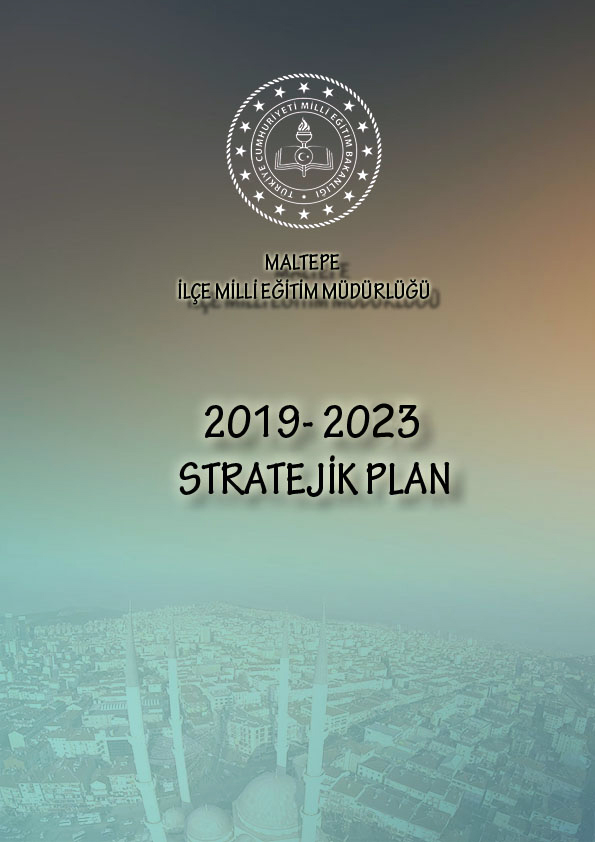 T.C.İSTANBUL VALİLİĞİMALTEPE İLÇE MİLLÎ EĞİTİM MÜDÜRLÜĞÜ2019–2023STRATEJİK PLANIİSTANBUL-2019İlçe Milli Eğitim Müdürü Sunuşu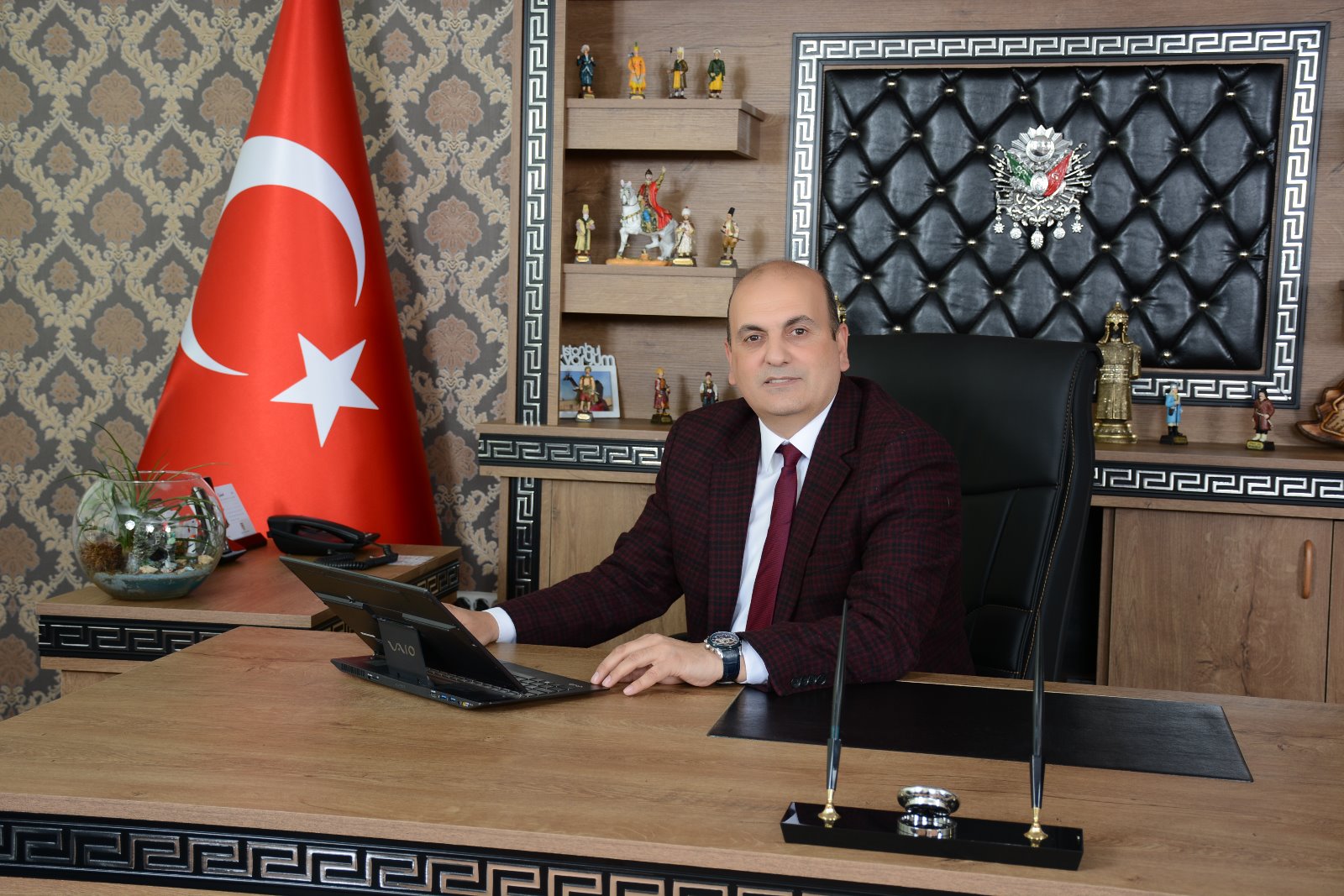 21. yüzyılın başından itibaren eğitim sistemimiz yeni yaklaşım, yöntem ve tekniklerle büyük bir dönüşüm içine girmiş bulunmaktadır. Tüm bu gelişmelerin bizi başarıya ulaştırabilmesi için, uygulamanın ancak bir plan dahilinde yapılmasının gerekliliği herkesçe kabul edilir. Planlama; sistemin tüm unsurlarının, istenen amaca ulaşabilmek için verimli olabilecekleri en uygun şekilde bir araya getirilmesi olarak açıklanabilir. Stratejik Planlama; kurumda ortak anlayışı, ortak aklı yansıtıyor olması nedeniyle zaman içinde ilerlemeyi kolaylaştıran bir role sahiptir. Her geçen gün daha fazla değişken, hareketli ve karmaşık olan dünyamızda zamana ayak uydurma ve değişimin bir parçası olma yolunda ilçe milli eğitim müdürlüğümüz en uygun yöntem ve tekniklerle çalışmalarına devam etmektedir. Günümüzde yönetim anlayışı yerini yönetişime bırakmakta; sunulan hizmetlerin ölçülebilir ilke ve standartlarda olması ve bu çerçevede yapılan faaliyetlerin değerlendirilmesi gerekli görülmektedir. Maltepe İlçe Milli Eğitim Müdürlüğü günden güne kurumsallaşan yapılanmasıyla yol haritası sağlam,  geleceğe dair  2015-2019 Stratejik Planının hazırlanmasında katkıda bulunan herkese teşekkür ediyor, planın uygulanması ile daha güçlü ve etkili bir eğitim-öğretim gerçekleştireceğimize inanıyorum.                                                                                                  Hüseyin AYDOĞDU İlçe Milli Eğitim MüdürüTABLOLAR VE ŞEKİLLER Şekil 1 Stratejik Plan Hazırlık Çalışmaları	9Şekil 2 :Paydaşların Müdürlüğümüz Faaliyetlerinden Memnuniyet Düzeyi	19Şekil 3: Öncelik Verilmesi Gerekli Görülen Faaliyet Alanları	19Şekil 4: Memnun Olunan Faaliyet Alanları	19Şekil 5:   Maltepe İlçe Millî Eğitim Müdürlüğü Organizasyon Yapısı	21Şekil 6: İzleme ve Değerlendirme Süreci	57Tablo 1: Maltepe MEM Strateji Geliştirme Kurulu	12Tablo 2: Maltepe MEM Stratejik Plan Ekibi	120Tablo-4 Maltepe İlçe Millî Eğitim Müdürlüğü Personel Tablosu	22Tablo-5 İlçe Milli Eğitim Mali Durum ve Finansman Kaynakları Tablosu (2018)	23Tablo 6: GZFT Analizi	25KISALTMALARİlçe Milli Eğitim Müdürlüğü Hizmet Birimleri KısaltmalarıBİETHB	: Bilgi İşlem ve Eğitim Teknolojileri Hizmetleri BirimiDOÖHB	: Din Öğretimi Hizmetleri BirimiHBOÖHB	: Hayat Boyu Öğrenme BirimiTEHB		: Temel Eğitim Hizmetleri BirimiSGHB		: Strateji Geliştirme Hizmetleri BirimiOHB		: Ortaöğretim Hizmetleri BirimiMTEHB	: Mesleki ve Teknik Hizmetleri BirimiHHB		: Hukuk Hizmetleri BirimiÖERHB	: Özel Eğitim ve Rehberlik Hizmetleri BirimiDHB		: Destek Hizmetleri BirimiİEHB		: İnşaat ve Emlak Hizmetleri BirimiİKHB		: İnsan Kaynakları Hizmetleri BirimiÖÖKHB	: Özel Öğretim Kurumları Hizmetleri BirimiÖDSHB	: Ölçme, Değerlendirme ve Sınav Hizmetleri BirimiTANIMLARBütünleştirici Eğitim (Kaynaştırma Eğitimi): Özel eğitime ihtiyacı olan bireylerin eğitimlerini, destek eğitim hizmetleri de sağlanarak akranlarıyla birlikte resmî veya özel örgün ve yaygın eğitim kurumlarında sürdürmeleri esasına dayanan özel eğitim uygulamalarıdır.Coğrafi Bilgi Sistemi (CBS) : Dünya üzerindeki karmaşık sosyal, ekonomik, çevresel vb. sorunların çözümüne yönelik mekâna/konuma dayalı karar verme süreçlerinde kullanıcılara yardımcı olmak üzere, büyük hacimli coğrafi verilerin; toplanması, depolanması, işlenmesi, yönetimi, mekânsal analizi, sorgulaması ve sunulması fonksiyonlarını yerine getiren donanım, yazılım, personel, coğrafi veri ve yöntem bütünüdür.Destekleme ve Yetiştirme Kursları: Resmî ve özel örgün eğitim kurumlarına devam eden öğrenciler ile yaygın eğitim kurumlarına devam etmekte olan kursiyerleri, örgün eğitim müfredatındaki derslerle sınırlı olarak, destekleme ve yetiştirme amacıyla açılan kurslardır.Eğitsel Değerlendirme: Bireyin tüm gelişim alanlarındaki özellikleri ve akademik disiplin alanlarındaki yeterlilikleri ile eğitim ihtiyaçlarını eğitsel amaçla belirleme sürecidir.İşletmelerde Meslekî Eğitim: Meslekî ve teknik eğitim okul ve kurumları öğrencilerinin beceri eğitimlerini işletmelerde, teorik eğitimlerini ise meslekî ve teknik eğitim okul ve kurumlarında veya işletme ve kurumlarca tesis edilen eğitim birimlerinde yaptıkları eğitim uygulamalarını ifade eder.Okul-Aile Birlikleri: Eğitim kampüslerinde yer alan okullar dâhil Bakanlığa bağlı okul ve eğitim kurumlarında kurulan birliklerdir.Ortalama Eğitim Süresi: Birleşmiş Milletler Kalkınma Programının yayınladığı İnsani Gelişme Raporu'nda verilen ve 25 yaş ve üstü kişilerin almış olduğu eğitim sürelerinin ortalaması şeklinde ifade edilen eğitim göstergesini ifade etmektedir.Öğrenme Analitiği Platformu: Eğitsel Veri Ambarı üzerinde çalışacak, öğrencilerin akademik verileriyle birlikte ilgi, yetenek ve mizacına yönelik verilerinin de birlikte değerlendirildiği platformdur.Örgün Eğitim Dışına Çıkma: Ölüm ve yurt dışına çıkma haricindeki nedenlerin herhangi birisine bağlı olarak örgün eğitim kurumlarından ilişik kesilmesi durumunu ifade etmektedir.Örgün Eğitim: Belirli yaş grubundaki ve aynı seviyedeki bireylere, amaca göre hazırlanmış programlarla, okul çatısı altında düzenli olarak yapılan eğitimdir. Örgün eğitim; okul öncesi, ilkokul, ortaokul, ortaöğretim ve yükseköğretim kurumlarını kapsar.Özel Politika veya Uygulama Gerektiren Gruplar (Dezavantajlı Gruplar): Diğer gruplara göre eğitiminde ve istihdamında daha fazla güçlük çekilen kadınlar, gençler, uzun süreli işsizler, engelliler gibi bireylerin oluşturduğu grupları ifade eder.Özel Yetenekli Çocuklar: Yaşıtlarına göre daha hızlı öğrenen, yaratıcılık, sanat, liderliğe ilişkin kapasitede önde olan, özel akademik yeteneğe sahip, soyut fikirleri anlayabilen, ilgi alanlarında bağımsız hareket etmeyi seven ve yüksek düzeyde performans gösteren bireydir.Tanılama: Özel eğitime ihtiyacı olan bireylerin tüm gelişim alanlarındaki özellikleri ile yeterli ve yetersiz yönlerinin, bireysel özelliklerinin ve ilgilerinin belirlenmesi amacıyla tıbbî, psiko-sosyal ve eğitim alanlarında yapılan değerlendirme sürecidir.Ulusal Dijital İçerik Arşivi: Öğrenme süreçlerini destekleyen beceri destekli dönüşüm ile ülkemizin her yerinde yaşayan öğrenci ve öğretmenlerimizin eşit öğrenme ve öğretme fırsatlarını yakalamaları ve öğrenmenin sınıf duvarlarını aşması sağlamaya yönelik eğitsel dijital içerik ambarıdır.Uzaktan Eğitim: Her türlü iletişim teknolojileri kullanılarak zaman ve mekân bağımsız olarak insanların eğitim almalarının sağlanmasıdır.Yaygın Eğitim: Örgün eğitim sistemine hiç girmemiş ya da örgün eğitim sisteminin herhangi bir kademesinde bulunan veya bu kademeden ayrılmış ya da bitirmiş bireylere; ilgi, istek ve yetenekleri doğrultusunda ekonomik, toplumsal ve kültürel gelişmelerini sağlayıcı nitelikte çeşitli süre ve düzeylerde hayat boyu yapılan eğitim, öğretim, üretim, rehberlik ve uygulama etkinliklerinin bütününü ifade eder.Zorunlu Eğitim: Dört yıl süreli ve zorunlu ilkokullar ile dört yıl süreli, zorunlu ve farklı programlar arasında tercihe imkân veren ortaokullar ve imam-hatip ortaokullarından oluşan ilköğretim ile ilköğretime dayalı, dört yıllık zorunlu, örgün veya yaygın öğrenim veren genel, mesleki ve teknik ortaöğretim kademelerinden oluşan eğitim sürecini ifade eder.GİRİŞ VE HAZIRLIK SÜRECİDünyadaki gelişmeler Türk kamu yönetiminde kapsamlı bir yeniden yapılanma ihtiyacını ortaya çıkarmıştır. Bu çerçevede, toplumun taleplerine karşı duyarlı, katılımcılığa önem veren, hedef ve önceliklerini netleştirmiş, hesap veren, şeffaf ve etkin bir kamu yapılanmasının gereği olarak “Stratejik Yönetim” yaklaşımı benimsenmiştir. Bu gelişmeler doğrultusunda çıkartılan 5018 Sayılı Kamu Mali Yönetimi ve Kontrol Kanunu ile kamu kurumlarının geleceğe dönük olarak stratejik planlarını hazırlamaları ve bütçelerini stratejik planda öngörülen vizyon, misyon, amaç ve hedefleri ile uyumlu olacak biçimde performans programlarına dayalı olarak oluşturması gerektiği hükme bağlanmıştır.Toplumsal, siyasal, ekonomik ve teknolojik alanlarda meydana gelen değişmeler tüm kurumları olduğu gibi eğitim kurumlarını da çok yönlü olarak etkilemektedir. Eğitimde ve eğitim kurumlarında yeni yaklaşımlar ve uygulamaların yaşama geçirilmesi, bir zorunluluk olarak ortaya çıkmaktadır. Bu amaçla Maltepe İlçe Millî Eğitim Müdürlüğü, 2019-2023 stratejik planlama süreci; Millî Eğitim Bakanlığı Strateji Geliştirme Başkanlığının 18.09.2018 tarih ve 2018/16 Sayılı Genelgesi gereğince başlatılmıştır.İlçe Stratejik Plan Geliştirme Ekibi oluşturulmuş olup, ekibimiz İl MEM stratejik plan geliştirme ekibinin 25.10.2018 tarihinde düzenlediği toplantıda belirlenen adımlar doğrultusunda çalışmalarına başlamıştır. Şekil 1: Stratejik Plan Hazırlık ÇalışmalarıTablo 1: Maltepe MEM Strateji Geliştirme Kurulu Tablo 2: Maltepe MEM Stratejik Plan EkibiDURUM ANALİZİKurumumuz amaç ve hedeflerinin geliştirilebilmesi için sahip olunan kaynakların tespiti, güçlü ve zayıf taraflar ile kurumun kontrolü dışındaki olumlu ya da olumsuz gelişmelerin saptanması amacıyla Bakanlığımızca mevcut durum analizi yapılmıştır.Kurumsal Tarihçe Maltepe İlçe Milli Eğitim Müdürlüğü Eylül 1992 tarihinde Kartal ilçesinden ayrılarak kurulmuş olup; Ataköseoğlu İlköğretim Okulu’nun ek binasında Kaymakamlıkla birlikte hizmet vermeye başlamıştır.Şubat 1994 tarihine Hasan Şadoğlu İlköğretim Okulu’nun 2 katlı eski binasına taşınmıştır. Daha sonra bu binaya 2 kat daha ilave edilmiştir. İnşaatı devam ederken Müdürlük Güzide Yılmaz İlköğretim Okulu’nun eski binasında hizmetine devam etmiştir. Bina inşaatının tamamlanmasından sonra 1999 yılında yeniden Kaymakamlık binasına taşınmıştır. Ancak; 1999 yılındaki deprem dolayısıyla binada hasar olduğu ve acilen boşaltılması gerektiği bildirildiğinden Haziran 2006’dan 2016 yılına kadar Hasan Şadoğlu İlköğretim Okulu’nun ek binasında hizmet vermiştir. 2016 yılı itibari ile Maltepe İlçesi Hükümet Konağı’nda hizmete devam etmektedir.2018-2019 yılı MEBBİS MEİS İstatistik Bilgilerine göre Maltepe İlçe Milli Eğitim Müdürlüğüne bağlı 6 anaokulu, 30 ilkokul, 30 ortaokul,  23 lise, 113 özel okul olmak üzere toplam 202 okul bulunmaktadır. Bu okullarımızda anaokulu, ilkokul, ortaokul, lise öğrencisi olmak üzere toplam 70.271 öğrenci bulunmaktadır. Ayrıca ilçe sınırları içerisinde Maltepe Üniversitesi, Marmara Üniversitesi ve İstanbul Ticaret olmak üzere 3 üniversite  bulunmaktadır. İlçede Halk Eğitim Merkezi, Bilim Sanat Merkezi, Mesleki Eğitim Merkezi Maltepe Özel Eğitim Meslek Okulu ve Rehberlik Araştırma Merkezi bulunmaktadır. 36 Özel muhtelif kurs, 15 Özel MTSK, 12  Özel Rehabilitasyon Merkezi bulunmaktadır.İlçe okullarında okul binalarından bağımsız 22 Spor salonu bulunmaktadır. Okullarda bulunan spor salonlarının kullanımı öncelikle bölge öğrencilerine tahsis edilmekte, boş kalan saatleri ise amatör spor kulüplerince kiralanarak sportif faaliyetlerini bu salonlarda yapmaları imkân sağlanmıştır. Düzenlenen turnuvalarla tüm öğrencilere spor dalları sevdirilmeye çalışılmakta, dereceye giren öğrenci ve okullara çeşitli ödüller verilmektedir. Ayrıca bu spor salonları halkada açılarak, çok daha fazla vatandaşın kullanımına imkân vermektedir.İlçe okullarına 2013 ve 2014 yıllarında FATİH projesi kapsamında etkileşimli tahta ve tablet dağıtımı başlamış olup hali hazırda 52 okula akıllı tahta; 3617 öğrenci tableti ve 748 öğretmen tableti dağıtımı yapılmıştır.Maltepe ilçesinde özellikle son yıllarda çeşitli okuma-yazma kursları açılarak okur-yazar oranı büyük ölçüde arttırılmıştır. İlçe genelinde okuma-yazma bilmeyenlerin sayısının tespit etmek amacıyla okullarda okuyan öğrenciler aracılığıyla evlerindeki okuma-yazma bilmeyenlerin tespit yapılmıştır. Daha sonra ihtiyaca göre bölgelerde okuma-yazma kursları açılarak bu kurslara okuma-yazma bilmeyenlerin devamı sağlanmıştır. Kurs bitiminde hak edenlere okur-yazarlık belgesi tahsis edilerek verilmiştir. Bu çalışmalar sonucunda ilçe genelinde okuma-yazma bilmeyenlerin sayısı her geçen yıl azaltılmaktadır.İlçe okullarında Milli Eğitim Bakanlığı, AB, İl Milli Eğitim Müdürlüğü , TÜBİTAK, İSTKA, STK’lar, Çeşitli Vakıf ve Dernekler ile İlçe Milli  Eğitim Müdürlüğü’nün yürütmüş olduğu 352 proje çalışması devam etmektedir.Uygulanmakta Olan Stratejik Planın Değerlendirilmesi2015 yılında yürürlüğe giren MEM 2015-2019 Stratejik Planı; stratejik plan hazırlık süreci, durum analizi, geleceğe yönelim, maliyetlendirme ile izleme ve değerlendirme olmak üzere beş bölümden oluşturulmuştur. Bunlardan izleme ve değerlendirme faaliyetlerine temel teşkil eden stratejik amaç, stratejik hedef, performans göstergesi ve stratejilerin yer aldığı geleceğe yönelim bölümü eğitim ve öğretime erişim, eğitim ve öğretimde kalite ve kurumsal kapasite olmak üzere üç tema halinde yapılandırılmıştır. Söz konusu üç tema altında 3 stratejik amaç, 7 stratejik hedef, 75 performans göstergesine yer verilmiştir.  Hazırlanan program doğrultusunda altı aylık periyotlarla izleme-değerlendirme çalışması yürütülmüştür. Yılsonunda idare faaliyet raporu hazırlanarak, Strateji Geliştirme Kurulu, Milli Eğitim Bakanlığı Strateji Geliştirme Başkanlığı ve Kamuoyu ile paylaşılmıştır. Faaliyet raporlarında, hedeflerin gerçekleşme düzeyleri hizmet birimleri ile yapılan çalışmalar neticesinde tespit edilmiş; ilerleme sağlanan alanların yanı sıra, gerçekleşmeyen hedefler ve gerçekleşmeme nedenleri raporlanmıştır. Bunlarla ilgili göstergeler değerlendirildiğinde aşağıdaki hususlar ön plana çıkmıştır.Stratejik Amaç 1. Eğitim ve Öğretime Erişim: Stratejik Hedef 1.1. Eğitim Öğretime Katılım ve Tamamlama:   Eğitim öğretime katılım ve tamamlama stratejik hedefimiz; alt basamaklarında belirlenen göstergeler için hedeflenen performanslara ulaşıldığı tespit edilmiştir. İlkokul, ortaokul ve ortöğretimde okullaşma oranlarında plan öncesi döneme (2014) göre ilerleme vardır, bu ilerlemenin en önemli sebebinin ilçemizdeki özel okul sayısının artması olduğu söylenebilir. Okullara yapılan rehberlik çalışmalarının da bu hedeflere ulaşılmasında etkisi olduğu görülmüştür.  Stratejik Amaç 2. Eğitim ve Öğretimde Kalitenin Artırılması: Stratejik Hedef 2.1. Öğrenci Başarısı ve Öğrenme Kazanımları:  Eğitimde kalitenin artırılması amacıyla öğrenci başarısı ve öğrenme kazanımlarına yönelik belirlenne hedefler değerlendirildiğinde; öğrencilerin akademik başarı düzeylerinin sistematik bir şekilde gelişme göstererek hedeflere ulaşıldığı görülmüştür. Okullarımızda öğrencilerin ruhsal ve fiziksel gelişimlerine yönelik yapılan sosyal-kültürel ve sportif faaliyetlerin;  okul kültürünün oluşmasında ve disiplin olaylarının azalmasında etkisi olduğu görülmüştür. Hedeflenen rakamlara ulaşılmıştır.Stratejik Hedef 2.2. Eğitim ve Öğretim ile İstihdam İlişkisinin Geliştirilmesi: Önlisans ve lisans programlarına yerleşen öğrenci oranlarının hedeflenen rakamlara ulaşıldığı görülmüştür. Bu hedeflere ulaşmada okullarımızda açılan DYK’lar önemli bir etkendir.  Okullarımızın patent ve modelleme başvuru hedef sayısı 30 olarak belirlenmiş olup, bu rakamın gerçekçi olmadığı, buna rağmen okullarımız tarafından 6 başvuru yapılmış olup sonuç alınmamıştır. Hedefe ulaşılamamış olunmasının önemli bir sebebininde patent ve modelleme başvurularının nasıl yapıldığının bilinmemesi olduğu tespit edilmiştir.Stratejik Hedef 2.3. Yabancı Dil ve Hareketlilik: Okullarımızda yabancı dil kursu ve bu kurslara katılan öğrenci oranları için belirlenen hedeflere ulaşılmıştır. Bu hedeflere ulaşılmasında ki en önemli etkenin ortaokul ve ortaöğretimde açılan DYK’ların olduğu görülmektedir.  Bu amaçla açılan kurslara katılan öğrencilerden beklenen yılsonu başarı puan ortalaması 75 puan hedeflenmiş iken, 71 puanda olduğu dolayısıyla hedefin gerisinde kalındığı görülmüştür. Hedefin gerçekleşmeme sebebinin yabancı dil laboratuarı olan okul oranın hedeflenen sayıya ulaşmaması olduğu belirlenmiştir.Okul ve kurumlarda hazırlanan uluslarası proje sayısı, hareketlilik programlarına katılan yönetici, öğretmen ve öğrenci sayıları için belirlenen hedeflerin ortaöğretim bölümü için gerçekleştiği görülmüştür. Temel eğitim bölümü okulları için belirlenen hedeflere ulaşılamadığı görülmüştür. Öğretmen yeterliliği ve motivasyonun istenen düzeyde olmadığından kaynakladığı belirlenmiştir.Yeni plan döneminde ulaşılamayan hedeflere dair iyileştirme çalışmalarına önem ve öncelik verilecektir.   Stratejik Amaç 3. Kurumsal Kapasitenin Geliştirilmesi: Stratejik Hedef 3.1. Beşeri Altyapı: Mevcut beşeri yapıya yönelik belirlenen performans hedeflerinin genelinde belirlenen hedeflere ulaşıldığı görülmüştür. Öğretmen norm kadro doluluk oranında  96,8 hedeflenmiş ancak;  93,6 oranına ulaşılmıştır. Hedefe ulaşılamamasında, bazı branşlarda (Özel Eğitim, İHL Meslek Dersleri, Arapça, Din Kültürü ve Ahlak Bilgisi, Almanca gibi) yeterli atama yapılmamasının neden olduğu görülmektedir. İş sağlığı ve güvenliği sertifikasına sahip personel sayısı 40 kişi hedeflenmiş, dönem sonu itibariyle personel sayımız 13 olduğu görülmüştür.Stratejik Hedef 3.2. Fiziki ve Mali Altyapı: Plan dönemi sonuna kadar çağın gereklerine uygun biçimde donatılmış eğitim ortamlarını tesis etmek ve etkin, verimli bir mali yönetim yapısı oluşturulması amacıyla belirlenen performans göstergeleri değerlendirilmiştir.  73 oranında hedefe ulaşıldığı görülmüştür. İlçemizin ikili eğitim yapan okul oranı  0 hedeflenmiş ancak Fındıklı Mahallesinin fiziki ve demografik yapısındaki ani değişim ( göç alması, okul arazisinin sınırlılığı)  sebebiyle mahallede bulunan 4 okulumuzda ikili eğitim yapılmaya devam edilmektedir. Yeni plan döneminde bu oranın  0’a çekilmesi için gerekli çalışmalar devam etmektedir.Yapılan bilim sanat merkezi sayısı için hedef belirtilmemiştir. 2018 yılında ilçemizde özel yetenekli öğrencilerin eğitimi için Bilim Sanat Merkezi faaliyete geçmiştir.  Spor Salonu olan okul oranlarına ilkokul ve ortaokul seviyelerinde belirlenen hedeflere ulaşılmış, ortaöğretim seviyesinde ise  55 oranında oludğu görülmüştür. İstenilen orana ulaşılamamasının sebebinin okulların fiziki  yapısının uygun olmamasından kaynaklandığı tespit edilmiştir.İnternet altyapısı, tablet ve etkileşimli tahta kurulumu  80 hedeflenmiş olup,  65 oranına ulaşıldığı tespit edilmiştir. Hedefe ulaşılamamasının sebebinin FATİH Projesinin 3. Faz ihalesinin Tasarruf Tedbirleri kapsamında sonuçlandırılamaması olduğu tespit edilmiştir.  Stratejik Hedef 3.3. Yönetim ve Organizasyon :  AB normları, uluslararası standartlar ve ulusal vizyona uygun olarak; bürokrasinin azaltıldığı, kurumsal rehberlikle desteklenen, çoğulcu, katılımcı, şeffaf ve hesap verebilir, performans yönetim sisteminin uygulandığı bir yönetim ve organizasyon yapısının oluşturulması amacıyla belirlenen 10 performans göstergesi değerlendirilmiş; belirlenen hedeflerin  40’ında başarıya ulaştığı,  60’ında ise belirlenen hedefe ulaşılamadığı görülmüştür. Ödüllendirilen personel sayısı için belirlenen hedeflere ulaşılamamıştır. Belirlenen hedeflerin gerçekçi olmadığı görülmüştür. Yeni plan döneminde hedeflerin revize edilmesi gerektiği görülmüştür.Bimer üzerinden yapılan şikayet sayısı ve Alo 147 üzerinden yapılan müracaat sayısı göstergeleri için belirlenmiş performans hedeflerine ulaşılamadığı tespit edilmiştir.  Hedeflere ulaşılmamasında teknolojik iletişim araçlarının aktif kullanılmasının ve eğitime bakış açısının değişmesi olduğu görülmektedir. Maltepe Kaymakamlığının 2018 yılında başlattığı ‘Açık Kapı Projesi’nin hedeflere ulaşılmasında yeni plan döneminde olumlu etkisinin olacağı beklenmektedir. Maarif müfettişleri tarafından denetimi yapılan okul kurum oranı için belirlenen hedefe ulaşılamamıştır. Maarif müfettişleri görev tanımlarındaki yönetmelik değişikliği sonrası, Eğitim kurumun denetimlerinin Bakanlık Müfettişleri tarafından yapılması kararı alınmasının bu hedefe ulaşılamamasında etkisi olmuştur.Üst politika belgelerinin desteği ve yeni plan döneminde belirlenecek performans göstergeleri ile gerçekleştirelemeyen hedeflere yönelik olarak önceki hedeflere ulaşılabileceği öngörülmektedir.Mevzuat AnaliziMaltepe İlçe Milli Eğitim Müdürlüğü, Anayasanın 42. Maddesi; 10.07.2018 tarihli ve 30474 sayılı Resmi Gazete ’de yayımlanarak yürürlüğe giren Cumhurbaşkanlığı Teşkilatı Hakkında Cumhurbaşkanlığı Kararnamesi ve 20.10.2018 tarih ve 30571 sayılı “Millî Eğitim Bakanlığı İl/İlçe Millî Eğitim Müdürlükleri Yönetmeliği” doğrultusunda çalışmalarını sürdürmektedir.Bahsi geçen yönetmelik; organizasyon yapısı, yöneticilerin görevleri ve işbölümü, hizmet birimleri ve oluşturulan kurul/komisyonları kapsamaktadır.Üst Politika Belgeleri Analizi Üst politika belgeleri analizi kapsamında, Milli Eğitim Bakanlığı görev alanına giren konular taranmış ve Millî Eğitim Bakanlığı 2023 Eğitim Vizyonu başta olmak üzere üst politika belgeleri temel üst politika belgeleri ve diğer üst politika belgeleri olarak iki bölümde incelenmiştir. Faaliyet Alanları ile Ürün ve Hizmetlerin BelirlenmesiMaltepe İlçe Milli Eğitim Müdürlüğü faaliyet alanları analizi; tüm hizmet birimlerinin yürütmekte oldukları faaliyetlerin saptanmasına dönük mevzuat analizinden elde edilen çıktılar, “Millî Eğitim Bakanlığı İl ve İlçe Millî Eğitim Müdürlükleri Yönetmeliği” ile “Standart Dosya Planın”dan yararlanılarak hazırlanmıştır.Paydaş AnaliziStratejik planlamanın temel unsurlarından birisi olan katılımcılık ilkesi doğrultusunda kamu idaresinin etkileşim içinde olduğu tarafların görüşlerini alması ve elde ettiği görüşleri planlama sürecinde dikkate alması büyük önem arz etmektedir. Kamu idaresinin sunduğu hizmetlerden yararlananlar ile bu hizmetlerin üretilmesine katkı sağlayan veya üretimin doğrudan ortağı olan kişi, kurum ve kuruluşların görüşlerinin alınması ihtiyaç odaklı ve amaca dönük politika ve stratejilerin üretilmesi için olmazsa olmazdır. Bu süreç ayrıca üretilen politikalar ile faaliyet ve projelerin paydaşlar tarafından sahiplenilmesini sağlama ve uygulama aşamasını kolaylaştırması bakımından oldukça önemlidir. Paydaş analizi sürecinde İlçe Milli Eğitim Müdürlüğü’nün teşkilat yapısı, ilgili mevzuat, hizmet envanteri ve faaliyet alanları analiz edilerek paydaşlar belirlenmiştir. Etki\önem matrisi kullanılarak paydaşlar önceliklendirilmiş ve nihai paydaş listesi oluşturulmuştur. Belirlenen paydaşların idarenin hangi ürün ve hizmetleriyle ilgili oldukları, idareden beklentileri, bu paydaşların idarenin ürün ve hizmetlerini nasıl etkilediği ve etkilendiğinin belirlenmesi amacıyla “Paydaş Anketi” geliştirilmiştir. Ankette idarenin tanınırlığı, idareye yönelik memnuniyet durumu, ilişkili olunan ve öncelik verilmesi gereken alanların tespit edilmesine yönelik sorulara yer verilmiştir. Paydaş anketi okul, kurum, ilçe çalışanları, öğrenciler, velilere uygulanmıştır. Kamuoyunun bilgisine sunulan anket kısa bir süre içerisinde 2723 paydaş tarafından yanıtlanmıştır. Paydaş anketini yanıtlayan katılımcıların görevli oldukları kurum ve kuruluşlara göre dağılımları yanıtlama oranı açısından sırasıyla Diğer, Kamu,Özel Sektör ve Öğrenci olduğu görülmüştür. Paydaşların ilişkili oldukları tüm faaliyet alanlarına yönelik olarak anket sonuçları değerlendirildiğinde paydaşların en çok ilişkili olduğu faaliyet alanlarının sırasıyla ilkokul, ortaokul ve ortaöğretim kademelerinde yürütülen zorunlu eğitim faaliyetleri, öğrenci başarısının artırılmasına yönelik faaliyetler, öğrencilerin bilimsel, kültürel, sanatsal ve sportif faaliyetlere katılımı, öğretim programları ve rehberlik faaliyetleri şeklindedir. Paydaşların Maltepe İlçe Milli Eğitim Müdürlüğü faaliyetlerinden memnuniyet düzeyine ilişkin elde edilen bilgilere ise Şekil 2’de yer verilmiştir. Şekil 2: Paydaşların Müdürlüğümüz Faaliyetlerinden Memnuniyet DüzeyiŞekil 2’deki veriler incelendiğinde paydaşların yüzde 44,4’ünün İlçe Milli Eğitim Müdürlüğü faaliyetlerinin geneline yönelik memnuniyet düzeyinin 5 puan üzerinden yapılan değerlendirmede 3-4 puan aralığında olduğu anlaşılmaktadır. Paydaşların İlçe Milli Müdürlüğü faaliyet alanları arasında en sorunlu olarak gördükleri alanlara ilişkin verdikleri cevaplar değerlendirildiğinde sırasıyla Okul binası, bahçe, spor salonu, labaratuar vb. İmkanları, Okul güvenliği, Okul temizlik ve düzeni, Sınav hizmetleri/ Ölçme ve değerlendirme konularında olduğu anlaşılmaktadır. Paydaşların öncelik verilmesi gereken faaliyet alanlarına ilişkin verdiği cevaplar ise Şekil 3’te verilmiştir.Şekil 3: Öncelik Verilmesi Gerekli Görülen Faaliyet AlanlarıBu grafikteki verilen cevaplar değerlendirildiğinde paydaşlar önümüzdeki beş yıllık süreçte en çok öncelik verilmesi gereken alanlar arasında sırasıyla Yabancı Dil Öğretimi, Okul Güvenliği, Okul binası, bahçe, spor salonu, labarotuar vb. imkanları, okulların temizlik ve düzeni olduğu görülmektedir.Şekil 4: Memnun Olunan Faaliyet AlanlarıGrafikteki veriler değerlendirildiğinde paydaşlar sırasıyla İlkokul Eğitim Faaliyetleri, Okul Güvenliği, Okul Öncesi Eğitim Faaliyetleri, Okul DYK, Rehberlik ve Psikolojik Danışmanlık konuları en çok memnun oldukları alanlar arasında göstermiştir. Paydaş anketinden elde edilen yukarıdaki bulgulardan yola çıkılarak elde edilen görüş ve öneriler sorun alanlarının belirlenmesinde dikkate alınmış ve geleceğe bakış bölümündeki hedef ve tedbirlere yansıtılmıştır.Kuruluş İçi AnalizKurum Kültürü AnaliziMaltepe İlçe Milli Eğitim Müdürlüğü kurum kültürü analiz çalışması 2019-2023 Stratejik Plan hazırlık çalışmaları kapsamında odak bir grupla 15 - 30 Kasım   2018 tarihleri arasında gerçekleştirilmiştir. Bu çalışma sonuçları genel hatlarıyla aşağıda sunulmuştur.Çalışma sonuçlarına göre geliştirmeye açık alanlar öncelik sırasına göre aşağıda sıralanmıştır;İhtiyaca Yönelik Hizmetiçi Eğitim Faaliyetleri Düzenlenmesi, Yazılı ve Sözlü Olarak Takdir Edilme, Öneri ve Şikayetlerin Dikkate Alınması , Önemli Strateji ve Hedef Farkındalığı.Gerçekleştirilen analizlere göre kurumun güçlü olduğu alanlar öncelik sırasına göre:Çalışma koşullarının iyi olması, İlçe Milli Eğitim Müdürlüğü Yöneticileri ile Sağlıklı İletişim, Kurum aidiyeti4.7.2.   Teşkilat Yapısı4.7.2.1. Kurumsal Yapı (Teşkilat Yapısı)Maltepe İlçe Millî Eğitim Müdürlüğü organizasyon yapısı Şekil 4’de gösterilmiştir.Şekil 5:   Maltepe İlçe Millî Eğitim Müdürlüğü Organizasyon Yapısı4.7.3. İnsan Kaynakları 4.7.3.1. Beşeri Yapı (İnsan Kaynakları)Kurum bünyesinde görevli personelin unvanlarına göre dağılımı aşağıdaki tabloda gösterilmiştir. Tablo-4 Maltepe İlçe Millî Eğitim Müdürlüğü Personel Tablosu4.7.4.  Teknolojik YapıHer türlü iş ve işlemin başlatılması, yürütülmesi ve sonuçlandırılması aşamalarında teknolojiden azami düzeyde yararlanmaktadır. Modüler bir yapıda kurgulanmış olan Millî Eğitim Bakanlığı Bilgi İşlem Sistemi (MEBBİS) ile kurumsal ve bireysel iş ve işlemlerin büyük bölümü yürütülmektedir. Aynı zamanda sistemde personel ve öğrencilerin bilgileri bulunmaktadır. MEBBİS aracılığıyla Devlet Kurumları, Yatırım İşlemleri, MEİS, e-Alacak, e-Burs, Evrak, TEFBİS, Kitap Seçim, e-Soruşturma Modülü,  Sınav,  Sosyal Tesis, e-Mezun, İKS, MTSK, Özel Öğretim Kurumları, Engelli Birey, RAM, Öğretmenevleri, Performans Yönetim Sistemi, Yönetici, Mal, Hizmet ve Yapım Harcamaları, Özlük, Çağrı Merkezi, Halk Eğitim, Açık Öğretim Kurumları, e-Okul, Veli Bilgilendirme Sistemi, e-Yurt, e-Akademi,  e-Katılım, gibi modüllere ulaşılarak çalışmalar yürütülmektedir. Ayrıca MEBBİS kanalıyla merkez ve taşra teşkilatının bütün iş ve işlemleri için birimler arasında iletişim ağı kurulmuştur. Bakanlık resmi yazışmaları elektronik ortamda Doküman Yönetim Sistemi (DYS) üzerinden yapılmaktadır.BİMER ve MEB Bilgi Edinme, gibi servisler aracılığıyla bilgi talebi, öneri, şikâyet ve ihbarlara ilişkin vatandaş ve kurumlara hızlı ve etkin bir biçimde hizmet sağlanmaktadır.Eğitim ve öğretimde fırsat eşitliğini temin etmek, okullarda teknolojik altyapıyı iyileştirmek ve bilgi iletişim teknolojilerinin eğitim ve öğretim süreçlerinde etkin kullanımını sağlamak amacıyla hayata geçirilen FATİH Projesi altyapı çalışmaları devam etmektedir. Aynı zamanda öğretmen ve öğrencilerimize tablet verilmesi planlanan proje ile dersliklere kurulan bilişim teknolojisi (BT) donanımının öğrenme-öğretme sürecinde etkin kullanılması amaçlanmaktadır. Bu süreçte öğretim programları BT destekli öğretime uyumlu hale getirilerek eğitsel e-içerikler oluşturulmaktadır.        Bakanlığımızın 2023 vizyon belgesinde ifadesini bulan eğitimin ana ögesi ve baş öznesi insandır felsefesinden yola çıkılarak ilçemizde MEGA(Mesleki Eğitim ve  Gelişim Akademisi) adlı bir mekan kurulmuş ve çalışmalara başlamıştır.Bu çalışmalar kapsamında Çalışma Odası,Öğretmen Buluşma Noktası,Toplantı Salonu ve 100 kişilik konferans salonu,3500 öğretmene 180 farklı alanda atölye ve seminerler,fuarlar,yarışmalar,sosyal ve kültürel etkinliklerle  25/10/2019 tarihinden itibaren hizmete girmiştir.Bakanlığımızın 25/11/2019 tarihinde 81 il ve 957 ilçede uygulamaya koyacağını açıkladığı Öğretmen Destek Noktaları ile uyumlu bir çalışmadır.  4.7.5. Mali KaynaklarKurumumuzun finans kaynakları ve mali durumuna ilişkin tahmini bütçesi Tablo-4’de gösterilmiştir.Tablo-5 İlçe Milli Eğitim Mali Durum ve Finansman Kaynakları Tablosu (2018)PESTLE AnaliziPESTLE analiziyle kurum üzerinde etkili olan veya olabilecek politik, ekonomik, sosyokültürel, teknolojik, yasal ve çevresel dış etkenlerin tespit edilmesi amaçlanmıştır. Kurumu etkileyen ya da etkileyebilecek değişiklik ve eğilimlerin sınıflandırılması bu analizin ilk aşamasını oluşturmaktadır. POLİTİKİlimiz, Türkiye’nin mahalli hizmetlerin sunumunda büyük avantaj sağlayan büyükşehir belediyesi kapsamındadır.Büyükşehir statüsünde olan ilimizde il özel idaresi kapatılmıştır.  Bu Kanun ile tüzel kişilikleri kaldırılan il özel idarelerinin her türlü taşınır ve taşınmaz malları, hak, alacak ve borçları, komisyon kararıyla ilgisine göre bakanlıklara, bakanlıkların bağlı veya ilgili kuruluşları ile bunların taşra teşkilatına, valiliklere, yatırım izleme ve koordinasyon başkanlığına, büyükşehir belediyesine ve bağlı kuruluşuna veya ilçe belediyesine devredilmiştir.Toplumda sosyal dokuyu koruyan, bölgesel özellikleri koruyup yaşatan, toplumun düşüncesinin özgürleşmesine ve siyasi kalitenin yükselmesine katkıda bulunan sivil toplum kuruluşları ilimizde aktif rol üstlenmektedir.EKONOMİKAsya il Avrupa’yı birbirine bağlayan ana hatların üzerinde yer alması, Büyükşehirlere yakın olmasının getirdiği coğrafi avantaj, sahip olduğu zengin ekonomik çeşitlilik İstanbul’un tercih edilen bir yer olmasında etkendir.İlimizde ikili eğitimin sonlandırılması ve göçten kaynaklı derslik ihtiyacının giderilmesi amacıyla yürütülen yapım ve donatım faaliyetleri, kaynakların büyük oranda bu alanda kullanılmasını zorunlu kılmaktadır.İlimizin sanayi kenti olması, eğitim yatırımlarına yansıyan hayırsever katkılarında ve özel öğretim kurum sayılarında da kendisini hissettirmektedir.  SOSYO-KÜLTÜREL2017 ADNKS verilerine göre İstanbul’un nüfusu 15.209.582’dir. Nüfus açısından Türkiye’nin 1. büyük kentidir.  2017 yılında ‰1,52’lik artış hızı ile nüfusu 225,115 kişi artan İstanbul; 2829 kişi/km² nüfus yoğunluğu ile 1.sırada yer almaktadır. Nüfus artış hızının Türkiye ortalamasının üzerinde olmasının yanı sıra, alınan göçün etkisiyle; çarpık kentleşme, altyapı sorunları, asayiş sorunları, madde bağımlılığı, çok kültürlü yapıdan kaynaklanan sorunlar ve eğitim hizmetinin sunumunda sorunlar yaşanmaktadır. Maltepe İlçesi  497.586  nüfusu ve  3,31 nüfus artışı ile İstanbul’un 10. büyük ilçesidir.   Maltepe; yerel, ulusal ve uluslararası etkinlik ve organizasyonların yoğun olarak gerçekleştirildiği bir İlçe’dir. İlçemizde sosyal ve kültürel yaşam konusunda, İstanbul Valiliği başta olmak üzere, yerel yönetimlerin, il müdürlüklerinin, dernek ve vakıfların üst düzeyde katkı sundukları görülmektedir. Sivil toplum kuruluşlarının varlığı ve sayısı açısından Maltepe’de  ciddi bir hareketlilikten söz edilebilir. İlçemizde bulunan Marmara Üniversitesi, Maltepe Üniversitesi ve İstanbul Ticaret Üniversitesi ile gerekli protokoller çerçevesinde işbirliğine gidilmektedir.TEKNOLOJİKİstanbul; Türkiye’nin en büyük sanayi potansiyeline sahip bölgesinde, ülkemize katma değer katacak ve teknoloji odaklı büyüme hamlesini gerçekleştirecek altyapı ve donanıma sahiptir. Okullarımızda teknolojik gelişmelerin eğitim ortamlarında aktif olarak kullanımını sağlamak, öğrencilerin yaratıcı, algoritmik ve bilişimsel düşünme becerilerini  geliştirmek amacıyla STEM ve kodlama eğitimi laboratuvarları oluşturulmuştur. Okul- Sanayi işbirliği ile okullarımızın ülkenin nitelikli insan kaynağına önemli katkılar sunmaktadır.LEGALÜlkemizin halk oylaması sonucu Cumhurbaşkanlığı Hükümet sistemine geçmesi; tüm kamu kurum ve kuruluşlarının yapısında değişiklikleri gerektirmiş, hızlı ve etkili yönetim anlayışını gündeme getirmiştir. Bürokrasinin azaltılmasında ve hizmet sunumunda yaşanan kayıpların önüne geçilmesinde kritik öneme sahip bu yasal düzenleme ile 2023 hedeflerine ulaşma noktasında ivme kazanılmıştır.EKOLOJİKMaltepe’nin en yüksek noktası 423 metre ile kayışdapıdır. Bu tepe aynı zamanda İstanbul’un Aydos tepesinden sonra en yüksek ikinci noktasıdır. Maltepede meskun alanda en yüksek nokta 315 metre ile gülensu tepesidir. İlçenin kuzey doğusunda orman alanı, güneyinde 7,5 km sahil şeridi ile ekolojik çeşitliliğin en çok olduğu ilçedir.GZFT AnaliziDurum analizi kapsamında kullanılacak temel yöntem olan GZFT (Güçlü Yönler, Zayıf Yönler, Fırsatlar ve Tehditler ) analizidir. Genel anlamda kurum/kuruluşun bir bütün olarak mevcut durumunun ve tecrübesinin incelenmesi, üstün ve zayıf yönlerinin tanımlanması ve bunların çevre şartlarıyla uyumlu hale getirilmesi sürecine GZFT analizi adı verilir. GZFT analizi, kurum/kuruluş başarısı üzerinde kilit role sahip faktörlerin tespit edilerek, stratejik kararlara esas teşkil edecek şekilde yorumlanması sürecidir. Bu süreçte kurum/kuruluş ve çevresiyle ilgili kilit faktörler belirlenerek niteliğini artırmak için izlenebilecek stratejik alternatifler ortaya konulmaktadır. İdarenin ve idareyi etkileyen durumların analitik bir mantıkla değerlendirilmesi ve idarenin güçlü ve zayıf yönleri ile idareye karşı oluşabilecek idarenin dış çevresinden kaynaklanan fırsatlar ve tehditlerin belirlendiği bir durum analizi yöntemidir. Bakanlığımızca yapılan GZFT analizinde Bakanlığımızın güçlü ve zayıf yönleri ile Bakanlığımız için fırsat ve tehdit olarak değerlendirilebilecek unsurlar tespit edilmiştir. Tablo 6: GZFT AnaliziTespitler ve İhtiyaçların BelirlenmesiTespitler ve sorun alanları önceki bölümlerde verilen durum analizi aşamalarında öne çıkan, durum analizini özetleyebilecek türde ifadelerden oluşmaktadır. İhtiyaçlar ise bu tespitler ve sorun alanları dikkate alındığında ortaya çıkan ihtiyaçları ve gelişim alanlarını ortaya koymaktadır. Durum analizinde yer alan her bir bölümde yapılan analizler sonucunda belirlenmiş olan tespitler ve ihtiyaçlardan yola çıkılarak Bakanlığımız stratejik planının mimarisi oluşturulmuştur.GELECEĞE BAKIŞMisyon, Vizyon ve Temel Değerler27Misyonumuz: Maltepe İlçesinde,Türk Milli Eğitim Sisteminin Genel Amaç ve Temel İlkeleri doğrultusunda yasa ve diğer mevzuatın uygulanması; Milli birlik ve bütünlük içinde iktisadi, sosyal ve kültürel kalkınmanın desteklenmesi; Çağdaş uygarlığın taşıyıcısı olan bireyler yetiştirilmesinde araç olan eğitim öğretim sürecini düzenleyen eğitim sistemi ve işleyişinin etkin bir şekilde yerine getirilmesi, eğitim bilimlerindeki yenilik ve gelişmeleri takip ederek bağlı kurumların ve çalışanların etkinlik ve verimlilikleri ile çalışan ve hizmet alanların memnuniyetlerinin artırılması ve geliştirilmesini sağlamak için varız.VizyonumuzTürk Milli Eğitim Sisteminin gelişimine sağlanacak özgün katkılarla, Maltepe İlçe Milli Eğitim Müdürlüğü ve tüm bağlı birimlerinde 'Bilgi Çağının' gerektirdiği bilgi, beceri, değer ve teknolojinin etkin kullanımı sağlanarak, Türkiye' de Atatürk'ün hedef gösterdiği ve çağdaş ülkelerdeki eş değer kurumlarla yarışacak düzeye erişmiş kaliteli, seçkin bir  kurum  olmaktır.Temel Değerler1739 sayılı Milli Eğitim Temel Kanununda ifade edilen Temel İlkeler Maltepe İlçe Milli Eğitim Müdürlüğünün Temel Değerleri olarak benimsenmiştir.Genellik ve eşitlik,Ferdin ve toplumun ihtiyaçları,Yöneltme,Eğitim Hakkı,Fırsat ve İmkân Eşitliği,SüreklilikAtatürk İlkeleri ve İnkılâplarıAtatürk Milliyetçiliği,Demokrasi Eğitimi,Laiklik,Bilimsellik,Karma Eğitim,Okul ve ailenin işbirliği,Her yerde Eğitim,PlanlılıkAMAÇ VE HEDEFLERE İLİŞKİN MİMARİAmaç 1: Bütün öğrencilerimize, medeniyetimizin ve insanlığın ortak değerleri ile çağın gereklerine uygun bilgi, beceri, tutum ve davranışların kazandırılması sağlanacaktır.Hedef 1.1: Tüm kademelerde bütünsel, yetenek kümeleri ile ilişkilendirilmiş, esnek bir eğitim anlayışı hayata geçirilecektir.Hedef 1.2: Öğrencilerin yaş, okul türü ve programlarına göre gereksinimlerini dikkate alan beceri temelli Yabancı Dil Yeterlilikleri Sistemine geçilmesine ilişkin etkin çalışmalar yürütülecektir.Hedef 1.3: Öğrencilerin yaş, okul türü ve programlarına göre gereksinimlerini dikkate alan beceri temelli Yabancı Dil Yeterlilikleri Sistemi etkin bir şekilde uygulanacaktır.Hedef 1.4: Öğrenme süreçlerini destekleyen dijital içerik ve beceri destekli dönüşüm ile öğrenci ve öğretmenlerimizin eşit öğrenme ve öğretme fırsatlarını yakalamaları ve öğrenmenin sınıf duvarlarını aşması sağlanacaktır.Amaç 2: Çağdaş normlara uygun, etkili, verimli yönetim ve organizasyon yapısı ve süreçleri hâkim kılınacaktır.Hedef 2.1: Yönetim ve öğrenme etkinliklerinin izlenmesi, değerlendirilmesi ve geliştirilmesi amacıyla veriye dayalı yönetim yapısına geçilecektir.Hedef 2.2: Tüm eğitim çalışanlarının gelişimleri desteklenecektir.Hedef 2.3: Eğitimin niteliğinin artırılması ve okullarda planlı yönetim anlayışının yerleşmesi amacıyla bütçe ile plan bağını kuran verimli bir finansman modeline geçilecektir.Amaç 3: Okul Öncesi Eğitim ve Temel Eğitimde öğrencilerimizin bilişsel, duygusal ve fiziksel olarak çok yönlü gelişimleri sağlanacaktır.Hedef 3.1: Erken Çocukluk Eğitiminin niteliği ve yaygınlığı artırılacak, Toplum Temelli Erken Çocukluk Eğitimi çeşitlendirilerek yaygınlaştırılacaktır.Hedef 3.2: Öğrencilerimizin bütüncül gelişimini önemseyen bir Temel Eğitim anlayışına geçilerek okullaşma oranı artırılacaktır.Hedef 3.3: Temel Eğitimde okulların niteliğini artıracak yenilikçi uygulamalara yer verilecektir.Amaç 4: Öğrencileri ilgi, yetenek ve kapasiteleri doğrultusunda hayata ve üst öğretime hazırlayan bir Ortaöğretim Sistemi ile toplumsal sorunlara çözüm üreten, ülkenin sosyal, kültürel ve ekonomik kalkınmasına katkı sunan öğrenciler yetiştirilecektir.Hedef 4.1: Ortaöğretime erişim imkânları ve tamamlama oranları artırılacaktır.Hedef 4.2: Ortaöğretim kurumlarımız, değişen dünyanın gerektirdiği becerileri sağlayan ve değişimin aktörü olacak öğrenciler yetiştiren bir yapıya kavuşturulacaktır.Hedef 4.3: Ülkemizin entelektüel sermayesini artırmak, medeniyet ve kalkınmaya destek vermek amacıyla Fen ve Sosyal Bilimler Liselerinin nitelikleri artırılacaktır.Hedef 4.4: İmam Hatip Okullarının kendi özgünlüğü içinde niteliği artırılacaktır.Amaç 5: Özel Eğitim ve Rehberlik Hizmetlerinin etkinliği artırılarak bireylerin bedensel, ruhsal ve zihinsel gelişimleri desteklenecektir.Hedef 5.1: Okul Rehberlik ve Psikolojik Danışmanlık hizmetleri etkin olarak yürütülecektir.Hedef 5.2: Bütünleştirme kapsamındaki eğitim ilkeleri benimsenerek sosyal yaşam merkezi olan okullarımızda birlikte yaşama kültürü geliştirilecektir.Hedef 5.3: Özel yetenekli öğrencilerimiz, ilgi ve yetenekleri doğrultusunda akranları ile bir arada olacak şekilde uygun eğitim yaklaşımları ile desteklenecektir.Hedef 5.4: Özel gereksinimli çocukların Erken Tanı ve Erken Eğitim Hizmeti almaları sağlanacaktır.Amaç 6: Toplumun ihtiyacı ve sektör taleplerinin gerektirdiği yetkinliklere göre düzenlenecek olan Mesleki ve Teknik Eğitim ve Hayat Boyu Öğrenme sistemleri etkin bir biçimde uygulanacaktır.Hedef 6.1: Mesleki ve Teknik Eğitime atfedilen değer ve erişim imkânları artırılacaktır.Hedef 6.2: Mesleki ve Teknik Eğitimde yeni nesil öğretim programlarının etkin uygulanması sağlanacak, beşeri ve fiziki altyapı iyileştirilecektir.Hedef 6.3: Mesleki ve Teknik Eğitim-istihdam-üretim ilişkisi güçlendirilecektir.Hedef 6.4: Bireylerin iş ve yaşam kalitelerini yükseltmek amacıyla Hayat Boyu Öğrenme faaliyetlerine katılım ve tamamlama oranları artırılacaktır.Amaç 7: Uluslararası standartlar gözetilerek tüm okullarımız için destekleyici bir Özel Öğretim yapısı hayata geçirilecektir.Hedef 7.1: Özel Öğretime devam eden öğrenci oranı artırılarak Özel Öğretim Kurumlarının yönetim ve denetim yapısı güçlendirilecektir.Hedef 7.2: Sertifika eğitimi veren kurumların niteliğini artırmaya yönelik düzenlemeler çerçevesinde etkin uygulamalar hayata geçirilecektir.AMAÇ, HEDEF, GÖSTERGE VE STRATEJİLERBu bölümde Maltepe İlçe Millî Eğitim Müdürlüğü 2019-2023 Stratejik Planı’nın amaç, hedef, hedef kartı ve stratejilerine yer verilmiştir. Stratejilere ilişkin yapılacak çalışmaları belirten eylemler ile hedef kartlarında yer alan göstergelerin tanım, formül ve kavramsal çerçevelerine “Eylem Planı ve Gösterge Bilgi Tablosu” dokümanında ayrıca yer verilmiştir. Amaç 1: Bütün öğrencilerimize, medeniyetimizin ve insanlığın ortak değerleri ile çağın gereklerine uygun bilgi, beceri, tutum ve davranışların kazandırılması sağlanacaktır.Hedef 1.1.: Tüm kademelerde bütünsel, yetenek kümeleri ile ilişkilendirilmiş, esnek bir eğitim anlayışı hayata geçirilecektir.Hedef 1.2.: Etkin bir ölçme ve değerlendirme sistemi ile tüm alanlarda ve eğitim kademelerinde, öğrencilerimizin her düzeydeki yeterlilikleri izlenecek ve değerlendirilecektir.Hedef 1.3.: Öğrencilerin yaş, okul türü ve programlarına göre gereksinimlerini dikkate alan beceri temelli Yabancı Dil Yeterlilikleri Sistemine geçilmesine ilişkin etkin çalışmalar yürütülecektir.Hedef 1.4.: Öğrenme süreçlerini destekleyen dijital içerik ve beceri destekli dönüşüm ile öğrenci ve öğretmenlerimizin eşit öğrenme ve öğretme fırsatlarını yakalamaları ve öğrenmenin sınıf duvarlarını aşması sağlanacaktır.Amaç 2: Çağdaş normlara uygun, etkili, verimli yönetim ve organizasyon yapısı ve süreçleri hâkim kılınacaktır.Hedef 2.1: Yönetim ve öğrenme etkinliklerinin izlenmesi, değerlendirilmesi ve geliştirilmesi amacıyla veriye dayalı yönetim yapısına geçilecektir.Hedef 2.2: Tüm eğitim çalışanlarının gelişimleri desteklenecektir.Hedef 2.3: Eğitimin niteliğinin artırılması ve okullarda planlı yönetim anlayışının yerleşmesi amacıyla bütçe ile plan bağını kuran verimli bir finansman modeline geçilecektir.Amaç 3: Okul Öncesi Eğitim ve Temel Eğitimde öğrencilerimizin bilişsel, duygusal ve fiziksel olarak çok yönlü gelişimleri sağlanacaktır.Hedef 3.1: Erken Çocukluk Eğitiminin niteliği ve yaygınlığı artırılacak, Toplum Temelli Erken Çocukluk Eğitimi çeşitlendirilerek yaygınlaştırılacaktır.Hedef 3.2: Öğrencilerimizin bütüncül gelişimini önemseyen bir Temel Eğitim anlayışına geçilerek okullaşma oranı artırılacaktır.Hedef 3.3: Temel Eğitimde okulların niteliğini artıracak yenilikçi uygulamalara yer verilecektir.Amaç 4: Öğrencileri ilgi, yetenek ve kapasiteleri doğrultusunda hayata ve üst öğretime hazırlayan bir Ortaöğretim Sistemi ile toplumsal sorunlara çözüm üreten, ülkenin sosyal, kültürel ve ekonomik kalkınmasına katkı sunan öğrenciler yetiştirilecektir.Hedef 4.1: Ortaöğretime erişim imkânları ve tamamlama oranları artırılacaktır.Hedef 4.2: Ortaöğretim kurumlarımız, değişen dünyanın gerektirdiği becerileri sağlayan ve değişimin aktörü olacak öğrenciler yetiştiren bir yapıya kavuşturulacaktır.Hedef 4.3: Ülkemizin entelektüel sermayesini artırmak, medeniyet ve kalkınmaya destek vermek amacıyla Fen ve Sosyal Bilimler Liselerinin nitelikleri artırılacaktır.Hedef 4.4: İmam Hatip Okullarının kendi özgünlüğü içinde niteliği artırılacaktır.Amaç 5: Özel Eğitim ve Rehberlik Hizmetlerinin etkinliği artırılarak bireylerin bedensel, ruhsal ve zihinsel gelişimleri desteklenecektir.Hedef 5.1: Okul Rehberlik ve Psikolojik Danışmanlık hizmetleri etkin olarak yürütülecektir.Hedef 5.2: Bütünleştirme kapsamındaki eğitim ilkeleri benimsenerek sosyal yaşam merkezi olan okullarımızda birlikte yaşama kültürü geliştirilecektir.Hedef 5.3: Özel yetenekli öğrencilerimiz, ilgi ve yetenekleri doğrultusunda akranları ile bir arada olacak şekilde uygun eğitim yaklaşımları ile desteklenecektir.Hedef 5.4: Özel gereksinimli çocukların Erken Tanı ve Erken Eğitim Hizmeti almaları sağlanacaktır.Hedef 5.5: Özel gereksinimli çocukların Erken Eğitsel Tanı ve Erken Eğitim Hizmeti almaları sağlanacaktır.Amaç 6: Toplumun ihtiyacı ve sektör taleplerinin gerektirdiği yetkinliklere göre düzenlenecek olan Mesleki ve Teknik Eğitim ve Hayat Boyu Öğrenme sistemleri etkin bir biçimde uygulanacaktır.Hedef 6.1:Mesleki ve Teknik Eğitime atfedilen değer ve erişim imkânları artırılacaktır.Hedef 6.2: Mesleki ve Teknik Eğitimde yeni nesil öğretim programlarının etkin uygulanması sağlanacak, beşeri ve fiziki altyapı iyileştirilecektir.Hedef 6.3: Mesleki ve Teknik Eğitim-istihdam-üretim ilişkisi güçlendirilecektir.Hedef 6.4: Bireylerin iş ve yaşam kalitelerini yükseltmek amacıyla Hayat Boyu Öğrenme faaliyetlerine katılım ve tamamlama oranları artırılacaktır.Amaç 7: Uluslararası standartlar gözetilerek tüm okullarımız için destekleyici bir Özel Öğretim yapısı hayata geçirilecektir.Hedef 7.1: Özel Öğretime devam eden öğrenci oranı artırılarak Özel Öğretim Kurumlarının yönetim ve denetim yapısı güçlendirilecektir.Hedef 7.2: Sertifika eğitimi veren kurumların niteliğini artırmaya yönelik düzenlemeler çerçevesinde etkin uygulamalar hayata geçirilecektir.MALİYETLENDİRMEMaltepe İlçe Millî Eğitim Müdürlüğü 2019-2023 Stratejik Plan çalışmaları kapsamında Maliyetlendirme çalışmaları yapılmıştır. Bu çalışmalar Müdürlüğümüzün sahip olduğu mali kaynakların stratejik amaç, hedef ve faaliyetlerin gerçekleştirilmesinde etkin ve gerçekçi bir şekilde kullanılmasını hedeflemektedir. Stratejik Planın başarısında plan-bütçe bağlantısı büyük önem arz etmektedir.Müdürlüğümüz Stratejik Plan Maliyetlendirme çalışmaları şu şekilde yapılmıştır:Hedeflere ilişkin eylemler durum analizi çalışmaları sonuçlarından hareketle birimlerin katılımlarıyla tespit edilmiştir,Eylemlere ilişkin maliyetlerin bütçe dağılımları yapılmadan önce genel yönetim giderleri ayrılmıştır,Müdürlüğümüze Bakanlık bütçesinden ayrılan pay ve diğer gelirler hesaplanmıştır,Eylemlere ilişkin tahmini maliyetler belirlenmiştir,Eylem maliyetlerinden hareketle hedef maliyetleri belirlenmiştir,Hedef maliyetlerinden yola çıkılarak amaç maliyetleri belirlenmiş ve amaç maliyetlerinden de Stratejik Plan maliyeti belirlenmiştir.Genel bütçe, yıllık bütçe artışları ve eğilimleri dikkate alındığında Maltepe İlçe Millî Eğitim Müdürlüğünün 2015-2019 Stratejik Planı’nda yer alan stratejik amaçların gerçekleştirilebilmesi için beş yıllık süre için tahmini 79.822.240,00 TL’lik kaynağın elde edileceği düşünülmektedirMüdürlüğümüz stratejik planında 24 hedef bulunmaktadır. Söz konusu hedeflere ilişkin bütçe dağılımları 5 yıllık olarak alttaki tabloda belirtilmiştir. Tabloda beş yıllık Maliyetlendirme sonucunda Müdürlüğümüzün tahmini olarak 79.822.240,00 TL’lik bir harcama yapacağı düşünülmektedir. Plan dönemi amaç maliyetlerine ilişkin alttaki tabloda ayrıntılı bilgiye yer verilmiştir.Tablo 1: Amaç ve Hedef Maliyetleri TablosuİZLEME VE DEĞERLENDİRMEMEB 2019-2023 Stratejik Planı İzleme ve Değerlendirme Modeli       Stratejik planlarda yer alan amaç ve hedeflere ulaşma durumlarının tespiti ve bu yolla stratejik planlardaki amaç ve hedeflerin gerçekleştirilebilmesi için gerekli tedbirlerin alınması izleme ve değerlendirme ile mümkün olmaktadır. İzleme, stratejik plan uygulamasının sistematik olarak takip edilmesi ve raporlanmasıdır. Değerlendirme ise, uygulama sonuçlarının amaç ve hedeflere kıyasla ölçülmesi ve söz konusu amaç ve hedeflerin tutarlılık ve uygunluğunun analizidir.     Maltepe İlçe Milli Eğitim Müdürlüğü 2019-2023 Stratejik Planı’nın izlenmesi ve değerlendirilmesi uygulamaları, Kemah İlçe Milli Eğitim Müdürlüğü 2019-2023 Stratejik Planı İzleme ve Değerlendirme Modeli çerçevesinde yürütülecektir. İzleme ve değerlendirme sürecine yön verecek temel ilkeleri “Katılımcılık, Saydamlık, Hesap verebilirlik, Bilimsellik, Tutarlılık ve Nesnellik” olarak ifade edilebilir.      Belirtilen temel ilkeler ve veri analiz yöntemleri doğrultusunda Maltepe İlçe Milli Eğitim Müdürlüğü 2019-2023 Stratejik Planı İzleme ve Değerlendirme Modeli’nin çerçevesini;Performans göstergeleri ve stratejiler bazında gerçekleşme durumlarının belirlenmesi,Performans göstergelerinin gerçekleşme durumlarının hedeflerle kıyaslanması,Stratejiler kapsamında yürütülen faaliyetlerin Müdürlük faaliyet alanlarına dağılımının belirlenmesi,Sonuçların raporlanması ve paydaşlarla paylaşımı,Hedeflerden sapmaların nedenlerinin araştırılması,Alternatiflerin ve çözüm önerilerinin geliştirilmesi süreçleri oluşturmaktadır.İzleme ve Değerlendirme Sürecinin İşleyişiŞekil 6: İzleme ve Değerlendirme Süreci İzleme ve değerlendirme sürecinin işleyişi ana hatları ile aşağıdaki şekilde özetlenmiştir.Maltepe İçe Milli Eğitim Müdürlüğü 2019–2023 Stratejik Planı’nda yer alan performans göstergelerinin gerçekleşme durumlarının tespiti yılda iki kez yapılacaktır. Ara izleme olarak nitelendirilebilecek yılın ilk altı aylık dönemini kapsayan birinci izleme kapsamında, Maltepe İlçe Milli Eğitim Müdürlüğü Stratejik Plan İzleme ve Değerlendirme ekibi vasıtasıyla, Strateji Geliştirme (AR-GE)Birimi tarafından ilgili birimlerinden sorumlu oldukları performans göstergeleri ve stratejiler ile ilgili gerçekleşme durumlarına ilişkin veriler toplanarak birleştirilecektir. Performans hedeflerinin gerçekleşme durumları hakkında hazırlanan “stratejik plan izleme raporu” İlçe Milli Eğitim Müdürü, Şube Müdürü ve kurum içi paydaşların görüşüne sunulacaktır. Bu aşamada amaç, varsa öncelikle yıllık hedefler olmak üzere, hedeflere ulaşılmasının önündeki engelleri ve riskleri belirlemek ve yıllık hedeflere ulaşılmasını sağlamak üzere gerekli görülebilecek tedbirlerin alınmasıdır.Yılın tamamına ilişkin ikinci izleme kapsamında ise Maltepe İlçe Milli Eğitim Müdürlüğü Stratejik Plan İzleme ve Değerlendirme ekibi vasıtasıyla, Strateji Geliştirme (AR-GE)  Birimi tarafından ilgili birimlerden sorumlu oldukları performans göstergeleri ve stratejiler ile ilgili yılsonu gerçekleşme durumlarına ait veriler toplanarak birleştirilecektir.Stratejik plan değerlendirme raporu, üst yönetici başkanlığında yapılan değerlendirme toplantısında stratejik planın kalan süresi için hedeflere nasıl ulaşılacağına ilişkin alınacak gerekli önlemleri de içerecek şekilde nihai hale getirilerek Milli Eğitim Bakanlığı Strateji Geliştirme Başkanlığı’na gönderilecektir. Maltepe  İlçe Milli Eğitim Müdürlüğü Stratejik Plan İzleme ve Değerlendirme Stratejik Plan izleme ve değerlendirme sürecinde hızlı ve güvenli veri akışını mümkün kılmak, mükerrerliği önlemek ve katılımcılığı artırmak amacıyla Stratejik Plan İzleme ve Değerlendirme ekibi oluşturulmuştur.PERFORMANS GÖSTERGELERİ Performans göstergelerinin izlenmesinde standartlaşmanın sağlanması ve güvenirliğin temin edilmesi önemli bir konudur. Bu sebeple performans göstergelerinin kimlik kartı olarak nitelendirilebilecek “Performans Göstergesi Kartı” geliştirilmesi uygulaması yürütülmüştür. Bakanlığa özgü geliştirilen performans göstergesi kartı ile her bir performans göstergesinin veri kaynağı, analitik çerçevesi, kapsamı, veri temin dönemi, ilişkili olduğu stratejiler, sorumlu birim gibi birçok bilgi kayıt altına alınmıştır. Bu yolla performans göstergelerine ilişkin izleme verilerinin güvenirliğinin ve karşılaştırılabilirliğinin güvence altına alınkkkkması sağlanmıştır. Gösterge kartlarının birleştirilmesi ile de hedef kartları oluşturulmuştur. Gösterge kartlarında belirtilen kavramsal çerçeve, tanım, hesaplama yöntemi gibi göstergeye ilişkin temel bilgiler Gösterge Bilgi Tablosunda toplanmış ve Bakanlığımız internet sitesinde yayımlanmıştır.TBMMTürkiye Büyük Millet MeclisiMEBMillî Eğitim BakanlığıMEMMillî Eğitim MüdürlüğüSGBStrateji Geliştirme BaşkanlığıİKBİnsan Kaynakları BölümüSPStratejik PlanAR-GEAraştırma, GeliştirmeTKYToplam Kalite YönetimiABAvrupa BirliğiİSTKAİstanbul Kalkınma AjansıTÜBİTAKTürkiye Bilimsel ve Teknolojik Araştırma KurumuİBBİstanbul Büyükşehir BelediyesiİSMEKİstanbul Büyükşehir Belediyesi Sanat ve Meslek Eğitimi KurslarıMEBBİSMillî Eğitim Bakanlığı Bilişim SistemleriE-okulOkul Yönetim Bilgi SistemiFATİHFırsatları Artırma ve Teknolojiyi İyileştirme HareketiDPTDevlet Planlama TeşkilatıKHKKanun Hükmünde KararnameÖSYMÖlçme, Seçme ve Yerleştirme MerkeziYÖKYükseköğretim Kurulu BaşkanlığıYGSYükseköğretime Geçiş SınavıTEOGTemel Eğitimden Ortaöğretime GeçişHBÖHayat Boyu ÖğrenmeHBÖSBHayat Boyu Öğrenme Strateji BelgesiİHLİmam-Hatip LisesiBİLSEMBilim ve Sanat MerkeziMTEKMesleki ve Teknik Eğitim KurumlarıMTEMesleki ve Teknik EğitimMTSKMotorlu Taşıt Sürücüleri KursuMEŞMillî Eğitim ŞurasıKPKalkınma PlanıOÇEMOtistik Çocuklar Eğitim MerkeziRAMRehberlik ve Araştırma MerkeziPESTPolitik, Ekonomik, Sosyolojik, TeknolojikGZFTGüçlü, Zayıf, Fırsat, TehditSHÇEKSosyal Hizmetler ve Çocuk Esirgeme KurumuİSGİş Sağlığı ve GüvenliğiTSKTürk Silahlı KuvvetleriTÜİKTürkiye İstatistik KurumuAFADAfet ve Acil Durum Yönetimi BaşkanlığıUNESCOUnited Nations Educational, Scientific and Cultural Organization (Birleşmiş Milletler Eğitim, Bilim ve Kültür ÖrgütüIMFInternational Monetary Fund (Uluslararası Para Fonu)ABİSAvrupa Birliği İletişim StratejisiMYKMesleki Yeterlilik KurumuBİMERBaşbakanlık İletişim MerkeziYURTKURYükseköğrenim Kredi ve Yurtlar KurumuSGKSosyal Güvenlik KurumuPTTPosta ve Telgraf Teşkilatı Genel MüdürlüğüSTKSivil Toplum KuruluşlarıYİKOBYatırım İzleme ve Koordinasyon BaşkanlığıDYKDestekleme ve Yetitştirme KursuMaltepe İlçe Millî Eğitim Müdürlüğü2019-2023 Strateji Geliştirme KuruluMaltepe İlçe Millî Eğitim Müdürlüğü2019-2023 Strateji Geliştirme KuruluMaltepe İlçe Millî Eğitim Müdürlüğü2019-2023 Strateji Geliştirme KuruluMaltepe İlçe Millî Eğitim Müdürlüğü2019-2023 Strateji Geliştirme KuruluSıra NoAdı-SoyadıÜnvanıGörev Yeri1Hüseyin AYDOĞDUİlçe Milli Eğitim Müdürüİlçe MEM2Aytaç ARSLANŞube Müdürüİlçe MEM3Cevdet ERGÜLŞube Müdürüİlçe MEM4Gökhan MEMİŞŞube Müdürüİlçe MEM5Hamit İYİGÜNŞube Müdürüİlçe MEM6Vedat TERLEMEZŞube Müdürüİlçe MEM7Volkan PULLUŞube Müdürüİlçe MEM8Mehmet Akif YAĞCIOkul MüdürüECA Elginkan A.L.9Adem BAYOkul Müdürüİmdat Vakfı Dumlupınar O.O.Maltepe İlçe Millî Eğitim Müdürlüğü2019-2023 Stratejik Plan EkibiMaltepe İlçe Millî Eğitim Müdürlüğü2019-2023 Stratejik Plan EkibiMaltepe İlçe Millî Eğitim Müdürlüğü2019-2023 Stratejik Plan EkibiMaltepe İlçe Millî Eğitim Müdürlüğü2019-2023 Stratejik Plan EkibiSıra NoAdı-SoyadıÜnvanıGörev Yeri1Şüra AKBABAOkul Müdür YardımcısıZümrütevler İlkokulu2Burçin SANCAKÖğretmenŞehit İlhan Varank Fen L.3Nermin CEYLAN ÇUHAOkul Müdür YardımcısıHülya Oğuz Anaokulu4Sibel ULUCANOkul Müdür YardımcısıKadir Rezan Has İlkokuluTemel Üst Politika BelgeleriDiğer Üst Politika BelgeleriKalkınma PlanlarıDiğer Kamu Kurum ve Kuruluşlarının Stratejik PlanlarıOrta Vadeli ProgramlarTÜBİTAK Vizyon 2023 Eğitim ve İnsan Kaynakları RaporuOrta Vadeli Mali PlanlarBilgi Toplumu Stratejisi ve Eylem Planı (2015-2018)2019 Yılı Cumhurbaşkanlığı Yıllık ProgramıHayat Boyu Öğrenme Strateji Belgesi (2014-2018)Cumhurbaşkanlığı Yüz Günlük İcraat ProgramıMeslekî ve Teknik Eğitim Strateji Belgesi (2014-2018)Millî Eğitim Bakanlığı 2023 Eğitim VizyonuMesleki Eğitim Kurulu KararlarıMEB 2019-2023 Stratejik PlanıUlusal Öğretmen Strateji Belgesi  (2017-2023)Millî Eğitim Şura KararlarıTürkiye Yeterlilikler ÇerçevesiMillî Eğitim Kalite ÇerçevesiUlusal ve Uluslararası Kuruluşların Eğitim ve Türkiye ile İlgili Raporlarıİstanbul Bölge Planı (2014-2023)Ulusal İstihdam Stratejisi İstanbul İl MEM 2019-2023 Stratejik  Planı Eğitim ve Öğretime Yönelik FaaliyetlerEğitim ve öğretime erişim imkânlarının sağlanmasıYurt dışında yaşayan vatandaşlarımızın ve diğer ülke vatandaşlarının eğitim ve öğretim taleplerinin karşılanmasıYabancı öğrencilerin eğitim ve öğretimine yönelik  iş ve işlemlerin yürütülmesiHayat boyu öğrenme kapsamında eğitim ve öğretim faaliyetlerinin düzenlenmesiDers kitaplarının ve diğer eğitim materyallerinin teslim edilmesiEğitsel tanılama ve yönlendirme faaliyetlerinin yürütülmesiKişisel, eğitsel ve mesleki rehberlik faaliyetlerinin yürütülmesiPsikososyal koruma, önleme ve müdahale hizmetlerinin verilmesiÖzel politika gerektiren bireylerin eğitim ve öğretimine ilişkin iş ve işlemlerin yürütülmesiYatılılık, bursluluk ve özel öğretim teşvikleri hizmetlerinin yürütülmesi Kurumlar ve üniversiteler adına yurt dışında öğrenim gören resmî-burslu öğrencilerin iş ve işlemlerinin yürütülmesiEğitim ve istihdam ilişkisini güçlendirecek politika ve stratejilerin uygulanması ve izlenmesiBilimsel, Kültürel, Sanatsal ve Sportif FaaliyetlerOkuma kültürünün geliştirilmesine yönelik çalışmaların yürütülmesiÖğrencilere yönelik yerel, ulusal ve uluslararası düzeyde bilimsel, kültürel, sanatsal ve sportif faaliyetlerin düzenlenmesiÖğrencilerin yerel, ulusal ve uluslararası düzeydeki bilimsel, kültürel, sanatsal ve sportif faaliyetlere katılımlarının sağlanmasıÖlçme ve Değerlendirme Faaliyetleri Merkezî sistemle yürütülen resmî ve özel yerleştirme, bitirme, karşılaştırma sınavlarının uygulanması ve sonuçlarının değerlendirilmesiAraştırma – Geliştirme FaaliyetleriProje ve protokollerin uygulanması ve değerlendirilmesiEğitim ve öğretimin geliştirilmesine yönelik araştırma ve geliştirme faaliyetlerinin yürütülmesiYurt içi ve yurt dışında eğitim ve öğretim süreçlerine ilişkin gelişmelerin takip edilmesiÖğrenci ve öğretmenlerin değişim ve hareketlilik programlarından yararlanabilmeleri için gerekli iş ve işlemlerin yürütülmesiYönetim ve Denetim FaaliyetleriEğitim ve öğretime yönelik politikaların uygulanmasıMüdürlüğümüzün görev alanlarına ilişkin hukuksal iş ve işlemlerin yürütülmesiİstatistikî verilerin toplanması, analizi ve yayınlanmasıStratejik plan ve performans programının hazırlanması, uygulanması izlenip           değerlendirilmesi ve faaliyet raporunun hazırlanmasıMüdürlüğümüze bağlı sosyal tesis ve işletmelere ilişkin iş ve işlemlerin yürütülmesiMüdürlüğümüz bütçesine ilişkin iş ve işlemleri yürütülmesiYatırım programları ile ilgili iş ve işlemlerin yürütülmesiİzleme ve değerlendirme faaliyetlerinin yürütülmesiRehberlik, denetim, inceleme ve soruşturma faaliyetlerinin yürütülmesiHer kademedeki öğrencilere yönelik dernek ve vakıflar ile gerçek ve diğer tüzel kişilerce açılacak veya işletilecek yurt, pansiyon ve benzeri kurumların açılması, devri, nakli ve kapatılmasıyla ilgili esasların belirlenmesi ve denetimi Müdürlüğümüz faaliyetlerine yönelik bilgi edinme, talep, ihbar, şikâyet, görüş ve önerilere ilişkin işlemlerin yürütülmesiİnsan Kaynakları Yönetimine İlişkin FaaliyetlerÇalışanların mesleki gelişimlerine yönelik faaliyetlerin yürütülmesiNorm belirleme, atama, görevlendirme, yer değiştirme, terfi ve benzeri özlük işlemlerinin yürütülmesiFiziki ve Teknolojik Altyapı Hizmetlerine İlişkin FaaliyetlerOkul ve kurum binaları dâhil, taşınmazlara ilişkin her türlü yapım, bakım ve onarım işlerini ve bunlara ait kontrol, koordinasyon ve mimari proje çalışmalarının yürütülmesiMüdürlüğümüz taşınır ve taşınmazlarına ilişkin işlemlerin yürütülmesiEğitim ve öğretim ortamlarının standartlara uygunluğunun sağlanmasıEğitim ve öğretim teknolojilerinin öğrenme süreçlerinde etkin kullanılmasına yönelik altyapı çalışmalarının yürütülmesiÖzel okulların arsa tahsisi, teşvik ve vergi muafiyeti ile ilgili iş ve işlemlerinin yürütülmesiKamulaştırma yoluyla arsa üretimiHizmet alanlarıyla ilgili bilişim teknolojilerine yönelik çalışmaların yürütülmesiİlçe MEM Personel Sayılarıİlçe MEM Personel SayılarıMaltepe İlçesi Personel SayılarıMaltepe İlçesi Personel SayılarıUnvanıSayısıUnvanıSayısıİlçe Milli Eğitim Müdürü1İlçe Milli Eğitim Müdürü1Şube Müdürü7Şube Müdürü7Araştırmacı (Özelleştirme)0Müdür88Programcı2Müdür Vekili (Görevlendirme)8Şef18Müdür Baş Yardımcısı1Şef (Özelleştirme)3Müdür Yardımcısı170Bilgisayar İşletmeni3Müdür Yardımcısı (Görevlendirme)32Veri Hazırlama ve Kontrol İşletmeni20Öğretmen3291Memur11Öğretmen (Sözleşmeli)10Teknisyen4Öğretmen (Görevlendirme)298Şoför3Ücretli Öğretmen322Hizmetli3Araştırmacı (Özelleştirme) (İlçe Dışı Görevlendirme)0Geçici Personel (657 SK. 4/B)1Programcı1İşçi1Programcı (İlçe Dışı Görevlendirme)1TOPLAM77Şef18Şef (Özelleştirme)3Şef (İlçe Dışı Görevlendirme)1Sayman (Döner Sermaye)1Bilgisayar İşletmeni4Veri Hazırlama ve Kontrol İşletmeni34Memur16Memur (İlçe Dışı Görevlendirme)1Şoför4Tekniker (Özelleştirme) (İlçe Dışı Görevlendirme)1Teknisyen5Teknisyen (İlçe Dışı Görevlendirme)1Teknisyen Yardımcısı1Usta Öğretici1Kaloriferci1Hizmetli38Hizmetli (İlçe Dışı Görevlendirme)2Hizmetli Döner Sermaye1İşçi (İlçe Dışı Görevlendirme)3Sözleşmeli İdari6KADROLU PERSONEL TOPLAMI4330GÖREVLENDİRME PERSONEL TOPLAMI345GENEL BÜTÇEEkoKodÖdenek TürüÖdenek (TL)GENEL BÜTÇE1Personel Giderleri5.749.876,93GENEL BÜTÇE2SGK Devlet Primi Giderleri894.936,93GENEL BÜTÇE3Mal ve Hizmet Alım Giderleri527.220,00GENEL BÜTÇE5Cari Transferler33.000,00GENEL BÜTÇE6Sermaye Giderleri2.500.356,00GENEL BÜTÇE7Sermaye Transferleri-TOPLAM9.705.389,86GÜÇLÜ YÖNLERGÜÇLÜ YÖNLERHayat boyu öğrenme kapsamındaki kursların çeşitli ve yaygın olması,Özel öğretim kurumu tür ve sayısının yeterli düzeyde olması,Hizmet alanların beklenti, görüşlerinin dikkate alınması ve karşılaşılan durumlara hızlı çözüm üretilmesi,Eğitim ve öğretimde kaliteyi artıran projelerin gerçekleştirilmesi,Yeniliğe ve gelişmeye açık  öğretmen kadrosu,Öğretmen başına düşen öğrenci sayısının 21 olması,Bilgi ve iletişim teknolojilerinin eğitim ve öğretim süreçlerinde iyi düzeyde kullanılması,Mesleki ve Teknik Eğitimde sektörle işbirliği protokollerinin yapılıyor olması,Nitelikli ve gelişime açık personele sahip olunması,Dinamik ve deneyimli bir eğitim kadrosuna sahip olması,Yeniliğe ve gelişime açık insan kaynağı,Liderlik davranışlarını sergileyebilen yöneticilerin bulunması,Uygulama paylaşım eğitimlerine önem verilmesi; etkin personel eğitim faaliyetlerinin gerçekleştirilmesi,Rehberlik ve Araştırma Merkezi,  Bilim/Sanat Merkezi ve Özel Eğitim Meslek Okuluna sahip olması,Sosyal, kültürel ve sportif faaliyetlerin çeşitliliği ve verimliliği,Okul güvenliğinin ön planda tutulması,ZAYIF YÖNLERZAYIF YÖNLERÖzel eğitim hizmeti veren anaokulu ve ilkokulun olmaması,Okul öncesi eğitim hizmetinin yaygın ve yeterli olmaması,Özel eğitime ihtiyacı olan bireylerin tespitine yönelik yeterli bir analiz çalışmasının yapılamaması,Bazı mahallelerimizde derslik sayısının yetersizliği,Okulların donanım yetersizliği,Okullarda yeterli sosyal ve spor tesislerinin olmayışı,Ortaöğretimde örgün öğrenim dışına çıkan öğrenci oranının fazlalılığı, Yabancı dil eğitiminin istenilen seviyede olmaması,Çalışanlara yönelik objektif ve performansa dayalı yeterli teşvik sisteminin olmayışı,Diğer kurum ve kuruluşlarla işbirliğinin yeterli düzeyde olmaması,Personele yönelik sosyal, kültürel, sanatsal etkinliklerin yeterli düzeyde olmaması,İş sağlığı ve güvenliği uygulamasının istenen seviyede olmaması,Okul ve kurumlardaki yardımcı hizmetler personeli ve güvenlik personeli yetersizliğiPersonelin mesleki gelişimini artırıcı eğitimlerin yeterli sayıda olmaması,FIRSATLARFIRSATLAREğitim ve öğretime yönelik talebin giderek artması,İlçemizde ulaşım ağının yaygın ve çeşitliliğinin fazla olması,Yükseköğretim kurumlarının fazla olması,Geniş bir paydaş kitlesinin varlığı,Kaliteli eğitim ve öğretime ilişkin talebin artması,Gelişen teknolojilerin eğitimde kullanılabilirliğinin artması,Hayırseverlerin fazla olması,STK'ların fazla olması,Sosyal medyanın geniş kitlelerce kullanılıyor olmasıYerel basının eğitim çalışmalarını yakından takip etmesiSektörün, Mesleki ve Teknik Eğitim konusunda işbirliğine açık olması,Kamu kurum ve kuruluşlarının tek bir merkezden hizmet vermesi,TEHDİTLERTEHDİTLEROkul çevresinde zararlı madde kontrollerinin yeterli düzeyde yapılamaması,Eğitim Bölgeleri arasındaki gelişmişlik farkı,Okul yapılacak alanların azlığı,Parçalanmış ailelerin fazlalığı,Sosyo-ekonomik eşitsizliklerin varlığı,Velilerin okula ve eğitim öğretime ilgisizliği,Bazı okul türlerine yönelik olumsuz toplumsal algıİnternet ortamında oluşan bilgi kirliliği, doğru ve güvenilir bilgiyi ayırt etme güçlüğüÖğretmen, yönetici ve ailelerin özel eğitim konusunda yeterli bilgiye ve farkındalığa sahip olmaması,Nüfus hareketleri ve kentleşmede yaşanan hızlı değişim,İlçemizin deprem kuşağında yer almasıAmaç 1Amaç 1Bütün öğrencilerimize, medeniyetimizin ve insanlığın ortak değerleri ile çağın gereklerine uygun bilgi, beceri, tutum ve davranışların kazandırılması sağlanacaktır.Bütün öğrencilerimize, medeniyetimizin ve insanlığın ortak değerleri ile çağın gereklerine uygun bilgi, beceri, tutum ve davranışların kazandırılması sağlanacaktır.Bütün öğrencilerimize, medeniyetimizin ve insanlığın ortak değerleri ile çağın gereklerine uygun bilgi, beceri, tutum ve davranışların kazandırılması sağlanacaktır.Bütün öğrencilerimize, medeniyetimizin ve insanlığın ortak değerleri ile çağın gereklerine uygun bilgi, beceri, tutum ve davranışların kazandırılması sağlanacaktır.Bütün öğrencilerimize, medeniyetimizin ve insanlığın ortak değerleri ile çağın gereklerine uygun bilgi, beceri, tutum ve davranışların kazandırılması sağlanacaktır.Bütün öğrencilerimize, medeniyetimizin ve insanlığın ortak değerleri ile çağın gereklerine uygun bilgi, beceri, tutum ve davranışların kazandırılması sağlanacaktır.Bütün öğrencilerimize, medeniyetimizin ve insanlığın ortak değerleri ile çağın gereklerine uygun bilgi, beceri, tutum ve davranışların kazandırılması sağlanacaktır.Bütün öğrencilerimize, medeniyetimizin ve insanlığın ortak değerleri ile çağın gereklerine uygun bilgi, beceri, tutum ve davranışların kazandırılması sağlanacaktır.Bütün öğrencilerimize, medeniyetimizin ve insanlığın ortak değerleri ile çağın gereklerine uygun bilgi, beceri, tutum ve davranışların kazandırılması sağlanacaktır.Bütün öğrencilerimize, medeniyetimizin ve insanlığın ortak değerleri ile çağın gereklerine uygun bilgi, beceri, tutum ve davranışların kazandırılması sağlanacaktır.Bütün öğrencilerimize, medeniyetimizin ve insanlığın ortak değerleri ile çağın gereklerine uygun bilgi, beceri, tutum ve davranışların kazandırılması sağlanacaktır.Bütün öğrencilerimize, medeniyetimizin ve insanlığın ortak değerleri ile çağın gereklerine uygun bilgi, beceri, tutum ve davranışların kazandırılması sağlanacaktır.Hedef 1.1Hedef 1.1Tüm kademelerde sosyal, sanatsal, sportif  beceri odaklı uygulamalar gerçekleştirilecektir.Tüm kademelerde sosyal, sanatsal, sportif  beceri odaklı uygulamalar gerçekleştirilecektir.Tüm kademelerde sosyal, sanatsal, sportif  beceri odaklı uygulamalar gerçekleştirilecektir.Tüm kademelerde sosyal, sanatsal, sportif  beceri odaklı uygulamalar gerçekleştirilecektir.Tüm kademelerde sosyal, sanatsal, sportif  beceri odaklı uygulamalar gerçekleştirilecektir.Tüm kademelerde sosyal, sanatsal, sportif  beceri odaklı uygulamalar gerçekleştirilecektir.Tüm kademelerde sosyal, sanatsal, sportif  beceri odaklı uygulamalar gerçekleştirilecektir.Tüm kademelerde sosyal, sanatsal, sportif  beceri odaklı uygulamalar gerçekleştirilecektir.Tüm kademelerde sosyal, sanatsal, sportif  beceri odaklı uygulamalar gerçekleştirilecektir.Tüm kademelerde sosyal, sanatsal, sportif  beceri odaklı uygulamalar gerçekleştirilecektir.Tüm kademelerde sosyal, sanatsal, sportif  beceri odaklı uygulamalar gerçekleştirilecektir.Tüm kademelerde sosyal, sanatsal, sportif  beceri odaklı uygulamalar gerçekleştirilecektir.Performans GöstergeleriPerformans GöstergeleriPerformans GöstergeleriPerformans GöstergeleriPerformans GöstergeleriHedefe Etkisi ( )Başlangıç Değeri20192020202120222023İzleme SıklığıRapor SıklığıPG 1.1.1 Bir eğitim ve öğretim döneminde bilimsel, kültürel, sanatsal ve sportif alanlarda en az bir faaliyete katılan öğrenci oranı ( )PG 1.1.1 Bir eğitim ve öğretim döneminde bilimsel, kültürel, sanatsal ve sportif alanlarda en az bir faaliyete katılan öğrenci oranı ( )PG 1.1.1 Bir eğitim ve öğretim döneminde bilimsel, kültürel, sanatsal ve sportif alanlarda en az bir faaliyete katılan öğrenci oranı ( )PG 1.1.1 Bir eğitim ve öğretim döneminde bilimsel, kültürel, sanatsal ve sportif alanlarda en az bir faaliyete katılan öğrenci oranı ( )İlkokul3066 6872 80 901006 Ay6 AyPG 1.1.1 Bir eğitim ve öğretim döneminde bilimsel, kültürel, sanatsal ve sportif alanlarda en az bir faaliyete katılan öğrenci oranı ( )PG 1.1.1 Bir eğitim ve öğretim döneminde bilimsel, kültürel, sanatsal ve sportif alanlarda en az bir faaliyete katılan öğrenci oranı ( )PG 1.1.1 Bir eğitim ve öğretim döneminde bilimsel, kültürel, sanatsal ve sportif alanlarda en az bir faaliyete katılan öğrenci oranı ( )PG 1.1.1 Bir eğitim ve öğretim döneminde bilimsel, kültürel, sanatsal ve sportif alanlarda en az bir faaliyete katılan öğrenci oranı ( )Ortaokul3055 6570 80 901006 Ay6 AyPG 1.1.1 Bir eğitim ve öğretim döneminde bilimsel, kültürel, sanatsal ve sportif alanlarda en az bir faaliyete katılan öğrenci oranı ( )PG 1.1.1 Bir eğitim ve öğretim döneminde bilimsel, kültürel, sanatsal ve sportif alanlarda en az bir faaliyete katılan öğrenci oranı ( )PG 1.1.1 Bir eğitim ve öğretim döneminde bilimsel, kültürel, sanatsal ve sportif alanlarda en az bir faaliyete katılan öğrenci oranı ( )PG 1.1.1 Bir eğitim ve öğretim döneminde bilimsel, kültürel, sanatsal ve sportif alanlarda en az bir faaliyete katılan öğrenci oranı ( )Lise3060 6570 80 901006 Ay6 AyPG 1.1.2 Öğrenci başına okunan kitap sayısıPG 1.1.2 Öğrenci başına okunan kitap sayısıPG 1.1.2 Öğrenci başına okunan kitap sayısıPG 1.1.2 Öğrenci başına okunan kitap sayısıİlkokul2023,5024252526276 Ay6 AyPG 1.1.2 Öğrenci başına okunan kitap sayısıPG 1.1.2 Öğrenci başına okunan kitap sayısıPG 1.1.2 Öğrenci başına okunan kitap sayısıPG 1.1.2 Öğrenci başına okunan kitap sayısıOrtaokul208,959101112136 Ay6 AyPG 1.1.2 Öğrenci başına okunan kitap sayısıPG 1.1.2 Öğrenci başına okunan kitap sayısıPG 1.1.2 Öğrenci başına okunan kitap sayısıPG 1.1.2 Öğrenci başına okunan kitap sayısıLise204,56789106 Ay6 AyPG 1.1.3 Tasarım ve Beceri Atölyesi SayısıPG 1.1.3 Tasarım ve Beceri Atölyesi SayısıPG 1.1.3 Tasarım ve Beceri Atölyesi SayısıPG 1.1.3 Tasarım ve Beceri Atölyesi Sayısı3001103565896 Ay6 AyP.G.1.1.4 Sıfır Atık Projesi kapsamında geri dönüşüme gönderilen atık miktarı(ton)P.G.1.1.4 Sıfır Atık Projesi kapsamında geri dönüşüme gönderilen atık miktarı(ton)P.G.1.1.4 Sıfır Atık Projesi kapsamında geri dönüşüme gönderilen atık miktarı(ton)P.G.1.1.4 Sıfır Atık Projesi kapsamında geri dönüşüme gönderilen atık miktarı(ton)200500060007000800090006 Ay6 AyKoordinatör BirimKoordinatör BirimKoordinatör BirimKoordinatör BirimKoordinatör BirimÖlçme, Değerlendirme ve Sınav Hizmetleri BirimiÖlçme, Değerlendirme ve Sınav Hizmetleri BirimiÖlçme, Değerlendirme ve Sınav Hizmetleri BirimiÖlçme, Değerlendirme ve Sınav Hizmetleri BirimiÖlçme, Değerlendirme ve Sınav Hizmetleri BirimiÖlçme, Değerlendirme ve Sınav Hizmetleri BirimiÖlçme, Değerlendirme ve Sınav Hizmetleri BirimiÖlçme, Değerlendirme ve Sınav Hizmetleri BirimiÖlçme, Değerlendirme ve Sınav Hizmetleri Birimiİş Birliği Yapılacak Birimlerİş Birliği Yapılacak Birimlerİş Birliği Yapılacak Birimlerİş Birliği Yapılacak Birimlerİş Birliği Yapılacak BirimlerTHB, OHB, DOÖHB, MTEHB, SGHBTHB, OHB, DOÖHB, MTEHB, SGHBTHB, OHB, DOÖHB, MTEHB, SGHBTHB, OHB, DOÖHB, MTEHB, SGHBTHB, OHB, DOÖHB, MTEHB, SGHBTHB, OHB, DOÖHB, MTEHB, SGHBTHB, OHB, DOÖHB, MTEHB, SGHBTHB, OHB, DOÖHB, MTEHB, SGHBTHB, OHB, DOÖHB, MTEHB, SGHBRisklerRisklerRiskler- Velilerin bilimsel, kültürel, sanatsal ve sportif faaliyetlere ilişkin farkındalık düzeyinin mahalleler arasında farklılık göstermesi,-Öğrencilerin sınav kaygısından dolayı kültürel, sanatsal ve sportif faaliyetlere ilgilerinin az olması-Yeni kurulacak tasarım ve beceri atölyelerinde öğretmenlerin bilgi sahibi olmaması- Velilerin bilimsel, kültürel, sanatsal ve sportif faaliyetlere ilişkin farkındalık düzeyinin mahalleler arasında farklılık göstermesi,-Öğrencilerin sınav kaygısından dolayı kültürel, sanatsal ve sportif faaliyetlere ilgilerinin az olması-Yeni kurulacak tasarım ve beceri atölyelerinde öğretmenlerin bilgi sahibi olmaması- Velilerin bilimsel, kültürel, sanatsal ve sportif faaliyetlere ilişkin farkındalık düzeyinin mahalleler arasında farklılık göstermesi,-Öğrencilerin sınav kaygısından dolayı kültürel, sanatsal ve sportif faaliyetlere ilgilerinin az olması-Yeni kurulacak tasarım ve beceri atölyelerinde öğretmenlerin bilgi sahibi olmaması- Velilerin bilimsel, kültürel, sanatsal ve sportif faaliyetlere ilişkin farkındalık düzeyinin mahalleler arasında farklılık göstermesi,-Öğrencilerin sınav kaygısından dolayı kültürel, sanatsal ve sportif faaliyetlere ilgilerinin az olması-Yeni kurulacak tasarım ve beceri atölyelerinde öğretmenlerin bilgi sahibi olmaması- Velilerin bilimsel, kültürel, sanatsal ve sportif faaliyetlere ilişkin farkındalık düzeyinin mahalleler arasında farklılık göstermesi,-Öğrencilerin sınav kaygısından dolayı kültürel, sanatsal ve sportif faaliyetlere ilgilerinin az olması-Yeni kurulacak tasarım ve beceri atölyelerinde öğretmenlerin bilgi sahibi olmaması- Velilerin bilimsel, kültürel, sanatsal ve sportif faaliyetlere ilişkin farkındalık düzeyinin mahalleler arasında farklılık göstermesi,-Öğrencilerin sınav kaygısından dolayı kültürel, sanatsal ve sportif faaliyetlere ilgilerinin az olması-Yeni kurulacak tasarım ve beceri atölyelerinde öğretmenlerin bilgi sahibi olmaması- Velilerin bilimsel, kültürel, sanatsal ve sportif faaliyetlere ilişkin farkındalık düzeyinin mahalleler arasında farklılık göstermesi,-Öğrencilerin sınav kaygısından dolayı kültürel, sanatsal ve sportif faaliyetlere ilgilerinin az olması-Yeni kurulacak tasarım ve beceri atölyelerinde öğretmenlerin bilgi sahibi olmaması- Velilerin bilimsel, kültürel, sanatsal ve sportif faaliyetlere ilişkin farkındalık düzeyinin mahalleler arasında farklılık göstermesi,-Öğrencilerin sınav kaygısından dolayı kültürel, sanatsal ve sportif faaliyetlere ilgilerinin az olması-Yeni kurulacak tasarım ve beceri atölyelerinde öğretmenlerin bilgi sahibi olmaması- Velilerin bilimsel, kültürel, sanatsal ve sportif faaliyetlere ilişkin farkındalık düzeyinin mahalleler arasında farklılık göstermesi,-Öğrencilerin sınav kaygısından dolayı kültürel, sanatsal ve sportif faaliyetlere ilgilerinin az olması-Yeni kurulacak tasarım ve beceri atölyelerinde öğretmenlerin bilgi sahibi olmaması- Velilerin bilimsel, kültürel, sanatsal ve sportif faaliyetlere ilişkin farkındalık düzeyinin mahalleler arasında farklılık göstermesi,-Öğrencilerin sınav kaygısından dolayı kültürel, sanatsal ve sportif faaliyetlere ilgilerinin az olması-Yeni kurulacak tasarım ve beceri atölyelerinde öğretmenlerin bilgi sahibi olmaması- Velilerin bilimsel, kültürel, sanatsal ve sportif faaliyetlere ilişkin farkındalık düzeyinin mahalleler arasında farklılık göstermesi,-Öğrencilerin sınav kaygısından dolayı kültürel, sanatsal ve sportif faaliyetlere ilgilerinin az olması-Yeni kurulacak tasarım ve beceri atölyelerinde öğretmenlerin bilgi sahibi olmamasıStratejilerS 1.1.1S 1.1.1- Öğrencilerin bilimsel, kültürel, sanatsal, sportif ve toplum hizmeti alanlarında etkinliklere katılımı artırılacak ve izlenecektir.- Öğrencilerin bilimsel, kültürel, sanatsal, sportif ve toplum hizmeti alanlarında etkinliklere katılımı artırılacak ve izlenecektir.- Öğrencilerin bilimsel, kültürel, sanatsal, sportif ve toplum hizmeti alanlarında etkinliklere katılımı artırılacak ve izlenecektir.- Öğrencilerin bilimsel, kültürel, sanatsal, sportif ve toplum hizmeti alanlarında etkinliklere katılımı artırılacak ve izlenecektir.- Öğrencilerin bilimsel, kültürel, sanatsal, sportif ve toplum hizmeti alanlarında etkinliklere katılımı artırılacak ve izlenecektir.- Öğrencilerin bilimsel, kültürel, sanatsal, sportif ve toplum hizmeti alanlarında etkinliklere katılımı artırılacak ve izlenecektir.- Öğrencilerin bilimsel, kültürel, sanatsal, sportif ve toplum hizmeti alanlarında etkinliklere katılımı artırılacak ve izlenecektir.- Öğrencilerin bilimsel, kültürel, sanatsal, sportif ve toplum hizmeti alanlarında etkinliklere katılımı artırılacak ve izlenecektir.- Öğrencilerin bilimsel, kültürel, sanatsal, sportif ve toplum hizmeti alanlarında etkinliklere katılımı artırılacak ve izlenecektir.- Öğrencilerin bilimsel, kültürel, sanatsal, sportif ve toplum hizmeti alanlarında etkinliklere katılımı artırılacak ve izlenecektir.- Öğrencilerin bilimsel, kültürel, sanatsal, sportif ve toplum hizmeti alanlarında etkinliklere katılımı artırılacak ve izlenecektir.Maliyet TahminiMaliyet TahminiMaliyet Tahmini2.170.381,00 TL2.170.381,00 TL2.170.381,00 TL2.170.381,00 TL2.170.381,00 TL2.170.381,00 TL2.170.381,00 TL2.170.381,00 TL2.170.381,00 TL2.170.381,00 TL2.170.381,00 TLTespitlerTespitlerTespitler- Öğrencilerin bilimsel, kültürel, sanatsal ve sportif faaliyetlere katılımının düşük olması,- Öğrenme etkinliklerinde öğrencilerin toplumsal kültürümüze yönelik kazanımları yeterince edinememesi,- Ailelerin kültürel, sanatsal ve sportif faaliyetlere karşı ilgi duymaması,-Okulların çevresinde bulunan ve öğrencilerin gelişimine katkı sağlayacak kurum ve kuruluşlarla yeterince etkileşim içinde olmaması,-Tasarım-beceri atölyelerinin yetersiz olması.- Öğrencilerin bilimsel, kültürel, sanatsal ve sportif faaliyetlere katılımının düşük olması,- Öğrenme etkinliklerinde öğrencilerin toplumsal kültürümüze yönelik kazanımları yeterince edinememesi,- Ailelerin kültürel, sanatsal ve sportif faaliyetlere karşı ilgi duymaması,-Okulların çevresinde bulunan ve öğrencilerin gelişimine katkı sağlayacak kurum ve kuruluşlarla yeterince etkileşim içinde olmaması,-Tasarım-beceri atölyelerinin yetersiz olması.- Öğrencilerin bilimsel, kültürel, sanatsal ve sportif faaliyetlere katılımının düşük olması,- Öğrenme etkinliklerinde öğrencilerin toplumsal kültürümüze yönelik kazanımları yeterince edinememesi,- Ailelerin kültürel, sanatsal ve sportif faaliyetlere karşı ilgi duymaması,-Okulların çevresinde bulunan ve öğrencilerin gelişimine katkı sağlayacak kurum ve kuruluşlarla yeterince etkileşim içinde olmaması,-Tasarım-beceri atölyelerinin yetersiz olması.- Öğrencilerin bilimsel, kültürel, sanatsal ve sportif faaliyetlere katılımının düşük olması,- Öğrenme etkinliklerinde öğrencilerin toplumsal kültürümüze yönelik kazanımları yeterince edinememesi,- Ailelerin kültürel, sanatsal ve sportif faaliyetlere karşı ilgi duymaması,-Okulların çevresinde bulunan ve öğrencilerin gelişimine katkı sağlayacak kurum ve kuruluşlarla yeterince etkileşim içinde olmaması,-Tasarım-beceri atölyelerinin yetersiz olması.- Öğrencilerin bilimsel, kültürel, sanatsal ve sportif faaliyetlere katılımının düşük olması,- Öğrenme etkinliklerinde öğrencilerin toplumsal kültürümüze yönelik kazanımları yeterince edinememesi,- Ailelerin kültürel, sanatsal ve sportif faaliyetlere karşı ilgi duymaması,-Okulların çevresinde bulunan ve öğrencilerin gelişimine katkı sağlayacak kurum ve kuruluşlarla yeterince etkileşim içinde olmaması,-Tasarım-beceri atölyelerinin yetersiz olması.- Öğrencilerin bilimsel, kültürel, sanatsal ve sportif faaliyetlere katılımının düşük olması,- Öğrenme etkinliklerinde öğrencilerin toplumsal kültürümüze yönelik kazanımları yeterince edinememesi,- Ailelerin kültürel, sanatsal ve sportif faaliyetlere karşı ilgi duymaması,-Okulların çevresinde bulunan ve öğrencilerin gelişimine katkı sağlayacak kurum ve kuruluşlarla yeterince etkileşim içinde olmaması,-Tasarım-beceri atölyelerinin yetersiz olması.- Öğrencilerin bilimsel, kültürel, sanatsal ve sportif faaliyetlere katılımının düşük olması,- Öğrenme etkinliklerinde öğrencilerin toplumsal kültürümüze yönelik kazanımları yeterince edinememesi,- Ailelerin kültürel, sanatsal ve sportif faaliyetlere karşı ilgi duymaması,-Okulların çevresinde bulunan ve öğrencilerin gelişimine katkı sağlayacak kurum ve kuruluşlarla yeterince etkileşim içinde olmaması,-Tasarım-beceri atölyelerinin yetersiz olması.- Öğrencilerin bilimsel, kültürel, sanatsal ve sportif faaliyetlere katılımının düşük olması,- Öğrenme etkinliklerinde öğrencilerin toplumsal kültürümüze yönelik kazanımları yeterince edinememesi,- Ailelerin kültürel, sanatsal ve sportif faaliyetlere karşı ilgi duymaması,-Okulların çevresinde bulunan ve öğrencilerin gelişimine katkı sağlayacak kurum ve kuruluşlarla yeterince etkileşim içinde olmaması,-Tasarım-beceri atölyelerinin yetersiz olması.- Öğrencilerin bilimsel, kültürel, sanatsal ve sportif faaliyetlere katılımının düşük olması,- Öğrenme etkinliklerinde öğrencilerin toplumsal kültürümüze yönelik kazanımları yeterince edinememesi,- Ailelerin kültürel, sanatsal ve sportif faaliyetlere karşı ilgi duymaması,-Okulların çevresinde bulunan ve öğrencilerin gelişimine katkı sağlayacak kurum ve kuruluşlarla yeterince etkileşim içinde olmaması,-Tasarım-beceri atölyelerinin yetersiz olması.- Öğrencilerin bilimsel, kültürel, sanatsal ve sportif faaliyetlere katılımının düşük olması,- Öğrenme etkinliklerinde öğrencilerin toplumsal kültürümüze yönelik kazanımları yeterince edinememesi,- Ailelerin kültürel, sanatsal ve sportif faaliyetlere karşı ilgi duymaması,-Okulların çevresinde bulunan ve öğrencilerin gelişimine katkı sağlayacak kurum ve kuruluşlarla yeterince etkileşim içinde olmaması,-Tasarım-beceri atölyelerinin yetersiz olması.- Öğrencilerin bilimsel, kültürel, sanatsal ve sportif faaliyetlere katılımının düşük olması,- Öğrenme etkinliklerinde öğrencilerin toplumsal kültürümüze yönelik kazanımları yeterince edinememesi,- Ailelerin kültürel, sanatsal ve sportif faaliyetlere karşı ilgi duymaması,-Okulların çevresinde bulunan ve öğrencilerin gelişimine katkı sağlayacak kurum ve kuruluşlarla yeterince etkileşim içinde olmaması,-Tasarım-beceri atölyelerinin yetersiz olması.İhtiyaçlarİhtiyaçlarİhtiyaçlar- Veli ve öğretmenlere yönelik olarak öğrencilerin bilimsel, kültürel, sanatsal ve sportif faaliyetlere katılması yönünde farkındalık çalışmaları yürütülmesi,- Çocukların düşünsel, duygusal ve fiziksel ihtiyaçlarını destekleyen tasarım-beceri atölyelerinin kurulması.- Veli ve öğretmenlere yönelik olarak öğrencilerin bilimsel, kültürel, sanatsal ve sportif faaliyetlere katılması yönünde farkındalık çalışmaları yürütülmesi,- Çocukların düşünsel, duygusal ve fiziksel ihtiyaçlarını destekleyen tasarım-beceri atölyelerinin kurulması.- Veli ve öğretmenlere yönelik olarak öğrencilerin bilimsel, kültürel, sanatsal ve sportif faaliyetlere katılması yönünde farkındalık çalışmaları yürütülmesi,- Çocukların düşünsel, duygusal ve fiziksel ihtiyaçlarını destekleyen tasarım-beceri atölyelerinin kurulması.- Veli ve öğretmenlere yönelik olarak öğrencilerin bilimsel, kültürel, sanatsal ve sportif faaliyetlere katılması yönünde farkındalık çalışmaları yürütülmesi,- Çocukların düşünsel, duygusal ve fiziksel ihtiyaçlarını destekleyen tasarım-beceri atölyelerinin kurulması.- Veli ve öğretmenlere yönelik olarak öğrencilerin bilimsel, kültürel, sanatsal ve sportif faaliyetlere katılması yönünde farkındalık çalışmaları yürütülmesi,- Çocukların düşünsel, duygusal ve fiziksel ihtiyaçlarını destekleyen tasarım-beceri atölyelerinin kurulması.- Veli ve öğretmenlere yönelik olarak öğrencilerin bilimsel, kültürel, sanatsal ve sportif faaliyetlere katılması yönünde farkındalık çalışmaları yürütülmesi,- Çocukların düşünsel, duygusal ve fiziksel ihtiyaçlarını destekleyen tasarım-beceri atölyelerinin kurulması.- Veli ve öğretmenlere yönelik olarak öğrencilerin bilimsel, kültürel, sanatsal ve sportif faaliyetlere katılması yönünde farkındalık çalışmaları yürütülmesi,- Çocukların düşünsel, duygusal ve fiziksel ihtiyaçlarını destekleyen tasarım-beceri atölyelerinin kurulması.- Veli ve öğretmenlere yönelik olarak öğrencilerin bilimsel, kültürel, sanatsal ve sportif faaliyetlere katılması yönünde farkındalık çalışmaları yürütülmesi,- Çocukların düşünsel, duygusal ve fiziksel ihtiyaçlarını destekleyen tasarım-beceri atölyelerinin kurulması.- Veli ve öğretmenlere yönelik olarak öğrencilerin bilimsel, kültürel, sanatsal ve sportif faaliyetlere katılması yönünde farkındalık çalışmaları yürütülmesi,- Çocukların düşünsel, duygusal ve fiziksel ihtiyaçlarını destekleyen tasarım-beceri atölyelerinin kurulması.- Veli ve öğretmenlere yönelik olarak öğrencilerin bilimsel, kültürel, sanatsal ve sportif faaliyetlere katılması yönünde farkındalık çalışmaları yürütülmesi,- Çocukların düşünsel, duygusal ve fiziksel ihtiyaçlarını destekleyen tasarım-beceri atölyelerinin kurulması.- Veli ve öğretmenlere yönelik olarak öğrencilerin bilimsel, kültürel, sanatsal ve sportif faaliyetlere katılması yönünde farkındalık çalışmaları yürütülmesi,- Çocukların düşünsel, duygusal ve fiziksel ihtiyaçlarını destekleyen tasarım-beceri atölyelerinin kurulması.Amaç 1Amaç 1Amaç 1Bütün öğrencilerimize, medeniyetimizin ve insanlığın ortak değerleri ile çağın gereklerine uygun bilgi, beceri, tutum ve davranışların kazandırılması sağlanacaktır.Bütün öğrencilerimize, medeniyetimizin ve insanlığın ortak değerleri ile çağın gereklerine uygun bilgi, beceri, tutum ve davranışların kazandırılması sağlanacaktır.Bütün öğrencilerimize, medeniyetimizin ve insanlığın ortak değerleri ile çağın gereklerine uygun bilgi, beceri, tutum ve davranışların kazandırılması sağlanacaktır.Bütün öğrencilerimize, medeniyetimizin ve insanlığın ortak değerleri ile çağın gereklerine uygun bilgi, beceri, tutum ve davranışların kazandırılması sağlanacaktır.Bütün öğrencilerimize, medeniyetimizin ve insanlığın ortak değerleri ile çağın gereklerine uygun bilgi, beceri, tutum ve davranışların kazandırılması sağlanacaktır.Bütün öğrencilerimize, medeniyetimizin ve insanlığın ortak değerleri ile çağın gereklerine uygun bilgi, beceri, tutum ve davranışların kazandırılması sağlanacaktır.Bütün öğrencilerimize, medeniyetimizin ve insanlığın ortak değerleri ile çağın gereklerine uygun bilgi, beceri, tutum ve davranışların kazandırılması sağlanacaktır.Bütün öğrencilerimize, medeniyetimizin ve insanlığın ortak değerleri ile çağın gereklerine uygun bilgi, beceri, tutum ve davranışların kazandırılması sağlanacaktır.Bütün öğrencilerimize, medeniyetimizin ve insanlığın ortak değerleri ile çağın gereklerine uygun bilgi, beceri, tutum ve davranışların kazandırılması sağlanacaktır.Bütün öğrencilerimize, medeniyetimizin ve insanlığın ortak değerleri ile çağın gereklerine uygun bilgi, beceri, tutum ve davranışların kazandırılması sağlanacaktır.Bütün öğrencilerimize, medeniyetimizin ve insanlığın ortak değerleri ile çağın gereklerine uygun bilgi, beceri, tutum ve davranışların kazandırılması sağlanacaktır.Bütün öğrencilerimize, medeniyetimizin ve insanlığın ortak değerleri ile çağın gereklerine uygun bilgi, beceri, tutum ve davranışların kazandırılması sağlanacaktır.Hedef 1.2Hedef 1.2Hedef 1.2Etkin bir ölçme ve değerlendirme sistemi ile tüm alanlarda ve eğitim kademelerinde, öğrencilerimizin her düzeydeki yeterlilikleri belirlenecek, izlenecek ve değerlendirilecektir.Etkin bir ölçme ve değerlendirme sistemi ile tüm alanlarda ve eğitim kademelerinde, öğrencilerimizin her düzeydeki yeterlilikleri belirlenecek, izlenecek ve değerlendirilecektir.Etkin bir ölçme ve değerlendirme sistemi ile tüm alanlarda ve eğitim kademelerinde, öğrencilerimizin her düzeydeki yeterlilikleri belirlenecek, izlenecek ve değerlendirilecektir.Etkin bir ölçme ve değerlendirme sistemi ile tüm alanlarda ve eğitim kademelerinde, öğrencilerimizin her düzeydeki yeterlilikleri belirlenecek, izlenecek ve değerlendirilecektir.Etkin bir ölçme ve değerlendirme sistemi ile tüm alanlarda ve eğitim kademelerinde, öğrencilerimizin her düzeydeki yeterlilikleri belirlenecek, izlenecek ve değerlendirilecektir.Etkin bir ölçme ve değerlendirme sistemi ile tüm alanlarda ve eğitim kademelerinde, öğrencilerimizin her düzeydeki yeterlilikleri belirlenecek, izlenecek ve değerlendirilecektir.Etkin bir ölçme ve değerlendirme sistemi ile tüm alanlarda ve eğitim kademelerinde, öğrencilerimizin her düzeydeki yeterlilikleri belirlenecek, izlenecek ve değerlendirilecektir.Etkin bir ölçme ve değerlendirme sistemi ile tüm alanlarda ve eğitim kademelerinde, öğrencilerimizin her düzeydeki yeterlilikleri belirlenecek, izlenecek ve değerlendirilecektir.Etkin bir ölçme ve değerlendirme sistemi ile tüm alanlarda ve eğitim kademelerinde, öğrencilerimizin her düzeydeki yeterlilikleri belirlenecek, izlenecek ve değerlendirilecektir.Etkin bir ölçme ve değerlendirme sistemi ile tüm alanlarda ve eğitim kademelerinde, öğrencilerimizin her düzeydeki yeterlilikleri belirlenecek, izlenecek ve değerlendirilecektir.Etkin bir ölçme ve değerlendirme sistemi ile tüm alanlarda ve eğitim kademelerinde, öğrencilerimizin her düzeydeki yeterlilikleri belirlenecek, izlenecek ve değerlendirilecektir.Etkin bir ölçme ve değerlendirme sistemi ile tüm alanlarda ve eğitim kademelerinde, öğrencilerimizin her düzeydeki yeterlilikleri belirlenecek, izlenecek ve değerlendirilecektir.Performans GöstergeleriPerformans GöstergeleriPerformans GöstergeleriPerformans GöstergeleriPerformans GöstergeleriPerformans GöstergeleriHedefe Etkisi ( )Başlangıç Değeri20192020202120222023İzleme SıklığıRapor SıklığıPG 1.2.1 Ortaöğretime merkezi sınavla yerleşen öğrenci oranı ( )PG 1.2.1 Ortaöğretime merkezi sınavla yerleşen öğrenci oranı ( )PG 1.2.1 Ortaöğretime merkezi sınavla yerleşen öğrenci oranı ( )PG 1.2.1 Ortaöğretime merkezi sınavla yerleşen öğrenci oranı ( )PG 1.2.1 Ortaöğretime merkezi sınavla yerleşen öğrenci oranı ( )PG 1.2.1 Ortaöğretime merkezi sınavla yerleşen öğrenci oranı ( )250 11 10 9 8 76 Ay6 AyPG 1.2.2 Yıl sonu  puan ortalamaları( )PG 1.2.2 Yıl sonu  puan ortalamaları( )4,sınıf4,sınıf4,sınıfTürkçe250 85 87 88 89 9012 Ay12 AyPG 1.2.2 Yıl sonu  puan ortalamaları( )PG 1.2.2 Yıl sonu  puan ortalamaları( )4,sınıf4,sınıf4,sınıfMatematik250 85 87 88 89 9012 Ay12 AyPG 1.2.2 Yıl sonu  puan ortalamaları( )PG 1.2.2 Yıl sonu  puan ortalamaları( )OrtaokulOrtaokulOrtaokulTürkçe250515355606512 Ay12 AyPG 1.2.2 Yıl sonu  puan ortalamaları( )PG 1.2.2 Yıl sonu  puan ortalamaları( )OrtaokulOrtaokulOrtaokulMatematik250515355606512 Ay12 AyPG 1.2.2 Yıl sonu  puan ortalamaları( )PG 1.2.2 Yıl sonu  puan ortalamaları( )OrtaöğretimOrtaöğretimOrtaöğretimTürk Dili ve Edebiyatı250596365677012 Ay12 AyPG 1.2.2 Yıl sonu  puan ortalamaları( )PG 1.2.2 Yıl sonu  puan ortalamaları( )OrtaöğretimOrtaöğretimOrtaöğretimMatematik250596365677012 Ay12 AyKoordinatör BirimKoordinatör BirimKoordinatör BirimKoordinatör BirimKoordinatör BirimKoordinatör BirimÖlçme, Değerlendirme ve Sınav Hizmetleri BirimiÖlçme, Değerlendirme ve Sınav Hizmetleri BirimiÖlçme, Değerlendirme ve Sınav Hizmetleri BirimiÖlçme, Değerlendirme ve Sınav Hizmetleri BirimiÖlçme, Değerlendirme ve Sınav Hizmetleri BirimiÖlçme, Değerlendirme ve Sınav Hizmetleri BirimiÖlçme, Değerlendirme ve Sınav Hizmetleri BirimiÖlçme, Değerlendirme ve Sınav Hizmetleri BirimiÖlçme, Değerlendirme ve Sınav Hizmetleri Birimiİş Birliği Yapılacak Birimlerİş Birliği Yapılacak Birimlerİş Birliği Yapılacak Birimlerİş Birliği Yapılacak Birimlerİş Birliği Yapılacak Birimlerİş Birliği Yapılacak BirimlerÖYGŞM,BİETŞM,SGŞMÖYGŞM,BİETŞM,SGŞMÖYGŞM,BİETŞM,SGŞMÖYGŞM,BİETŞM,SGŞMÖYGŞM,BİETŞM,SGŞMÖYGŞM,BİETŞM,SGŞMÖYGŞM,BİETŞM,SGŞMÖYGŞM,BİETŞM,SGŞMÖYGŞM,BİETŞM,SGŞMRisklerRisklerRisklerRiskler- Öğrencilerin ve velilerin bilimsel, kültürel, sanatsal ve sportif faaliyetlere ilişkin farkındalık düzeyinin bölgeler arasında farklılık göstermesi,- Ailelerin, çocuklarının sınavla öğrenci alan okullara devam etmelerine yönelik isteği,- Sınavla öğrenci alan okul sayısının artırılmasına ilişkin çeşitli baskılar,- Öğrencilerin ve öğretmenlerin mevcut durumda yeterlilik temelli ölçme uygulamalarına alışkın olmaması.- Öğrencilerin ve velilerin bilimsel, kültürel, sanatsal ve sportif faaliyetlere ilişkin farkındalık düzeyinin bölgeler arasında farklılık göstermesi,- Ailelerin, çocuklarının sınavla öğrenci alan okullara devam etmelerine yönelik isteği,- Sınavla öğrenci alan okul sayısının artırılmasına ilişkin çeşitli baskılar,- Öğrencilerin ve öğretmenlerin mevcut durumda yeterlilik temelli ölçme uygulamalarına alışkın olmaması.- Öğrencilerin ve velilerin bilimsel, kültürel, sanatsal ve sportif faaliyetlere ilişkin farkındalık düzeyinin bölgeler arasında farklılık göstermesi,- Ailelerin, çocuklarının sınavla öğrenci alan okullara devam etmelerine yönelik isteği,- Sınavla öğrenci alan okul sayısının artırılmasına ilişkin çeşitli baskılar,- Öğrencilerin ve öğretmenlerin mevcut durumda yeterlilik temelli ölçme uygulamalarına alışkın olmaması.- Öğrencilerin ve velilerin bilimsel, kültürel, sanatsal ve sportif faaliyetlere ilişkin farkındalık düzeyinin bölgeler arasında farklılık göstermesi,- Ailelerin, çocuklarının sınavla öğrenci alan okullara devam etmelerine yönelik isteği,- Sınavla öğrenci alan okul sayısının artırılmasına ilişkin çeşitli baskılar,- Öğrencilerin ve öğretmenlerin mevcut durumda yeterlilik temelli ölçme uygulamalarına alışkın olmaması.- Öğrencilerin ve velilerin bilimsel, kültürel, sanatsal ve sportif faaliyetlere ilişkin farkındalık düzeyinin bölgeler arasında farklılık göstermesi,- Ailelerin, çocuklarının sınavla öğrenci alan okullara devam etmelerine yönelik isteği,- Sınavla öğrenci alan okul sayısının artırılmasına ilişkin çeşitli baskılar,- Öğrencilerin ve öğretmenlerin mevcut durumda yeterlilik temelli ölçme uygulamalarına alışkın olmaması.- Öğrencilerin ve velilerin bilimsel, kültürel, sanatsal ve sportif faaliyetlere ilişkin farkındalık düzeyinin bölgeler arasında farklılık göstermesi,- Ailelerin, çocuklarının sınavla öğrenci alan okullara devam etmelerine yönelik isteği,- Sınavla öğrenci alan okul sayısının artırılmasına ilişkin çeşitli baskılar,- Öğrencilerin ve öğretmenlerin mevcut durumda yeterlilik temelli ölçme uygulamalarına alışkın olmaması.- Öğrencilerin ve velilerin bilimsel, kültürel, sanatsal ve sportif faaliyetlere ilişkin farkındalık düzeyinin bölgeler arasında farklılık göstermesi,- Ailelerin, çocuklarının sınavla öğrenci alan okullara devam etmelerine yönelik isteği,- Sınavla öğrenci alan okul sayısının artırılmasına ilişkin çeşitli baskılar,- Öğrencilerin ve öğretmenlerin mevcut durumda yeterlilik temelli ölçme uygulamalarına alışkın olmaması.- Öğrencilerin ve velilerin bilimsel, kültürel, sanatsal ve sportif faaliyetlere ilişkin farkındalık düzeyinin bölgeler arasında farklılık göstermesi,- Ailelerin, çocuklarının sınavla öğrenci alan okullara devam etmelerine yönelik isteği,- Sınavla öğrenci alan okul sayısının artırılmasına ilişkin çeşitli baskılar,- Öğrencilerin ve öğretmenlerin mevcut durumda yeterlilik temelli ölçme uygulamalarına alışkın olmaması.- Öğrencilerin ve velilerin bilimsel, kültürel, sanatsal ve sportif faaliyetlere ilişkin farkındalık düzeyinin bölgeler arasında farklılık göstermesi,- Ailelerin, çocuklarının sınavla öğrenci alan okullara devam etmelerine yönelik isteği,- Sınavla öğrenci alan okul sayısının artırılmasına ilişkin çeşitli baskılar,- Öğrencilerin ve öğretmenlerin mevcut durumda yeterlilik temelli ölçme uygulamalarına alışkın olmaması.- Öğrencilerin ve velilerin bilimsel, kültürel, sanatsal ve sportif faaliyetlere ilişkin farkındalık düzeyinin bölgeler arasında farklılık göstermesi,- Ailelerin, çocuklarının sınavla öğrenci alan okullara devam etmelerine yönelik isteği,- Sınavla öğrenci alan okul sayısının artırılmasına ilişkin çeşitli baskılar,- Öğrencilerin ve öğretmenlerin mevcut durumda yeterlilik temelli ölçme uygulamalarına alışkın olmaması.- Öğrencilerin ve velilerin bilimsel, kültürel, sanatsal ve sportif faaliyetlere ilişkin farkındalık düzeyinin bölgeler arasında farklılık göstermesi,- Ailelerin, çocuklarının sınavla öğrenci alan okullara devam etmelerine yönelik isteği,- Sınavla öğrenci alan okul sayısının artırılmasına ilişkin çeşitli baskılar,- Öğrencilerin ve öğretmenlerin mevcut durumda yeterlilik temelli ölçme uygulamalarına alışkın olmaması.StratejilerS 1.2.1S 1.2.1S 1.2.1Eğitim kalitesinin artırılması için Ölçme ve Değerlendirme yöntemleri etkinleştirilecek ve Yeterlilik Temelli Ölçme Değerlendirme yapılacaktır.Eğitim kalitesinin artırılması için Ölçme ve Değerlendirme yöntemleri etkinleştirilecek ve Yeterlilik Temelli Ölçme Değerlendirme yapılacaktır.Eğitim kalitesinin artırılması için Ölçme ve Değerlendirme yöntemleri etkinleştirilecek ve Yeterlilik Temelli Ölçme Değerlendirme yapılacaktır.Eğitim kalitesinin artırılması için Ölçme ve Değerlendirme yöntemleri etkinleştirilecek ve Yeterlilik Temelli Ölçme Değerlendirme yapılacaktır.Eğitim kalitesinin artırılması için Ölçme ve Değerlendirme yöntemleri etkinleştirilecek ve Yeterlilik Temelli Ölçme Değerlendirme yapılacaktır.Eğitim kalitesinin artırılması için Ölçme ve Değerlendirme yöntemleri etkinleştirilecek ve Yeterlilik Temelli Ölçme Değerlendirme yapılacaktır.Eğitim kalitesinin artırılması için Ölçme ve Değerlendirme yöntemleri etkinleştirilecek ve Yeterlilik Temelli Ölçme Değerlendirme yapılacaktır.Eğitim kalitesinin artırılması için Ölçme ve Değerlendirme yöntemleri etkinleştirilecek ve Yeterlilik Temelli Ölçme Değerlendirme yapılacaktır.Eğitim kalitesinin artırılması için Ölçme ve Değerlendirme yöntemleri etkinleştirilecek ve Yeterlilik Temelli Ölçme Değerlendirme yapılacaktır.Eğitim kalitesinin artırılması için Ölçme ve Değerlendirme yöntemleri etkinleştirilecek ve Yeterlilik Temelli Ölçme Değerlendirme yapılacaktır.Eğitim kalitesinin artırılması için Ölçme ve Değerlendirme yöntemleri etkinleştirilecek ve Yeterlilik Temelli Ölçme Değerlendirme yapılacaktır.StratejilerS 1.2.2S 1.2.2S 1.2.2-Kademeler arası geçiş sınavlarının eğitim sistemi üzerindeki baskısının azaltılması için yeterlilik temelli ölçme değerlendirmenin etkin bir biçimde uygulanması sağlanacaktır.-Kademeler arası geçiş sınavlarının eğitim sistemi üzerindeki baskısının azaltılması için yeterlilik temelli ölçme değerlendirmenin etkin bir biçimde uygulanması sağlanacaktır.-Kademeler arası geçiş sınavlarının eğitim sistemi üzerindeki baskısının azaltılması için yeterlilik temelli ölçme değerlendirmenin etkin bir biçimde uygulanması sağlanacaktır.-Kademeler arası geçiş sınavlarının eğitim sistemi üzerindeki baskısının azaltılması için yeterlilik temelli ölçme değerlendirmenin etkin bir biçimde uygulanması sağlanacaktır.-Kademeler arası geçiş sınavlarının eğitim sistemi üzerindeki baskısının azaltılması için yeterlilik temelli ölçme değerlendirmenin etkin bir biçimde uygulanması sağlanacaktır.-Kademeler arası geçiş sınavlarının eğitim sistemi üzerindeki baskısının azaltılması için yeterlilik temelli ölçme değerlendirmenin etkin bir biçimde uygulanması sağlanacaktır.-Kademeler arası geçiş sınavlarının eğitim sistemi üzerindeki baskısının azaltılması için yeterlilik temelli ölçme değerlendirmenin etkin bir biçimde uygulanması sağlanacaktır.-Kademeler arası geçiş sınavlarının eğitim sistemi üzerindeki baskısının azaltılması için yeterlilik temelli ölçme değerlendirmenin etkin bir biçimde uygulanması sağlanacaktır.-Kademeler arası geçiş sınavlarının eğitim sistemi üzerindeki baskısının azaltılması için yeterlilik temelli ölçme değerlendirmenin etkin bir biçimde uygulanması sağlanacaktır.-Kademeler arası geçiş sınavlarının eğitim sistemi üzerindeki baskısının azaltılması için yeterlilik temelli ölçme değerlendirmenin etkin bir biçimde uygulanması sağlanacaktır.-Kademeler arası geçiş sınavlarının eğitim sistemi üzerindeki baskısının azaltılması için yeterlilik temelli ölçme değerlendirmenin etkin bir biçimde uygulanması sağlanacaktır.Maliyet TahminiMaliyet TahminiMaliyet TahminiMaliyet Tahmini2.796.107 TL2.796.107 TL2.796.107 TL2.796.107 TL2.796.107 TL2.796.107 TL2.796.107 TL2.796.107 TL2.796.107 TL2.796.107 TL2.796.107 TLTespitlerTespitlerTespitlerTespitler- Öğrencilerin bilimsel, kültürel, sanatsal ve sportif faaliyetlere katılımının düşük olması,- Toplumda akademik başarıya yüksek değer atfedilmesi,- Öğrenciler ve öğretmenlerin Yeterlilik Temelli Ölçme ve Değerlendirme uygulamaları konusunda yeterli bilgi ve tecrübeye sahip olmaması.- Öğrencilerin bilimsel, kültürel, sanatsal ve sportif faaliyetlere katılımının düşük olması,- Toplumda akademik başarıya yüksek değer atfedilmesi,- Öğrenciler ve öğretmenlerin Yeterlilik Temelli Ölçme ve Değerlendirme uygulamaları konusunda yeterli bilgi ve tecrübeye sahip olmaması.- Öğrencilerin bilimsel, kültürel, sanatsal ve sportif faaliyetlere katılımının düşük olması,- Toplumda akademik başarıya yüksek değer atfedilmesi,- Öğrenciler ve öğretmenlerin Yeterlilik Temelli Ölçme ve Değerlendirme uygulamaları konusunda yeterli bilgi ve tecrübeye sahip olmaması.- Öğrencilerin bilimsel, kültürel, sanatsal ve sportif faaliyetlere katılımının düşük olması,- Toplumda akademik başarıya yüksek değer atfedilmesi,- Öğrenciler ve öğretmenlerin Yeterlilik Temelli Ölçme ve Değerlendirme uygulamaları konusunda yeterli bilgi ve tecrübeye sahip olmaması.- Öğrencilerin bilimsel, kültürel, sanatsal ve sportif faaliyetlere katılımının düşük olması,- Toplumda akademik başarıya yüksek değer atfedilmesi,- Öğrenciler ve öğretmenlerin Yeterlilik Temelli Ölçme ve Değerlendirme uygulamaları konusunda yeterli bilgi ve tecrübeye sahip olmaması.- Öğrencilerin bilimsel, kültürel, sanatsal ve sportif faaliyetlere katılımının düşük olması,- Toplumda akademik başarıya yüksek değer atfedilmesi,- Öğrenciler ve öğretmenlerin Yeterlilik Temelli Ölçme ve Değerlendirme uygulamaları konusunda yeterli bilgi ve tecrübeye sahip olmaması.- Öğrencilerin bilimsel, kültürel, sanatsal ve sportif faaliyetlere katılımının düşük olması,- Toplumda akademik başarıya yüksek değer atfedilmesi,- Öğrenciler ve öğretmenlerin Yeterlilik Temelli Ölçme ve Değerlendirme uygulamaları konusunda yeterli bilgi ve tecrübeye sahip olmaması.- Öğrencilerin bilimsel, kültürel, sanatsal ve sportif faaliyetlere katılımının düşük olması,- Toplumda akademik başarıya yüksek değer atfedilmesi,- Öğrenciler ve öğretmenlerin Yeterlilik Temelli Ölçme ve Değerlendirme uygulamaları konusunda yeterli bilgi ve tecrübeye sahip olmaması.- Öğrencilerin bilimsel, kültürel, sanatsal ve sportif faaliyetlere katılımının düşük olması,- Toplumda akademik başarıya yüksek değer atfedilmesi,- Öğrenciler ve öğretmenlerin Yeterlilik Temelli Ölçme ve Değerlendirme uygulamaları konusunda yeterli bilgi ve tecrübeye sahip olmaması.- Öğrencilerin bilimsel, kültürel, sanatsal ve sportif faaliyetlere katılımının düşük olması,- Toplumda akademik başarıya yüksek değer atfedilmesi,- Öğrenciler ve öğretmenlerin Yeterlilik Temelli Ölçme ve Değerlendirme uygulamaları konusunda yeterli bilgi ve tecrübeye sahip olmaması.- Öğrencilerin bilimsel, kültürel, sanatsal ve sportif faaliyetlere katılımının düşük olması,- Toplumda akademik başarıya yüksek değer atfedilmesi,- Öğrenciler ve öğretmenlerin Yeterlilik Temelli Ölçme ve Değerlendirme uygulamaları konusunda yeterli bilgi ve tecrübeye sahip olmaması.İhtiyaçlarİhtiyaçlarİhtiyaçlarİhtiyaçlar- Öğretmenlerin alternatif eğitim yöntem ve teknikleri konusunda eğitime alınmaları,- Ölçme ve Değerlendirme Merkezlerinin tüm ilçelere yaygınlaştırılması,- Sınav kaygısına yönelik olarak aile hekimliği başta olmak üzere çeşitli kurumlarla iş birliği yapılması,- Veli ve öğretmenlere yönelik olarak öğrencilerin bilimsel, kültürel, sanatsal ve sportif faaliyetlere katılması yönünde farkındalık çalışmaları yürütülmesi.- Öğretmenlerin alternatif eğitim yöntem ve teknikleri konusunda eğitime alınmaları,- Ölçme ve Değerlendirme Merkezlerinin tüm ilçelere yaygınlaştırılması,- Sınav kaygısına yönelik olarak aile hekimliği başta olmak üzere çeşitli kurumlarla iş birliği yapılması,- Veli ve öğretmenlere yönelik olarak öğrencilerin bilimsel, kültürel, sanatsal ve sportif faaliyetlere katılması yönünde farkındalık çalışmaları yürütülmesi.- Öğretmenlerin alternatif eğitim yöntem ve teknikleri konusunda eğitime alınmaları,- Ölçme ve Değerlendirme Merkezlerinin tüm ilçelere yaygınlaştırılması,- Sınav kaygısına yönelik olarak aile hekimliği başta olmak üzere çeşitli kurumlarla iş birliği yapılması,- Veli ve öğretmenlere yönelik olarak öğrencilerin bilimsel, kültürel, sanatsal ve sportif faaliyetlere katılması yönünde farkındalık çalışmaları yürütülmesi.- Öğretmenlerin alternatif eğitim yöntem ve teknikleri konusunda eğitime alınmaları,- Ölçme ve Değerlendirme Merkezlerinin tüm ilçelere yaygınlaştırılması,- Sınav kaygısına yönelik olarak aile hekimliği başta olmak üzere çeşitli kurumlarla iş birliği yapılması,- Veli ve öğretmenlere yönelik olarak öğrencilerin bilimsel, kültürel, sanatsal ve sportif faaliyetlere katılması yönünde farkındalık çalışmaları yürütülmesi.- Öğretmenlerin alternatif eğitim yöntem ve teknikleri konusunda eğitime alınmaları,- Ölçme ve Değerlendirme Merkezlerinin tüm ilçelere yaygınlaştırılması,- Sınav kaygısına yönelik olarak aile hekimliği başta olmak üzere çeşitli kurumlarla iş birliği yapılması,- Veli ve öğretmenlere yönelik olarak öğrencilerin bilimsel, kültürel, sanatsal ve sportif faaliyetlere katılması yönünde farkındalık çalışmaları yürütülmesi.- Öğretmenlerin alternatif eğitim yöntem ve teknikleri konusunda eğitime alınmaları,- Ölçme ve Değerlendirme Merkezlerinin tüm ilçelere yaygınlaştırılması,- Sınav kaygısına yönelik olarak aile hekimliği başta olmak üzere çeşitli kurumlarla iş birliği yapılması,- Veli ve öğretmenlere yönelik olarak öğrencilerin bilimsel, kültürel, sanatsal ve sportif faaliyetlere katılması yönünde farkındalık çalışmaları yürütülmesi.- Öğretmenlerin alternatif eğitim yöntem ve teknikleri konusunda eğitime alınmaları,- Ölçme ve Değerlendirme Merkezlerinin tüm ilçelere yaygınlaştırılması,- Sınav kaygısına yönelik olarak aile hekimliği başta olmak üzere çeşitli kurumlarla iş birliği yapılması,- Veli ve öğretmenlere yönelik olarak öğrencilerin bilimsel, kültürel, sanatsal ve sportif faaliyetlere katılması yönünde farkındalık çalışmaları yürütülmesi.- Öğretmenlerin alternatif eğitim yöntem ve teknikleri konusunda eğitime alınmaları,- Ölçme ve Değerlendirme Merkezlerinin tüm ilçelere yaygınlaştırılması,- Sınav kaygısına yönelik olarak aile hekimliği başta olmak üzere çeşitli kurumlarla iş birliği yapılması,- Veli ve öğretmenlere yönelik olarak öğrencilerin bilimsel, kültürel, sanatsal ve sportif faaliyetlere katılması yönünde farkındalık çalışmaları yürütülmesi.- Öğretmenlerin alternatif eğitim yöntem ve teknikleri konusunda eğitime alınmaları,- Ölçme ve Değerlendirme Merkezlerinin tüm ilçelere yaygınlaştırılması,- Sınav kaygısına yönelik olarak aile hekimliği başta olmak üzere çeşitli kurumlarla iş birliği yapılması,- Veli ve öğretmenlere yönelik olarak öğrencilerin bilimsel, kültürel, sanatsal ve sportif faaliyetlere katılması yönünde farkındalık çalışmaları yürütülmesi.- Öğretmenlerin alternatif eğitim yöntem ve teknikleri konusunda eğitime alınmaları,- Ölçme ve Değerlendirme Merkezlerinin tüm ilçelere yaygınlaştırılması,- Sınav kaygısına yönelik olarak aile hekimliği başta olmak üzere çeşitli kurumlarla iş birliği yapılması,- Veli ve öğretmenlere yönelik olarak öğrencilerin bilimsel, kültürel, sanatsal ve sportif faaliyetlere katılması yönünde farkındalık çalışmaları yürütülmesi.- Öğretmenlerin alternatif eğitim yöntem ve teknikleri konusunda eğitime alınmaları,- Ölçme ve Değerlendirme Merkezlerinin tüm ilçelere yaygınlaştırılması,- Sınav kaygısına yönelik olarak aile hekimliği başta olmak üzere çeşitli kurumlarla iş birliği yapılması,- Veli ve öğretmenlere yönelik olarak öğrencilerin bilimsel, kültürel, sanatsal ve sportif faaliyetlere katılması yönünde farkındalık çalışmaları yürütülmesi.Amaç 1Amaç 1Bütün öğrencilerimize, medeniyetimizin ve insanlığın ortak değerleri ile çağın gereklerine uygun bilgi, beceri, tutum ve davranışların kazandırılması sağlanacaktır.Bütün öğrencilerimize, medeniyetimizin ve insanlığın ortak değerleri ile çağın gereklerine uygun bilgi, beceri, tutum ve davranışların kazandırılması sağlanacaktır.Bütün öğrencilerimize, medeniyetimizin ve insanlığın ortak değerleri ile çağın gereklerine uygun bilgi, beceri, tutum ve davranışların kazandırılması sağlanacaktır.Bütün öğrencilerimize, medeniyetimizin ve insanlığın ortak değerleri ile çağın gereklerine uygun bilgi, beceri, tutum ve davranışların kazandırılması sağlanacaktır.Bütün öğrencilerimize, medeniyetimizin ve insanlığın ortak değerleri ile çağın gereklerine uygun bilgi, beceri, tutum ve davranışların kazandırılması sağlanacaktır.Bütün öğrencilerimize, medeniyetimizin ve insanlığın ortak değerleri ile çağın gereklerine uygun bilgi, beceri, tutum ve davranışların kazandırılması sağlanacaktır.Bütün öğrencilerimize, medeniyetimizin ve insanlığın ortak değerleri ile çağın gereklerine uygun bilgi, beceri, tutum ve davranışların kazandırılması sağlanacaktır.Bütün öğrencilerimize, medeniyetimizin ve insanlığın ortak değerleri ile çağın gereklerine uygun bilgi, beceri, tutum ve davranışların kazandırılması sağlanacaktır.Bütün öğrencilerimize, medeniyetimizin ve insanlığın ortak değerleri ile çağın gereklerine uygun bilgi, beceri, tutum ve davranışların kazandırılması sağlanacaktır.Bütün öğrencilerimize, medeniyetimizin ve insanlığın ortak değerleri ile çağın gereklerine uygun bilgi, beceri, tutum ve davranışların kazandırılması sağlanacaktır.Bütün öğrencilerimize, medeniyetimizin ve insanlığın ortak değerleri ile çağın gereklerine uygun bilgi, beceri, tutum ve davranışların kazandırılması sağlanacaktır.Hedef 1.3.Hedef 1.3.Öğrencilerin yaş, okul türü ve programlarına göre gereksinimlerini dikkate alan beceri temelli Yabancı Dil Yeterlilikleri Sistemine geçilmesine etkin çalışmalar yürütülecektir.Öğrencilerin yaş, okul türü ve programlarına göre gereksinimlerini dikkate alan beceri temelli Yabancı Dil Yeterlilikleri Sistemine geçilmesine etkin çalışmalar yürütülecektir.Öğrencilerin yaş, okul türü ve programlarına göre gereksinimlerini dikkate alan beceri temelli Yabancı Dil Yeterlilikleri Sistemine geçilmesine etkin çalışmalar yürütülecektir.Öğrencilerin yaş, okul türü ve programlarına göre gereksinimlerini dikkate alan beceri temelli Yabancı Dil Yeterlilikleri Sistemine geçilmesine etkin çalışmalar yürütülecektir.Öğrencilerin yaş, okul türü ve programlarına göre gereksinimlerini dikkate alan beceri temelli Yabancı Dil Yeterlilikleri Sistemine geçilmesine etkin çalışmalar yürütülecektir.Öğrencilerin yaş, okul türü ve programlarına göre gereksinimlerini dikkate alan beceri temelli Yabancı Dil Yeterlilikleri Sistemine geçilmesine etkin çalışmalar yürütülecektir.Öğrencilerin yaş, okul türü ve programlarına göre gereksinimlerini dikkate alan beceri temelli Yabancı Dil Yeterlilikleri Sistemine geçilmesine etkin çalışmalar yürütülecektir.Öğrencilerin yaş, okul türü ve programlarına göre gereksinimlerini dikkate alan beceri temelli Yabancı Dil Yeterlilikleri Sistemine geçilmesine etkin çalışmalar yürütülecektir.Öğrencilerin yaş, okul türü ve programlarına göre gereksinimlerini dikkate alan beceri temelli Yabancı Dil Yeterlilikleri Sistemine geçilmesine etkin çalışmalar yürütülecektir.Öğrencilerin yaş, okul türü ve programlarına göre gereksinimlerini dikkate alan beceri temelli Yabancı Dil Yeterlilikleri Sistemine geçilmesine etkin çalışmalar yürütülecektir.Öğrencilerin yaş, okul türü ve programlarına göre gereksinimlerini dikkate alan beceri temelli Yabancı Dil Yeterlilikleri Sistemine geçilmesine etkin çalışmalar yürütülecektir.Performans GöstergeleriPerformans GöstergeleriPerformans GöstergeleriPerformans GöstergeleriHedefe Etkisi ( )Başlangıç Değeri20192020202120222023İzleme SıklığıRapor SıklığıPG 1.3.1 Yabancı Dil dersi yılsonu puan ortalamasıPG 1.3.1 Yabancı Dil dersi yılsonu puan ortalamasıPG 1.3.1 Yabancı Dil dersi yılsonu puan ortalamasıOrtaokul35-70717375806 Ay6 AyPG 1.3.1 Yabancı Dil dersi yılsonu puan ortalamasıPG 1.3.1 Yabancı Dil dersi yılsonu puan ortalamasıPG 1.3.1 Yabancı Dil dersi yılsonu puan ortalamasıLise35-70717375806 Ay6 AyPG 1.3.2 Yabancı Dil eğitimine yönelik  geliştirilen dijital içerik sayısıPG 1.3.2 Yabancı Dil eğitimine yönelik  geliştirilen dijital içerik sayısıPG 1.3.2 Yabancı Dil eğitimine yönelik  geliştirilen dijital içerik sayısıPG 1.3.2 Yabancı Dil eğitimine yönelik  geliştirilen dijital içerik sayısı3500102040606 Ay6 AyPG 1.3.3 Yurtdışı öğretmen eğitimi sertifika programına katılan Yabancı Dil öğretmeni sayısı PG 1.3.3 Yurtdışı öğretmen eğitimi sertifika programına katılan Yabancı Dil öğretmeni sayısı PG 1.3.3 Yurtdışı öğretmen eğitimi sertifika programına katılan Yabancı Dil öğretmeni sayısı PG 1.3.3 Yurtdışı öğretmen eğitimi sertifika programına katılan Yabancı Dil öğretmeni sayısı 3000102040606 Ay6 AyKoordinatör BirimKoordinatör BirimKoordinatör BirimKoordinatör BirimOrtaöğretim Hizmetleri BirimiOrtaöğretim Hizmetleri BirimiOrtaöğretim Hizmetleri BirimiOrtaöğretim Hizmetleri BirimiOrtaöğretim Hizmetleri BirimiOrtaöğretim Hizmetleri BirimiOrtaöğretim Hizmetleri BirimiOrtaöğretim Hizmetleri BirimiOrtaöğretim Hizmetleri Birimiİş Birliği Yapılacak Birimlerİş Birliği Yapılacak Birimlerİş Birliği Yapılacak Birimlerİş Birliği Yapılacak BirimlerİKHB, BİETTHB, SGHBİKHB, BİETTHB, SGHBİKHB, BİETTHB, SGHBİKHB, BİETTHB, SGHBİKHB, BİETTHB, SGHBİKHB, BİETTHB, SGHBİKHB, BİETTHB, SGHBİKHB, BİETTHB, SGHBİKHB, BİETTHB, SGHBRisklerRisklerRiskler- Yabancı Dil eğitimine ilişkin farkındalığın yeterli olmaması,- Uluslararası hareketlilik programlarının kontenjan ve kapsamının yetersiz olması,- Yurtdışında Yabancı Dil eğitimini destekleyici programların maliyetlerinin yüksek olması,- Yabancı Dil eğitimine ilişkin dijital içeriklerin teminine yönelik maliyetlerin yüksek olması.- Yabancı Dil eğitimine ilişkin farkındalığın yeterli olmaması,- Uluslararası hareketlilik programlarının kontenjan ve kapsamının yetersiz olması,- Yurtdışında Yabancı Dil eğitimini destekleyici programların maliyetlerinin yüksek olması,- Yabancı Dil eğitimine ilişkin dijital içeriklerin teminine yönelik maliyetlerin yüksek olması.- Yabancı Dil eğitimine ilişkin farkındalığın yeterli olmaması,- Uluslararası hareketlilik programlarının kontenjan ve kapsamının yetersiz olması,- Yurtdışında Yabancı Dil eğitimini destekleyici programların maliyetlerinin yüksek olması,- Yabancı Dil eğitimine ilişkin dijital içeriklerin teminine yönelik maliyetlerin yüksek olması.- Yabancı Dil eğitimine ilişkin farkındalığın yeterli olmaması,- Uluslararası hareketlilik programlarının kontenjan ve kapsamının yetersiz olması,- Yurtdışında Yabancı Dil eğitimini destekleyici programların maliyetlerinin yüksek olması,- Yabancı Dil eğitimine ilişkin dijital içeriklerin teminine yönelik maliyetlerin yüksek olması.- Yabancı Dil eğitimine ilişkin farkındalığın yeterli olmaması,- Uluslararası hareketlilik programlarının kontenjan ve kapsamının yetersiz olması,- Yurtdışında Yabancı Dil eğitimini destekleyici programların maliyetlerinin yüksek olması,- Yabancı Dil eğitimine ilişkin dijital içeriklerin teminine yönelik maliyetlerin yüksek olması.- Yabancı Dil eğitimine ilişkin farkındalığın yeterli olmaması,- Uluslararası hareketlilik programlarının kontenjan ve kapsamının yetersiz olması,- Yurtdışında Yabancı Dil eğitimini destekleyici programların maliyetlerinin yüksek olması,- Yabancı Dil eğitimine ilişkin dijital içeriklerin teminine yönelik maliyetlerin yüksek olması.- Yabancı Dil eğitimine ilişkin farkındalığın yeterli olmaması,- Uluslararası hareketlilik programlarının kontenjan ve kapsamının yetersiz olması,- Yurtdışında Yabancı Dil eğitimini destekleyici programların maliyetlerinin yüksek olması,- Yabancı Dil eğitimine ilişkin dijital içeriklerin teminine yönelik maliyetlerin yüksek olması.- Yabancı Dil eğitimine ilişkin farkındalığın yeterli olmaması,- Uluslararası hareketlilik programlarının kontenjan ve kapsamının yetersiz olması,- Yurtdışında Yabancı Dil eğitimini destekleyici programların maliyetlerinin yüksek olması,- Yabancı Dil eğitimine ilişkin dijital içeriklerin teminine yönelik maliyetlerin yüksek olması.- Yabancı Dil eğitimine ilişkin farkındalığın yeterli olmaması,- Uluslararası hareketlilik programlarının kontenjan ve kapsamının yetersiz olması,- Yurtdışında Yabancı Dil eğitimini destekleyici programların maliyetlerinin yüksek olması,- Yabancı Dil eğitimine ilişkin dijital içeriklerin teminine yönelik maliyetlerin yüksek olması.- Yabancı Dil eğitimine ilişkin farkındalığın yeterli olmaması,- Uluslararası hareketlilik programlarının kontenjan ve kapsamının yetersiz olması,- Yurtdışında Yabancı Dil eğitimini destekleyici programların maliyetlerinin yüksek olması,- Yabancı Dil eğitimine ilişkin dijital içeriklerin teminine yönelik maliyetlerin yüksek olması.StratejilerS 1.3.1S 1.3.1- Yabancı Dil eğitiminde öğretmen nitelik ve yeterlilikleri yükseltilecektir.- Yabancı Dil eğitiminde öğretmen nitelik ve yeterlilikleri yükseltilecektir.- Yabancı Dil eğitiminde öğretmen nitelik ve yeterlilikleri yükseltilecektir.- Yabancı Dil eğitiminde öğretmen nitelik ve yeterlilikleri yükseltilecektir.- Yabancı Dil eğitiminde öğretmen nitelik ve yeterlilikleri yükseltilecektir.- Yabancı Dil eğitiminde öğretmen nitelik ve yeterlilikleri yükseltilecektir.- Yabancı Dil eğitiminde öğretmen nitelik ve yeterlilikleri yükseltilecektir.- Yabancı Dil eğitiminde öğretmen nitelik ve yeterlilikleri yükseltilecektir.- Yabancı Dil eğitiminde öğretmen nitelik ve yeterlilikleri yükseltilecektir.- Yabancı Dil eğitiminde öğretmen nitelik ve yeterlilikleri yükseltilecektir.StratejilerS 1.3.2S 1.3.2- Yeni kaynaklar ile öğrencilerin İngilizce konuşulan dünyayı deneyimlemesi sağlanacak ve dijital içerikler geliştirilecektir.- Yeni kaynaklar ile öğrencilerin İngilizce konuşulan dünyayı deneyimlemesi sağlanacak ve dijital içerikler geliştirilecektir.- Yeni kaynaklar ile öğrencilerin İngilizce konuşulan dünyayı deneyimlemesi sağlanacak ve dijital içerikler geliştirilecektir.- Yeni kaynaklar ile öğrencilerin İngilizce konuşulan dünyayı deneyimlemesi sağlanacak ve dijital içerikler geliştirilecektir.- Yeni kaynaklar ile öğrencilerin İngilizce konuşulan dünyayı deneyimlemesi sağlanacak ve dijital içerikler geliştirilecektir.- Yeni kaynaklar ile öğrencilerin İngilizce konuşulan dünyayı deneyimlemesi sağlanacak ve dijital içerikler geliştirilecektir.- Yeni kaynaklar ile öğrencilerin İngilizce konuşulan dünyayı deneyimlemesi sağlanacak ve dijital içerikler geliştirilecektir.- Yeni kaynaklar ile öğrencilerin İngilizce konuşulan dünyayı deneyimlemesi sağlanacak ve dijital içerikler geliştirilecektir.- Yeni kaynaklar ile öğrencilerin İngilizce konuşulan dünyayı deneyimlemesi sağlanacak ve dijital içerikler geliştirilecektir.- Yeni kaynaklar ile öğrencilerin İngilizce konuşulan dünyayı deneyimlemesi sağlanacak ve dijital içerikler geliştirilecektir.Maliyet TahminiMaliyet TahminiMaliyet Tahmini1.496.814,00 TL1.496.814,00 TL1.496.814,00 TL1.496.814,00 TL1.496.814,00 TL1.496.814,00 TL1.496.814,00 TL1.496.814,00 TL1.496.814,00 TL1.496.814,00 TLTespitlerTespitlerTespitler- Öğrencilerin Yabancı Dil becerilerini farklı alanlarda kullanmasını sağlayan disiplinler arası bir yaklaşımın olmaması,- Yabancı Dil eğitiminin öğrencilerin bireysel farklılıkları ile öğretim kademeleri ve okul türlerini dikkate almayan tek tip bir yaklaşımla yapılması,- Öğrencilerin Yabancı Dil eğitimine destek olacak dijital içeriklerin ve platformların yetersiz olması,- Öğretmenlerin Yabancı Dil becerilerinin geliştirilmesine yönelik eğitimlerin ve paydaşlarla iş birliğinin yetersiz olması,- Yabancı Dil öğretmenlerinin seçiminde öğretmenlerin çok yönlü dil becerilerinin ölçülmemesi ve bunların dikkate alınmaması.- Öğrencilerin Yabancı Dil becerilerini farklı alanlarda kullanmasını sağlayan disiplinler arası bir yaklaşımın olmaması,- Yabancı Dil eğitiminin öğrencilerin bireysel farklılıkları ile öğretim kademeleri ve okul türlerini dikkate almayan tek tip bir yaklaşımla yapılması,- Öğrencilerin Yabancı Dil eğitimine destek olacak dijital içeriklerin ve platformların yetersiz olması,- Öğretmenlerin Yabancı Dil becerilerinin geliştirilmesine yönelik eğitimlerin ve paydaşlarla iş birliğinin yetersiz olması,- Yabancı Dil öğretmenlerinin seçiminde öğretmenlerin çok yönlü dil becerilerinin ölçülmemesi ve bunların dikkate alınmaması.- Öğrencilerin Yabancı Dil becerilerini farklı alanlarda kullanmasını sağlayan disiplinler arası bir yaklaşımın olmaması,- Yabancı Dil eğitiminin öğrencilerin bireysel farklılıkları ile öğretim kademeleri ve okul türlerini dikkate almayan tek tip bir yaklaşımla yapılması,- Öğrencilerin Yabancı Dil eğitimine destek olacak dijital içeriklerin ve platformların yetersiz olması,- Öğretmenlerin Yabancı Dil becerilerinin geliştirilmesine yönelik eğitimlerin ve paydaşlarla iş birliğinin yetersiz olması,- Yabancı Dil öğretmenlerinin seçiminde öğretmenlerin çok yönlü dil becerilerinin ölçülmemesi ve bunların dikkate alınmaması.- Öğrencilerin Yabancı Dil becerilerini farklı alanlarda kullanmasını sağlayan disiplinler arası bir yaklaşımın olmaması,- Yabancı Dil eğitiminin öğrencilerin bireysel farklılıkları ile öğretim kademeleri ve okul türlerini dikkate almayan tek tip bir yaklaşımla yapılması,- Öğrencilerin Yabancı Dil eğitimine destek olacak dijital içeriklerin ve platformların yetersiz olması,- Öğretmenlerin Yabancı Dil becerilerinin geliştirilmesine yönelik eğitimlerin ve paydaşlarla iş birliğinin yetersiz olması,- Yabancı Dil öğretmenlerinin seçiminde öğretmenlerin çok yönlü dil becerilerinin ölçülmemesi ve bunların dikkate alınmaması.- Öğrencilerin Yabancı Dil becerilerini farklı alanlarda kullanmasını sağlayan disiplinler arası bir yaklaşımın olmaması,- Yabancı Dil eğitiminin öğrencilerin bireysel farklılıkları ile öğretim kademeleri ve okul türlerini dikkate almayan tek tip bir yaklaşımla yapılması,- Öğrencilerin Yabancı Dil eğitimine destek olacak dijital içeriklerin ve platformların yetersiz olması,- Öğretmenlerin Yabancı Dil becerilerinin geliştirilmesine yönelik eğitimlerin ve paydaşlarla iş birliğinin yetersiz olması,- Yabancı Dil öğretmenlerinin seçiminde öğretmenlerin çok yönlü dil becerilerinin ölçülmemesi ve bunların dikkate alınmaması.- Öğrencilerin Yabancı Dil becerilerini farklı alanlarda kullanmasını sağlayan disiplinler arası bir yaklaşımın olmaması,- Yabancı Dil eğitiminin öğrencilerin bireysel farklılıkları ile öğretim kademeleri ve okul türlerini dikkate almayan tek tip bir yaklaşımla yapılması,- Öğrencilerin Yabancı Dil eğitimine destek olacak dijital içeriklerin ve platformların yetersiz olması,- Öğretmenlerin Yabancı Dil becerilerinin geliştirilmesine yönelik eğitimlerin ve paydaşlarla iş birliğinin yetersiz olması,- Yabancı Dil öğretmenlerinin seçiminde öğretmenlerin çok yönlü dil becerilerinin ölçülmemesi ve bunların dikkate alınmaması.- Öğrencilerin Yabancı Dil becerilerini farklı alanlarda kullanmasını sağlayan disiplinler arası bir yaklaşımın olmaması,- Yabancı Dil eğitiminin öğrencilerin bireysel farklılıkları ile öğretim kademeleri ve okul türlerini dikkate almayan tek tip bir yaklaşımla yapılması,- Öğrencilerin Yabancı Dil eğitimine destek olacak dijital içeriklerin ve platformların yetersiz olması,- Öğretmenlerin Yabancı Dil becerilerinin geliştirilmesine yönelik eğitimlerin ve paydaşlarla iş birliğinin yetersiz olması,- Yabancı Dil öğretmenlerinin seçiminde öğretmenlerin çok yönlü dil becerilerinin ölçülmemesi ve bunların dikkate alınmaması.- Öğrencilerin Yabancı Dil becerilerini farklı alanlarda kullanmasını sağlayan disiplinler arası bir yaklaşımın olmaması,- Yabancı Dil eğitiminin öğrencilerin bireysel farklılıkları ile öğretim kademeleri ve okul türlerini dikkate almayan tek tip bir yaklaşımla yapılması,- Öğrencilerin Yabancı Dil eğitimine destek olacak dijital içeriklerin ve platformların yetersiz olması,- Öğretmenlerin Yabancı Dil becerilerinin geliştirilmesine yönelik eğitimlerin ve paydaşlarla iş birliğinin yetersiz olması,- Yabancı Dil öğretmenlerinin seçiminde öğretmenlerin çok yönlü dil becerilerinin ölçülmemesi ve bunların dikkate alınmaması.- Öğrencilerin Yabancı Dil becerilerini farklı alanlarda kullanmasını sağlayan disiplinler arası bir yaklaşımın olmaması,- Yabancı Dil eğitiminin öğrencilerin bireysel farklılıkları ile öğretim kademeleri ve okul türlerini dikkate almayan tek tip bir yaklaşımla yapılması,- Öğrencilerin Yabancı Dil eğitimine destek olacak dijital içeriklerin ve platformların yetersiz olması,- Öğretmenlerin Yabancı Dil becerilerinin geliştirilmesine yönelik eğitimlerin ve paydaşlarla iş birliğinin yetersiz olması,- Yabancı Dil öğretmenlerinin seçiminde öğretmenlerin çok yönlü dil becerilerinin ölçülmemesi ve bunların dikkate alınmaması.- Öğrencilerin Yabancı Dil becerilerini farklı alanlarda kullanmasını sağlayan disiplinler arası bir yaklaşımın olmaması,- Yabancı Dil eğitiminin öğrencilerin bireysel farklılıkları ile öğretim kademeleri ve okul türlerini dikkate almayan tek tip bir yaklaşımla yapılması,- Öğrencilerin Yabancı Dil eğitimine destek olacak dijital içeriklerin ve platformların yetersiz olması,- Öğretmenlerin Yabancı Dil becerilerinin geliştirilmesine yönelik eğitimlerin ve paydaşlarla iş birliğinin yetersiz olması,- Yabancı Dil öğretmenlerinin seçiminde öğretmenlerin çok yönlü dil becerilerinin ölçülmemesi ve bunların dikkate alınmaması.İhtiyaçlarİhtiyaçlarİhtiyaçlar- Yabancı Dil eğitiminde ortaya konacak yeni yöntemler konusunda öğretmen eğitimlerinin yapılması, Yabancı Dil eğitimine yönelik dijital içeriklerin ve platformların geliştirilmesi,- Uluslararası hareketlilik programlarına yönelik farkındalığın artırılması,- Öğretmenlere yurt dışı deneyim fırsatlarının sağlanması.- Yabancı Dil eğitiminde ortaya konacak yeni yöntemler konusunda öğretmen eğitimlerinin yapılması, Yabancı Dil eğitimine yönelik dijital içeriklerin ve platformların geliştirilmesi,- Uluslararası hareketlilik programlarına yönelik farkındalığın artırılması,- Öğretmenlere yurt dışı deneyim fırsatlarının sağlanması.- Yabancı Dil eğitiminde ortaya konacak yeni yöntemler konusunda öğretmen eğitimlerinin yapılması, Yabancı Dil eğitimine yönelik dijital içeriklerin ve platformların geliştirilmesi,- Uluslararası hareketlilik programlarına yönelik farkındalığın artırılması,- Öğretmenlere yurt dışı deneyim fırsatlarının sağlanması.- Yabancı Dil eğitiminde ortaya konacak yeni yöntemler konusunda öğretmen eğitimlerinin yapılması, Yabancı Dil eğitimine yönelik dijital içeriklerin ve platformların geliştirilmesi,- Uluslararası hareketlilik programlarına yönelik farkındalığın artırılması,- Öğretmenlere yurt dışı deneyim fırsatlarının sağlanması.- Yabancı Dil eğitiminde ortaya konacak yeni yöntemler konusunda öğretmen eğitimlerinin yapılması, Yabancı Dil eğitimine yönelik dijital içeriklerin ve platformların geliştirilmesi,- Uluslararası hareketlilik programlarına yönelik farkındalığın artırılması,- Öğretmenlere yurt dışı deneyim fırsatlarının sağlanması.- Yabancı Dil eğitiminde ortaya konacak yeni yöntemler konusunda öğretmen eğitimlerinin yapılması, Yabancı Dil eğitimine yönelik dijital içeriklerin ve platformların geliştirilmesi,- Uluslararası hareketlilik programlarına yönelik farkındalığın artırılması,- Öğretmenlere yurt dışı deneyim fırsatlarının sağlanması.- Yabancı Dil eğitiminde ortaya konacak yeni yöntemler konusunda öğretmen eğitimlerinin yapılması, Yabancı Dil eğitimine yönelik dijital içeriklerin ve platformların geliştirilmesi,- Uluslararası hareketlilik programlarına yönelik farkındalığın artırılması,- Öğretmenlere yurt dışı deneyim fırsatlarının sağlanması.- Yabancı Dil eğitiminde ortaya konacak yeni yöntemler konusunda öğretmen eğitimlerinin yapılması, Yabancı Dil eğitimine yönelik dijital içeriklerin ve platformların geliştirilmesi,- Uluslararası hareketlilik programlarına yönelik farkındalığın artırılması,- Öğretmenlere yurt dışı deneyim fırsatlarının sağlanması.- Yabancı Dil eğitiminde ortaya konacak yeni yöntemler konusunda öğretmen eğitimlerinin yapılması, Yabancı Dil eğitimine yönelik dijital içeriklerin ve platformların geliştirilmesi,- Uluslararası hareketlilik programlarına yönelik farkındalığın artırılması,- Öğretmenlere yurt dışı deneyim fırsatlarının sağlanması.- Yabancı Dil eğitiminde ortaya konacak yeni yöntemler konusunda öğretmen eğitimlerinin yapılması, Yabancı Dil eğitimine yönelik dijital içeriklerin ve platformların geliştirilmesi,- Uluslararası hareketlilik programlarına yönelik farkındalığın artırılması,- Öğretmenlere yurt dışı deneyim fırsatlarının sağlanması.Amaç 1Amaç 1Bütün öğrencilerimize, medeniyetimizin ve insanlığın ortak değerleri ile çağın gereklerine uygun bilgi, beceri, tutum ve davranışların kazandırılması sağlanacaktır.Bütün öğrencilerimize, medeniyetimizin ve insanlığın ortak değerleri ile çağın gereklerine uygun bilgi, beceri, tutum ve davranışların kazandırılması sağlanacaktır.Bütün öğrencilerimize, medeniyetimizin ve insanlığın ortak değerleri ile çağın gereklerine uygun bilgi, beceri, tutum ve davranışların kazandırılması sağlanacaktır.Bütün öğrencilerimize, medeniyetimizin ve insanlığın ortak değerleri ile çağın gereklerine uygun bilgi, beceri, tutum ve davranışların kazandırılması sağlanacaktır.Bütün öğrencilerimize, medeniyetimizin ve insanlığın ortak değerleri ile çağın gereklerine uygun bilgi, beceri, tutum ve davranışların kazandırılması sağlanacaktır.Bütün öğrencilerimize, medeniyetimizin ve insanlığın ortak değerleri ile çağın gereklerine uygun bilgi, beceri, tutum ve davranışların kazandırılması sağlanacaktır.Bütün öğrencilerimize, medeniyetimizin ve insanlığın ortak değerleri ile çağın gereklerine uygun bilgi, beceri, tutum ve davranışların kazandırılması sağlanacaktır.Bütün öğrencilerimize, medeniyetimizin ve insanlığın ortak değerleri ile çağın gereklerine uygun bilgi, beceri, tutum ve davranışların kazandırılması sağlanacaktır.Bütün öğrencilerimize, medeniyetimizin ve insanlığın ortak değerleri ile çağın gereklerine uygun bilgi, beceri, tutum ve davranışların kazandırılması sağlanacaktır.Bütün öğrencilerimize, medeniyetimizin ve insanlığın ortak değerleri ile çağın gereklerine uygun bilgi, beceri, tutum ve davranışların kazandırılması sağlanacaktır.Bütün öğrencilerimize, medeniyetimizin ve insanlığın ortak değerleri ile çağın gereklerine uygun bilgi, beceri, tutum ve davranışların kazandırılması sağlanacaktır.Hedef 1.4Hedef 1.4Öğrenme süreçlerini destekleyen dijital içerik ve beceri destekli dönüşüm ile öğrenci ve öğretmenlerimizin eşit öğrenme ve öğretme fırsatlarını yakalamaları ve öğrenmenin sınıf duvarlarını aşması sağlanacaktır.Öğrenme süreçlerini destekleyen dijital içerik ve beceri destekli dönüşüm ile öğrenci ve öğretmenlerimizin eşit öğrenme ve öğretme fırsatlarını yakalamaları ve öğrenmenin sınıf duvarlarını aşması sağlanacaktır.Öğrenme süreçlerini destekleyen dijital içerik ve beceri destekli dönüşüm ile öğrenci ve öğretmenlerimizin eşit öğrenme ve öğretme fırsatlarını yakalamaları ve öğrenmenin sınıf duvarlarını aşması sağlanacaktır.Öğrenme süreçlerini destekleyen dijital içerik ve beceri destekli dönüşüm ile öğrenci ve öğretmenlerimizin eşit öğrenme ve öğretme fırsatlarını yakalamaları ve öğrenmenin sınıf duvarlarını aşması sağlanacaktır.Öğrenme süreçlerini destekleyen dijital içerik ve beceri destekli dönüşüm ile öğrenci ve öğretmenlerimizin eşit öğrenme ve öğretme fırsatlarını yakalamaları ve öğrenmenin sınıf duvarlarını aşması sağlanacaktır.Öğrenme süreçlerini destekleyen dijital içerik ve beceri destekli dönüşüm ile öğrenci ve öğretmenlerimizin eşit öğrenme ve öğretme fırsatlarını yakalamaları ve öğrenmenin sınıf duvarlarını aşması sağlanacaktır.Öğrenme süreçlerini destekleyen dijital içerik ve beceri destekli dönüşüm ile öğrenci ve öğretmenlerimizin eşit öğrenme ve öğretme fırsatlarını yakalamaları ve öğrenmenin sınıf duvarlarını aşması sağlanacaktır.Öğrenme süreçlerini destekleyen dijital içerik ve beceri destekli dönüşüm ile öğrenci ve öğretmenlerimizin eşit öğrenme ve öğretme fırsatlarını yakalamaları ve öğrenmenin sınıf duvarlarını aşması sağlanacaktır.Öğrenme süreçlerini destekleyen dijital içerik ve beceri destekli dönüşüm ile öğrenci ve öğretmenlerimizin eşit öğrenme ve öğretme fırsatlarını yakalamaları ve öğrenmenin sınıf duvarlarını aşması sağlanacaktır.Öğrenme süreçlerini destekleyen dijital içerik ve beceri destekli dönüşüm ile öğrenci ve öğretmenlerimizin eşit öğrenme ve öğretme fırsatlarını yakalamaları ve öğrenmenin sınıf duvarlarını aşması sağlanacaktır.Öğrenme süreçlerini destekleyen dijital içerik ve beceri destekli dönüşüm ile öğrenci ve öğretmenlerimizin eşit öğrenme ve öğretme fırsatlarını yakalamaları ve öğrenmenin sınıf duvarlarını aşması sağlanacaktır.Performans GöstergeleriPerformans GöstergeleriPerformans GöstergeleriPerformans GöstergeleriHedefe Etkisi ( )Başlangıç Değeri20192020202120222023İzleme SıklığıRapor SıklığıPG 1.4.1Geliştirilen dijital materyal sayısıPG 1.4.1Geliştirilen dijital materyal sayısıPG 1.4.1Geliştirilen dijital materyal sayısıPG 1.4.1Geliştirilen dijital materyal sayısı60-10152030406 Ay6 AyPG 1.4.2 Dijital içeriklere ilişkin sertifika eğitimlerine katılan öğretmen sayısıPG 1.4.2 Dijital içeriklere ilişkin sertifika eğitimlerine katılan öğretmen sayısıPG 1.4.2 Dijital içeriklere ilişkin sertifika eğitimlerine katılan öğretmen sayısıPG 1.4.2 Dijital içeriklere ilişkin sertifika eğitimlerine katılan öğretmen sayısı40-20202020206 Ay6 AyKoordinatör BirimKoordinatör BirimKoordinatör BirimKoordinatör BirimBilgi İşlem ve Eğitim Teknolojileri Hizmetleri BölümüBilgi İşlem ve Eğitim Teknolojileri Hizmetleri BölümüBilgi İşlem ve Eğitim Teknolojileri Hizmetleri BölümüBilgi İşlem ve Eğitim Teknolojileri Hizmetleri BölümüBilgi İşlem ve Eğitim Teknolojileri Hizmetleri BölümüBilgi İşlem ve Eğitim Teknolojileri Hizmetleri BölümüBilgi İşlem ve Eğitim Teknolojileri Hizmetleri BölümüBilgi İşlem ve Eğitim Teknolojileri Hizmetleri BölümüBilgi İşlem ve Eğitim Teknolojileri Hizmetleri Bölümüİş Birliği Yapılacak Birimlerİş Birliği Yapılacak Birimlerİş Birliği Yapılacak Birimlerİş Birliği Yapılacak BirimlerBİETHB, MTEHB, DOÖHB, OHB, TEHB, ÖYGHBBİETHB, MTEHB, DOÖHB, OHB, TEHB, ÖYGHBBİETHB, MTEHB, DOÖHB, OHB, TEHB, ÖYGHBBİETHB, MTEHB, DOÖHB, OHB, TEHB, ÖYGHBBİETHB, MTEHB, DOÖHB, OHB, TEHB, ÖYGHBBİETHB, MTEHB, DOÖHB, OHB, TEHB, ÖYGHBBİETHB, MTEHB, DOÖHB, OHB, TEHB, ÖYGHBBİETHB, MTEHB, DOÖHB, OHB, TEHB, ÖYGHBBİETHB, MTEHB, DOÖHB, OHB, TEHB, ÖYGHBRisklerRisklerRiskler- Dijital ortamda çocukları ve gençleri olumsuz etkileyen içeriklere ilişkin önlemlerin yetersizliği,- Dijital araç ve gereçlerin genellikle ithalata bağımlı olması,- İnternet altyapısının bölgeler arası gösterebileceği farklılıktan dolayı internet erişiminde yaşanabilecek aksaklıklar,- Dijital içerik geliştirme eğitimlerine katılması gereken öğretmen sayısının çok olması,- Dijital içerik gelişimi alanında yeniliklerin çok hızlı olmasından dolayı verilecek eğitimin içeriğinin güncel tutulması gerekliliği.- Dijital ortamda çocukları ve gençleri olumsuz etkileyen içeriklere ilişkin önlemlerin yetersizliği,- Dijital araç ve gereçlerin genellikle ithalata bağımlı olması,- İnternet altyapısının bölgeler arası gösterebileceği farklılıktan dolayı internet erişiminde yaşanabilecek aksaklıklar,- Dijital içerik geliştirme eğitimlerine katılması gereken öğretmen sayısının çok olması,- Dijital içerik gelişimi alanında yeniliklerin çok hızlı olmasından dolayı verilecek eğitimin içeriğinin güncel tutulması gerekliliği.- Dijital ortamda çocukları ve gençleri olumsuz etkileyen içeriklere ilişkin önlemlerin yetersizliği,- Dijital araç ve gereçlerin genellikle ithalata bağımlı olması,- İnternet altyapısının bölgeler arası gösterebileceği farklılıktan dolayı internet erişiminde yaşanabilecek aksaklıklar,- Dijital içerik geliştirme eğitimlerine katılması gereken öğretmen sayısının çok olması,- Dijital içerik gelişimi alanında yeniliklerin çok hızlı olmasından dolayı verilecek eğitimin içeriğinin güncel tutulması gerekliliği.- Dijital ortamda çocukları ve gençleri olumsuz etkileyen içeriklere ilişkin önlemlerin yetersizliği,- Dijital araç ve gereçlerin genellikle ithalata bağımlı olması,- İnternet altyapısının bölgeler arası gösterebileceği farklılıktan dolayı internet erişiminde yaşanabilecek aksaklıklar,- Dijital içerik geliştirme eğitimlerine katılması gereken öğretmen sayısının çok olması,- Dijital içerik gelişimi alanında yeniliklerin çok hızlı olmasından dolayı verilecek eğitimin içeriğinin güncel tutulması gerekliliği.- Dijital ortamda çocukları ve gençleri olumsuz etkileyen içeriklere ilişkin önlemlerin yetersizliği,- Dijital araç ve gereçlerin genellikle ithalata bağımlı olması,- İnternet altyapısının bölgeler arası gösterebileceği farklılıktan dolayı internet erişiminde yaşanabilecek aksaklıklar,- Dijital içerik geliştirme eğitimlerine katılması gereken öğretmen sayısının çok olması,- Dijital içerik gelişimi alanında yeniliklerin çok hızlı olmasından dolayı verilecek eğitimin içeriğinin güncel tutulması gerekliliği.- Dijital ortamda çocukları ve gençleri olumsuz etkileyen içeriklere ilişkin önlemlerin yetersizliği,- Dijital araç ve gereçlerin genellikle ithalata bağımlı olması,- İnternet altyapısının bölgeler arası gösterebileceği farklılıktan dolayı internet erişiminde yaşanabilecek aksaklıklar,- Dijital içerik geliştirme eğitimlerine katılması gereken öğretmen sayısının çok olması,- Dijital içerik gelişimi alanında yeniliklerin çok hızlı olmasından dolayı verilecek eğitimin içeriğinin güncel tutulması gerekliliği.- Dijital ortamda çocukları ve gençleri olumsuz etkileyen içeriklere ilişkin önlemlerin yetersizliği,- Dijital araç ve gereçlerin genellikle ithalata bağımlı olması,- İnternet altyapısının bölgeler arası gösterebileceği farklılıktan dolayı internet erişiminde yaşanabilecek aksaklıklar,- Dijital içerik geliştirme eğitimlerine katılması gereken öğretmen sayısının çok olması,- Dijital içerik gelişimi alanında yeniliklerin çok hızlı olmasından dolayı verilecek eğitimin içeriğinin güncel tutulması gerekliliği.- Dijital ortamda çocukları ve gençleri olumsuz etkileyen içeriklere ilişkin önlemlerin yetersizliği,- Dijital araç ve gereçlerin genellikle ithalata bağımlı olması,- İnternet altyapısının bölgeler arası gösterebileceği farklılıktan dolayı internet erişiminde yaşanabilecek aksaklıklar,- Dijital içerik geliştirme eğitimlerine katılması gereken öğretmen sayısının çok olması,- Dijital içerik gelişimi alanında yeniliklerin çok hızlı olmasından dolayı verilecek eğitimin içeriğinin güncel tutulması gerekliliği.- Dijital ortamda çocukları ve gençleri olumsuz etkileyen içeriklere ilişkin önlemlerin yetersizliği,- Dijital araç ve gereçlerin genellikle ithalata bağımlı olması,- İnternet altyapısının bölgeler arası gösterebileceği farklılıktan dolayı internet erişiminde yaşanabilecek aksaklıklar,- Dijital içerik geliştirme eğitimlerine katılması gereken öğretmen sayısının çok olması,- Dijital içerik gelişimi alanında yeniliklerin çok hızlı olmasından dolayı verilecek eğitimin içeriğinin güncel tutulması gerekliliği.- Dijital ortamda çocukları ve gençleri olumsuz etkileyen içeriklere ilişkin önlemlerin yetersizliği,- Dijital araç ve gereçlerin genellikle ithalata bağımlı olması,- İnternet altyapısının bölgeler arası gösterebileceği farklılıktan dolayı internet erişiminde yaşanabilecek aksaklıklar,- Dijital içerik geliştirme eğitimlerine katılması gereken öğretmen sayısının çok olması,- Dijital içerik gelişimi alanında yeniliklerin çok hızlı olmasından dolayı verilecek eğitimin içeriğinin güncel tutulması gerekliliği.StratejilerS 1.4.1S 1.4.1- Dijital içerik ve becerilerin gelişmesi için Ekosistem Modeli kullanılacaktır.- Dijital içerik ve becerilerin gelişmesi için Ekosistem Modeli kullanılacaktır.- Dijital içerik ve becerilerin gelişmesi için Ekosistem Modeli kullanılacaktır.- Dijital içerik ve becerilerin gelişmesi için Ekosistem Modeli kullanılacaktır.- Dijital içerik ve becerilerin gelişmesi için Ekosistem Modeli kullanılacaktır.- Dijital içerik ve becerilerin gelişmesi için Ekosistem Modeli kullanılacaktır.- Dijital içerik ve becerilerin gelişmesi için Ekosistem Modeli kullanılacaktır.- Dijital içerik ve becerilerin gelişmesi için Ekosistem Modeli kullanılacaktır.- Dijital içerik ve becerilerin gelişmesi için Ekosistem Modeli kullanılacaktır.- Dijital içerik ve becerilerin gelişmesi için Ekosistem Modeli kullanılacaktır.StratejilerS 1.4.2S 1.4.2-Dijital içerik hazırlanmasına yönelik öğretmen eğitimi programları düzenlenecektir.-Dijital içerik hazırlanmasına yönelik öğretmen eğitimi programları düzenlenecektir.-Dijital içerik hazırlanmasına yönelik öğretmen eğitimi programları düzenlenecektir.-Dijital içerik hazırlanmasına yönelik öğretmen eğitimi programları düzenlenecektir.-Dijital içerik hazırlanmasına yönelik öğretmen eğitimi programları düzenlenecektir.-Dijital içerik hazırlanmasına yönelik öğretmen eğitimi programları düzenlenecektir.-Dijital içerik hazırlanmasına yönelik öğretmen eğitimi programları düzenlenecektir.-Dijital içerik hazırlanmasına yönelik öğretmen eğitimi programları düzenlenecektir.-Dijital içerik hazırlanmasına yönelik öğretmen eğitimi programları düzenlenecektir.-Dijital içerik hazırlanmasına yönelik öğretmen eğitimi programları düzenlenecektir.Maliyet TahminiMaliyet TahminiMaliyet Tahmini3.220.152,00 TL3.220.152,00 TL3.220.152,00 TL3.220.152,00 TL3.220.152,00 TL3.220.152,00 TL3.220.152,00 TL3.220.152,00 TL3.220.152,00 TL3.220.152,00 TLTespitlerTespitlerTespitler- Öğrencilerin ve araştırmacıların kullanacağı dijital içerik arşivinin bulunmaması,- Dijital ortamlarda eğitime ilişkin içeriklerin belirli bir yapıya kavuşturulamaması,- Güvenli internet, siber zorbalık ve veri güvenliği kavramlarına ilişkin toplumsal farkındalık düzeyinin düşük olması,- Dijital beceriler konusunda öğretmenler arasında farkın yüksek olması.- Öğrencilerin ve araştırmacıların kullanacağı dijital içerik arşivinin bulunmaması,- Dijital ortamlarda eğitime ilişkin içeriklerin belirli bir yapıya kavuşturulamaması,- Güvenli internet, siber zorbalık ve veri güvenliği kavramlarına ilişkin toplumsal farkındalık düzeyinin düşük olması,- Dijital beceriler konusunda öğretmenler arasında farkın yüksek olması.- Öğrencilerin ve araştırmacıların kullanacağı dijital içerik arşivinin bulunmaması,- Dijital ortamlarda eğitime ilişkin içeriklerin belirli bir yapıya kavuşturulamaması,- Güvenli internet, siber zorbalık ve veri güvenliği kavramlarına ilişkin toplumsal farkındalık düzeyinin düşük olması,- Dijital beceriler konusunda öğretmenler arasında farkın yüksek olması.- Öğrencilerin ve araştırmacıların kullanacağı dijital içerik arşivinin bulunmaması,- Dijital ortamlarda eğitime ilişkin içeriklerin belirli bir yapıya kavuşturulamaması,- Güvenli internet, siber zorbalık ve veri güvenliği kavramlarına ilişkin toplumsal farkındalık düzeyinin düşük olması,- Dijital beceriler konusunda öğretmenler arasında farkın yüksek olması.- Öğrencilerin ve araştırmacıların kullanacağı dijital içerik arşivinin bulunmaması,- Dijital ortamlarda eğitime ilişkin içeriklerin belirli bir yapıya kavuşturulamaması,- Güvenli internet, siber zorbalık ve veri güvenliği kavramlarına ilişkin toplumsal farkındalık düzeyinin düşük olması,- Dijital beceriler konusunda öğretmenler arasında farkın yüksek olması.- Öğrencilerin ve araştırmacıların kullanacağı dijital içerik arşivinin bulunmaması,- Dijital ortamlarda eğitime ilişkin içeriklerin belirli bir yapıya kavuşturulamaması,- Güvenli internet, siber zorbalık ve veri güvenliği kavramlarına ilişkin toplumsal farkındalık düzeyinin düşük olması,- Dijital beceriler konusunda öğretmenler arasında farkın yüksek olması.- Öğrencilerin ve araştırmacıların kullanacağı dijital içerik arşivinin bulunmaması,- Dijital ortamlarda eğitime ilişkin içeriklerin belirli bir yapıya kavuşturulamaması,- Güvenli internet, siber zorbalık ve veri güvenliği kavramlarına ilişkin toplumsal farkındalık düzeyinin düşük olması,- Dijital beceriler konusunda öğretmenler arasında farkın yüksek olması.- Öğrencilerin ve araştırmacıların kullanacağı dijital içerik arşivinin bulunmaması,- Dijital ortamlarda eğitime ilişkin içeriklerin belirli bir yapıya kavuşturulamaması,- Güvenli internet, siber zorbalık ve veri güvenliği kavramlarına ilişkin toplumsal farkındalık düzeyinin düşük olması,- Dijital beceriler konusunda öğretmenler arasında farkın yüksek olması.- Öğrencilerin ve araştırmacıların kullanacağı dijital içerik arşivinin bulunmaması,- Dijital ortamlarda eğitime ilişkin içeriklerin belirli bir yapıya kavuşturulamaması,- Güvenli internet, siber zorbalık ve veri güvenliği kavramlarına ilişkin toplumsal farkındalık düzeyinin düşük olması,- Dijital beceriler konusunda öğretmenler arasında farkın yüksek olması.- Öğrencilerin ve araştırmacıların kullanacağı dijital içerik arşivinin bulunmaması,- Dijital ortamlarda eğitime ilişkin içeriklerin belirli bir yapıya kavuşturulamaması,- Güvenli internet, siber zorbalık ve veri güvenliği kavramlarına ilişkin toplumsal farkındalık düzeyinin düşük olması,- Dijital beceriler konusunda öğretmenler arasında farkın yüksek olması.İhtiyaçlarİhtiyaçlarİhtiyaçlar- Eğitim dijital arşivinin oluşturulması için gerekli altyapı,- Eğitim dijital içeriklerinin geliştirilmesi için ilgili personelin eğitimi,- Öğretmenlerin dijital beceriler konusunda hizmet içi eğitimden geçirilmesi,- Güvenli internet, siber zorbalık ve veri güvenliği konularında diğer kamu kurum ve kuruluşlarıyla tam iş birliği,- Dijital Materyal Geliştirme eğitimleri için kurumumuz bünyesinde uygun altyapısı olan bir salon.- Eğitim dijital arşivinin oluşturulması için gerekli altyapı,- Eğitim dijital içeriklerinin geliştirilmesi için ilgili personelin eğitimi,- Öğretmenlerin dijital beceriler konusunda hizmet içi eğitimden geçirilmesi,- Güvenli internet, siber zorbalık ve veri güvenliği konularında diğer kamu kurum ve kuruluşlarıyla tam iş birliği,- Dijital Materyal Geliştirme eğitimleri için kurumumuz bünyesinde uygun altyapısı olan bir salon.- Eğitim dijital arşivinin oluşturulması için gerekli altyapı,- Eğitim dijital içeriklerinin geliştirilmesi için ilgili personelin eğitimi,- Öğretmenlerin dijital beceriler konusunda hizmet içi eğitimden geçirilmesi,- Güvenli internet, siber zorbalık ve veri güvenliği konularında diğer kamu kurum ve kuruluşlarıyla tam iş birliği,- Dijital Materyal Geliştirme eğitimleri için kurumumuz bünyesinde uygun altyapısı olan bir salon.- Eğitim dijital arşivinin oluşturulması için gerekli altyapı,- Eğitim dijital içeriklerinin geliştirilmesi için ilgili personelin eğitimi,- Öğretmenlerin dijital beceriler konusunda hizmet içi eğitimden geçirilmesi,- Güvenli internet, siber zorbalık ve veri güvenliği konularında diğer kamu kurum ve kuruluşlarıyla tam iş birliği,- Dijital Materyal Geliştirme eğitimleri için kurumumuz bünyesinde uygun altyapısı olan bir salon.- Eğitim dijital arşivinin oluşturulması için gerekli altyapı,- Eğitim dijital içeriklerinin geliştirilmesi için ilgili personelin eğitimi,- Öğretmenlerin dijital beceriler konusunda hizmet içi eğitimden geçirilmesi,- Güvenli internet, siber zorbalık ve veri güvenliği konularında diğer kamu kurum ve kuruluşlarıyla tam iş birliği,- Dijital Materyal Geliştirme eğitimleri için kurumumuz bünyesinde uygun altyapısı olan bir salon.- Eğitim dijital arşivinin oluşturulması için gerekli altyapı,- Eğitim dijital içeriklerinin geliştirilmesi için ilgili personelin eğitimi,- Öğretmenlerin dijital beceriler konusunda hizmet içi eğitimden geçirilmesi,- Güvenli internet, siber zorbalık ve veri güvenliği konularında diğer kamu kurum ve kuruluşlarıyla tam iş birliği,- Dijital Materyal Geliştirme eğitimleri için kurumumuz bünyesinde uygun altyapısı olan bir salon.- Eğitim dijital arşivinin oluşturulması için gerekli altyapı,- Eğitim dijital içeriklerinin geliştirilmesi için ilgili personelin eğitimi,- Öğretmenlerin dijital beceriler konusunda hizmet içi eğitimden geçirilmesi,- Güvenli internet, siber zorbalık ve veri güvenliği konularında diğer kamu kurum ve kuruluşlarıyla tam iş birliği,- Dijital Materyal Geliştirme eğitimleri için kurumumuz bünyesinde uygun altyapısı olan bir salon.- Eğitim dijital arşivinin oluşturulması için gerekli altyapı,- Eğitim dijital içeriklerinin geliştirilmesi için ilgili personelin eğitimi,- Öğretmenlerin dijital beceriler konusunda hizmet içi eğitimden geçirilmesi,- Güvenli internet, siber zorbalık ve veri güvenliği konularında diğer kamu kurum ve kuruluşlarıyla tam iş birliği,- Dijital Materyal Geliştirme eğitimleri için kurumumuz bünyesinde uygun altyapısı olan bir salon.- Eğitim dijital arşivinin oluşturulması için gerekli altyapı,- Eğitim dijital içeriklerinin geliştirilmesi için ilgili personelin eğitimi,- Öğretmenlerin dijital beceriler konusunda hizmet içi eğitimden geçirilmesi,- Güvenli internet, siber zorbalık ve veri güvenliği konularında diğer kamu kurum ve kuruluşlarıyla tam iş birliği,- Dijital Materyal Geliştirme eğitimleri için kurumumuz bünyesinde uygun altyapısı olan bir salon.- Eğitim dijital arşivinin oluşturulması için gerekli altyapı,- Eğitim dijital içeriklerinin geliştirilmesi için ilgili personelin eğitimi,- Öğretmenlerin dijital beceriler konusunda hizmet içi eğitimden geçirilmesi,- Güvenli internet, siber zorbalık ve veri güvenliği konularında diğer kamu kurum ve kuruluşlarıyla tam iş birliği,- Dijital Materyal Geliştirme eğitimleri için kurumumuz bünyesinde uygun altyapısı olan bir salon.Amaç 2Amaç 2Çağdaş normlara uygun, etkili, verimli yönetim ve organizasyon yapısı ve süreçleri hâkim kılınacaktır.Çağdaş normlara uygun, etkili, verimli yönetim ve organizasyon yapısı ve süreçleri hâkim kılınacaktır.Çağdaş normlara uygun, etkili, verimli yönetim ve organizasyon yapısı ve süreçleri hâkim kılınacaktır.Çağdaş normlara uygun, etkili, verimli yönetim ve organizasyon yapısı ve süreçleri hâkim kılınacaktır.Çağdaş normlara uygun, etkili, verimli yönetim ve organizasyon yapısı ve süreçleri hâkim kılınacaktır.Çağdaş normlara uygun, etkili, verimli yönetim ve organizasyon yapısı ve süreçleri hâkim kılınacaktır.Çağdaş normlara uygun, etkili, verimli yönetim ve organizasyon yapısı ve süreçleri hâkim kılınacaktır.Çağdaş normlara uygun, etkili, verimli yönetim ve organizasyon yapısı ve süreçleri hâkim kılınacaktır.Çağdaş normlara uygun, etkili, verimli yönetim ve organizasyon yapısı ve süreçleri hâkim kılınacaktır.Çağdaş normlara uygun, etkili, verimli yönetim ve organizasyon yapısı ve süreçleri hâkim kılınacaktır.Çağdaş normlara uygun, etkili, verimli yönetim ve organizasyon yapısı ve süreçleri hâkim kılınacaktır.Hedef 2.1Hedef 2.1Yönetim ve öğrenme etkinliklerinin izlenmesi, değerlendirilmesi ve geliştirilmesi amacıyla veriye dayalı yönetim yapısına geçilecektir.Yönetim ve öğrenme etkinliklerinin izlenmesi, değerlendirilmesi ve geliştirilmesi amacıyla veriye dayalı yönetim yapısına geçilecektir.Yönetim ve öğrenme etkinliklerinin izlenmesi, değerlendirilmesi ve geliştirilmesi amacıyla veriye dayalı yönetim yapısına geçilecektir.Yönetim ve öğrenme etkinliklerinin izlenmesi, değerlendirilmesi ve geliştirilmesi amacıyla veriye dayalı yönetim yapısına geçilecektir.Yönetim ve öğrenme etkinliklerinin izlenmesi, değerlendirilmesi ve geliştirilmesi amacıyla veriye dayalı yönetim yapısına geçilecektir.Yönetim ve öğrenme etkinliklerinin izlenmesi, değerlendirilmesi ve geliştirilmesi amacıyla veriye dayalı yönetim yapısına geçilecektir.Yönetim ve öğrenme etkinliklerinin izlenmesi, değerlendirilmesi ve geliştirilmesi amacıyla veriye dayalı yönetim yapısına geçilecektir.Yönetim ve öğrenme etkinliklerinin izlenmesi, değerlendirilmesi ve geliştirilmesi amacıyla veriye dayalı yönetim yapısına geçilecektir.Yönetim ve öğrenme etkinliklerinin izlenmesi, değerlendirilmesi ve geliştirilmesi amacıyla veriye dayalı yönetim yapısına geçilecektir.Yönetim ve öğrenme etkinliklerinin izlenmesi, değerlendirilmesi ve geliştirilmesi amacıyla veriye dayalı yönetim yapısına geçilecektir.Yönetim ve öğrenme etkinliklerinin izlenmesi, değerlendirilmesi ve geliştirilmesi amacıyla veriye dayalı yönetim yapısına geçilecektir.Performans GöstergeleriPerformans GöstergeleriPerformans GöstergeleriPerformans GöstergeleriHedefe Etkisi ( )Başlangıç Değeri20192020202120222023İzleme SıklığıRapor SıklığıPG 2.1.1 Coğrafi Bilgi Sisteminin kurulduğu okul oranı%PG 2.1.1 Coğrafi Bilgi Sisteminin kurulduğu okul oranı%PG 2.1.1 Coğrafi Bilgi Sisteminin kurulduğu okul oranı%PG 2.1.1 Coğrafi Bilgi Sisteminin kurulduğu okul oranı%400051012156 Ay6 AyPG 2.1.2 Maltepe İlçe Millî Eğitim Müdürlüğü bilgi edinme sistemlerinden hizmet alanların memnuniyet oranı ( )PG 2.1.2 Maltepe İlçe Millî Eğitim Müdürlüğü bilgi edinme sistemlerinden hizmet alanların memnuniyet oranı ( )PG 2.1.2 Maltepe İlçe Millî Eğitim Müdürlüğü bilgi edinme sistemlerinden hizmet alanların memnuniyet oranı ( )PG 2.1.2 Maltepe İlçe Millî Eğitim Müdürlüğü bilgi edinme sistemlerinden hizmet alanların memnuniyet oranı ( )607890909090906 Ay6 AyKoordinatör BirimKoordinatör BirimKoordinatör BirimKoordinatör BirimStrateji Geliştirme Şube MüdürlüğüStrateji Geliştirme Şube MüdürlüğüStrateji Geliştirme Şube MüdürlüğüStrateji Geliştirme Şube MüdürlüğüStrateji Geliştirme Şube MüdürlüğüStrateji Geliştirme Şube MüdürlüğüStrateji Geliştirme Şube MüdürlüğüStrateji Geliştirme Şube MüdürlüğüStrateji Geliştirme Şube Müdürlüğüİş Birliği Yapılacak Birimlerİş Birliği Yapılacak Birimlerİş Birliği Yapılacak Birimlerİş Birliği Yapılacak BirimlerÖBHB, ÖYGHB, İEHB, ÖDSHHBÖBHB, ÖYGHB, İEHB, ÖDSHHBÖBHB, ÖYGHB, İEHB, ÖDSHHBÖBHB, ÖYGHB, İEHB, ÖDSHHBÖBHB, ÖYGHB, İEHB, ÖDSHHBÖBHB, ÖYGHB, İEHB, ÖDSHHBÖBHB, ÖYGHB, İEHB, ÖDSHHBÖBHB, ÖYGHB, İEHB, ÖDSHHBÖBHB, ÖYGHB, İEHB, ÖDSHHBRisklerRisklerRiskler- Sık mevzuat değişikliği nedeniyle iş süreçlerinin sık değişmesi,- Karar alma süreçleri ve uygulama aşamasına yönelik bürokratik unsurlar,- Yeni kurulacak birimler ile mevcut birimler arasında olası yetki çakışması,- Okul planlarında belirlenen amaçların bağlantısız olması.- Sık mevzuat değişikliği nedeniyle iş süreçlerinin sık değişmesi,- Karar alma süreçleri ve uygulama aşamasına yönelik bürokratik unsurlar,- Yeni kurulacak birimler ile mevcut birimler arasında olası yetki çakışması,- Okul planlarında belirlenen amaçların bağlantısız olması.- Sık mevzuat değişikliği nedeniyle iş süreçlerinin sık değişmesi,- Karar alma süreçleri ve uygulama aşamasına yönelik bürokratik unsurlar,- Yeni kurulacak birimler ile mevcut birimler arasında olası yetki çakışması,- Okul planlarında belirlenen amaçların bağlantısız olması.- Sık mevzuat değişikliği nedeniyle iş süreçlerinin sık değişmesi,- Karar alma süreçleri ve uygulama aşamasına yönelik bürokratik unsurlar,- Yeni kurulacak birimler ile mevcut birimler arasında olası yetki çakışması,- Okul planlarında belirlenen amaçların bağlantısız olması.- Sık mevzuat değişikliği nedeniyle iş süreçlerinin sık değişmesi,- Karar alma süreçleri ve uygulama aşamasına yönelik bürokratik unsurlar,- Yeni kurulacak birimler ile mevcut birimler arasında olası yetki çakışması,- Okul planlarında belirlenen amaçların bağlantısız olması.- Sık mevzuat değişikliği nedeniyle iş süreçlerinin sık değişmesi,- Karar alma süreçleri ve uygulama aşamasına yönelik bürokratik unsurlar,- Yeni kurulacak birimler ile mevcut birimler arasında olası yetki çakışması,- Okul planlarında belirlenen amaçların bağlantısız olması.- Sık mevzuat değişikliği nedeniyle iş süreçlerinin sık değişmesi,- Karar alma süreçleri ve uygulama aşamasına yönelik bürokratik unsurlar,- Yeni kurulacak birimler ile mevcut birimler arasında olası yetki çakışması,- Okul planlarında belirlenen amaçların bağlantısız olması.- Sık mevzuat değişikliği nedeniyle iş süreçlerinin sık değişmesi,- Karar alma süreçleri ve uygulama aşamasına yönelik bürokratik unsurlar,- Yeni kurulacak birimler ile mevcut birimler arasında olası yetki çakışması,- Okul planlarında belirlenen amaçların bağlantısız olması.- Sık mevzuat değişikliği nedeniyle iş süreçlerinin sık değişmesi,- Karar alma süreçleri ve uygulama aşamasına yönelik bürokratik unsurlar,- Yeni kurulacak birimler ile mevcut birimler arasında olası yetki çakışması,- Okul planlarında belirlenen amaçların bağlantısız olması.- Sık mevzuat değişikliği nedeniyle iş süreçlerinin sık değişmesi,- Karar alma süreçleri ve uygulama aşamasına yönelik bürokratik unsurlar,- Yeni kurulacak birimler ile mevcut birimler arasında olası yetki çakışması,- Okul planlarında belirlenen amaçların bağlantısız olması.StratejilerS 2.1.1S 2.1.1-Müdürlüğün tüm kararları veriye dayalı hâle getirilecek ve bürokratik süreç azaltılacaktır.-Müdürlüğün tüm kararları veriye dayalı hâle getirilecek ve bürokratik süreç azaltılacaktır.-Müdürlüğün tüm kararları veriye dayalı hâle getirilecek ve bürokratik süreç azaltılacaktır.-Müdürlüğün tüm kararları veriye dayalı hâle getirilecek ve bürokratik süreç azaltılacaktır.-Müdürlüğün tüm kararları veriye dayalı hâle getirilecek ve bürokratik süreç azaltılacaktır.-Müdürlüğün tüm kararları veriye dayalı hâle getirilecek ve bürokratik süreç azaltılacaktır.-Müdürlüğün tüm kararları veriye dayalı hâle getirilecek ve bürokratik süreç azaltılacaktır.-Müdürlüğün tüm kararları veriye dayalı hâle getirilecek ve bürokratik süreç azaltılacaktır.-Müdürlüğün tüm kararları veriye dayalı hâle getirilecek ve bürokratik süreç azaltılacaktır.-Müdürlüğün tüm kararları veriye dayalı hâle getirilecek ve bürokratik süreç azaltılacaktır.StratejilerS 2.1.2S 2.1.2-Okul bazında veriye dayalı yönetim sistemine geçilecektir.-Okul bazında veriye dayalı yönetim sistemine geçilecektir.-Okul bazında veriye dayalı yönetim sistemine geçilecektir.-Okul bazında veriye dayalı yönetim sistemine geçilecektir.-Okul bazında veriye dayalı yönetim sistemine geçilecektir.-Okul bazında veriye dayalı yönetim sistemine geçilecektir.-Okul bazında veriye dayalı yönetim sistemine geçilecektir.-Okul bazında veriye dayalı yönetim sistemine geçilecektir.-Okul bazında veriye dayalı yönetim sistemine geçilecektir.-Okul bazında veriye dayalı yönetim sistemine geçilecektir.Maliyet TahminiMaliyet TahminiMaliyet Tahmini2.470.144,00 TL2.470.144,00 TL2.470.144,00 TL2.470.144,00 TL2.470.144,00 TL2.470.144,00 TL2.470.144,00 TL2.470.144,00 TL2.470.144,00 TL2.470.144,00 TLTespitlerTespitlerTespitler- Yetki devri için iş süreçlerinin ve ilgili analizlerin yapılmamış olması,- Veriye dayalı yönetim için etkin veri üretimi mekanizmaları oluşturulmamış olması,- Planların izlenmesi için bir sistemin olmaması,- Yetki devri için iş süreçlerinin ve ilgili analizlerin yapılmamış olması,- Veriye dayalı yönetim için etkin veri üretimi mekanizmaları oluşturulmamış olması,- Planların izlenmesi için bir sistemin olmaması,- Yetki devri için iş süreçlerinin ve ilgili analizlerin yapılmamış olması,- Veriye dayalı yönetim için etkin veri üretimi mekanizmaları oluşturulmamış olması,- Planların izlenmesi için bir sistemin olmaması,- Yetki devri için iş süreçlerinin ve ilgili analizlerin yapılmamış olması,- Veriye dayalı yönetim için etkin veri üretimi mekanizmaları oluşturulmamış olması,- Planların izlenmesi için bir sistemin olmaması,- Yetki devri için iş süreçlerinin ve ilgili analizlerin yapılmamış olması,- Veriye dayalı yönetim için etkin veri üretimi mekanizmaları oluşturulmamış olması,- Planların izlenmesi için bir sistemin olmaması,- Yetki devri için iş süreçlerinin ve ilgili analizlerin yapılmamış olması,- Veriye dayalı yönetim için etkin veri üretimi mekanizmaları oluşturulmamış olması,- Planların izlenmesi için bir sistemin olmaması,- Yetki devri için iş süreçlerinin ve ilgili analizlerin yapılmamış olması,- Veriye dayalı yönetim için etkin veri üretimi mekanizmaları oluşturulmamış olması,- Planların izlenmesi için bir sistemin olmaması,- Yetki devri için iş süreçlerinin ve ilgili analizlerin yapılmamış olması,- Veriye dayalı yönetim için etkin veri üretimi mekanizmaları oluşturulmamış olması,- Planların izlenmesi için bir sistemin olmaması,- Yetki devri için iş süreçlerinin ve ilgili analizlerin yapılmamış olması,- Veriye dayalı yönetim için etkin veri üretimi mekanizmaları oluşturulmamış olması,- Planların izlenmesi için bir sistemin olmaması,- Yetki devri için iş süreçlerinin ve ilgili analizlerin yapılmamış olması,- Veriye dayalı yönetim için etkin veri üretimi mekanizmaları oluşturulmamış olması,- Planların izlenmesi için bir sistemin olmaması,İhtiyaçlarİhtiyaçlarİhtiyaçlar- İş süreçlerini çıkarma ve iyileştirme ekiplerinin eğitimi,- Yetki devri için mevzuat ve faaliyet alanlarının taramasının yapılması,- Okul planlarının izlenmesine yönelik sistem kurulması,- İş süreçlerini çıkarma ve iyileştirme ekiplerinin eğitimi,- Yetki devri için mevzuat ve faaliyet alanlarının taramasının yapılması,- Okul planlarının izlenmesine yönelik sistem kurulması,- İş süreçlerini çıkarma ve iyileştirme ekiplerinin eğitimi,- Yetki devri için mevzuat ve faaliyet alanlarının taramasının yapılması,- Okul planlarının izlenmesine yönelik sistem kurulması,- İş süreçlerini çıkarma ve iyileştirme ekiplerinin eğitimi,- Yetki devri için mevzuat ve faaliyet alanlarının taramasının yapılması,- Okul planlarının izlenmesine yönelik sistem kurulması,- İş süreçlerini çıkarma ve iyileştirme ekiplerinin eğitimi,- Yetki devri için mevzuat ve faaliyet alanlarının taramasının yapılması,- Okul planlarının izlenmesine yönelik sistem kurulması,- İş süreçlerini çıkarma ve iyileştirme ekiplerinin eğitimi,- Yetki devri için mevzuat ve faaliyet alanlarının taramasının yapılması,- Okul planlarının izlenmesine yönelik sistem kurulması,- İş süreçlerini çıkarma ve iyileştirme ekiplerinin eğitimi,- Yetki devri için mevzuat ve faaliyet alanlarının taramasının yapılması,- Okul planlarının izlenmesine yönelik sistem kurulması,- İş süreçlerini çıkarma ve iyileştirme ekiplerinin eğitimi,- Yetki devri için mevzuat ve faaliyet alanlarının taramasının yapılması,- Okul planlarının izlenmesine yönelik sistem kurulması,- İş süreçlerini çıkarma ve iyileştirme ekiplerinin eğitimi,- Yetki devri için mevzuat ve faaliyet alanlarının taramasının yapılması,- Okul planlarının izlenmesine yönelik sistem kurulması,- İş süreçlerini çıkarma ve iyileştirme ekiplerinin eğitimi,- Yetki devri için mevzuat ve faaliyet alanlarının taramasının yapılması,- Okul planlarının izlenmesine yönelik sistem kurulması,Amaç 2Amaç 2Çağdaş normlara uygun, etkili, verimli yönetim ve organizasyon yapısı ve süreçleri hâkim kılınacaktır.Çağdaş normlara uygun, etkili, verimli yönetim ve organizasyon yapısı ve süreçleri hâkim kılınacaktır.Çağdaş normlara uygun, etkili, verimli yönetim ve organizasyon yapısı ve süreçleri hâkim kılınacaktır.Çağdaş normlara uygun, etkili, verimli yönetim ve organizasyon yapısı ve süreçleri hâkim kılınacaktır.Çağdaş normlara uygun, etkili, verimli yönetim ve organizasyon yapısı ve süreçleri hâkim kılınacaktır.Çağdaş normlara uygun, etkili, verimli yönetim ve organizasyon yapısı ve süreçleri hâkim kılınacaktır.Çağdaş normlara uygun, etkili, verimli yönetim ve organizasyon yapısı ve süreçleri hâkim kılınacaktır.Çağdaş normlara uygun, etkili, verimli yönetim ve organizasyon yapısı ve süreçleri hâkim kılınacaktır.Çağdaş normlara uygun, etkili, verimli yönetim ve organizasyon yapısı ve süreçleri hâkim kılınacaktır.Çağdaş normlara uygun, etkili, verimli yönetim ve organizasyon yapısı ve süreçleri hâkim kılınacaktır.Çağdaş normlara uygun, etkili, verimli yönetim ve organizasyon yapısı ve süreçleri hâkim kılınacaktır.Hedef 2.2Hedef 2.2Tüm eğitim çalışanlarının gelişimleri desteklenecektir.Tüm eğitim çalışanlarının gelişimleri desteklenecektir.Tüm eğitim çalışanlarının gelişimleri desteklenecektir.Tüm eğitim çalışanlarının gelişimleri desteklenecektir.Tüm eğitim çalışanlarının gelişimleri desteklenecektir.Tüm eğitim çalışanlarının gelişimleri desteklenecektir.Tüm eğitim çalışanlarının gelişimleri desteklenecektir.Tüm eğitim çalışanlarının gelişimleri desteklenecektir.Tüm eğitim çalışanlarının gelişimleri desteklenecektir.Tüm eğitim çalışanlarının gelişimleri desteklenecektir.Tüm eğitim çalışanlarının gelişimleri desteklenecektir.Performans GöstergeleriPerformans GöstergeleriPerformans GöstergeleriPerformans GöstergeleriHedefe Etkisi ( )Başlangıç Değeri20192020202120222023İzleme SıklığıRapor SıklığıPG 2.2.1 Lisansüstü eğitim alan personel oranı ( )PG 2.2.1 Lisansüstü eğitim alan personel oranı ( )PG 2.2.1 Lisansüstü eğitim alan personel oranı ( )PG 2.2.1.1 Alanında lisansüstü eğitim alan öğretmen oranı ( )30510152040606 Ay6 AyPG 2.2.1 Lisansüstü eğitim alan personel oranı ( )PG 2.2.1 Lisansüstü eğitim alan personel oranı ( )PG 2.2.1 Lisansüstü eğitim alan personel oranı ( )PG 2.2.1.2 Yönetim alanında lisansüstü eğitim alan yönetici oranı ( )301015203040606 Ay6 AyPG 2.2.2 Yönetici cinsiyet oranı ( )PG 2.2.2 Yönetici cinsiyet oranı ( )PG 2.2.2 Yönetici cinsiyet oranı ( )PG 2.2.2 Yönetici cinsiyet oranı ( )203540 43 46 48 506 Ay6 AyPG 2.2.3 Kişisel ve Mesleki Eğitim Sertifika Programlarına katılan öğretmen oranı PG 2.2.3 Kişisel ve Mesleki Eğitim Sertifika Programlarına katılan öğretmen oranı PG 2.2.3 Kişisel ve Mesleki Eğitim Sertifika Programlarına katılan öğretmen oranı PG 2.2.3 Kişisel ve Mesleki Eğitim Sertifika Programlarına katılan öğretmen oranı 302025303540506 Ay6 AyPG 2.2.4 Kalkınma Ajanslarına yapılan Proje başvuru sayısıPG 2.2.4 Kalkınma Ajanslarına yapılan Proje başvuru sayısıPG 2.2.4 Kalkınma Ajanslarına yapılan Proje başvuru sayısıPG 2.2.4 Kalkınma Ajanslarına yapılan Proje başvuru sayısı2005101520256 Ay6 AyKoordinatör BirimKoordinatör BirimKoordinatör BirimKoordinatör Birimİnsan Kaynakları Hizmetleri Birimiİnsan Kaynakları Hizmetleri Birimiİnsan Kaynakları Hizmetleri Birimiİnsan Kaynakları Hizmetleri Birimiİnsan Kaynakları Hizmetleri Birimiİnsan Kaynakları Hizmetleri Birimiİnsan Kaynakları Hizmetleri Birimiİnsan Kaynakları Hizmetleri Birimiİnsan Kaynakları Hizmetleri Birimiİş Birliği Yapılacak Birimlerİş Birliği Yapılacak Birimlerİş Birliği Yapılacak Birimlerİş Birliği Yapılacak BirimlerSGHB, ÖYGHB, PHHB, ÖBHBSGHB, ÖYGHB, PHHB, ÖBHBSGHB, ÖYGHB, PHHB, ÖBHBSGHB, ÖYGHB, PHHB, ÖBHBSGHB, ÖYGHB, PHHB, ÖBHBSGHB, ÖYGHB, PHHB, ÖBHBSGHB, ÖYGHB, PHHB, ÖBHBSGHB, ÖYGHB, PHHB, ÖBHBSGHB, ÖYGHB, PHHB, ÖBHBRisklerRisklerRiskler- Öğretmen ve okul yöneticilerinin lisansüstü eğitim süreçlerinin okullardaki eğitimi aksatması,- Lisansüstü eğitime yönlendirilecek kitlenin çok büyük olması ve getireceği maliyet,- Baskı grupları ve paydaş kitlelerin taleplerinde temelde amaçlar açısından yeterince uzlaşı sağlanamaması,- Elverişsiz koşullarda görev yapan öğretmen ve yöneticiler için verilecek teşviklerin maliyeti,- Yönetici kadrolarına kadın yönetici talebinin yeterli düzeyde olmaması.- Öğretmen ve okul yöneticilerinin lisansüstü eğitim süreçlerinin okullardaki eğitimi aksatması,- Lisansüstü eğitime yönlendirilecek kitlenin çok büyük olması ve getireceği maliyet,- Baskı grupları ve paydaş kitlelerin taleplerinde temelde amaçlar açısından yeterince uzlaşı sağlanamaması,- Elverişsiz koşullarda görev yapan öğretmen ve yöneticiler için verilecek teşviklerin maliyeti,- Yönetici kadrolarına kadın yönetici talebinin yeterli düzeyde olmaması.- Öğretmen ve okul yöneticilerinin lisansüstü eğitim süreçlerinin okullardaki eğitimi aksatması,- Lisansüstü eğitime yönlendirilecek kitlenin çok büyük olması ve getireceği maliyet,- Baskı grupları ve paydaş kitlelerin taleplerinde temelde amaçlar açısından yeterince uzlaşı sağlanamaması,- Elverişsiz koşullarda görev yapan öğretmen ve yöneticiler için verilecek teşviklerin maliyeti,- Yönetici kadrolarına kadın yönetici talebinin yeterli düzeyde olmaması.- Öğretmen ve okul yöneticilerinin lisansüstü eğitim süreçlerinin okullardaki eğitimi aksatması,- Lisansüstü eğitime yönlendirilecek kitlenin çok büyük olması ve getireceği maliyet,- Baskı grupları ve paydaş kitlelerin taleplerinde temelde amaçlar açısından yeterince uzlaşı sağlanamaması,- Elverişsiz koşullarda görev yapan öğretmen ve yöneticiler için verilecek teşviklerin maliyeti,- Yönetici kadrolarına kadın yönetici talebinin yeterli düzeyde olmaması.- Öğretmen ve okul yöneticilerinin lisansüstü eğitim süreçlerinin okullardaki eğitimi aksatması,- Lisansüstü eğitime yönlendirilecek kitlenin çok büyük olması ve getireceği maliyet,- Baskı grupları ve paydaş kitlelerin taleplerinde temelde amaçlar açısından yeterince uzlaşı sağlanamaması,- Elverişsiz koşullarda görev yapan öğretmen ve yöneticiler için verilecek teşviklerin maliyeti,- Yönetici kadrolarına kadın yönetici talebinin yeterli düzeyde olmaması.- Öğretmen ve okul yöneticilerinin lisansüstü eğitim süreçlerinin okullardaki eğitimi aksatması,- Lisansüstü eğitime yönlendirilecek kitlenin çok büyük olması ve getireceği maliyet,- Baskı grupları ve paydaş kitlelerin taleplerinde temelde amaçlar açısından yeterince uzlaşı sağlanamaması,- Elverişsiz koşullarda görev yapan öğretmen ve yöneticiler için verilecek teşviklerin maliyeti,- Yönetici kadrolarına kadın yönetici talebinin yeterli düzeyde olmaması.- Öğretmen ve okul yöneticilerinin lisansüstü eğitim süreçlerinin okullardaki eğitimi aksatması,- Lisansüstü eğitime yönlendirilecek kitlenin çok büyük olması ve getireceği maliyet,- Baskı grupları ve paydaş kitlelerin taleplerinde temelde amaçlar açısından yeterince uzlaşı sağlanamaması,- Elverişsiz koşullarda görev yapan öğretmen ve yöneticiler için verilecek teşviklerin maliyeti,- Yönetici kadrolarına kadın yönetici talebinin yeterli düzeyde olmaması.- Öğretmen ve okul yöneticilerinin lisansüstü eğitim süreçlerinin okullardaki eğitimi aksatması,- Lisansüstü eğitime yönlendirilecek kitlenin çok büyük olması ve getireceği maliyet,- Baskı grupları ve paydaş kitlelerin taleplerinde temelde amaçlar açısından yeterince uzlaşı sağlanamaması,- Elverişsiz koşullarda görev yapan öğretmen ve yöneticiler için verilecek teşviklerin maliyeti,- Yönetici kadrolarına kadın yönetici talebinin yeterli düzeyde olmaması.- Öğretmen ve okul yöneticilerinin lisansüstü eğitim süreçlerinin okullardaki eğitimi aksatması,- Lisansüstü eğitime yönlendirilecek kitlenin çok büyük olması ve getireceği maliyet,- Baskı grupları ve paydaş kitlelerin taleplerinde temelde amaçlar açısından yeterince uzlaşı sağlanamaması,- Elverişsiz koşullarda görev yapan öğretmen ve yöneticiler için verilecek teşviklerin maliyeti,- Yönetici kadrolarına kadın yönetici talebinin yeterli düzeyde olmaması.- Öğretmen ve okul yöneticilerinin lisansüstü eğitim süreçlerinin okullardaki eğitimi aksatması,- Lisansüstü eğitime yönlendirilecek kitlenin çok büyük olması ve getireceği maliyet,- Baskı grupları ve paydaş kitlelerin taleplerinde temelde amaçlar açısından yeterince uzlaşı sağlanamaması,- Elverişsiz koşullarda görev yapan öğretmen ve yöneticiler için verilecek teşviklerin maliyeti,- Yönetici kadrolarına kadın yönetici talebinin yeterli düzeyde olmaması.StratejilerS 2.2.1S 2.2.1- Öğretmen ve okul yöneticilerinin mesleki gelişimleri teşvik edilecektir.- Öğretmen ve okul yöneticilerinin mesleki gelişimleri teşvik edilecektir.- Öğretmen ve okul yöneticilerinin mesleki gelişimleri teşvik edilecektir.- Öğretmen ve okul yöneticilerinin mesleki gelişimleri teşvik edilecektir.- Öğretmen ve okul yöneticilerinin mesleki gelişimleri teşvik edilecektir.- Öğretmen ve okul yöneticilerinin mesleki gelişimleri teşvik edilecektir.- Öğretmen ve okul yöneticilerinin mesleki gelişimleri teşvik edilecektir.- Öğretmen ve okul yöneticilerinin mesleki gelişimleri teşvik edilecektir.- Öğretmen ve okul yöneticilerinin mesleki gelişimleri teşvik edilecektir.- Öğretmen ve okul yöneticilerinin mesleki gelişimleri teşvik edilecektir.StratejilerS 2.2.2S 2.2.2- İnsan kaynağının verimli kullanılması ve hakkaniyetli bir şekilde ödüllendirilmesi sağlanacaktır.- İnsan kaynağının verimli kullanılması ve hakkaniyetli bir şekilde ödüllendirilmesi sağlanacaktır.- İnsan kaynağının verimli kullanılması ve hakkaniyetli bir şekilde ödüllendirilmesi sağlanacaktır.- İnsan kaynağının verimli kullanılması ve hakkaniyetli bir şekilde ödüllendirilmesi sağlanacaktır.- İnsan kaynağının verimli kullanılması ve hakkaniyetli bir şekilde ödüllendirilmesi sağlanacaktır.- İnsan kaynağının verimli kullanılması ve hakkaniyetli bir şekilde ödüllendirilmesi sağlanacaktır.- İnsan kaynağının verimli kullanılması ve hakkaniyetli bir şekilde ödüllendirilmesi sağlanacaktır.- İnsan kaynağının verimli kullanılması ve hakkaniyetli bir şekilde ödüllendirilmesi sağlanacaktır.- İnsan kaynağının verimli kullanılması ve hakkaniyetli bir şekilde ödüllendirilmesi sağlanacaktır.- İnsan kaynağının verimli kullanılması ve hakkaniyetli bir şekilde ödüllendirilmesi sağlanacaktır.Maliyet TahminiMaliyet TahminiMaliyet Tahmini1.676.496,00 TL1.676.496,00 TL1.676.496,00 TL1.676.496,00 TL1.676.496,00 TL1.676.496,00 TL1.676.496,00 TL1.676.496,00 TL1.676.496,00 TL1.676.496,00 TLTespitlerTespitlerTespitler- Öğretmenlik ve okul yönetimine ilişkin mevzuatın dağınık olması,- Dezavantajlı bölgelerde görev yapan öğretmenlerin hizmet süresinin düşük olması,- Eğitim yöneticilerinin atanma sisteminin ölçme ve değerlendirme boyutunun yeterli olmaması,- Dengeli norm dağılımının olmaması,- Öğretmenlik mevcut kariyer sisteminin yetersiz olması ve okul yöneticiliği alanlarında kariyer sisteminin bulunmaması.- Öğretmenlik ve okul yönetimine ilişkin mevzuatın dağınık olması,- Dezavantajlı bölgelerde görev yapan öğretmenlerin hizmet süresinin düşük olması,- Eğitim yöneticilerinin atanma sisteminin ölçme ve değerlendirme boyutunun yeterli olmaması,- Dengeli norm dağılımının olmaması,- Öğretmenlik mevcut kariyer sisteminin yetersiz olması ve okul yöneticiliği alanlarında kariyer sisteminin bulunmaması.- Öğretmenlik ve okul yönetimine ilişkin mevzuatın dağınık olması,- Dezavantajlı bölgelerde görev yapan öğretmenlerin hizmet süresinin düşük olması,- Eğitim yöneticilerinin atanma sisteminin ölçme ve değerlendirme boyutunun yeterli olmaması,- Dengeli norm dağılımının olmaması,- Öğretmenlik mevcut kariyer sisteminin yetersiz olması ve okul yöneticiliği alanlarında kariyer sisteminin bulunmaması.- Öğretmenlik ve okul yönetimine ilişkin mevzuatın dağınık olması,- Dezavantajlı bölgelerde görev yapan öğretmenlerin hizmet süresinin düşük olması,- Eğitim yöneticilerinin atanma sisteminin ölçme ve değerlendirme boyutunun yeterli olmaması,- Dengeli norm dağılımının olmaması,- Öğretmenlik mevcut kariyer sisteminin yetersiz olması ve okul yöneticiliği alanlarında kariyer sisteminin bulunmaması.- Öğretmenlik ve okul yönetimine ilişkin mevzuatın dağınık olması,- Dezavantajlı bölgelerde görev yapan öğretmenlerin hizmet süresinin düşük olması,- Eğitim yöneticilerinin atanma sisteminin ölçme ve değerlendirme boyutunun yeterli olmaması,- Dengeli norm dağılımının olmaması,- Öğretmenlik mevcut kariyer sisteminin yetersiz olması ve okul yöneticiliği alanlarında kariyer sisteminin bulunmaması.- Öğretmenlik ve okul yönetimine ilişkin mevzuatın dağınık olması,- Dezavantajlı bölgelerde görev yapan öğretmenlerin hizmet süresinin düşük olması,- Eğitim yöneticilerinin atanma sisteminin ölçme ve değerlendirme boyutunun yeterli olmaması,- Dengeli norm dağılımının olmaması,- Öğretmenlik mevcut kariyer sisteminin yetersiz olması ve okul yöneticiliği alanlarında kariyer sisteminin bulunmaması.- Öğretmenlik ve okul yönetimine ilişkin mevzuatın dağınık olması,- Dezavantajlı bölgelerde görev yapan öğretmenlerin hizmet süresinin düşük olması,- Eğitim yöneticilerinin atanma sisteminin ölçme ve değerlendirme boyutunun yeterli olmaması,- Dengeli norm dağılımının olmaması,- Öğretmenlik mevcut kariyer sisteminin yetersiz olması ve okul yöneticiliği alanlarında kariyer sisteminin bulunmaması.- Öğretmenlik ve okul yönetimine ilişkin mevzuatın dağınık olması,- Dezavantajlı bölgelerde görev yapan öğretmenlerin hizmet süresinin düşük olması,- Eğitim yöneticilerinin atanma sisteminin ölçme ve değerlendirme boyutunun yeterli olmaması,- Dengeli norm dağılımının olmaması,- Öğretmenlik mevcut kariyer sisteminin yetersiz olması ve okul yöneticiliği alanlarında kariyer sisteminin bulunmaması.- Öğretmenlik ve okul yönetimine ilişkin mevzuatın dağınık olması,- Dezavantajlı bölgelerde görev yapan öğretmenlerin hizmet süresinin düşük olması,- Eğitim yöneticilerinin atanma sisteminin ölçme ve değerlendirme boyutunun yeterli olmaması,- Dengeli norm dağılımının olmaması,- Öğretmenlik mevcut kariyer sisteminin yetersiz olması ve okul yöneticiliği alanlarında kariyer sisteminin bulunmaması.- Öğretmenlik ve okul yönetimine ilişkin mevzuatın dağınık olması,- Dezavantajlı bölgelerde görev yapan öğretmenlerin hizmet süresinin düşük olması,- Eğitim yöneticilerinin atanma sisteminin ölçme ve değerlendirme boyutunun yeterli olmaması,- Dengeli norm dağılımının olmaması,- Öğretmenlik mevcut kariyer sisteminin yetersiz olması ve okul yöneticiliği alanlarında kariyer sisteminin bulunmaması.İhtiyaçlarİhtiyaçlarİhtiyaçlar- Öğretmenlik ve okul yöneticiliği alanlarında genel ve özel alan yeterlilik belirlenmesi için kapsamlı çalışmaların yapılması,- Lisansüstü eğitime yönlendirilecek kitlenin büyük olması nedeniyle yüksek oranda mali kaynak.- Öğretmenlik ve okul yöneticiliği alanlarında genel ve özel alan yeterlilik belirlenmesi için kapsamlı çalışmaların yapılması,- Lisansüstü eğitime yönlendirilecek kitlenin büyük olması nedeniyle yüksek oranda mali kaynak.- Öğretmenlik ve okul yöneticiliği alanlarında genel ve özel alan yeterlilik belirlenmesi için kapsamlı çalışmaların yapılması,- Lisansüstü eğitime yönlendirilecek kitlenin büyük olması nedeniyle yüksek oranda mali kaynak.- Öğretmenlik ve okul yöneticiliği alanlarında genel ve özel alan yeterlilik belirlenmesi için kapsamlı çalışmaların yapılması,- Lisansüstü eğitime yönlendirilecek kitlenin büyük olması nedeniyle yüksek oranda mali kaynak.- Öğretmenlik ve okul yöneticiliği alanlarında genel ve özel alan yeterlilik belirlenmesi için kapsamlı çalışmaların yapılması,- Lisansüstü eğitime yönlendirilecek kitlenin büyük olması nedeniyle yüksek oranda mali kaynak.- Öğretmenlik ve okul yöneticiliği alanlarında genel ve özel alan yeterlilik belirlenmesi için kapsamlı çalışmaların yapılması,- Lisansüstü eğitime yönlendirilecek kitlenin büyük olması nedeniyle yüksek oranda mali kaynak.- Öğretmenlik ve okul yöneticiliği alanlarında genel ve özel alan yeterlilik belirlenmesi için kapsamlı çalışmaların yapılması,- Lisansüstü eğitime yönlendirilecek kitlenin büyük olması nedeniyle yüksek oranda mali kaynak.- Öğretmenlik ve okul yöneticiliği alanlarında genel ve özel alan yeterlilik belirlenmesi için kapsamlı çalışmaların yapılması,- Lisansüstü eğitime yönlendirilecek kitlenin büyük olması nedeniyle yüksek oranda mali kaynak.- Öğretmenlik ve okul yöneticiliği alanlarında genel ve özel alan yeterlilik belirlenmesi için kapsamlı çalışmaların yapılması,- Lisansüstü eğitime yönlendirilecek kitlenin büyük olması nedeniyle yüksek oranda mali kaynak.- Öğretmenlik ve okul yöneticiliği alanlarında genel ve özel alan yeterlilik belirlenmesi için kapsamlı çalışmaların yapılması,- Lisansüstü eğitime yönlendirilecek kitlenin büyük olması nedeniyle yüksek oranda mali kaynak.Amaç 2Amaç 2Çağdaş normlara uygun, etkili, verimli yönetim ve organizasyon yapısı ve süreçleri hâkim kılınacaktır.Çağdaş normlara uygun, etkili, verimli yönetim ve organizasyon yapısı ve süreçleri hâkim kılınacaktır.Çağdaş normlara uygun, etkili, verimli yönetim ve organizasyon yapısı ve süreçleri hâkim kılınacaktır.Çağdaş normlara uygun, etkili, verimli yönetim ve organizasyon yapısı ve süreçleri hâkim kılınacaktır.Çağdaş normlara uygun, etkili, verimli yönetim ve organizasyon yapısı ve süreçleri hâkim kılınacaktır.Çağdaş normlara uygun, etkili, verimli yönetim ve organizasyon yapısı ve süreçleri hâkim kılınacaktır.Çağdaş normlara uygun, etkili, verimli yönetim ve organizasyon yapısı ve süreçleri hâkim kılınacaktır.Çağdaş normlara uygun, etkili, verimli yönetim ve organizasyon yapısı ve süreçleri hâkim kılınacaktır.Çağdaş normlara uygun, etkili, verimli yönetim ve organizasyon yapısı ve süreçleri hâkim kılınacaktır.Çağdaş normlara uygun, etkili, verimli yönetim ve organizasyon yapısı ve süreçleri hâkim kılınacaktır.Çağdaş normlara uygun, etkili, verimli yönetim ve organizasyon yapısı ve süreçleri hâkim kılınacaktır.Hedef 2.3Hedef 2.3Eğitimin niteliğinin artırılması ve okullarda planlı yönetim anlayışının yerleşmesi amacıyla bütçe ile plan bağını kuran verimli bir finansman modeline geçilecektir.Eğitimin niteliğinin artırılması ve okullarda planlı yönetim anlayışının yerleşmesi amacıyla bütçe ile plan bağını kuran verimli bir finansman modeline geçilecektir.Eğitimin niteliğinin artırılması ve okullarda planlı yönetim anlayışının yerleşmesi amacıyla bütçe ile plan bağını kuran verimli bir finansman modeline geçilecektir.Eğitimin niteliğinin artırılması ve okullarda planlı yönetim anlayışının yerleşmesi amacıyla bütçe ile plan bağını kuran verimli bir finansman modeline geçilecektir.Eğitimin niteliğinin artırılması ve okullarda planlı yönetim anlayışının yerleşmesi amacıyla bütçe ile plan bağını kuran verimli bir finansman modeline geçilecektir.Eğitimin niteliğinin artırılması ve okullarda planlı yönetim anlayışının yerleşmesi amacıyla bütçe ile plan bağını kuran verimli bir finansman modeline geçilecektir.Eğitimin niteliğinin artırılması ve okullarda planlı yönetim anlayışının yerleşmesi amacıyla bütçe ile plan bağını kuran verimli bir finansman modeline geçilecektir.Eğitimin niteliğinin artırılması ve okullarda planlı yönetim anlayışının yerleşmesi amacıyla bütçe ile plan bağını kuran verimli bir finansman modeline geçilecektir.Eğitimin niteliğinin artırılması ve okullarda planlı yönetim anlayışının yerleşmesi amacıyla bütçe ile plan bağını kuran verimli bir finansman modeline geçilecektir.Eğitimin niteliğinin artırılması ve okullarda planlı yönetim anlayışının yerleşmesi amacıyla bütçe ile plan bağını kuran verimli bir finansman modeline geçilecektir.Eğitimin niteliğinin artırılması ve okullarda planlı yönetim anlayışının yerleşmesi amacıyla bütçe ile plan bağını kuran verimli bir finansman modeline geçilecektir.Performans GöstergeleriPerformans GöstergeleriPerformans GöstergeleriPerformans GöstergeleriHedefe Etkisi ( )Başlangıç Değeri20192020202120222023İzleme SıklığıRapor Sıklığı2.3.1 İlçe Stratejik Planlarının izlenmesi için Bakanlıkça kurulan sisteme entegre olunması(%)2.3.1 İlçe Stratejik Planlarının izlenmesi için Bakanlıkça kurulan sisteme entegre olunması(%)2.3.1 İlçe Stratejik Planlarının izlenmesi için Bakanlıkça kurulan sisteme entegre olunması(%)2.3.1 İlçe Stratejik Planlarının izlenmesi için Bakanlıkça kurulan sisteme entegre olunması(%)5050607080901006 Ay6 Ay2.3.2 Bütçe dışı kaynakların İlçe Millî Eğitim Müdürlüğü bütçesine oranı ( )2.3.2 Bütçe dışı kaynakların İlçe Millî Eğitim Müdürlüğü bütçesine oranı ( )2.3.2 Bütçe dışı kaynakların İlçe Millî Eğitim Müdürlüğü bütçesine oranı ( )2.3.2 Bütçe dışı kaynakların İlçe Millî Eğitim Müdürlüğü bütçesine oranı ( )50 7,5 8 8,5 9 9,5 106 Ay6 AyKoordinatör BirimKoordinatör BirimKoordinatör BirimKoordinatör BirimStrateji Geliştirme Hizmetleri BirimiStrateji Geliştirme Hizmetleri BirimiStrateji Geliştirme Hizmetleri BirimiStrateji Geliştirme Hizmetleri BirimiStrateji Geliştirme Hizmetleri BirimiStrateji Geliştirme Hizmetleri BirimiStrateji Geliştirme Hizmetleri BirimiStrateji Geliştirme Hizmetleri BirimiStrateji Geliştirme Hizmetleri Birimiİş Birliği Yapılacak Birimlerİş Birliği Yapılacak Birimlerİş Birliği Yapılacak Birimlerİş Birliği Yapılacak BirimlerİEHB, ÖÖKHB, MTEHBİEHB, ÖÖKHB, MTEHBİEHB, ÖÖKHB, MTEHBİEHB, ÖÖKHB, MTEHBİEHB, ÖÖKHB, MTEHBİEHB, ÖÖKHB, MTEHBİEHB, ÖÖKHB, MTEHBİEHB, ÖÖKHB, MTEHBİEHB, ÖÖKHB, MTEHBRisklerRisklerRiskler- Bakanlık bütçesi haricinde eğitime ayrılan kaynakların net tespit edilememesi,- Bakanlık bütçesi dışındaki kaynaklardan elde edilen gelirlerde belirli bir standardın olmaması,- Kamuoyunda finansman çeşitliliğini sağlamaya yönelik çalışmaların eğitimin ücretli olduğu algısını uyandırması,- Okul sayısının fazla olması,- Eğitim kurumu yöneticilerinin finansman konusunda bilgi ve tecrübe eksikliği.- Bakanlık bütçesi haricinde eğitime ayrılan kaynakların net tespit edilememesi,- Bakanlık bütçesi dışındaki kaynaklardan elde edilen gelirlerde belirli bir standardın olmaması,- Kamuoyunda finansman çeşitliliğini sağlamaya yönelik çalışmaların eğitimin ücretli olduğu algısını uyandırması,- Okul sayısının fazla olması,- Eğitim kurumu yöneticilerinin finansman konusunda bilgi ve tecrübe eksikliği.- Bakanlık bütçesi haricinde eğitime ayrılan kaynakların net tespit edilememesi,- Bakanlık bütçesi dışındaki kaynaklardan elde edilen gelirlerde belirli bir standardın olmaması,- Kamuoyunda finansman çeşitliliğini sağlamaya yönelik çalışmaların eğitimin ücretli olduğu algısını uyandırması,- Okul sayısının fazla olması,- Eğitim kurumu yöneticilerinin finansman konusunda bilgi ve tecrübe eksikliği.- Bakanlık bütçesi haricinde eğitime ayrılan kaynakların net tespit edilememesi,- Bakanlık bütçesi dışındaki kaynaklardan elde edilen gelirlerde belirli bir standardın olmaması,- Kamuoyunda finansman çeşitliliğini sağlamaya yönelik çalışmaların eğitimin ücretli olduğu algısını uyandırması,- Okul sayısının fazla olması,- Eğitim kurumu yöneticilerinin finansman konusunda bilgi ve tecrübe eksikliği.- Bakanlık bütçesi haricinde eğitime ayrılan kaynakların net tespit edilememesi,- Bakanlık bütçesi dışındaki kaynaklardan elde edilen gelirlerde belirli bir standardın olmaması,- Kamuoyunda finansman çeşitliliğini sağlamaya yönelik çalışmaların eğitimin ücretli olduğu algısını uyandırması,- Okul sayısının fazla olması,- Eğitim kurumu yöneticilerinin finansman konusunda bilgi ve tecrübe eksikliği.- Bakanlık bütçesi haricinde eğitime ayrılan kaynakların net tespit edilememesi,- Bakanlık bütçesi dışındaki kaynaklardan elde edilen gelirlerde belirli bir standardın olmaması,- Kamuoyunda finansman çeşitliliğini sağlamaya yönelik çalışmaların eğitimin ücretli olduğu algısını uyandırması,- Okul sayısının fazla olması,- Eğitim kurumu yöneticilerinin finansman konusunda bilgi ve tecrübe eksikliği.- Bakanlık bütçesi haricinde eğitime ayrılan kaynakların net tespit edilememesi,- Bakanlık bütçesi dışındaki kaynaklardan elde edilen gelirlerde belirli bir standardın olmaması,- Kamuoyunda finansman çeşitliliğini sağlamaya yönelik çalışmaların eğitimin ücretli olduğu algısını uyandırması,- Okul sayısının fazla olması,- Eğitim kurumu yöneticilerinin finansman konusunda bilgi ve tecrübe eksikliği.- Bakanlık bütçesi haricinde eğitime ayrılan kaynakların net tespit edilememesi,- Bakanlık bütçesi dışındaki kaynaklardan elde edilen gelirlerde belirli bir standardın olmaması,- Kamuoyunda finansman çeşitliliğini sağlamaya yönelik çalışmaların eğitimin ücretli olduğu algısını uyandırması,- Okul sayısının fazla olması,- Eğitim kurumu yöneticilerinin finansman konusunda bilgi ve tecrübe eksikliği.- Bakanlık bütçesi haricinde eğitime ayrılan kaynakların net tespit edilememesi,- Bakanlık bütçesi dışındaki kaynaklardan elde edilen gelirlerde belirli bir standardın olmaması,- Kamuoyunda finansman çeşitliliğini sağlamaya yönelik çalışmaların eğitimin ücretli olduğu algısını uyandırması,- Okul sayısının fazla olması,- Eğitim kurumu yöneticilerinin finansman konusunda bilgi ve tecrübe eksikliği.- Bakanlık bütçesi haricinde eğitime ayrılan kaynakların net tespit edilememesi,- Bakanlık bütçesi dışındaki kaynaklardan elde edilen gelirlerde belirli bir standardın olmaması,- Kamuoyunda finansman çeşitliliğini sağlamaya yönelik çalışmaların eğitimin ücretli olduğu algısını uyandırması,- Okul sayısının fazla olması,- Eğitim kurumu yöneticilerinin finansman konusunda bilgi ve tecrübe eksikliği.StratejilerS 2.3.1S 2.3.1- Okullarımızın finansman yöntemleri çeşitlendirilerek okullar için ayrılan bütçenin artırılması sağlanacaktır. - Okullarımızın finansman yöntemleri çeşitlendirilerek okullar için ayrılan bütçenin artırılması sağlanacaktır. - Okullarımızın finansman yöntemleri çeşitlendirilerek okullar için ayrılan bütçenin artırılması sağlanacaktır. - Okullarımızın finansman yöntemleri çeşitlendirilerek okullar için ayrılan bütçenin artırılması sağlanacaktır. - Okullarımızın finansman yöntemleri çeşitlendirilerek okullar için ayrılan bütçenin artırılması sağlanacaktır. - Okullarımızın finansman yöntemleri çeşitlendirilerek okullar için ayrılan bütçenin artırılması sağlanacaktır. - Okullarımızın finansman yöntemleri çeşitlendirilerek okullar için ayrılan bütçenin artırılması sağlanacaktır. - Okullarımızın finansman yöntemleri çeşitlendirilerek okullar için ayrılan bütçenin artırılması sağlanacaktır. - Okullarımızın finansman yöntemleri çeşitlendirilerek okullar için ayrılan bütçenin artırılması sağlanacaktır. - Okullarımızın finansman yöntemleri çeşitlendirilerek okullar için ayrılan bütçenin artırılması sağlanacaktır. Maliyet TahminiMaliyet TahminiMaliyet Tahmini1.122.560,00 TL1.122.560,00 TL1.122.560,00 TL1.122.560,00 TL1.122.560,00 TL1.122.560,00 TL1.122.560,00 TL1.122.560,00 TL1.122.560,00 TL1.122.560,00 TLTespitlerTespitlerTespitler- Bakanlığın mevcut yazılım ve modüllerinin diğer finansman kaynaklarını tespitte yetersiz olması,- Kamuoyunda bağış konusunda yeterli düzeyde farkındalık olmaması,- Eğitim kurumu yöneticilerinin eğitimin finansmanı konusunda yetki ve yetkinliğinin az olması,- Eğitim finansmanı kaynaklarının tek bir sistem üzerinden takibinin yapılamaması,- Okul finansmanı konusunda kamuoyu bilgilendirme sistemlerinin yetersiz kalması.- Bakanlığın mevcut yazılım ve modüllerinin diğer finansman kaynaklarını tespitte yetersiz olması,- Kamuoyunda bağış konusunda yeterli düzeyde farkındalık olmaması,- Eğitim kurumu yöneticilerinin eğitimin finansmanı konusunda yetki ve yetkinliğinin az olması,- Eğitim finansmanı kaynaklarının tek bir sistem üzerinden takibinin yapılamaması,- Okul finansmanı konusunda kamuoyu bilgilendirme sistemlerinin yetersiz kalması.- Bakanlığın mevcut yazılım ve modüllerinin diğer finansman kaynaklarını tespitte yetersiz olması,- Kamuoyunda bağış konusunda yeterli düzeyde farkındalık olmaması,- Eğitim kurumu yöneticilerinin eğitimin finansmanı konusunda yetki ve yetkinliğinin az olması,- Eğitim finansmanı kaynaklarının tek bir sistem üzerinden takibinin yapılamaması,- Okul finansmanı konusunda kamuoyu bilgilendirme sistemlerinin yetersiz kalması.- Bakanlığın mevcut yazılım ve modüllerinin diğer finansman kaynaklarını tespitte yetersiz olması,- Kamuoyunda bağış konusunda yeterli düzeyde farkındalık olmaması,- Eğitim kurumu yöneticilerinin eğitimin finansmanı konusunda yetki ve yetkinliğinin az olması,- Eğitim finansmanı kaynaklarının tek bir sistem üzerinden takibinin yapılamaması,- Okul finansmanı konusunda kamuoyu bilgilendirme sistemlerinin yetersiz kalması.- Bakanlığın mevcut yazılım ve modüllerinin diğer finansman kaynaklarını tespitte yetersiz olması,- Kamuoyunda bağış konusunda yeterli düzeyde farkındalık olmaması,- Eğitim kurumu yöneticilerinin eğitimin finansmanı konusunda yetki ve yetkinliğinin az olması,- Eğitim finansmanı kaynaklarının tek bir sistem üzerinden takibinin yapılamaması,- Okul finansmanı konusunda kamuoyu bilgilendirme sistemlerinin yetersiz kalması.- Bakanlığın mevcut yazılım ve modüllerinin diğer finansman kaynaklarını tespitte yetersiz olması,- Kamuoyunda bağış konusunda yeterli düzeyde farkındalık olmaması,- Eğitim kurumu yöneticilerinin eğitimin finansmanı konusunda yetki ve yetkinliğinin az olması,- Eğitim finansmanı kaynaklarının tek bir sistem üzerinden takibinin yapılamaması,- Okul finansmanı konusunda kamuoyu bilgilendirme sistemlerinin yetersiz kalması.- Bakanlığın mevcut yazılım ve modüllerinin diğer finansman kaynaklarını tespitte yetersiz olması,- Kamuoyunda bağış konusunda yeterli düzeyde farkındalık olmaması,- Eğitim kurumu yöneticilerinin eğitimin finansmanı konusunda yetki ve yetkinliğinin az olması,- Eğitim finansmanı kaynaklarının tek bir sistem üzerinden takibinin yapılamaması,- Okul finansmanı konusunda kamuoyu bilgilendirme sistemlerinin yetersiz kalması.- Bakanlığın mevcut yazılım ve modüllerinin diğer finansman kaynaklarını tespitte yetersiz olması,- Kamuoyunda bağış konusunda yeterli düzeyde farkındalık olmaması,- Eğitim kurumu yöneticilerinin eğitimin finansmanı konusunda yetki ve yetkinliğinin az olması,- Eğitim finansmanı kaynaklarının tek bir sistem üzerinden takibinin yapılamaması,- Okul finansmanı konusunda kamuoyu bilgilendirme sistemlerinin yetersiz kalması.- Bakanlığın mevcut yazılım ve modüllerinin diğer finansman kaynaklarını tespitte yetersiz olması,- Kamuoyunda bağış konusunda yeterli düzeyde farkındalık olmaması,- Eğitim kurumu yöneticilerinin eğitimin finansmanı konusunda yetki ve yetkinliğinin az olması,- Eğitim finansmanı kaynaklarının tek bir sistem üzerinden takibinin yapılamaması,- Okul finansmanı konusunda kamuoyu bilgilendirme sistemlerinin yetersiz kalması.- Bakanlığın mevcut yazılım ve modüllerinin diğer finansman kaynaklarını tespitte yetersiz olması,- Kamuoyunda bağış konusunda yeterli düzeyde farkındalık olmaması,- Eğitim kurumu yöneticilerinin eğitimin finansmanı konusunda yetki ve yetkinliğinin az olması,- Eğitim finansmanı kaynaklarının tek bir sistem üzerinden takibinin yapılamaması,- Okul finansmanı konusunda kamuoyu bilgilendirme sistemlerinin yetersiz kalması.İhtiyaçlarİhtiyaçlarİhtiyaçlar- Finansman kaynaklarına ilişkin bütünleşik bir modül kurulması,- Finansman kaynaklarının artırılması için farkındalık ve tanıtım çalışmaları yapılması,- Okul finansmanı konusunda mevzuat düzenlemesinin yapılması,- Okul yöneticilerinin eğitim finansmanı konusunda eğitilmesi.- Finansman kaynaklarına ilişkin bütünleşik bir modül kurulması,- Finansman kaynaklarının artırılması için farkındalık ve tanıtım çalışmaları yapılması,- Okul finansmanı konusunda mevzuat düzenlemesinin yapılması,- Okul yöneticilerinin eğitim finansmanı konusunda eğitilmesi.- Finansman kaynaklarına ilişkin bütünleşik bir modül kurulması,- Finansman kaynaklarının artırılması için farkındalık ve tanıtım çalışmaları yapılması,- Okul finansmanı konusunda mevzuat düzenlemesinin yapılması,- Okul yöneticilerinin eğitim finansmanı konusunda eğitilmesi.- Finansman kaynaklarına ilişkin bütünleşik bir modül kurulması,- Finansman kaynaklarının artırılması için farkındalık ve tanıtım çalışmaları yapılması,- Okul finansmanı konusunda mevzuat düzenlemesinin yapılması,- Okul yöneticilerinin eğitim finansmanı konusunda eğitilmesi.- Finansman kaynaklarına ilişkin bütünleşik bir modül kurulması,- Finansman kaynaklarının artırılması için farkındalık ve tanıtım çalışmaları yapılması,- Okul finansmanı konusunda mevzuat düzenlemesinin yapılması,- Okul yöneticilerinin eğitim finansmanı konusunda eğitilmesi.- Finansman kaynaklarına ilişkin bütünleşik bir modül kurulması,- Finansman kaynaklarının artırılması için farkındalık ve tanıtım çalışmaları yapılması,- Okul finansmanı konusunda mevzuat düzenlemesinin yapılması,- Okul yöneticilerinin eğitim finansmanı konusunda eğitilmesi.- Finansman kaynaklarına ilişkin bütünleşik bir modül kurulması,- Finansman kaynaklarının artırılması için farkındalık ve tanıtım çalışmaları yapılması,- Okul finansmanı konusunda mevzuat düzenlemesinin yapılması,- Okul yöneticilerinin eğitim finansmanı konusunda eğitilmesi.- Finansman kaynaklarına ilişkin bütünleşik bir modül kurulması,- Finansman kaynaklarının artırılması için farkındalık ve tanıtım çalışmaları yapılması,- Okul finansmanı konusunda mevzuat düzenlemesinin yapılması,- Okul yöneticilerinin eğitim finansmanı konusunda eğitilmesi.- Finansman kaynaklarına ilişkin bütünleşik bir modül kurulması,- Finansman kaynaklarının artırılması için farkındalık ve tanıtım çalışmaları yapılması,- Okul finansmanı konusunda mevzuat düzenlemesinin yapılması,- Okul yöneticilerinin eğitim finansmanı konusunda eğitilmesi.- Finansman kaynaklarına ilişkin bütünleşik bir modül kurulması,- Finansman kaynaklarının artırılması için farkındalık ve tanıtım çalışmaları yapılması,- Okul finansmanı konusunda mevzuat düzenlemesinin yapılması,- Okul yöneticilerinin eğitim finansmanı konusunda eğitilmesi.Amaç 3Amaç 3Okul Öncesi Eğitim ve Temel Eğitimde öğrencilerimizin bilişsel, duygusal ve fiziksel olarak çok yönlü gelişimleri sağlanacaktır.Okul Öncesi Eğitim ve Temel Eğitimde öğrencilerimizin bilişsel, duygusal ve fiziksel olarak çok yönlü gelişimleri sağlanacaktır.Okul Öncesi Eğitim ve Temel Eğitimde öğrencilerimizin bilişsel, duygusal ve fiziksel olarak çok yönlü gelişimleri sağlanacaktır.Okul Öncesi Eğitim ve Temel Eğitimde öğrencilerimizin bilişsel, duygusal ve fiziksel olarak çok yönlü gelişimleri sağlanacaktır.Okul Öncesi Eğitim ve Temel Eğitimde öğrencilerimizin bilişsel, duygusal ve fiziksel olarak çok yönlü gelişimleri sağlanacaktır.Okul Öncesi Eğitim ve Temel Eğitimde öğrencilerimizin bilişsel, duygusal ve fiziksel olarak çok yönlü gelişimleri sağlanacaktır.Okul Öncesi Eğitim ve Temel Eğitimde öğrencilerimizin bilişsel, duygusal ve fiziksel olarak çok yönlü gelişimleri sağlanacaktır.Okul Öncesi Eğitim ve Temel Eğitimde öğrencilerimizin bilişsel, duygusal ve fiziksel olarak çok yönlü gelişimleri sağlanacaktır.Okul Öncesi Eğitim ve Temel Eğitimde öğrencilerimizin bilişsel, duygusal ve fiziksel olarak çok yönlü gelişimleri sağlanacaktır.Okul Öncesi Eğitim ve Temel Eğitimde öğrencilerimizin bilişsel, duygusal ve fiziksel olarak çok yönlü gelişimleri sağlanacaktır.Okul Öncesi Eğitim ve Temel Eğitimde öğrencilerimizin bilişsel, duygusal ve fiziksel olarak çok yönlü gelişimleri sağlanacaktır.Hedef 3.1Hedef 3.1Erken Çocukluk Eğitiminin niteliği ve yaygınlığı artırılacak, Toplum Temelli Erken Çocukluk Eğitimi çeşitlendirilerek yaygınlaştırılacaktır.Erken Çocukluk Eğitiminin niteliği ve yaygınlığı artırılacak, Toplum Temelli Erken Çocukluk Eğitimi çeşitlendirilerek yaygınlaştırılacaktır.Erken Çocukluk Eğitiminin niteliği ve yaygınlığı artırılacak, Toplum Temelli Erken Çocukluk Eğitimi çeşitlendirilerek yaygınlaştırılacaktır.Erken Çocukluk Eğitiminin niteliği ve yaygınlığı artırılacak, Toplum Temelli Erken Çocukluk Eğitimi çeşitlendirilerek yaygınlaştırılacaktır.Erken Çocukluk Eğitiminin niteliği ve yaygınlığı artırılacak, Toplum Temelli Erken Çocukluk Eğitimi çeşitlendirilerek yaygınlaştırılacaktır.Erken Çocukluk Eğitiminin niteliği ve yaygınlığı artırılacak, Toplum Temelli Erken Çocukluk Eğitimi çeşitlendirilerek yaygınlaştırılacaktır.Erken Çocukluk Eğitiminin niteliği ve yaygınlığı artırılacak, Toplum Temelli Erken Çocukluk Eğitimi çeşitlendirilerek yaygınlaştırılacaktır.Erken Çocukluk Eğitiminin niteliği ve yaygınlığı artırılacak, Toplum Temelli Erken Çocukluk Eğitimi çeşitlendirilerek yaygınlaştırılacaktır.Erken Çocukluk Eğitiminin niteliği ve yaygınlığı artırılacak, Toplum Temelli Erken Çocukluk Eğitimi çeşitlendirilerek yaygınlaştırılacaktır.Erken Çocukluk Eğitiminin niteliği ve yaygınlığı artırılacak, Toplum Temelli Erken Çocukluk Eğitimi çeşitlendirilerek yaygınlaştırılacaktır.Erken Çocukluk Eğitiminin niteliği ve yaygınlığı artırılacak, Toplum Temelli Erken Çocukluk Eğitimi çeşitlendirilerek yaygınlaştırılacaktır.Performans Göstergeleri	Performans Göstergeleri	Performans Göstergeleri	Performans Göstergeleri	Hedefe Etkisi ( )Başlangıç Değeri20192020202120222023İzleme SıklığıRapor SıklığıPG 3.1.1 Okullaşma oranı (3-5 yaş grubu) ( )PG 3.1.1 Okullaşma oranı (3-5 yaş grubu) ( )PG 3.1.1 Okullaşma oranı (3-5 yaş grubu) ( )PG 3.1.1 Okullaşma oranı (3-5 yaş grubu) ( )20 30 50 55 60 65 706 Ay6 AyPG 3.1.2 İlkokul birinci sınıf öğrencilerinden en az bir yıl okul öncesi eğitim almış olanların oranı ( )PG 3.1.2 İlkokul birinci sınıf öğrencilerinden en az bir yıl okul öncesi eğitim almış olanların oranı ( )PG 3.1.2 İlkokul birinci sınıf öğrencilerinden en az bir yıl okul öncesi eğitim almış olanların oranı ( )PG 3.1.2 İlkokul birinci sınıf öğrencilerinden en az bir yıl okul öncesi eğitim almış olanların oranı ( )20 83 85 90 93 95 1006 Ay6 AyPG 3.1.3 Erken Çocukluk Eğitiminde desteklenen şartları elverişsiz ailelerin oranı ( )PG 3.1.3 Erken Çocukluk Eğitiminde desteklenen şartları elverişsiz ailelerin oranı ( )PG 3.1.3 Erken Çocukluk Eğitiminde desteklenen şartları elverişsiz ailelerin oranı ( )PG 3.1.3 Erken Çocukluk Eğitiminde desteklenen şartları elverişsiz ailelerin oranı ( )20 2 10 30 50 75 1006 Ay6 AyPG 3.1.4 Erken Çocukluk konusunda eğitim verilen aile oranıPG 3.1.4 Erken Çocukluk konusunda eğitim verilen aile oranıPG 3.1.4 Erken Çocukluk konusunda eğitim verilen aile oranıPG 3.1.4 Erken Çocukluk konusunda eğitim verilen aile oranı200 20 40 60 80 1006 Ay6 AyPG 3.1.5 Özel eğitime ihtiyaç duyan öğrencilerin uyumunun sağlanmasına yönelik öğretmen eğitimlerine katılan okul öncesi öğretmeni oranı ( )PG 3.1.5 Özel eğitime ihtiyaç duyan öğrencilerin uyumunun sağlanmasına yönelik öğretmen eğitimlerine katılan okul öncesi öğretmeni oranı ( )PG 3.1.5 Özel eğitime ihtiyaç duyan öğrencilerin uyumunun sağlanmasına yönelik öğretmen eğitimlerine katılan okul öncesi öğretmeni oranı ( )PG 3.1.5 Özel eğitime ihtiyaç duyan öğrencilerin uyumunun sağlanmasına yönelik öğretmen eğitimlerine katılan okul öncesi öğretmeni oranı ( )200 20 20 20 20 206 Ay6 AyKoordinatör BirimKoordinatör BirimKoordinatör BirimKoordinatör BirimTemel Eğitim Hizmetleri BirimiTemel Eğitim Hizmetleri BirimiTemel Eğitim Hizmetleri BirimiTemel Eğitim Hizmetleri BirimiTemel Eğitim Hizmetleri BirimiTemel Eğitim Hizmetleri BirimiTemel Eğitim Hizmetleri BirimiTemel Eğitim Hizmetleri BirimiTemel Eğitim Hizmetleri Birimiİş Birliği Yapılacak Birimlerİş Birliği Yapılacak Birimlerİş Birliği Yapılacak Birimlerİş Birliği Yapılacak BirimlerHBOÖHB, İEHB, ÖYGHBHBOÖHB, İEHB, ÖYGHBHBOÖHB, İEHB, ÖYGHBHBOÖHB, İEHB, ÖYGHBHBOÖHB, İEHB, ÖYGHBHBOÖHB, İEHB, ÖYGHBHBOÖHB, İEHB, ÖYGHBHBOÖHB, İEHB, ÖYGHBHBOÖHB, İEHB, ÖYGHBRisklerRisklerRiskler- Ailelerin Erken Çocukluk Eğitiminin faydası konusunda yeterince bilinçli olmaması ve eğitim maliyetinden kaçınması,- Erken Çocukluk Eğitim Hizmetinin sunumunda rol alan aktörlerin çeşitli olması,-İlimiz göç hareketlerin yaşanması ve nüfusun ilimiz genelinde homojen bir şekilde dağılmaması,-Öğrencilerin bütüncül gelişimlerinin sağlayacak eğitim öğretim faaliyetlerinin yeterli düzeyde gerçekleşmemesi,- Kademeler arası geçişlerde uygulanan sınav yöntemlerinin aileleri gelişim temelli değerlendirme anlayışından uzaklaştırması,- Ailelerin Erken Çocukluk Eğitiminin faydası konusunda yeterince bilinçli olmaması ve eğitim maliyetinden kaçınması,- Erken Çocukluk Eğitim Hizmetinin sunumunda rol alan aktörlerin çeşitli olması,-İlimiz göç hareketlerin yaşanması ve nüfusun ilimiz genelinde homojen bir şekilde dağılmaması,-Öğrencilerin bütüncül gelişimlerinin sağlayacak eğitim öğretim faaliyetlerinin yeterli düzeyde gerçekleşmemesi,- Kademeler arası geçişlerde uygulanan sınav yöntemlerinin aileleri gelişim temelli değerlendirme anlayışından uzaklaştırması,- Ailelerin Erken Çocukluk Eğitiminin faydası konusunda yeterince bilinçli olmaması ve eğitim maliyetinden kaçınması,- Erken Çocukluk Eğitim Hizmetinin sunumunda rol alan aktörlerin çeşitli olması,-İlimiz göç hareketlerin yaşanması ve nüfusun ilimiz genelinde homojen bir şekilde dağılmaması,-Öğrencilerin bütüncül gelişimlerinin sağlayacak eğitim öğretim faaliyetlerinin yeterli düzeyde gerçekleşmemesi,- Kademeler arası geçişlerde uygulanan sınav yöntemlerinin aileleri gelişim temelli değerlendirme anlayışından uzaklaştırması,- Ailelerin Erken Çocukluk Eğitiminin faydası konusunda yeterince bilinçli olmaması ve eğitim maliyetinden kaçınması,- Erken Çocukluk Eğitim Hizmetinin sunumunda rol alan aktörlerin çeşitli olması,-İlimiz göç hareketlerin yaşanması ve nüfusun ilimiz genelinde homojen bir şekilde dağılmaması,-Öğrencilerin bütüncül gelişimlerinin sağlayacak eğitim öğretim faaliyetlerinin yeterli düzeyde gerçekleşmemesi,- Kademeler arası geçişlerde uygulanan sınav yöntemlerinin aileleri gelişim temelli değerlendirme anlayışından uzaklaştırması,- Ailelerin Erken Çocukluk Eğitiminin faydası konusunda yeterince bilinçli olmaması ve eğitim maliyetinden kaçınması,- Erken Çocukluk Eğitim Hizmetinin sunumunda rol alan aktörlerin çeşitli olması,-İlimiz göç hareketlerin yaşanması ve nüfusun ilimiz genelinde homojen bir şekilde dağılmaması,-Öğrencilerin bütüncül gelişimlerinin sağlayacak eğitim öğretim faaliyetlerinin yeterli düzeyde gerçekleşmemesi,- Kademeler arası geçişlerde uygulanan sınav yöntemlerinin aileleri gelişim temelli değerlendirme anlayışından uzaklaştırması,- Ailelerin Erken Çocukluk Eğitiminin faydası konusunda yeterince bilinçli olmaması ve eğitim maliyetinden kaçınması,- Erken Çocukluk Eğitim Hizmetinin sunumunda rol alan aktörlerin çeşitli olması,-İlimiz göç hareketlerin yaşanması ve nüfusun ilimiz genelinde homojen bir şekilde dağılmaması,-Öğrencilerin bütüncül gelişimlerinin sağlayacak eğitim öğretim faaliyetlerinin yeterli düzeyde gerçekleşmemesi,- Kademeler arası geçişlerde uygulanan sınav yöntemlerinin aileleri gelişim temelli değerlendirme anlayışından uzaklaştırması,- Ailelerin Erken Çocukluk Eğitiminin faydası konusunda yeterince bilinçli olmaması ve eğitim maliyetinden kaçınması,- Erken Çocukluk Eğitim Hizmetinin sunumunda rol alan aktörlerin çeşitli olması,-İlimiz göç hareketlerin yaşanması ve nüfusun ilimiz genelinde homojen bir şekilde dağılmaması,-Öğrencilerin bütüncül gelişimlerinin sağlayacak eğitim öğretim faaliyetlerinin yeterli düzeyde gerçekleşmemesi,- Kademeler arası geçişlerde uygulanan sınav yöntemlerinin aileleri gelişim temelli değerlendirme anlayışından uzaklaştırması,- Ailelerin Erken Çocukluk Eğitiminin faydası konusunda yeterince bilinçli olmaması ve eğitim maliyetinden kaçınması,- Erken Çocukluk Eğitim Hizmetinin sunumunda rol alan aktörlerin çeşitli olması,-İlimiz göç hareketlerin yaşanması ve nüfusun ilimiz genelinde homojen bir şekilde dağılmaması,-Öğrencilerin bütüncül gelişimlerinin sağlayacak eğitim öğretim faaliyetlerinin yeterli düzeyde gerçekleşmemesi,- Kademeler arası geçişlerde uygulanan sınav yöntemlerinin aileleri gelişim temelli değerlendirme anlayışından uzaklaştırması,- Ailelerin Erken Çocukluk Eğitiminin faydası konusunda yeterince bilinçli olmaması ve eğitim maliyetinden kaçınması,- Erken Çocukluk Eğitim Hizmetinin sunumunda rol alan aktörlerin çeşitli olması,-İlimiz göç hareketlerin yaşanması ve nüfusun ilimiz genelinde homojen bir şekilde dağılmaması,-Öğrencilerin bütüncül gelişimlerinin sağlayacak eğitim öğretim faaliyetlerinin yeterli düzeyde gerçekleşmemesi,- Kademeler arası geçişlerde uygulanan sınav yöntemlerinin aileleri gelişim temelli değerlendirme anlayışından uzaklaştırması,- Ailelerin Erken Çocukluk Eğitiminin faydası konusunda yeterince bilinçli olmaması ve eğitim maliyetinden kaçınması,- Erken Çocukluk Eğitim Hizmetinin sunumunda rol alan aktörlerin çeşitli olması,-İlimiz göç hareketlerin yaşanması ve nüfusun ilimiz genelinde homojen bir şekilde dağılmaması,-Öğrencilerin bütüncül gelişimlerinin sağlayacak eğitim öğretim faaliyetlerinin yeterli düzeyde gerçekleşmemesi,- Kademeler arası geçişlerde uygulanan sınav yöntemlerinin aileleri gelişim temelli değerlendirme anlayışından uzaklaştırması,StratejilerS 3.1.1S 3.1.1- Erken Çocukluk eğitim hizmeti yaygınlaştırılacaktır.- Erken Çocukluk eğitim hizmeti yaygınlaştırılacaktır.- Erken Çocukluk eğitim hizmeti yaygınlaştırılacaktır.- Erken Çocukluk eğitim hizmeti yaygınlaştırılacaktır.- Erken Çocukluk eğitim hizmeti yaygınlaştırılacaktır.- Erken Çocukluk eğitim hizmeti yaygınlaştırılacaktır.- Erken Çocukluk eğitim hizmeti yaygınlaştırılacaktır.- Erken Çocukluk eğitim hizmeti yaygınlaştırılacaktır.- Erken Çocukluk eğitim hizmeti yaygınlaştırılacaktır.- Erken Çocukluk eğitim hizmeti yaygınlaştırılacaktır.StratejilerS 3.1.2S 3.1.2- Erken Çocukluk Eğitim Hizmetlerine yönelik bütünleşik bir sistem uygulanacaktır.- Erken Çocukluk Eğitim Hizmetlerine yönelik bütünleşik bir sistem uygulanacaktır.- Erken Çocukluk Eğitim Hizmetlerine yönelik bütünleşik bir sistem uygulanacaktır.- Erken Çocukluk Eğitim Hizmetlerine yönelik bütünleşik bir sistem uygulanacaktır.- Erken Çocukluk Eğitim Hizmetlerine yönelik bütünleşik bir sistem uygulanacaktır.- Erken Çocukluk Eğitim Hizmetlerine yönelik bütünleşik bir sistem uygulanacaktır.- Erken Çocukluk Eğitim Hizmetlerine yönelik bütünleşik bir sistem uygulanacaktır.- Erken Çocukluk Eğitim Hizmetlerine yönelik bütünleşik bir sistem uygulanacaktır.- Erken Çocukluk Eğitim Hizmetlerine yönelik bütünleşik bir sistem uygulanacaktır.- Erken Çocukluk Eğitim Hizmetlerine yönelik bütünleşik bir sistem uygulanacaktır.Maliyet TahminiMaliyet TahminiMaliyet Tahmini5.538.215,00 TL5.538.215,00 TL5.538.215,00 TL5.538.215,00 TL5.538.215,00 TL5.538.215,00 TL5.538.215,00 TL5.538.215,00 TL5.538.215,00 TL5.538.215,00 TLTespitlerTespitlerTespitler- Erken Çocukluk Eğitim imkânlarının her çocuğun okullaşmasını sağlayacak kadar yaygın ve esnek zamanlı olmaması,- Erken Çocukluk Eğitiminin ailelere belli ölçüde maliyet oluşturması,- Erken Çocukluk Eğitim Hizmeti sunan farklı aktörlerin bütünleşik bir sistemle izlenip değerlendirilememesi ve Erken Çocukluk Eğitim Hizmetine yönelik ortak bir kalite standardının olmaması,- Ailelerin ve öğretmenlerin Özel Eğitime ihtiyaç duyan çocuklar konusunda yeterli düzeyde bilgi ve farkındalığa sahip olmaması,- Şartları elverişsiz bazı ailelerin özellikle geçici koruma altında olanlar Erken Çocukluk Eğitimine erişimde sorunlar yaşaması,- Erken Çocukluk Eğitim imkânlarının her çocuğun okullaşmasını sağlayacak kadar yaygın ve esnek zamanlı olmaması,- Erken Çocukluk Eğitiminin ailelere belli ölçüde maliyet oluşturması,- Erken Çocukluk Eğitim Hizmeti sunan farklı aktörlerin bütünleşik bir sistemle izlenip değerlendirilememesi ve Erken Çocukluk Eğitim Hizmetine yönelik ortak bir kalite standardının olmaması,- Ailelerin ve öğretmenlerin Özel Eğitime ihtiyaç duyan çocuklar konusunda yeterli düzeyde bilgi ve farkındalığa sahip olmaması,- Şartları elverişsiz bazı ailelerin özellikle geçici koruma altında olanlar Erken Çocukluk Eğitimine erişimde sorunlar yaşaması,- Erken Çocukluk Eğitim imkânlarının her çocuğun okullaşmasını sağlayacak kadar yaygın ve esnek zamanlı olmaması,- Erken Çocukluk Eğitiminin ailelere belli ölçüde maliyet oluşturması,- Erken Çocukluk Eğitim Hizmeti sunan farklı aktörlerin bütünleşik bir sistemle izlenip değerlendirilememesi ve Erken Çocukluk Eğitim Hizmetine yönelik ortak bir kalite standardının olmaması,- Ailelerin ve öğretmenlerin Özel Eğitime ihtiyaç duyan çocuklar konusunda yeterli düzeyde bilgi ve farkındalığa sahip olmaması,- Şartları elverişsiz bazı ailelerin özellikle geçici koruma altında olanlar Erken Çocukluk Eğitimine erişimde sorunlar yaşaması,- Erken Çocukluk Eğitim imkânlarının her çocuğun okullaşmasını sağlayacak kadar yaygın ve esnek zamanlı olmaması,- Erken Çocukluk Eğitiminin ailelere belli ölçüde maliyet oluşturması,- Erken Çocukluk Eğitim Hizmeti sunan farklı aktörlerin bütünleşik bir sistemle izlenip değerlendirilememesi ve Erken Çocukluk Eğitim Hizmetine yönelik ortak bir kalite standardının olmaması,- Ailelerin ve öğretmenlerin Özel Eğitime ihtiyaç duyan çocuklar konusunda yeterli düzeyde bilgi ve farkındalığa sahip olmaması,- Şartları elverişsiz bazı ailelerin özellikle geçici koruma altında olanlar Erken Çocukluk Eğitimine erişimde sorunlar yaşaması,- Erken Çocukluk Eğitim imkânlarının her çocuğun okullaşmasını sağlayacak kadar yaygın ve esnek zamanlı olmaması,- Erken Çocukluk Eğitiminin ailelere belli ölçüde maliyet oluşturması,- Erken Çocukluk Eğitim Hizmeti sunan farklı aktörlerin bütünleşik bir sistemle izlenip değerlendirilememesi ve Erken Çocukluk Eğitim Hizmetine yönelik ortak bir kalite standardının olmaması,- Ailelerin ve öğretmenlerin Özel Eğitime ihtiyaç duyan çocuklar konusunda yeterli düzeyde bilgi ve farkındalığa sahip olmaması,- Şartları elverişsiz bazı ailelerin özellikle geçici koruma altında olanlar Erken Çocukluk Eğitimine erişimde sorunlar yaşaması,- Erken Çocukluk Eğitim imkânlarının her çocuğun okullaşmasını sağlayacak kadar yaygın ve esnek zamanlı olmaması,- Erken Çocukluk Eğitiminin ailelere belli ölçüde maliyet oluşturması,- Erken Çocukluk Eğitim Hizmeti sunan farklı aktörlerin bütünleşik bir sistemle izlenip değerlendirilememesi ve Erken Çocukluk Eğitim Hizmetine yönelik ortak bir kalite standardının olmaması,- Ailelerin ve öğretmenlerin Özel Eğitime ihtiyaç duyan çocuklar konusunda yeterli düzeyde bilgi ve farkındalığa sahip olmaması,- Şartları elverişsiz bazı ailelerin özellikle geçici koruma altında olanlar Erken Çocukluk Eğitimine erişimde sorunlar yaşaması,- Erken Çocukluk Eğitim imkânlarının her çocuğun okullaşmasını sağlayacak kadar yaygın ve esnek zamanlı olmaması,- Erken Çocukluk Eğitiminin ailelere belli ölçüde maliyet oluşturması,- Erken Çocukluk Eğitim Hizmeti sunan farklı aktörlerin bütünleşik bir sistemle izlenip değerlendirilememesi ve Erken Çocukluk Eğitim Hizmetine yönelik ortak bir kalite standardının olmaması,- Ailelerin ve öğretmenlerin Özel Eğitime ihtiyaç duyan çocuklar konusunda yeterli düzeyde bilgi ve farkındalığa sahip olmaması,- Şartları elverişsiz bazı ailelerin özellikle geçici koruma altında olanlar Erken Çocukluk Eğitimine erişimde sorunlar yaşaması,- Erken Çocukluk Eğitim imkânlarının her çocuğun okullaşmasını sağlayacak kadar yaygın ve esnek zamanlı olmaması,- Erken Çocukluk Eğitiminin ailelere belli ölçüde maliyet oluşturması,- Erken Çocukluk Eğitim Hizmeti sunan farklı aktörlerin bütünleşik bir sistemle izlenip değerlendirilememesi ve Erken Çocukluk Eğitim Hizmetine yönelik ortak bir kalite standardının olmaması,- Ailelerin ve öğretmenlerin Özel Eğitime ihtiyaç duyan çocuklar konusunda yeterli düzeyde bilgi ve farkındalığa sahip olmaması,- Şartları elverişsiz bazı ailelerin özellikle geçici koruma altında olanlar Erken Çocukluk Eğitimine erişimde sorunlar yaşaması,- Erken Çocukluk Eğitim imkânlarının her çocuğun okullaşmasını sağlayacak kadar yaygın ve esnek zamanlı olmaması,- Erken Çocukluk Eğitiminin ailelere belli ölçüde maliyet oluşturması,- Erken Çocukluk Eğitim Hizmeti sunan farklı aktörlerin bütünleşik bir sistemle izlenip değerlendirilememesi ve Erken Çocukluk Eğitim Hizmetine yönelik ortak bir kalite standardının olmaması,- Ailelerin ve öğretmenlerin Özel Eğitime ihtiyaç duyan çocuklar konusunda yeterli düzeyde bilgi ve farkındalığa sahip olmaması,- Şartları elverişsiz bazı ailelerin özellikle geçici koruma altında olanlar Erken Çocukluk Eğitimine erişimde sorunlar yaşaması,- Erken Çocukluk Eğitim imkânlarının her çocuğun okullaşmasını sağlayacak kadar yaygın ve esnek zamanlı olmaması,- Erken Çocukluk Eğitiminin ailelere belli ölçüde maliyet oluşturması,- Erken Çocukluk Eğitim Hizmeti sunan farklı aktörlerin bütünleşik bir sistemle izlenip değerlendirilememesi ve Erken Çocukluk Eğitim Hizmetine yönelik ortak bir kalite standardının olmaması,- Ailelerin ve öğretmenlerin Özel Eğitime ihtiyaç duyan çocuklar konusunda yeterli düzeyde bilgi ve farkındalığa sahip olmaması,- Şartları elverişsiz bazı ailelerin özellikle geçici koruma altında olanlar Erken Çocukluk Eğitimine erişimde sorunlar yaşaması,İhtiyaçlarİhtiyaçlarİhtiyaçlar- 5 yaşın zorunlu eğitim kapsamına alınması için mevzuat düzenlemesinin yapılması,- Öğretmenlerin Erken Çocukluk Eğitimi konusundaki deneyimlerini artırmak için hizmet içi eğitim faaliyetleri,- Şartları elverişsiz çocukların erişim ve beslenme ihtiyaçlarının karşılanması için hizmet modellerinin geliştirilmesi, - Erken Çocukluk Eğitimi konusunda ailelere ve topluma yönelik farkındalık çalışmaları,- Erken Çocukluk Eğitim Hizmetlerinde farklı kurum ve kuruluşlar arasında koordinasyonun sağlanması.- 5 yaşın zorunlu eğitim kapsamına alınması için mevzuat düzenlemesinin yapılması,- Öğretmenlerin Erken Çocukluk Eğitimi konusundaki deneyimlerini artırmak için hizmet içi eğitim faaliyetleri,- Şartları elverişsiz çocukların erişim ve beslenme ihtiyaçlarının karşılanması için hizmet modellerinin geliştirilmesi, - Erken Çocukluk Eğitimi konusunda ailelere ve topluma yönelik farkındalık çalışmaları,- Erken Çocukluk Eğitim Hizmetlerinde farklı kurum ve kuruluşlar arasında koordinasyonun sağlanması.- 5 yaşın zorunlu eğitim kapsamına alınması için mevzuat düzenlemesinin yapılması,- Öğretmenlerin Erken Çocukluk Eğitimi konusundaki deneyimlerini artırmak için hizmet içi eğitim faaliyetleri,- Şartları elverişsiz çocukların erişim ve beslenme ihtiyaçlarının karşılanması için hizmet modellerinin geliştirilmesi, - Erken Çocukluk Eğitimi konusunda ailelere ve topluma yönelik farkındalık çalışmaları,- Erken Çocukluk Eğitim Hizmetlerinde farklı kurum ve kuruluşlar arasında koordinasyonun sağlanması.- 5 yaşın zorunlu eğitim kapsamına alınması için mevzuat düzenlemesinin yapılması,- Öğretmenlerin Erken Çocukluk Eğitimi konusundaki deneyimlerini artırmak için hizmet içi eğitim faaliyetleri,- Şartları elverişsiz çocukların erişim ve beslenme ihtiyaçlarının karşılanması için hizmet modellerinin geliştirilmesi, - Erken Çocukluk Eğitimi konusunda ailelere ve topluma yönelik farkındalık çalışmaları,- Erken Çocukluk Eğitim Hizmetlerinde farklı kurum ve kuruluşlar arasında koordinasyonun sağlanması.- 5 yaşın zorunlu eğitim kapsamına alınması için mevzuat düzenlemesinin yapılması,- Öğretmenlerin Erken Çocukluk Eğitimi konusundaki deneyimlerini artırmak için hizmet içi eğitim faaliyetleri,- Şartları elverişsiz çocukların erişim ve beslenme ihtiyaçlarının karşılanması için hizmet modellerinin geliştirilmesi, - Erken Çocukluk Eğitimi konusunda ailelere ve topluma yönelik farkındalık çalışmaları,- Erken Çocukluk Eğitim Hizmetlerinde farklı kurum ve kuruluşlar arasında koordinasyonun sağlanması.- 5 yaşın zorunlu eğitim kapsamına alınması için mevzuat düzenlemesinin yapılması,- Öğretmenlerin Erken Çocukluk Eğitimi konusundaki deneyimlerini artırmak için hizmet içi eğitim faaliyetleri,- Şartları elverişsiz çocukların erişim ve beslenme ihtiyaçlarının karşılanması için hizmet modellerinin geliştirilmesi, - Erken Çocukluk Eğitimi konusunda ailelere ve topluma yönelik farkındalık çalışmaları,- Erken Çocukluk Eğitim Hizmetlerinde farklı kurum ve kuruluşlar arasında koordinasyonun sağlanması.- 5 yaşın zorunlu eğitim kapsamına alınması için mevzuat düzenlemesinin yapılması,- Öğretmenlerin Erken Çocukluk Eğitimi konusundaki deneyimlerini artırmak için hizmet içi eğitim faaliyetleri,- Şartları elverişsiz çocukların erişim ve beslenme ihtiyaçlarının karşılanması için hizmet modellerinin geliştirilmesi, - Erken Çocukluk Eğitimi konusunda ailelere ve topluma yönelik farkındalık çalışmaları,- Erken Çocukluk Eğitim Hizmetlerinde farklı kurum ve kuruluşlar arasında koordinasyonun sağlanması.- 5 yaşın zorunlu eğitim kapsamına alınması için mevzuat düzenlemesinin yapılması,- Öğretmenlerin Erken Çocukluk Eğitimi konusundaki deneyimlerini artırmak için hizmet içi eğitim faaliyetleri,- Şartları elverişsiz çocukların erişim ve beslenme ihtiyaçlarının karşılanması için hizmet modellerinin geliştirilmesi, - Erken Çocukluk Eğitimi konusunda ailelere ve topluma yönelik farkındalık çalışmaları,- Erken Çocukluk Eğitim Hizmetlerinde farklı kurum ve kuruluşlar arasında koordinasyonun sağlanması.- 5 yaşın zorunlu eğitim kapsamına alınması için mevzuat düzenlemesinin yapılması,- Öğretmenlerin Erken Çocukluk Eğitimi konusundaki deneyimlerini artırmak için hizmet içi eğitim faaliyetleri,- Şartları elverişsiz çocukların erişim ve beslenme ihtiyaçlarının karşılanması için hizmet modellerinin geliştirilmesi, - Erken Çocukluk Eğitimi konusunda ailelere ve topluma yönelik farkındalık çalışmaları,- Erken Çocukluk Eğitim Hizmetlerinde farklı kurum ve kuruluşlar arasında koordinasyonun sağlanması.- 5 yaşın zorunlu eğitim kapsamına alınması için mevzuat düzenlemesinin yapılması,- Öğretmenlerin Erken Çocukluk Eğitimi konusundaki deneyimlerini artırmak için hizmet içi eğitim faaliyetleri,- Şartları elverişsiz çocukların erişim ve beslenme ihtiyaçlarının karşılanması için hizmet modellerinin geliştirilmesi, - Erken Çocukluk Eğitimi konusunda ailelere ve topluma yönelik farkındalık çalışmaları,- Erken Çocukluk Eğitim Hizmetlerinde farklı kurum ve kuruluşlar arasında koordinasyonun sağlanması.Amaç 3Amaç 3Okul Öncesi Eğitim ve Temel Eğitimde öğrencilerimizin bilişsel, duygusal ve fiziksel olarak çok yönlü gelişimleri sağlanacaktır.Okul Öncesi Eğitim ve Temel Eğitimde öğrencilerimizin bilişsel, duygusal ve fiziksel olarak çok yönlü gelişimleri sağlanacaktır.Okul Öncesi Eğitim ve Temel Eğitimde öğrencilerimizin bilişsel, duygusal ve fiziksel olarak çok yönlü gelişimleri sağlanacaktır.Okul Öncesi Eğitim ve Temel Eğitimde öğrencilerimizin bilişsel, duygusal ve fiziksel olarak çok yönlü gelişimleri sağlanacaktır.Okul Öncesi Eğitim ve Temel Eğitimde öğrencilerimizin bilişsel, duygusal ve fiziksel olarak çok yönlü gelişimleri sağlanacaktır.Okul Öncesi Eğitim ve Temel Eğitimde öğrencilerimizin bilişsel, duygusal ve fiziksel olarak çok yönlü gelişimleri sağlanacaktır.Okul Öncesi Eğitim ve Temel Eğitimde öğrencilerimizin bilişsel, duygusal ve fiziksel olarak çok yönlü gelişimleri sağlanacaktır.Okul Öncesi Eğitim ve Temel Eğitimde öğrencilerimizin bilişsel, duygusal ve fiziksel olarak çok yönlü gelişimleri sağlanacaktır.Okul Öncesi Eğitim ve Temel Eğitimde öğrencilerimizin bilişsel, duygusal ve fiziksel olarak çok yönlü gelişimleri sağlanacaktır.Okul Öncesi Eğitim ve Temel Eğitimde öğrencilerimizin bilişsel, duygusal ve fiziksel olarak çok yönlü gelişimleri sağlanacaktır.Okul Öncesi Eğitim ve Temel Eğitimde öğrencilerimizin bilişsel, duygusal ve fiziksel olarak çok yönlü gelişimleri sağlanacaktır.Hedef 3.2Hedef 3.2Öğrencilerimizin bütüncül gelişimini önemseyen bir Temel Eğitim anlayışına geçilerek okullaşma oranı artırılacaktır.Öğrencilerimizin bütüncül gelişimini önemseyen bir Temel Eğitim anlayışına geçilerek okullaşma oranı artırılacaktır.Öğrencilerimizin bütüncül gelişimini önemseyen bir Temel Eğitim anlayışına geçilerek okullaşma oranı artırılacaktır.Öğrencilerimizin bütüncül gelişimini önemseyen bir Temel Eğitim anlayışına geçilerek okullaşma oranı artırılacaktır.Öğrencilerimizin bütüncül gelişimini önemseyen bir Temel Eğitim anlayışına geçilerek okullaşma oranı artırılacaktır.Öğrencilerimizin bütüncül gelişimini önemseyen bir Temel Eğitim anlayışına geçilerek okullaşma oranı artırılacaktır.Öğrencilerimizin bütüncül gelişimini önemseyen bir Temel Eğitim anlayışına geçilerek okullaşma oranı artırılacaktır.Öğrencilerimizin bütüncül gelişimini önemseyen bir Temel Eğitim anlayışına geçilerek okullaşma oranı artırılacaktır.Öğrencilerimizin bütüncül gelişimini önemseyen bir Temel Eğitim anlayışına geçilerek okullaşma oranı artırılacaktır.Öğrencilerimizin bütüncül gelişimini önemseyen bir Temel Eğitim anlayışına geçilerek okullaşma oranı artırılacaktır.Öğrencilerimizin bütüncül gelişimini önemseyen bir Temel Eğitim anlayışına geçilerek okullaşma oranı artırılacaktır.Performans Göstergeleri	Performans Göstergeleri	Performans Göstergeleri	Performans Göstergeleri	Hedefe Etkisi ( )Başlangıç Değeri20192020202120222023İzleme SıklığıRapor SıklığıPG 3.2.1 İkili eğitim kapsamındaki okullara devam eden öğrenci oranı ( )PG 3.2.1 İkili eğitim kapsamındaki okullara devam eden öğrenci oranı ( )PG 3.2.1 İkili eğitim kapsamındaki okullara devam eden öğrenci oranı ( )PG 3.2.1 İkili eğitim kapsamındaki okullara devam eden öğrenci oranı ( )25 30 25 20 15 10 06 Ay6 AyPG 3.2.2 Temel Eğitimde 20 gün ve üzeri devamsız öğrenci oranıPG 3.2.2 Temel Eğitimde 20 gün ve üzeri devamsız öğrenci oranıPG 3.2.2 Temel Eğitimde 20 gün ve üzeri devamsız öğrenci oranıPG 3.2.2.1İlkokulda 20 gün ve üzeri devamsız öğrenci oranı ( )25 5,5 5 4,5 4 3,7 3,56 Ay6 AyPG 3.2.2 Temel Eğitimde 20 gün ve üzeri devamsız öğrenci oranıPG 3.2.2 Temel Eğitimde 20 gün ve üzeri devamsız öğrenci oranıPG 3.2.2 Temel Eğitimde 20 gün ve üzeri devamsız öğrenci oranıPG 3.2.2.2Ortaokulda 20 gün ve üzeri devamsız öğrenci oranı ( )25 6 5,7 5,2 4,7 4,2 3,7 6 Ay6 AyPG 3.2.3 Temel Eğitimde okullaşma oranı ( )PG 3.2.3 Temel Eğitimde okullaşma oranı ( )PG 3.2.3 Temel Eğitimde okullaşma oranı ( )PG 3.2.3.1 Okullaşma oranı (6-9 yaş grubu) ( )25 98,7 98,9 99,1 99,3 99,5 1006 Ay6 AyPG 3.2.3 Temel Eğitimde okullaşma oranı ( )PG 3.2.3 Temel Eğitimde okullaşma oranı ( )PG 3.2.3 Temel Eğitimde okullaşma oranı ( )PG 3.2.3.2 Okullaşma oranı (10-13 yaş grubu) ( )25 98,9 99 99,2 99,4 99,6 1006 Ay6 AyPG 3.2.4 Temel Eğitimde öğrenci sayısı 30’dan fazla olan şube oranı ( )PG 3.2.4 Temel Eğitimde öğrenci sayısı 30’dan fazla olan şube oranı ( )PG 3.2.4 Temel Eğitimde öğrenci sayısı 30’dan fazla olan şube oranı ( )PG 3.2.4.1 İlkokulda öğrenci sayısı 30’dan fazla olan şube oranı ( )25 18 17 16 15,5 15 106 Ay6 AyPG 3.2.4 Temel Eğitimde öğrenci sayısı 30’dan fazla olan şube oranı ( )PG 3.2.4 Temel Eğitimde öğrenci sayısı 30’dan fazla olan şube oranı ( )PG 3.2.4 Temel Eğitimde öğrenci sayısı 30’dan fazla olan şube oranı ( )PG 3.2.4.2 Ortaokulda öğrenci sayısı 30’dan fazla olan şube oranı ( )25 24,16 24 20 18 16 156 Ay6 AyKoordinatör BirimKoordinatör BirimKoordinatör BirimKoordinatör BirimTemel Eğitim Hizmetleri BirimiTemel Eğitim Hizmetleri BirimiTemel Eğitim Hizmetleri BirimiTemel Eğitim Hizmetleri BirimiTemel Eğitim Hizmetleri BirimiTemel Eğitim Hizmetleri BirimiTemel Eğitim Hizmetleri BirimiTemel Eğitim Hizmetleri BirimiTemel Eğitim Hizmetleri Birimiİş Birliği Yapılacak Birimlerİş Birliği Yapılacak Birimlerİş Birliği Yapılacak Birimlerİş Birliği Yapılacak BirimlerSGHB, İEHB, ÖÖKHBSGHB, İEHB, ÖÖKHBSGHB, İEHB, ÖÖKHBSGHB, İEHB, ÖÖKHBSGHB, İEHB, ÖÖKHBSGHB, İEHB, ÖÖKHBSGHB, İEHB, ÖÖKHBSGHB, İEHB, ÖÖKHBSGHB, İEHB, ÖÖKHBRisklerRisklerRiskler- Kademeler arası geçişlerde uygulanan sınav yöntemlerinin aileleri Gelişim Temelli Değerlendirme anlayışından uzaklaştırması,- Yurtiçi ve yurt dışı göç hareketlerin yaşanması ve nüfusun ülke genelinde homojen bir şekilde dağılmaması,- İkili eğitimin çocuğun bütüncül gelişimi ihtiyaçlarına cevap vermeyi güçleştirmesi,- Öğrenci ve öğretmenlerin klasik ölçme ve değerlendirme anlayışıyla yetişmiş olması ve Gelişim Temelli Değerlendirme konusunda deneyim eksikliği.- Kademeler arası geçişlerde uygulanan sınav yöntemlerinin aileleri Gelişim Temelli Değerlendirme anlayışından uzaklaştırması,- Yurtiçi ve yurt dışı göç hareketlerin yaşanması ve nüfusun ülke genelinde homojen bir şekilde dağılmaması,- İkili eğitimin çocuğun bütüncül gelişimi ihtiyaçlarına cevap vermeyi güçleştirmesi,- Öğrenci ve öğretmenlerin klasik ölçme ve değerlendirme anlayışıyla yetişmiş olması ve Gelişim Temelli Değerlendirme konusunda deneyim eksikliği.- Kademeler arası geçişlerde uygulanan sınav yöntemlerinin aileleri Gelişim Temelli Değerlendirme anlayışından uzaklaştırması,- Yurtiçi ve yurt dışı göç hareketlerin yaşanması ve nüfusun ülke genelinde homojen bir şekilde dağılmaması,- İkili eğitimin çocuğun bütüncül gelişimi ihtiyaçlarına cevap vermeyi güçleştirmesi,- Öğrenci ve öğretmenlerin klasik ölçme ve değerlendirme anlayışıyla yetişmiş olması ve Gelişim Temelli Değerlendirme konusunda deneyim eksikliği.- Kademeler arası geçişlerde uygulanan sınav yöntemlerinin aileleri Gelişim Temelli Değerlendirme anlayışından uzaklaştırması,- Yurtiçi ve yurt dışı göç hareketlerin yaşanması ve nüfusun ülke genelinde homojen bir şekilde dağılmaması,- İkili eğitimin çocuğun bütüncül gelişimi ihtiyaçlarına cevap vermeyi güçleştirmesi,- Öğrenci ve öğretmenlerin klasik ölçme ve değerlendirme anlayışıyla yetişmiş olması ve Gelişim Temelli Değerlendirme konusunda deneyim eksikliği.- Kademeler arası geçişlerde uygulanan sınav yöntemlerinin aileleri Gelişim Temelli Değerlendirme anlayışından uzaklaştırması,- Yurtiçi ve yurt dışı göç hareketlerin yaşanması ve nüfusun ülke genelinde homojen bir şekilde dağılmaması,- İkili eğitimin çocuğun bütüncül gelişimi ihtiyaçlarına cevap vermeyi güçleştirmesi,- Öğrenci ve öğretmenlerin klasik ölçme ve değerlendirme anlayışıyla yetişmiş olması ve Gelişim Temelli Değerlendirme konusunda deneyim eksikliği.- Kademeler arası geçişlerde uygulanan sınav yöntemlerinin aileleri Gelişim Temelli Değerlendirme anlayışından uzaklaştırması,- Yurtiçi ve yurt dışı göç hareketlerin yaşanması ve nüfusun ülke genelinde homojen bir şekilde dağılmaması,- İkili eğitimin çocuğun bütüncül gelişimi ihtiyaçlarına cevap vermeyi güçleştirmesi,- Öğrenci ve öğretmenlerin klasik ölçme ve değerlendirme anlayışıyla yetişmiş olması ve Gelişim Temelli Değerlendirme konusunda deneyim eksikliği.- Kademeler arası geçişlerde uygulanan sınav yöntemlerinin aileleri Gelişim Temelli Değerlendirme anlayışından uzaklaştırması,- Yurtiçi ve yurt dışı göç hareketlerin yaşanması ve nüfusun ülke genelinde homojen bir şekilde dağılmaması,- İkili eğitimin çocuğun bütüncül gelişimi ihtiyaçlarına cevap vermeyi güçleştirmesi,- Öğrenci ve öğretmenlerin klasik ölçme ve değerlendirme anlayışıyla yetişmiş olması ve Gelişim Temelli Değerlendirme konusunda deneyim eksikliği.- Kademeler arası geçişlerde uygulanan sınav yöntemlerinin aileleri Gelişim Temelli Değerlendirme anlayışından uzaklaştırması,- Yurtiçi ve yurt dışı göç hareketlerin yaşanması ve nüfusun ülke genelinde homojen bir şekilde dağılmaması,- İkili eğitimin çocuğun bütüncül gelişimi ihtiyaçlarına cevap vermeyi güçleştirmesi,- Öğrenci ve öğretmenlerin klasik ölçme ve değerlendirme anlayışıyla yetişmiş olması ve Gelişim Temelli Değerlendirme konusunda deneyim eksikliği.- Kademeler arası geçişlerde uygulanan sınav yöntemlerinin aileleri Gelişim Temelli Değerlendirme anlayışından uzaklaştırması,- Yurtiçi ve yurt dışı göç hareketlerin yaşanması ve nüfusun ülke genelinde homojen bir şekilde dağılmaması,- İkili eğitimin çocuğun bütüncül gelişimi ihtiyaçlarına cevap vermeyi güçleştirmesi,- Öğrenci ve öğretmenlerin klasik ölçme ve değerlendirme anlayışıyla yetişmiş olması ve Gelişim Temelli Değerlendirme konusunda deneyim eksikliği.- Kademeler arası geçişlerde uygulanan sınav yöntemlerinin aileleri Gelişim Temelli Değerlendirme anlayışından uzaklaştırması,- Yurtiçi ve yurt dışı göç hareketlerin yaşanması ve nüfusun ülke genelinde homojen bir şekilde dağılmaması,- İkili eğitimin çocuğun bütüncül gelişimi ihtiyaçlarına cevap vermeyi güçleştirmesi,- Öğrenci ve öğretmenlerin klasik ölçme ve değerlendirme anlayışıyla yetişmiş olması ve Gelişim Temelli Değerlendirme konusunda deneyim eksikliği.StratejilerS 3.2.1S 3.2.1İlkokul ve ortaokullarda okullaşma oranları artırılacaktır.İlkokul ve ortaokullarda okullaşma oranları artırılacaktır.İlkokul ve ortaokullarda okullaşma oranları artırılacaktır.İlkokul ve ortaokullarda okullaşma oranları artırılacaktır.İlkokul ve ortaokullarda okullaşma oranları artırılacaktır.İlkokul ve ortaokullarda okullaşma oranları artırılacaktır.İlkokul ve ortaokullarda okullaşma oranları artırılacaktır.İlkokul ve ortaokullarda okullaşma oranları artırılacaktır.İlkokul ve ortaokullarda okullaşma oranları artırılacaktır.İlkokul ve ortaokullarda okullaşma oranları artırılacaktır.StratejilerS 3.2.2S 3.2.2İlkokul ve ortaokullar gelişimsel açıdan yeniden yapılandırılacaktır.İlkokul ve ortaokullar gelişimsel açıdan yeniden yapılandırılacaktır.İlkokul ve ortaokullar gelişimsel açıdan yeniden yapılandırılacaktır.İlkokul ve ortaokullar gelişimsel açıdan yeniden yapılandırılacaktır.İlkokul ve ortaokullar gelişimsel açıdan yeniden yapılandırılacaktır.İlkokul ve ortaokullar gelişimsel açıdan yeniden yapılandırılacaktır.İlkokul ve ortaokullar gelişimsel açıdan yeniden yapılandırılacaktır.İlkokul ve ortaokullar gelişimsel açıdan yeniden yapılandırılacaktır.İlkokul ve ortaokullar gelişimsel açıdan yeniden yapılandırılacaktır.İlkokul ve ortaokullar gelişimsel açıdan yeniden yapılandırılacaktır.StratejilerS 3.2.3S 3.2.3İlkokul ve ortaokullarda devamsızlık oranları azaltılacaktır.İlkokul ve ortaokullarda devamsızlık oranları azaltılacaktır.İlkokul ve ortaokullarda devamsızlık oranları azaltılacaktır.İlkokul ve ortaokullarda devamsızlık oranları azaltılacaktır.İlkokul ve ortaokullarda devamsızlık oranları azaltılacaktır.İlkokul ve ortaokullarda devamsızlık oranları azaltılacaktır.İlkokul ve ortaokullarda devamsızlık oranları azaltılacaktır.İlkokul ve ortaokullarda devamsızlık oranları azaltılacaktır.İlkokul ve ortaokullarda devamsızlık oranları azaltılacaktır.İlkokul ve ortaokullarda devamsızlık oranları azaltılacaktır.Maliyet TahminiMaliyet TahminiMaliyet Tahmini3.592.355,00 TL3.592.355,00 TL3.592.355,00 TL3.592.355,00 TL3.592.355,00 TL3.592.355,00 TL3.592.355,00 TL3.592.355,00 TL3.592.355,00 TL3.592.355,00 TLTespitlerTespitlerTespitler- İlimizde nüfus hareketleri sonucunda bazı ilçelerde sürekli olarak derslik ihtiyacının oluşması ve ikili eğitim yapılması,- İlkokul ve ortaokullarda öğretim programları eğitim etkinlikleri ve ders sürelerinin öğrencilerin gelişim özelliklerine uygun olarak güncelleme ihtiyacı,- Öğrencilerin ders dışında öğrenme etkinliklerini destekleyecek yenilikçi ve yaratıcı düşünme becerilerini geliştirecek fırsatların yetersiz olması,- İlkokul ve ortaokullarda öğrenci devamsızlıklarının fazla olması.- İlimizde nüfus hareketleri sonucunda bazı ilçelerde sürekli olarak derslik ihtiyacının oluşması ve ikili eğitim yapılması,- İlkokul ve ortaokullarda öğretim programları eğitim etkinlikleri ve ders sürelerinin öğrencilerin gelişim özelliklerine uygun olarak güncelleme ihtiyacı,- Öğrencilerin ders dışında öğrenme etkinliklerini destekleyecek yenilikçi ve yaratıcı düşünme becerilerini geliştirecek fırsatların yetersiz olması,- İlkokul ve ortaokullarda öğrenci devamsızlıklarının fazla olması.- İlimizde nüfus hareketleri sonucunda bazı ilçelerde sürekli olarak derslik ihtiyacının oluşması ve ikili eğitim yapılması,- İlkokul ve ortaokullarda öğretim programları eğitim etkinlikleri ve ders sürelerinin öğrencilerin gelişim özelliklerine uygun olarak güncelleme ihtiyacı,- Öğrencilerin ders dışında öğrenme etkinliklerini destekleyecek yenilikçi ve yaratıcı düşünme becerilerini geliştirecek fırsatların yetersiz olması,- İlkokul ve ortaokullarda öğrenci devamsızlıklarının fazla olması.- İlimizde nüfus hareketleri sonucunda bazı ilçelerde sürekli olarak derslik ihtiyacının oluşması ve ikili eğitim yapılması,- İlkokul ve ortaokullarda öğretim programları eğitim etkinlikleri ve ders sürelerinin öğrencilerin gelişim özelliklerine uygun olarak güncelleme ihtiyacı,- Öğrencilerin ders dışında öğrenme etkinliklerini destekleyecek yenilikçi ve yaratıcı düşünme becerilerini geliştirecek fırsatların yetersiz olması,- İlkokul ve ortaokullarda öğrenci devamsızlıklarının fazla olması.- İlimizde nüfus hareketleri sonucunda bazı ilçelerde sürekli olarak derslik ihtiyacının oluşması ve ikili eğitim yapılması,- İlkokul ve ortaokullarda öğretim programları eğitim etkinlikleri ve ders sürelerinin öğrencilerin gelişim özelliklerine uygun olarak güncelleme ihtiyacı,- Öğrencilerin ders dışında öğrenme etkinliklerini destekleyecek yenilikçi ve yaratıcı düşünme becerilerini geliştirecek fırsatların yetersiz olması,- İlkokul ve ortaokullarda öğrenci devamsızlıklarının fazla olması.- İlimizde nüfus hareketleri sonucunda bazı ilçelerde sürekli olarak derslik ihtiyacının oluşması ve ikili eğitim yapılması,- İlkokul ve ortaokullarda öğretim programları eğitim etkinlikleri ve ders sürelerinin öğrencilerin gelişim özelliklerine uygun olarak güncelleme ihtiyacı,- Öğrencilerin ders dışında öğrenme etkinliklerini destekleyecek yenilikçi ve yaratıcı düşünme becerilerini geliştirecek fırsatların yetersiz olması,- İlkokul ve ortaokullarda öğrenci devamsızlıklarının fazla olması.- İlimizde nüfus hareketleri sonucunda bazı ilçelerde sürekli olarak derslik ihtiyacının oluşması ve ikili eğitim yapılması,- İlkokul ve ortaokullarda öğretim programları eğitim etkinlikleri ve ders sürelerinin öğrencilerin gelişim özelliklerine uygun olarak güncelleme ihtiyacı,- Öğrencilerin ders dışında öğrenme etkinliklerini destekleyecek yenilikçi ve yaratıcı düşünme becerilerini geliştirecek fırsatların yetersiz olması,- İlkokul ve ortaokullarda öğrenci devamsızlıklarının fazla olması.- İlimizde nüfus hareketleri sonucunda bazı ilçelerde sürekli olarak derslik ihtiyacının oluşması ve ikili eğitim yapılması,- İlkokul ve ortaokullarda öğretim programları eğitim etkinlikleri ve ders sürelerinin öğrencilerin gelişim özelliklerine uygun olarak güncelleme ihtiyacı,- Öğrencilerin ders dışında öğrenme etkinliklerini destekleyecek yenilikçi ve yaratıcı düşünme becerilerini geliştirecek fırsatların yetersiz olması,- İlkokul ve ortaokullarda öğrenci devamsızlıklarının fazla olması.- İlimizde nüfus hareketleri sonucunda bazı ilçelerde sürekli olarak derslik ihtiyacının oluşması ve ikili eğitim yapılması,- İlkokul ve ortaokullarda öğretim programları eğitim etkinlikleri ve ders sürelerinin öğrencilerin gelişim özelliklerine uygun olarak güncelleme ihtiyacı,- Öğrencilerin ders dışında öğrenme etkinliklerini destekleyecek yenilikçi ve yaratıcı düşünme becerilerini geliştirecek fırsatların yetersiz olması,- İlkokul ve ortaokullarda öğrenci devamsızlıklarının fazla olması.- İlimizde nüfus hareketleri sonucunda bazı ilçelerde sürekli olarak derslik ihtiyacının oluşması ve ikili eğitim yapılması,- İlkokul ve ortaokullarda öğretim programları eğitim etkinlikleri ve ders sürelerinin öğrencilerin gelişim özelliklerine uygun olarak güncelleme ihtiyacı,- Öğrencilerin ders dışında öğrenme etkinliklerini destekleyecek yenilikçi ve yaratıcı düşünme becerilerini geliştirecek fırsatların yetersiz olması,- İlkokul ve ortaokullarda öğrenci devamsızlıklarının fazla olması.İhtiyaçlarİhtiyaçlarİhtiyaçlar- Ders, teneffüs ve serbest etkinlik sürelerinin yeniden düzenlenmesi,- Öğretim programlarının çocuğun gelişimsel özelliklerine göre güncellenmesi,- İkili eğitimin sonlandırılması ve öğlen yemeği hizmeti verilmesi için finansman sağlanması.- Ders, teneffüs ve serbest etkinlik sürelerinin yeniden düzenlenmesi,- Öğretim programlarının çocuğun gelişimsel özelliklerine göre güncellenmesi,- İkili eğitimin sonlandırılması ve öğlen yemeği hizmeti verilmesi için finansman sağlanması.- Ders, teneffüs ve serbest etkinlik sürelerinin yeniden düzenlenmesi,- Öğretim programlarının çocuğun gelişimsel özelliklerine göre güncellenmesi,- İkili eğitimin sonlandırılması ve öğlen yemeği hizmeti verilmesi için finansman sağlanması.- Ders, teneffüs ve serbest etkinlik sürelerinin yeniden düzenlenmesi,- Öğretim programlarının çocuğun gelişimsel özelliklerine göre güncellenmesi,- İkili eğitimin sonlandırılması ve öğlen yemeği hizmeti verilmesi için finansman sağlanması.- Ders, teneffüs ve serbest etkinlik sürelerinin yeniden düzenlenmesi,- Öğretim programlarının çocuğun gelişimsel özelliklerine göre güncellenmesi,- İkili eğitimin sonlandırılması ve öğlen yemeği hizmeti verilmesi için finansman sağlanması.- Ders, teneffüs ve serbest etkinlik sürelerinin yeniden düzenlenmesi,- Öğretim programlarının çocuğun gelişimsel özelliklerine göre güncellenmesi,- İkili eğitimin sonlandırılması ve öğlen yemeği hizmeti verilmesi için finansman sağlanması.- Ders, teneffüs ve serbest etkinlik sürelerinin yeniden düzenlenmesi,- Öğretim programlarının çocuğun gelişimsel özelliklerine göre güncellenmesi,- İkili eğitimin sonlandırılması ve öğlen yemeği hizmeti verilmesi için finansman sağlanması.- Ders, teneffüs ve serbest etkinlik sürelerinin yeniden düzenlenmesi,- Öğretim programlarının çocuğun gelişimsel özelliklerine göre güncellenmesi,- İkili eğitimin sonlandırılması ve öğlen yemeği hizmeti verilmesi için finansman sağlanması.- Ders, teneffüs ve serbest etkinlik sürelerinin yeniden düzenlenmesi,- Öğretim programlarının çocuğun gelişimsel özelliklerine göre güncellenmesi,- İkili eğitimin sonlandırılması ve öğlen yemeği hizmeti verilmesi için finansman sağlanması.- Ders, teneffüs ve serbest etkinlik sürelerinin yeniden düzenlenmesi,- Öğretim programlarının çocuğun gelişimsel özelliklerine göre güncellenmesi,- İkili eğitimin sonlandırılması ve öğlen yemeği hizmeti verilmesi için finansman sağlanması.Amaç 3Amaç 3Okul Öncesi Eğitim ve Temel Eğitimde öğrencilerimizin bilişsel, duygusal ve fiziksel olarak çok yönlü gelişimleri sağlanacaktır.Okul Öncesi Eğitim ve Temel Eğitimde öğrencilerimizin bilişsel, duygusal ve fiziksel olarak çok yönlü gelişimleri sağlanacaktır.Okul Öncesi Eğitim ve Temel Eğitimde öğrencilerimizin bilişsel, duygusal ve fiziksel olarak çok yönlü gelişimleri sağlanacaktır.Okul Öncesi Eğitim ve Temel Eğitimde öğrencilerimizin bilişsel, duygusal ve fiziksel olarak çok yönlü gelişimleri sağlanacaktır.Okul Öncesi Eğitim ve Temel Eğitimde öğrencilerimizin bilişsel, duygusal ve fiziksel olarak çok yönlü gelişimleri sağlanacaktır.Okul Öncesi Eğitim ve Temel Eğitimde öğrencilerimizin bilişsel, duygusal ve fiziksel olarak çok yönlü gelişimleri sağlanacaktır.Okul Öncesi Eğitim ve Temel Eğitimde öğrencilerimizin bilişsel, duygusal ve fiziksel olarak çok yönlü gelişimleri sağlanacaktır.Okul Öncesi Eğitim ve Temel Eğitimde öğrencilerimizin bilişsel, duygusal ve fiziksel olarak çok yönlü gelişimleri sağlanacaktır.Okul Öncesi Eğitim ve Temel Eğitimde öğrencilerimizin bilişsel, duygusal ve fiziksel olarak çok yönlü gelişimleri sağlanacaktır.Okul Öncesi Eğitim ve Temel Eğitimde öğrencilerimizin bilişsel, duygusal ve fiziksel olarak çok yönlü gelişimleri sağlanacaktır.Hedef 3.3Hedef 3.3Temel Eğitimde okulların niteliğini artıracak yenilikçi uygulamalara yer verilecektir.Temel Eğitimde okulların niteliğini artıracak yenilikçi uygulamalara yer verilecektir.Temel Eğitimde okulların niteliğini artıracak yenilikçi uygulamalara yer verilecektir.Temel Eğitimde okulların niteliğini artıracak yenilikçi uygulamalara yer verilecektir.Temel Eğitimde okulların niteliğini artıracak yenilikçi uygulamalara yer verilecektir.Temel Eğitimde okulların niteliğini artıracak yenilikçi uygulamalara yer verilecektir.Temel Eğitimde okulların niteliğini artıracak yenilikçi uygulamalara yer verilecektir.Temel Eğitimde okulların niteliğini artıracak yenilikçi uygulamalara yer verilecektir.Temel Eğitimde okulların niteliğini artıracak yenilikçi uygulamalara yer verilecektir.Temel Eğitimde okulların niteliğini artıracak yenilikçi uygulamalara yer verilecektir.Performans GöstergeleriPerformans GöstergeleriPerformans GöstergeleriHedefe Etkisi ( )Başlangıç Değeri20192020202120222023İzleme SıklığıRapor SıklığıPG 3.3.1 Eğitim kayıt bölgelerinde kurulan okul ve mahalle spor kulüplerinden yararlanan öğrenci oranı ( )PG 3.3.1 Eğitim kayıt bölgelerinde kurulan okul ve mahalle spor kulüplerinden yararlanan öğrenci oranı ( )PG 3.3.1 Eğitim kayıt bölgelerinde kurulan okul ve mahalle spor kulüplerinden yararlanan öğrenci oranı ( )400 1 2 3 4 56 Ay6 AyPG 3.3.2 Destek programına katılan öğrencilerden hedeflenen başarıya ulaşan öğrencilerin oranı ( )PG 3.3.2 Destek programına katılan öğrencilerden hedeflenen başarıya ulaşan öğrencilerin oranı ( )PG 3.3.2 Destek programına katılan öğrencilerden hedeflenen başarıya ulaşan öğrencilerin oranı ( )600 70 80 85 90 956 Ay6 AyKoordinatör BirimKoordinatör BirimKoordinatör BirimTemel Eğitim Hizmetleri BirimiTemel Eğitim Hizmetleri BirimiTemel Eğitim Hizmetleri BirimiTemel Eğitim Hizmetleri BirimiTemel Eğitim Hizmetleri BirimiTemel Eğitim Hizmetleri BirimiTemel Eğitim Hizmetleri BirimiTemel Eğitim Hizmetleri BirimiTemel Eğitim Hizmetleri Birimiİş Birliği Yapılacak Birimlerİş Birliği Yapılacak Birimlerİş Birliği Yapılacak BirimlerOHB, İEHB, SGHB, ÖÖKHB, ÖYGHBOHB, İEHB, SGHB, ÖÖKHB, ÖYGHBOHB, İEHB, SGHB, ÖÖKHB, ÖYGHBOHB, İEHB, SGHB, ÖÖKHB, ÖYGHBOHB, İEHB, SGHB, ÖÖKHB, ÖYGHBOHB, İEHB, SGHB, ÖÖKHB, ÖYGHBOHB, İEHB, SGHB, ÖÖKHB, ÖYGHBOHB, İEHB, SGHB, ÖÖKHB, ÖYGHBOHB, İEHB, SGHB, ÖÖKHB, ÖYGHBRisklerRiskler- Okul dışı imkânların oluşturulmasında ilgili kurum ve kuruluşların yeterli desteği göstermemesi,- Kurum çalışanları ve öğrencilerin sosyal ve kültürel anlamda yararlanabilecekleri etkinliklerin tanıtımlarının yeterince yapılmaması,- Okulların bulunduğu bölgelerdeki soysa-ekonomik düzey farklılıklarının olması,- Her sınıf seviyesinde açılacak olan destek eğitim programlarına öğretmen başvurusunun yetersiz olması,- Yaz dönemlerinde bölgesel değişim programlarına yeterli talep olmaması,- Öğrencilerin sosyal girişimcilik konusundaki isteksizliği.- Okul dışı imkânların oluşturulmasında ilgili kurum ve kuruluşların yeterli desteği göstermemesi,- Kurum çalışanları ve öğrencilerin sosyal ve kültürel anlamda yararlanabilecekleri etkinliklerin tanıtımlarının yeterince yapılmaması,- Okulların bulunduğu bölgelerdeki soysa-ekonomik düzey farklılıklarının olması,- Her sınıf seviyesinde açılacak olan destek eğitim programlarına öğretmen başvurusunun yetersiz olması,- Yaz dönemlerinde bölgesel değişim programlarına yeterli talep olmaması,- Öğrencilerin sosyal girişimcilik konusundaki isteksizliği.- Okul dışı imkânların oluşturulmasında ilgili kurum ve kuruluşların yeterli desteği göstermemesi,- Kurum çalışanları ve öğrencilerin sosyal ve kültürel anlamda yararlanabilecekleri etkinliklerin tanıtımlarının yeterince yapılmaması,- Okulların bulunduğu bölgelerdeki soysa-ekonomik düzey farklılıklarının olması,- Her sınıf seviyesinde açılacak olan destek eğitim programlarına öğretmen başvurusunun yetersiz olması,- Yaz dönemlerinde bölgesel değişim programlarına yeterli talep olmaması,- Öğrencilerin sosyal girişimcilik konusundaki isteksizliği.- Okul dışı imkânların oluşturulmasında ilgili kurum ve kuruluşların yeterli desteği göstermemesi,- Kurum çalışanları ve öğrencilerin sosyal ve kültürel anlamda yararlanabilecekleri etkinliklerin tanıtımlarının yeterince yapılmaması,- Okulların bulunduğu bölgelerdeki soysa-ekonomik düzey farklılıklarının olması,- Her sınıf seviyesinde açılacak olan destek eğitim programlarına öğretmen başvurusunun yetersiz olması,- Yaz dönemlerinde bölgesel değişim programlarına yeterli talep olmaması,- Öğrencilerin sosyal girişimcilik konusundaki isteksizliği.- Okul dışı imkânların oluşturulmasında ilgili kurum ve kuruluşların yeterli desteği göstermemesi,- Kurum çalışanları ve öğrencilerin sosyal ve kültürel anlamda yararlanabilecekleri etkinliklerin tanıtımlarının yeterince yapılmaması,- Okulların bulunduğu bölgelerdeki soysa-ekonomik düzey farklılıklarının olması,- Her sınıf seviyesinde açılacak olan destek eğitim programlarına öğretmen başvurusunun yetersiz olması,- Yaz dönemlerinde bölgesel değişim programlarına yeterli talep olmaması,- Öğrencilerin sosyal girişimcilik konusundaki isteksizliği.- Okul dışı imkânların oluşturulmasında ilgili kurum ve kuruluşların yeterli desteği göstermemesi,- Kurum çalışanları ve öğrencilerin sosyal ve kültürel anlamda yararlanabilecekleri etkinliklerin tanıtımlarının yeterince yapılmaması,- Okulların bulunduğu bölgelerdeki soysa-ekonomik düzey farklılıklarının olması,- Her sınıf seviyesinde açılacak olan destek eğitim programlarına öğretmen başvurusunun yetersiz olması,- Yaz dönemlerinde bölgesel değişim programlarına yeterli talep olmaması,- Öğrencilerin sosyal girişimcilik konusundaki isteksizliği.- Okul dışı imkânların oluşturulmasında ilgili kurum ve kuruluşların yeterli desteği göstermemesi,- Kurum çalışanları ve öğrencilerin sosyal ve kültürel anlamda yararlanabilecekleri etkinliklerin tanıtımlarının yeterince yapılmaması,- Okulların bulunduğu bölgelerdeki soysa-ekonomik düzey farklılıklarının olması,- Her sınıf seviyesinde açılacak olan destek eğitim programlarına öğretmen başvurusunun yetersiz olması,- Yaz dönemlerinde bölgesel değişim programlarına yeterli talep olmaması,- Öğrencilerin sosyal girişimcilik konusundaki isteksizliği.- Okul dışı imkânların oluşturulmasında ilgili kurum ve kuruluşların yeterli desteği göstermemesi,- Kurum çalışanları ve öğrencilerin sosyal ve kültürel anlamda yararlanabilecekleri etkinliklerin tanıtımlarının yeterince yapılmaması,- Okulların bulunduğu bölgelerdeki soysa-ekonomik düzey farklılıklarının olması,- Her sınıf seviyesinde açılacak olan destek eğitim programlarına öğretmen başvurusunun yetersiz olması,- Yaz dönemlerinde bölgesel değişim programlarına yeterli talep olmaması,- Öğrencilerin sosyal girişimcilik konusundaki isteksizliği.- Okul dışı imkânların oluşturulmasında ilgili kurum ve kuruluşların yeterli desteği göstermemesi,- Kurum çalışanları ve öğrencilerin sosyal ve kültürel anlamda yararlanabilecekleri etkinliklerin tanıtımlarının yeterince yapılmaması,- Okulların bulunduğu bölgelerdeki soysa-ekonomik düzey farklılıklarının olması,- Her sınıf seviyesinde açılacak olan destek eğitim programlarına öğretmen başvurusunun yetersiz olması,- Yaz dönemlerinde bölgesel değişim programlarına yeterli talep olmaması,- Öğrencilerin sosyal girişimcilik konusundaki isteksizliği.- Okul dışı imkânların oluşturulmasında ilgili kurum ve kuruluşların yeterli desteği göstermemesi,- Kurum çalışanları ve öğrencilerin sosyal ve kültürel anlamda yararlanabilecekleri etkinliklerin tanıtımlarının yeterince yapılmaması,- Okulların bulunduğu bölgelerdeki soysa-ekonomik düzey farklılıklarının olması,- Her sınıf seviyesinde açılacak olan destek eğitim programlarına öğretmen başvurusunun yetersiz olması,- Yaz dönemlerinde bölgesel değişim programlarına yeterli talep olmaması,- Öğrencilerin sosyal girişimcilik konusundaki isteksizliği.StratejilerS 3.3.1 - Temel Eğitimde yenilikçi uygulamalara imkân sağlanacaktır.- Temel Eğitimde yenilikçi uygulamalara imkân sağlanacaktır.- Temel Eğitimde yenilikçi uygulamalara imkân sağlanacaktır.- Temel Eğitimde yenilikçi uygulamalara imkân sağlanacaktır.- Temel Eğitimde yenilikçi uygulamalara imkân sağlanacaktır.- Temel Eğitimde yenilikçi uygulamalara imkân sağlanacaktır.- Temel Eğitimde yenilikçi uygulamalara imkân sağlanacaktır.- Temel Eğitimde yenilikçi uygulamalara imkân sağlanacaktır.- Temel Eğitimde yenilikçi uygulamalara imkân sağlanacaktır.- Temel Eğitimde yenilikçi uygulamalara imkân sağlanacaktır.StratejilerS 3.3.2- Temel Eğitimde okullar arası başarı farkı azaltılarak okulların niteliği artırılacaktır.- Temel Eğitimde okullar arası başarı farkı azaltılarak okulların niteliği artırılacaktır.- Temel Eğitimde okullar arası başarı farkı azaltılarak okulların niteliği artırılacaktır.- Temel Eğitimde okullar arası başarı farkı azaltılarak okulların niteliği artırılacaktır.- Temel Eğitimde okullar arası başarı farkı azaltılarak okulların niteliği artırılacaktır.- Temel Eğitimde okullar arası başarı farkı azaltılarak okulların niteliği artırılacaktır.- Temel Eğitimde okullar arası başarı farkı azaltılarak okulların niteliği artırılacaktır.- Temel Eğitimde okullar arası başarı farkı azaltılarak okulların niteliği artırılacaktır.- Temel Eğitimde okullar arası başarı farkı azaltılarak okulların niteliği artırılacaktır.- Temel Eğitimde okullar arası başarı farkı azaltılarak okulların niteliği artırılacaktır.Maliyet TahminiMaliyet Tahmini5.538.395,00 TL5.538.395,00 TL5.538.395,00 TL5.538.395,00 TL5.538.395,00 TL5.538.395,00 TL5.538.395,00 TL5.538.395,00 TL5.538.395,00 TL5.538.395,00 TLTespitlerTespitler- Okulların çevresinde bulunan ve öğrencilerin gelişimine katkı sağlayacak kurum ve kuruluşlarla yeterince etkileşim içinde olmaması,- Öğrenme etkinliklerinde hedeflenen başarıyı gösteremeyen öğrencilerin yeterince desteklenememesi,- Şartları elverişsiz okul ve öğretmenlerin eğitim hizmetlerini yerine getirmekte zorlanması,- Öğretmenlerin, öğrencilerin sosyal ve kültürel gelişimini destekleyici faaliyetlere katılımın isteksiz olması,- Öğrencilerin çevrelerinde sosyal ve kültürel anlamda yararlanabilecekleri fiziksel alanların olmaması.- Okulların çevresinde bulunan ve öğrencilerin gelişimine katkı sağlayacak kurum ve kuruluşlarla yeterince etkileşim içinde olmaması,- Öğrenme etkinliklerinde hedeflenen başarıyı gösteremeyen öğrencilerin yeterince desteklenememesi,- Şartları elverişsiz okul ve öğretmenlerin eğitim hizmetlerini yerine getirmekte zorlanması,- Öğretmenlerin, öğrencilerin sosyal ve kültürel gelişimini destekleyici faaliyetlere katılımın isteksiz olması,- Öğrencilerin çevrelerinde sosyal ve kültürel anlamda yararlanabilecekleri fiziksel alanların olmaması.- Okulların çevresinde bulunan ve öğrencilerin gelişimine katkı sağlayacak kurum ve kuruluşlarla yeterince etkileşim içinde olmaması,- Öğrenme etkinliklerinde hedeflenen başarıyı gösteremeyen öğrencilerin yeterince desteklenememesi,- Şartları elverişsiz okul ve öğretmenlerin eğitim hizmetlerini yerine getirmekte zorlanması,- Öğretmenlerin, öğrencilerin sosyal ve kültürel gelişimini destekleyici faaliyetlere katılımın isteksiz olması,- Öğrencilerin çevrelerinde sosyal ve kültürel anlamda yararlanabilecekleri fiziksel alanların olmaması.- Okulların çevresinde bulunan ve öğrencilerin gelişimine katkı sağlayacak kurum ve kuruluşlarla yeterince etkileşim içinde olmaması,- Öğrenme etkinliklerinde hedeflenen başarıyı gösteremeyen öğrencilerin yeterince desteklenememesi,- Şartları elverişsiz okul ve öğretmenlerin eğitim hizmetlerini yerine getirmekte zorlanması,- Öğretmenlerin, öğrencilerin sosyal ve kültürel gelişimini destekleyici faaliyetlere katılımın isteksiz olması,- Öğrencilerin çevrelerinde sosyal ve kültürel anlamda yararlanabilecekleri fiziksel alanların olmaması.- Okulların çevresinde bulunan ve öğrencilerin gelişimine katkı sağlayacak kurum ve kuruluşlarla yeterince etkileşim içinde olmaması,- Öğrenme etkinliklerinde hedeflenen başarıyı gösteremeyen öğrencilerin yeterince desteklenememesi,- Şartları elverişsiz okul ve öğretmenlerin eğitim hizmetlerini yerine getirmekte zorlanması,- Öğretmenlerin, öğrencilerin sosyal ve kültürel gelişimini destekleyici faaliyetlere katılımın isteksiz olması,- Öğrencilerin çevrelerinde sosyal ve kültürel anlamda yararlanabilecekleri fiziksel alanların olmaması.- Okulların çevresinde bulunan ve öğrencilerin gelişimine katkı sağlayacak kurum ve kuruluşlarla yeterince etkileşim içinde olmaması,- Öğrenme etkinliklerinde hedeflenen başarıyı gösteremeyen öğrencilerin yeterince desteklenememesi,- Şartları elverişsiz okul ve öğretmenlerin eğitim hizmetlerini yerine getirmekte zorlanması,- Öğretmenlerin, öğrencilerin sosyal ve kültürel gelişimini destekleyici faaliyetlere katılımın isteksiz olması,- Öğrencilerin çevrelerinde sosyal ve kültürel anlamda yararlanabilecekleri fiziksel alanların olmaması.- Okulların çevresinde bulunan ve öğrencilerin gelişimine katkı sağlayacak kurum ve kuruluşlarla yeterince etkileşim içinde olmaması,- Öğrenme etkinliklerinde hedeflenen başarıyı gösteremeyen öğrencilerin yeterince desteklenememesi,- Şartları elverişsiz okul ve öğretmenlerin eğitim hizmetlerini yerine getirmekte zorlanması,- Öğretmenlerin, öğrencilerin sosyal ve kültürel gelişimini destekleyici faaliyetlere katılımın isteksiz olması,- Öğrencilerin çevrelerinde sosyal ve kültürel anlamda yararlanabilecekleri fiziksel alanların olmaması.- Okulların çevresinde bulunan ve öğrencilerin gelişimine katkı sağlayacak kurum ve kuruluşlarla yeterince etkileşim içinde olmaması,- Öğrenme etkinliklerinde hedeflenen başarıyı gösteremeyen öğrencilerin yeterince desteklenememesi,- Şartları elverişsiz okul ve öğretmenlerin eğitim hizmetlerini yerine getirmekte zorlanması,- Öğretmenlerin, öğrencilerin sosyal ve kültürel gelişimini destekleyici faaliyetlere katılımın isteksiz olması,- Öğrencilerin çevrelerinde sosyal ve kültürel anlamda yararlanabilecekleri fiziksel alanların olmaması.- Okulların çevresinde bulunan ve öğrencilerin gelişimine katkı sağlayacak kurum ve kuruluşlarla yeterince etkileşim içinde olmaması,- Öğrenme etkinliklerinde hedeflenen başarıyı gösteremeyen öğrencilerin yeterince desteklenememesi,- Şartları elverişsiz okul ve öğretmenlerin eğitim hizmetlerini yerine getirmekte zorlanması,- Öğretmenlerin, öğrencilerin sosyal ve kültürel gelişimini destekleyici faaliyetlere katılımın isteksiz olması,- Öğrencilerin çevrelerinde sosyal ve kültürel anlamda yararlanabilecekleri fiziksel alanların olmaması.- Okulların çevresinde bulunan ve öğrencilerin gelişimine katkı sağlayacak kurum ve kuruluşlarla yeterince etkileşim içinde olmaması,- Öğrenme etkinliklerinde hedeflenen başarıyı gösteremeyen öğrencilerin yeterince desteklenememesi,- Şartları elverişsiz okul ve öğretmenlerin eğitim hizmetlerini yerine getirmekte zorlanması,- Öğretmenlerin, öğrencilerin sosyal ve kültürel gelişimini destekleyici faaliyetlere katılımın isteksiz olması,- Öğrencilerin çevrelerinde sosyal ve kültürel anlamda yararlanabilecekleri fiziksel alanların olmaması.İhtiyaçlarİhtiyaçlar- İlgili kurum ve kuruluşlarla iş birliği çalışmaları,- Okul bahçelerinin öğrencilerin çok yönlü gelişimini destekleyecek şekilde tasarlanması,- Dersler ile ders dışı etkinliklerin kültürel kazanımlarla desteklenmesi,- Okul ve mahalle spor kulüpleri ile bölgesel değişim programları ve şartları elverişsiz okulların öğrenci ve öğretmenlerinin desteklenmesi için finansman sağlanması,- Öğretmenlerin, öğrencilerin sosyal ve kültürel gelişimini destekleyici faaliyetlere katılımının sağlanması,- Hedeflenen başarıyı gösteremeyen öğrencilerin desteklenmesine yönelik mekanizmaların oluşturulması.- İlgili kurum ve kuruluşlarla iş birliği çalışmaları,- Okul bahçelerinin öğrencilerin çok yönlü gelişimini destekleyecek şekilde tasarlanması,- Dersler ile ders dışı etkinliklerin kültürel kazanımlarla desteklenmesi,- Okul ve mahalle spor kulüpleri ile bölgesel değişim programları ve şartları elverişsiz okulların öğrenci ve öğretmenlerinin desteklenmesi için finansman sağlanması,- Öğretmenlerin, öğrencilerin sosyal ve kültürel gelişimini destekleyici faaliyetlere katılımının sağlanması,- Hedeflenen başarıyı gösteremeyen öğrencilerin desteklenmesine yönelik mekanizmaların oluşturulması.- İlgili kurum ve kuruluşlarla iş birliği çalışmaları,- Okul bahçelerinin öğrencilerin çok yönlü gelişimini destekleyecek şekilde tasarlanması,- Dersler ile ders dışı etkinliklerin kültürel kazanımlarla desteklenmesi,- Okul ve mahalle spor kulüpleri ile bölgesel değişim programları ve şartları elverişsiz okulların öğrenci ve öğretmenlerinin desteklenmesi için finansman sağlanması,- Öğretmenlerin, öğrencilerin sosyal ve kültürel gelişimini destekleyici faaliyetlere katılımının sağlanması,- Hedeflenen başarıyı gösteremeyen öğrencilerin desteklenmesine yönelik mekanizmaların oluşturulması.- İlgili kurum ve kuruluşlarla iş birliği çalışmaları,- Okul bahçelerinin öğrencilerin çok yönlü gelişimini destekleyecek şekilde tasarlanması,- Dersler ile ders dışı etkinliklerin kültürel kazanımlarla desteklenmesi,- Okul ve mahalle spor kulüpleri ile bölgesel değişim programları ve şartları elverişsiz okulların öğrenci ve öğretmenlerinin desteklenmesi için finansman sağlanması,- Öğretmenlerin, öğrencilerin sosyal ve kültürel gelişimini destekleyici faaliyetlere katılımının sağlanması,- Hedeflenen başarıyı gösteremeyen öğrencilerin desteklenmesine yönelik mekanizmaların oluşturulması.- İlgili kurum ve kuruluşlarla iş birliği çalışmaları,- Okul bahçelerinin öğrencilerin çok yönlü gelişimini destekleyecek şekilde tasarlanması,- Dersler ile ders dışı etkinliklerin kültürel kazanımlarla desteklenmesi,- Okul ve mahalle spor kulüpleri ile bölgesel değişim programları ve şartları elverişsiz okulların öğrenci ve öğretmenlerinin desteklenmesi için finansman sağlanması,- Öğretmenlerin, öğrencilerin sosyal ve kültürel gelişimini destekleyici faaliyetlere katılımının sağlanması,- Hedeflenen başarıyı gösteremeyen öğrencilerin desteklenmesine yönelik mekanizmaların oluşturulması.- İlgili kurum ve kuruluşlarla iş birliği çalışmaları,- Okul bahçelerinin öğrencilerin çok yönlü gelişimini destekleyecek şekilde tasarlanması,- Dersler ile ders dışı etkinliklerin kültürel kazanımlarla desteklenmesi,- Okul ve mahalle spor kulüpleri ile bölgesel değişim programları ve şartları elverişsiz okulların öğrenci ve öğretmenlerinin desteklenmesi için finansman sağlanması,- Öğretmenlerin, öğrencilerin sosyal ve kültürel gelişimini destekleyici faaliyetlere katılımının sağlanması,- Hedeflenen başarıyı gösteremeyen öğrencilerin desteklenmesine yönelik mekanizmaların oluşturulması.- İlgili kurum ve kuruluşlarla iş birliği çalışmaları,- Okul bahçelerinin öğrencilerin çok yönlü gelişimini destekleyecek şekilde tasarlanması,- Dersler ile ders dışı etkinliklerin kültürel kazanımlarla desteklenmesi,- Okul ve mahalle spor kulüpleri ile bölgesel değişim programları ve şartları elverişsiz okulların öğrenci ve öğretmenlerinin desteklenmesi için finansman sağlanması,- Öğretmenlerin, öğrencilerin sosyal ve kültürel gelişimini destekleyici faaliyetlere katılımının sağlanması,- Hedeflenen başarıyı gösteremeyen öğrencilerin desteklenmesine yönelik mekanizmaların oluşturulması.- İlgili kurum ve kuruluşlarla iş birliği çalışmaları,- Okul bahçelerinin öğrencilerin çok yönlü gelişimini destekleyecek şekilde tasarlanması,- Dersler ile ders dışı etkinliklerin kültürel kazanımlarla desteklenmesi,- Okul ve mahalle spor kulüpleri ile bölgesel değişim programları ve şartları elverişsiz okulların öğrenci ve öğretmenlerinin desteklenmesi için finansman sağlanması,- Öğretmenlerin, öğrencilerin sosyal ve kültürel gelişimini destekleyici faaliyetlere katılımının sağlanması,- Hedeflenen başarıyı gösteremeyen öğrencilerin desteklenmesine yönelik mekanizmaların oluşturulması.- İlgili kurum ve kuruluşlarla iş birliği çalışmaları,- Okul bahçelerinin öğrencilerin çok yönlü gelişimini destekleyecek şekilde tasarlanması,- Dersler ile ders dışı etkinliklerin kültürel kazanımlarla desteklenmesi,- Okul ve mahalle spor kulüpleri ile bölgesel değişim programları ve şartları elverişsiz okulların öğrenci ve öğretmenlerinin desteklenmesi için finansman sağlanması,- Öğretmenlerin, öğrencilerin sosyal ve kültürel gelişimini destekleyici faaliyetlere katılımının sağlanması,- Hedeflenen başarıyı gösteremeyen öğrencilerin desteklenmesine yönelik mekanizmaların oluşturulması.- İlgili kurum ve kuruluşlarla iş birliği çalışmaları,- Okul bahçelerinin öğrencilerin çok yönlü gelişimini destekleyecek şekilde tasarlanması,- Dersler ile ders dışı etkinliklerin kültürel kazanımlarla desteklenmesi,- Okul ve mahalle spor kulüpleri ile bölgesel değişim programları ve şartları elverişsiz okulların öğrenci ve öğretmenlerinin desteklenmesi için finansman sağlanması,- Öğretmenlerin, öğrencilerin sosyal ve kültürel gelişimini destekleyici faaliyetlere katılımının sağlanması,- Hedeflenen başarıyı gösteremeyen öğrencilerin desteklenmesine yönelik mekanizmaların oluşturulması.Amaç 4Amaç 4Öğrencileri ilgi, yetenek ve kapasiteleri doğrultusunda hayata ve üst öğretime hazırlayan bir Ortaöğretim Sistemi ile toplumsal sorunlara çözüm üreten, ülkenin sosyal, kültürel ve ekonomik kalkınmasına katkı sunan öğrenciler yetiştirilecektir.Öğrencileri ilgi, yetenek ve kapasiteleri doğrultusunda hayata ve üst öğretime hazırlayan bir Ortaöğretim Sistemi ile toplumsal sorunlara çözüm üreten, ülkenin sosyal, kültürel ve ekonomik kalkınmasına katkı sunan öğrenciler yetiştirilecektir.Öğrencileri ilgi, yetenek ve kapasiteleri doğrultusunda hayata ve üst öğretime hazırlayan bir Ortaöğretim Sistemi ile toplumsal sorunlara çözüm üreten, ülkenin sosyal, kültürel ve ekonomik kalkınmasına katkı sunan öğrenciler yetiştirilecektir.Öğrencileri ilgi, yetenek ve kapasiteleri doğrultusunda hayata ve üst öğretime hazırlayan bir Ortaöğretim Sistemi ile toplumsal sorunlara çözüm üreten, ülkenin sosyal, kültürel ve ekonomik kalkınmasına katkı sunan öğrenciler yetiştirilecektir.Öğrencileri ilgi, yetenek ve kapasiteleri doğrultusunda hayata ve üst öğretime hazırlayan bir Ortaöğretim Sistemi ile toplumsal sorunlara çözüm üreten, ülkenin sosyal, kültürel ve ekonomik kalkınmasına katkı sunan öğrenciler yetiştirilecektir.Öğrencileri ilgi, yetenek ve kapasiteleri doğrultusunda hayata ve üst öğretime hazırlayan bir Ortaöğretim Sistemi ile toplumsal sorunlara çözüm üreten, ülkenin sosyal, kültürel ve ekonomik kalkınmasına katkı sunan öğrenciler yetiştirilecektir.Öğrencileri ilgi, yetenek ve kapasiteleri doğrultusunda hayata ve üst öğretime hazırlayan bir Ortaöğretim Sistemi ile toplumsal sorunlara çözüm üreten, ülkenin sosyal, kültürel ve ekonomik kalkınmasına katkı sunan öğrenciler yetiştirilecektir.Öğrencileri ilgi, yetenek ve kapasiteleri doğrultusunda hayata ve üst öğretime hazırlayan bir Ortaöğretim Sistemi ile toplumsal sorunlara çözüm üreten, ülkenin sosyal, kültürel ve ekonomik kalkınmasına katkı sunan öğrenciler yetiştirilecektir.Öğrencileri ilgi, yetenek ve kapasiteleri doğrultusunda hayata ve üst öğretime hazırlayan bir Ortaöğretim Sistemi ile toplumsal sorunlara çözüm üreten, ülkenin sosyal, kültürel ve ekonomik kalkınmasına katkı sunan öğrenciler yetiştirilecektir.Öğrencileri ilgi, yetenek ve kapasiteleri doğrultusunda hayata ve üst öğretime hazırlayan bir Ortaöğretim Sistemi ile toplumsal sorunlara çözüm üreten, ülkenin sosyal, kültürel ve ekonomik kalkınmasına katkı sunan öğrenciler yetiştirilecektir.Hedef 4.1Hedef 4.1Ortaöğretime erişim imkânları ve tamamlama oranları artırılacaktır.Ortaöğretime erişim imkânları ve tamamlama oranları artırılacaktır.Ortaöğretime erişim imkânları ve tamamlama oranları artırılacaktır.Ortaöğretime erişim imkânları ve tamamlama oranları artırılacaktır.Ortaöğretime erişim imkânları ve tamamlama oranları artırılacaktır.Ortaöğretime erişim imkânları ve tamamlama oranları artırılacaktır.Ortaöğretime erişim imkânları ve tamamlama oranları artırılacaktır.Ortaöğretime erişim imkânları ve tamamlama oranları artırılacaktır.Ortaöğretime erişim imkânları ve tamamlama oranları artırılacaktır.Ortaöğretime erişim imkânları ve tamamlama oranları artırılacaktır.Performans GöstergeleriPerformans GöstergeleriPerformans GöstergeleriHedefe Etkisi ( )Başlangıç Değeri20192020202120222023İzleme SıklığıRapor SıklığıPG 4.1.1. Okullaşma oranı (14-17 yaş grubu) ( )PG 4.1.1. Okullaşma oranı (14-17 yaş grubu) ( )PG 4.1.1. Okullaşma oranı (14-17 yaş grubu) ( )30 85 86 87 90 95 986 Ay6 AyPG 4.1.2. Örgün ortaöğretimde 20 gün ve üzeri devamsız öğrenci oranı ( )PG 4.1.2. Örgün ortaöğretimde 20 gün ve üzeri devamsız öğrenci oranı ( )PG 4.1.2. Örgün ortaöğretimde 20 gün ve üzeri devamsız öğrenci oranı ( )30 37,66 36 33 30 25 206 Ay6 AyPG 4.1.3. Ortaöğretimde sınıf tekrar oranı (9. Sınıf) ( )PG 4.1.3. Ortaöğretimde sınıf tekrar oranı (9. Sınıf) ( )PG 4.1.3. Ortaöğretimde sınıf tekrar oranı (9. Sınıf) ( )20 7 12 11 10 9 76 Ay6 AyPG 4.1.4. Ortaöğretimde pansiyon doluluk oranı ( )PG 4.1.4. Ortaöğretimde pansiyon doluluk oranı ( )PG 4.1.4. Ortaöğretimde pansiyon doluluk oranı ( )20 55,5 60 65 75 85 906 Ay6 AyKoordinatör BirimKoordinatör BirimKoordinatör BirimOrtaöğretim Hizmetleri BirimiOrtaöğretim Hizmetleri BirimiOrtaöğretim Hizmetleri BirimiOrtaöğretim Hizmetleri BirimiOrtaöğretim Hizmetleri BirimiOrtaöğretim Hizmetleri BirimiOrtaöğretim Hizmetleri BirimiOrtaöğretim Hizmetleri BirimiOrtaöğretim Hizmetleri Birimiİş Birliği Yapılacak Birimlerİş Birliği Yapılacak Birimlerİş Birliği Yapılacak BirimlerİEHB, SGHB, ÖÖKHBİEHB, SGHB, ÖÖKHBİEHB, SGHB, ÖÖKHBİEHB, SGHB, ÖÖKHBİEHB, SGHB, ÖÖKHBİEHB, SGHB, ÖÖKHBİEHB, SGHB, ÖÖKHBİEHB, SGHB, ÖÖKHBİEHB, SGHB, ÖÖKHBRisklerRiskler- Yurtiçi nüfus hareketlerinin devam etmesi ve kentlere yaşanan göç,- Bölgeler arası gelişmişlik düzeyi ile sosyal ve ekonomik koşulların eşit olmaması,- Ortaöğretim çağındaki çocukların açık öğretim kurumlarına yöneliminin artması.- Yurtiçi nüfus hareketlerinin devam etmesi ve kentlere yaşanan göç,- Bölgeler arası gelişmişlik düzeyi ile sosyal ve ekonomik koşulların eşit olmaması,- Ortaöğretim çağındaki çocukların açık öğretim kurumlarına yöneliminin artması.- Yurtiçi nüfus hareketlerinin devam etmesi ve kentlere yaşanan göç,- Bölgeler arası gelişmişlik düzeyi ile sosyal ve ekonomik koşulların eşit olmaması,- Ortaöğretim çağındaki çocukların açık öğretim kurumlarına yöneliminin artması.- Yurtiçi nüfus hareketlerinin devam etmesi ve kentlere yaşanan göç,- Bölgeler arası gelişmişlik düzeyi ile sosyal ve ekonomik koşulların eşit olmaması,- Ortaöğretim çağındaki çocukların açık öğretim kurumlarına yöneliminin artması.- Yurtiçi nüfus hareketlerinin devam etmesi ve kentlere yaşanan göç,- Bölgeler arası gelişmişlik düzeyi ile sosyal ve ekonomik koşulların eşit olmaması,- Ortaöğretim çağındaki çocukların açık öğretim kurumlarına yöneliminin artması.- Yurtiçi nüfus hareketlerinin devam etmesi ve kentlere yaşanan göç,- Bölgeler arası gelişmişlik düzeyi ile sosyal ve ekonomik koşulların eşit olmaması,- Ortaöğretim çağındaki çocukların açık öğretim kurumlarına yöneliminin artması.- Yurtiçi nüfus hareketlerinin devam etmesi ve kentlere yaşanan göç,- Bölgeler arası gelişmişlik düzeyi ile sosyal ve ekonomik koşulların eşit olmaması,- Ortaöğretim çağındaki çocukların açık öğretim kurumlarına yöneliminin artması.- Yurtiçi nüfus hareketlerinin devam etmesi ve kentlere yaşanan göç,- Bölgeler arası gelişmişlik düzeyi ile sosyal ve ekonomik koşulların eşit olmaması,- Ortaöğretim çağındaki çocukların açık öğretim kurumlarına yöneliminin artması.- Yurtiçi nüfus hareketlerinin devam etmesi ve kentlere yaşanan göç,- Bölgeler arası gelişmişlik düzeyi ile sosyal ve ekonomik koşulların eşit olmaması,- Ortaöğretim çağındaki çocukların açık öğretim kurumlarına yöneliminin artması.- Yurtiçi nüfus hareketlerinin devam etmesi ve kentlere yaşanan göç,- Bölgeler arası gelişmişlik düzeyi ile sosyal ve ekonomik koşulların eşit olmaması,- Ortaöğretim çağındaki çocukların açık öğretim kurumlarına yöneliminin artması.StratejilerS.4.1.1Özel politika gerektiren gruplar ile diğer tüm öğrencilerin Ortaöğretime katılımlarının artırılması, devamsızlık ve sınıf tekrarlarının azaltılmasına yönelik çalışmalar yapılacaktır.Özel politika gerektiren gruplar ile diğer tüm öğrencilerin Ortaöğretime katılımlarının artırılması, devamsızlık ve sınıf tekrarlarının azaltılmasına yönelik çalışmalar yapılacaktır.Özel politika gerektiren gruplar ile diğer tüm öğrencilerin Ortaöğretime katılımlarının artırılması, devamsızlık ve sınıf tekrarlarının azaltılmasına yönelik çalışmalar yapılacaktır.Özel politika gerektiren gruplar ile diğer tüm öğrencilerin Ortaöğretime katılımlarının artırılması, devamsızlık ve sınıf tekrarlarının azaltılmasına yönelik çalışmalar yapılacaktır.Özel politika gerektiren gruplar ile diğer tüm öğrencilerin Ortaöğretime katılımlarının artırılması, devamsızlık ve sınıf tekrarlarının azaltılmasına yönelik çalışmalar yapılacaktır.Özel politika gerektiren gruplar ile diğer tüm öğrencilerin Ortaöğretime katılımlarının artırılması, devamsızlık ve sınıf tekrarlarının azaltılmasına yönelik çalışmalar yapılacaktır.Özel politika gerektiren gruplar ile diğer tüm öğrencilerin Ortaöğretime katılımlarının artırılması, devamsızlık ve sınıf tekrarlarının azaltılmasına yönelik çalışmalar yapılacaktır.Özel politika gerektiren gruplar ile diğer tüm öğrencilerin Ortaöğretime katılımlarının artırılması, devamsızlık ve sınıf tekrarlarının azaltılmasına yönelik çalışmalar yapılacaktır.Özel politika gerektiren gruplar ile diğer tüm öğrencilerin Ortaöğretime katılımlarının artırılması, devamsızlık ve sınıf tekrarlarının azaltılmasına yönelik çalışmalar yapılacaktır.Özel politika gerektiren gruplar ile diğer tüm öğrencilerin Ortaöğretime katılımlarının artırılması, devamsızlık ve sınıf tekrarlarının azaltılmasına yönelik çalışmalar yapılacaktır.StratejilerS.4.1.2Öğrencilerin Ortaöğretime katılım ve devamını sağlayacak şekilde yatılılık imkânlarının kalitesi iyileştirilecektir.Öğrencilerin Ortaöğretime katılım ve devamını sağlayacak şekilde yatılılık imkânlarının kalitesi iyileştirilecektir.Öğrencilerin Ortaöğretime katılım ve devamını sağlayacak şekilde yatılılık imkânlarının kalitesi iyileştirilecektir.Öğrencilerin Ortaöğretime katılım ve devamını sağlayacak şekilde yatılılık imkânlarının kalitesi iyileştirilecektir.Öğrencilerin Ortaöğretime katılım ve devamını sağlayacak şekilde yatılılık imkânlarının kalitesi iyileştirilecektir.Öğrencilerin Ortaöğretime katılım ve devamını sağlayacak şekilde yatılılık imkânlarının kalitesi iyileştirilecektir.Öğrencilerin Ortaöğretime katılım ve devamını sağlayacak şekilde yatılılık imkânlarının kalitesi iyileştirilecektir.Öğrencilerin Ortaöğretime katılım ve devamını sağlayacak şekilde yatılılık imkânlarının kalitesi iyileştirilecektir.Öğrencilerin Ortaöğretime katılım ve devamını sağlayacak şekilde yatılılık imkânlarının kalitesi iyileştirilecektir.Öğrencilerin Ortaöğretime katılım ve devamını sağlayacak şekilde yatılılık imkânlarının kalitesi iyileştirilecektir.Maliyet TahminiMaliyet Tahmini3.298.295,00 TL3.298.295,00 TL3.298.295,00 TL3.298.295,00 TL3.298.295,00 TL3.298.295,00 TL3.298.295,00 TL3.298.295,00 TL3.298.295,00 TL3.298.295,00 TLTespitlerTespitler- Derslik yapımına yönelik yatırımların planlanmasında nüfus hareketleri ve göstergelerin yeterince dikkate alınmaması,- Okul ve eğitim ortamının öğrencilerin kişisel, sosyal, sportif ve kültürel ihtiyaçlarını karşılamakta yetersiz olması,- Ortaöğretim kademesine gelen öğrencilerin talep ettikleri okul türüne yerleşmede sorunlar yaşaması,- Bazı öğrencilerin maddi imkânsızlıklar sebebiyle Ortaöğretime devam edememesi.- Derslik yapımına yönelik yatırımların planlanmasında nüfus hareketleri ve göstergelerin yeterince dikkate alınmaması,- Okul ve eğitim ortamının öğrencilerin kişisel, sosyal, sportif ve kültürel ihtiyaçlarını karşılamakta yetersiz olması,- Ortaöğretim kademesine gelen öğrencilerin talep ettikleri okul türüne yerleşmede sorunlar yaşaması,- Bazı öğrencilerin maddi imkânsızlıklar sebebiyle Ortaöğretime devam edememesi.- Derslik yapımına yönelik yatırımların planlanmasında nüfus hareketleri ve göstergelerin yeterince dikkate alınmaması,- Okul ve eğitim ortamının öğrencilerin kişisel, sosyal, sportif ve kültürel ihtiyaçlarını karşılamakta yetersiz olması,- Ortaöğretim kademesine gelen öğrencilerin talep ettikleri okul türüne yerleşmede sorunlar yaşaması,- Bazı öğrencilerin maddi imkânsızlıklar sebebiyle Ortaöğretime devam edememesi.- Derslik yapımına yönelik yatırımların planlanmasında nüfus hareketleri ve göstergelerin yeterince dikkate alınmaması,- Okul ve eğitim ortamının öğrencilerin kişisel, sosyal, sportif ve kültürel ihtiyaçlarını karşılamakta yetersiz olması,- Ortaöğretim kademesine gelen öğrencilerin talep ettikleri okul türüne yerleşmede sorunlar yaşaması,- Bazı öğrencilerin maddi imkânsızlıklar sebebiyle Ortaöğretime devam edememesi.- Derslik yapımına yönelik yatırımların planlanmasında nüfus hareketleri ve göstergelerin yeterince dikkate alınmaması,- Okul ve eğitim ortamının öğrencilerin kişisel, sosyal, sportif ve kültürel ihtiyaçlarını karşılamakta yetersiz olması,- Ortaöğretim kademesine gelen öğrencilerin talep ettikleri okul türüne yerleşmede sorunlar yaşaması,- Bazı öğrencilerin maddi imkânsızlıklar sebebiyle Ortaöğretime devam edememesi.- Derslik yapımına yönelik yatırımların planlanmasında nüfus hareketleri ve göstergelerin yeterince dikkate alınmaması,- Okul ve eğitim ortamının öğrencilerin kişisel, sosyal, sportif ve kültürel ihtiyaçlarını karşılamakta yetersiz olması,- Ortaöğretim kademesine gelen öğrencilerin talep ettikleri okul türüne yerleşmede sorunlar yaşaması,- Bazı öğrencilerin maddi imkânsızlıklar sebebiyle Ortaöğretime devam edememesi.- Derslik yapımına yönelik yatırımların planlanmasında nüfus hareketleri ve göstergelerin yeterince dikkate alınmaması,- Okul ve eğitim ortamının öğrencilerin kişisel, sosyal, sportif ve kültürel ihtiyaçlarını karşılamakta yetersiz olması,- Ortaöğretim kademesine gelen öğrencilerin talep ettikleri okul türüne yerleşmede sorunlar yaşaması,- Bazı öğrencilerin maddi imkânsızlıklar sebebiyle Ortaöğretime devam edememesi.- Derslik yapımına yönelik yatırımların planlanmasında nüfus hareketleri ve göstergelerin yeterince dikkate alınmaması,- Okul ve eğitim ortamının öğrencilerin kişisel, sosyal, sportif ve kültürel ihtiyaçlarını karşılamakta yetersiz olması,- Ortaöğretim kademesine gelen öğrencilerin talep ettikleri okul türüne yerleşmede sorunlar yaşaması,- Bazı öğrencilerin maddi imkânsızlıklar sebebiyle Ortaöğretime devam edememesi.- Derslik yapımına yönelik yatırımların planlanmasında nüfus hareketleri ve göstergelerin yeterince dikkate alınmaması,- Okul ve eğitim ortamının öğrencilerin kişisel, sosyal, sportif ve kültürel ihtiyaçlarını karşılamakta yetersiz olması,- Ortaöğretim kademesine gelen öğrencilerin talep ettikleri okul türüne yerleşmede sorunlar yaşaması,- Bazı öğrencilerin maddi imkânsızlıklar sebebiyle Ortaöğretime devam edememesi.- Derslik yapımına yönelik yatırımların planlanmasında nüfus hareketleri ve göstergelerin yeterince dikkate alınmaması,- Okul ve eğitim ortamının öğrencilerin kişisel, sosyal, sportif ve kültürel ihtiyaçlarını karşılamakta yetersiz olması,- Ortaöğretim kademesine gelen öğrencilerin talep ettikleri okul türüne yerleşmede sorunlar yaşaması,- Bazı öğrencilerin maddi imkânsızlıklar sebebiyle Ortaöğretime devam edememesi.İhtiyaçlarİhtiyaçlar- Okul aidiyetinin geliştirilmesi amacıyla ailelere yönelik bilgilendirme ve farkındalık programlarının düzenlenmesi,- Okul ortamının öğrenciler için çekici hale getirilebilmesi uygun tasarımlar yapılması ve buna yönelik finansmanın sağlanması,- Ortaöğretimde devamsızlık ve sınıf tekrarlarına sebep olan faktörlerin tespit edilmesi.- Okul aidiyetinin geliştirilmesi amacıyla ailelere yönelik bilgilendirme ve farkındalık programlarının düzenlenmesi,- Okul ortamının öğrenciler için çekici hale getirilebilmesi uygun tasarımlar yapılması ve buna yönelik finansmanın sağlanması,- Ortaöğretimde devamsızlık ve sınıf tekrarlarına sebep olan faktörlerin tespit edilmesi.- Okul aidiyetinin geliştirilmesi amacıyla ailelere yönelik bilgilendirme ve farkındalık programlarının düzenlenmesi,- Okul ortamının öğrenciler için çekici hale getirilebilmesi uygun tasarımlar yapılması ve buna yönelik finansmanın sağlanması,- Ortaöğretimde devamsızlık ve sınıf tekrarlarına sebep olan faktörlerin tespit edilmesi.- Okul aidiyetinin geliştirilmesi amacıyla ailelere yönelik bilgilendirme ve farkındalık programlarının düzenlenmesi,- Okul ortamının öğrenciler için çekici hale getirilebilmesi uygun tasarımlar yapılması ve buna yönelik finansmanın sağlanması,- Ortaöğretimde devamsızlık ve sınıf tekrarlarına sebep olan faktörlerin tespit edilmesi.- Okul aidiyetinin geliştirilmesi amacıyla ailelere yönelik bilgilendirme ve farkındalık programlarının düzenlenmesi,- Okul ortamının öğrenciler için çekici hale getirilebilmesi uygun tasarımlar yapılması ve buna yönelik finansmanın sağlanması,- Ortaöğretimde devamsızlık ve sınıf tekrarlarına sebep olan faktörlerin tespit edilmesi.- Okul aidiyetinin geliştirilmesi amacıyla ailelere yönelik bilgilendirme ve farkındalık programlarının düzenlenmesi,- Okul ortamının öğrenciler için çekici hale getirilebilmesi uygun tasarımlar yapılması ve buna yönelik finansmanın sağlanması,- Ortaöğretimde devamsızlık ve sınıf tekrarlarına sebep olan faktörlerin tespit edilmesi.- Okul aidiyetinin geliştirilmesi amacıyla ailelere yönelik bilgilendirme ve farkındalık programlarının düzenlenmesi,- Okul ortamının öğrenciler için çekici hale getirilebilmesi uygun tasarımlar yapılması ve buna yönelik finansmanın sağlanması,- Ortaöğretimde devamsızlık ve sınıf tekrarlarına sebep olan faktörlerin tespit edilmesi.- Okul aidiyetinin geliştirilmesi amacıyla ailelere yönelik bilgilendirme ve farkındalık programlarının düzenlenmesi,- Okul ortamının öğrenciler için çekici hale getirilebilmesi uygun tasarımlar yapılması ve buna yönelik finansmanın sağlanması,- Ortaöğretimde devamsızlık ve sınıf tekrarlarına sebep olan faktörlerin tespit edilmesi.- Okul aidiyetinin geliştirilmesi amacıyla ailelere yönelik bilgilendirme ve farkındalık programlarının düzenlenmesi,- Okul ortamının öğrenciler için çekici hale getirilebilmesi uygun tasarımlar yapılması ve buna yönelik finansmanın sağlanması,- Ortaöğretimde devamsızlık ve sınıf tekrarlarına sebep olan faktörlerin tespit edilmesi.- Okul aidiyetinin geliştirilmesi amacıyla ailelere yönelik bilgilendirme ve farkındalık programlarının düzenlenmesi,- Okul ortamının öğrenciler için çekici hale getirilebilmesi uygun tasarımlar yapılması ve buna yönelik finansmanın sağlanması,- Ortaöğretimde devamsızlık ve sınıf tekrarlarına sebep olan faktörlerin tespit edilmesi.Amaç 4Amaç 4Öğrencileri ilgi, yetenek ve kapasiteleri doğrultusunda hayata ve üst öğretime hazırlayan bir Ortaöğretim Sistemi ile toplumsal sorunlara çözüm üreten, ülkenin sosyal, kültürel ve ekonomik kalkınmasına katkı sunan öğrenciler yetiştirilecektir.Öğrencileri ilgi, yetenek ve kapasiteleri doğrultusunda hayata ve üst öğretime hazırlayan bir Ortaöğretim Sistemi ile toplumsal sorunlara çözüm üreten, ülkenin sosyal, kültürel ve ekonomik kalkınmasına katkı sunan öğrenciler yetiştirilecektir.Öğrencileri ilgi, yetenek ve kapasiteleri doğrultusunda hayata ve üst öğretime hazırlayan bir Ortaöğretim Sistemi ile toplumsal sorunlara çözüm üreten, ülkenin sosyal, kültürel ve ekonomik kalkınmasına katkı sunan öğrenciler yetiştirilecektir.Öğrencileri ilgi, yetenek ve kapasiteleri doğrultusunda hayata ve üst öğretime hazırlayan bir Ortaöğretim Sistemi ile toplumsal sorunlara çözüm üreten, ülkenin sosyal, kültürel ve ekonomik kalkınmasına katkı sunan öğrenciler yetiştirilecektir.Öğrencileri ilgi, yetenek ve kapasiteleri doğrultusunda hayata ve üst öğretime hazırlayan bir Ortaöğretim Sistemi ile toplumsal sorunlara çözüm üreten, ülkenin sosyal, kültürel ve ekonomik kalkınmasına katkı sunan öğrenciler yetiştirilecektir.Öğrencileri ilgi, yetenek ve kapasiteleri doğrultusunda hayata ve üst öğretime hazırlayan bir Ortaöğretim Sistemi ile toplumsal sorunlara çözüm üreten, ülkenin sosyal, kültürel ve ekonomik kalkınmasına katkı sunan öğrenciler yetiştirilecektir.Öğrencileri ilgi, yetenek ve kapasiteleri doğrultusunda hayata ve üst öğretime hazırlayan bir Ortaöğretim Sistemi ile toplumsal sorunlara çözüm üreten, ülkenin sosyal, kültürel ve ekonomik kalkınmasına katkı sunan öğrenciler yetiştirilecektir.Öğrencileri ilgi, yetenek ve kapasiteleri doğrultusunda hayata ve üst öğretime hazırlayan bir Ortaöğretim Sistemi ile toplumsal sorunlara çözüm üreten, ülkenin sosyal, kültürel ve ekonomik kalkınmasına katkı sunan öğrenciler yetiştirilecektir.Öğrencileri ilgi, yetenek ve kapasiteleri doğrultusunda hayata ve üst öğretime hazırlayan bir Ortaöğretim Sistemi ile toplumsal sorunlara çözüm üreten, ülkenin sosyal, kültürel ve ekonomik kalkınmasına katkı sunan öğrenciler yetiştirilecektir.Öğrencileri ilgi, yetenek ve kapasiteleri doğrultusunda hayata ve üst öğretime hazırlayan bir Ortaöğretim Sistemi ile toplumsal sorunlara çözüm üreten, ülkenin sosyal, kültürel ve ekonomik kalkınmasına katkı sunan öğrenciler yetiştirilecektir.Öğrencileri ilgi, yetenek ve kapasiteleri doğrultusunda hayata ve üst öğretime hazırlayan bir Ortaöğretim Sistemi ile toplumsal sorunlara çözüm üreten, ülkenin sosyal, kültürel ve ekonomik kalkınmasına katkı sunan öğrenciler yetiştirilecektir.Hedef 4.2Hedef 4.2Ortaöğretim kurumlarımız, değişen dünyanın gerektirdiği becerileri sağlayan ve değişimin aktörü olacak öğrenciler yetiştiren bir yapıya kavuşturulacaktır.Ortaöğretim kurumlarımız, değişen dünyanın gerektirdiği becerileri sağlayan ve değişimin aktörü olacak öğrenciler yetiştiren bir yapıya kavuşturulacaktır.Ortaöğretim kurumlarımız, değişen dünyanın gerektirdiği becerileri sağlayan ve değişimin aktörü olacak öğrenciler yetiştiren bir yapıya kavuşturulacaktır.Ortaöğretim kurumlarımız, değişen dünyanın gerektirdiği becerileri sağlayan ve değişimin aktörü olacak öğrenciler yetiştiren bir yapıya kavuşturulacaktır.Ortaöğretim kurumlarımız, değişen dünyanın gerektirdiği becerileri sağlayan ve değişimin aktörü olacak öğrenciler yetiştiren bir yapıya kavuşturulacaktır.Ortaöğretim kurumlarımız, değişen dünyanın gerektirdiği becerileri sağlayan ve değişimin aktörü olacak öğrenciler yetiştiren bir yapıya kavuşturulacaktır.Ortaöğretim kurumlarımız, değişen dünyanın gerektirdiği becerileri sağlayan ve değişimin aktörü olacak öğrenciler yetiştiren bir yapıya kavuşturulacaktır.Ortaöğretim kurumlarımız, değişen dünyanın gerektirdiği becerileri sağlayan ve değişimin aktörü olacak öğrenciler yetiştiren bir yapıya kavuşturulacaktır.Ortaöğretim kurumlarımız, değişen dünyanın gerektirdiği becerileri sağlayan ve değişimin aktörü olacak öğrenciler yetiştiren bir yapıya kavuşturulacaktır.Ortaöğretim kurumlarımız, değişen dünyanın gerektirdiği becerileri sağlayan ve değişimin aktörü olacak öğrenciler yetiştiren bir yapıya kavuşturulacaktır.Ortaöğretim kurumlarımız, değişen dünyanın gerektirdiği becerileri sağlayan ve değişimin aktörü olacak öğrenciler yetiştiren bir yapıya kavuşturulacaktır.Performans GöstergeleriPerformans GöstergeleriPerformans GöstergeleriPerformans GöstergeleriHedefe Etkisi ( )Başlangıç Değeri20192020202120222023İzleme SıklığıRapor SıklığıPG 4.2.1. Yükseköğretime hazırlık ve uyum programı uygulayan okul oranı ( )PG 4.2.1. Yükseköğretime hazırlık ve uyum programı uygulayan okul oranı ( )PG 4.2.1. Yükseköğretime hazırlık ve uyum programı uygulayan okul oranı ( )PG 4.2.1. Yükseköğretime hazırlık ve uyum programı uygulayan okul oranı ( )4000 15 30 60 1006 Ay6 AyPG 4.2.2. Ulusal ve uluslararası projelere katılan öğrenci oranı ( )PG 4.2.2. Ulusal ve uluslararası projelere katılan öğrenci oranı ( )PG 4.2.2. Ulusal ve uluslararası projelere katılan öğrenci oranı ( )PG 4.2.2. Ulusal ve uluslararası projelere katılan öğrenci oranı ( )2000 0,1 0,3 0,5 1,16 Ay6 AyPG 4.2.3. Toplumsal sorumluluk ve gönüllülük programlarına katılan öğrenci oranı ( )PG 4.2.3. Toplumsal sorumluluk ve gönüllülük programlarına katılan öğrenci oranı ( )PG 4.2.3. Toplumsal sorumluluk ve gönüllülük programlarına katılan öğrenci oranı ( )PG 4.2.3. Toplumsal sorumluluk ve gönüllülük programlarına katılan öğrenci oranı ( )4000 30 50 60 906 Ay6 AyKoordinatör BirimKoordinatör BirimKoordinatör BirimKoordinatör BirimOrtaöğretim Hizmetleri BirimiOrtaöğretim Hizmetleri BirimiOrtaöğretim Hizmetleri BirimiOrtaöğretim Hizmetleri BirimiOrtaöğretim Hizmetleri BirimiOrtaöğretim Hizmetleri BirimiOrtaöğretim Hizmetleri BirimiOrtaöğretim Hizmetleri BirimiOrtaöğretim Hizmetleri Birimiİş Birliği Yapılacak Birimlerİş Birliği Yapılacak Birimlerİş Birliği Yapılacak Birimlerİş Birliği Yapılacak BirimlerÖDSHHB, ÖÖKHB, ÖYGHBÖDSHHB, ÖÖKHB, ÖYGHBÖDSHHB, ÖÖKHB, ÖYGHBÖDSHHB, ÖÖKHB, ÖYGHBÖDSHHB, ÖÖKHB, ÖYGHBÖDSHHB, ÖÖKHB, ÖYGHBÖDSHHB, ÖÖKHB, ÖYGHBÖDSHHB, ÖÖKHB, ÖYGHBÖDSHHB, ÖÖKHB, ÖYGHBRisklerRisklerRiskler- Esnek ve modüler programların uygulanmasını mümkün kılacak derslik imkânlarının sağlanamaması,- Planlanan çalışmalar neticesinde bazı öğretmenlerin istihdam fazlası duruma gelmesi,- Okul ortamlarının beceri eğitimleri doğrultusunda düzenlenmesine yönelik maliyetin yüksek olması.- Esnek ve modüler programların uygulanmasını mümkün kılacak derslik imkânlarının sağlanamaması,- Planlanan çalışmalar neticesinde bazı öğretmenlerin istihdam fazlası duruma gelmesi,- Okul ortamlarının beceri eğitimleri doğrultusunda düzenlenmesine yönelik maliyetin yüksek olması.- Esnek ve modüler programların uygulanmasını mümkün kılacak derslik imkânlarının sağlanamaması,- Planlanan çalışmalar neticesinde bazı öğretmenlerin istihdam fazlası duruma gelmesi,- Okul ortamlarının beceri eğitimleri doğrultusunda düzenlenmesine yönelik maliyetin yüksek olması.- Esnek ve modüler programların uygulanmasını mümkün kılacak derslik imkânlarının sağlanamaması,- Planlanan çalışmalar neticesinde bazı öğretmenlerin istihdam fazlası duruma gelmesi,- Okul ortamlarının beceri eğitimleri doğrultusunda düzenlenmesine yönelik maliyetin yüksek olması.- Esnek ve modüler programların uygulanmasını mümkün kılacak derslik imkânlarının sağlanamaması,- Planlanan çalışmalar neticesinde bazı öğretmenlerin istihdam fazlası duruma gelmesi,- Okul ortamlarının beceri eğitimleri doğrultusunda düzenlenmesine yönelik maliyetin yüksek olması.- Esnek ve modüler programların uygulanmasını mümkün kılacak derslik imkânlarının sağlanamaması,- Planlanan çalışmalar neticesinde bazı öğretmenlerin istihdam fazlası duruma gelmesi,- Okul ortamlarının beceri eğitimleri doğrultusunda düzenlenmesine yönelik maliyetin yüksek olması.- Esnek ve modüler programların uygulanmasını mümkün kılacak derslik imkânlarının sağlanamaması,- Planlanan çalışmalar neticesinde bazı öğretmenlerin istihdam fazlası duruma gelmesi,- Okul ortamlarının beceri eğitimleri doğrultusunda düzenlenmesine yönelik maliyetin yüksek olması.- Esnek ve modüler programların uygulanmasını mümkün kılacak derslik imkânlarının sağlanamaması,- Planlanan çalışmalar neticesinde bazı öğretmenlerin istihdam fazlası duruma gelmesi,- Okul ortamlarının beceri eğitimleri doğrultusunda düzenlenmesine yönelik maliyetin yüksek olması.- Esnek ve modüler programların uygulanmasını mümkün kılacak derslik imkânlarının sağlanamaması,- Planlanan çalışmalar neticesinde bazı öğretmenlerin istihdam fazlası duruma gelmesi,- Okul ortamlarının beceri eğitimleri doğrultusunda düzenlenmesine yönelik maliyetin yüksek olması.- Esnek ve modüler programların uygulanmasını mümkün kılacak derslik imkânlarının sağlanamaması,- Planlanan çalışmalar neticesinde bazı öğretmenlerin istihdam fazlası duruma gelmesi,- Okul ortamlarının beceri eğitimleri doğrultusunda düzenlenmesine yönelik maliyetin yüksek olması.StratejilerS 4.2.1S 4.2.1Ortaöğretim kurumlarında esnek ve modüler programa uyum çalışmaları yapılacaktır.Ortaöğretim kurumlarında esnek ve modüler programa uyum çalışmaları yapılacaktır.Ortaöğretim kurumlarında esnek ve modüler programa uyum çalışmaları yapılacaktır.Ortaöğretim kurumlarında esnek ve modüler programa uyum çalışmaları yapılacaktır.Ortaöğretim kurumlarında esnek ve modüler programa uyum çalışmaları yapılacaktır.Ortaöğretim kurumlarında esnek ve modüler programa uyum çalışmaları yapılacaktır.Ortaöğretim kurumlarında esnek ve modüler programa uyum çalışmaları yapılacaktır.Ortaöğretim kurumlarında esnek ve modüler programa uyum çalışmaları yapılacaktır.Ortaöğretim kurumlarında esnek ve modüler programa uyum çalışmaları yapılacaktır.Ortaöğretim kurumlarında esnek ve modüler programa uyum çalışmaları yapılacaktır.StratejilerS 4.2.2 S 4.2.2 Ortaöğretim son sınıflarda yükseköğretime hazırlık ve alıştırma programları yürütülecektir.Ortaöğretim son sınıflarda yükseköğretime hazırlık ve alıştırma programları yürütülecektir.Ortaöğretim son sınıflarda yükseköğretime hazırlık ve alıştırma programları yürütülecektir.Ortaöğretim son sınıflarda yükseköğretime hazırlık ve alıştırma programları yürütülecektir.Ortaöğretim son sınıflarda yükseköğretime hazırlık ve alıştırma programları yürütülecektir.Ortaöğretim son sınıflarda yükseköğretime hazırlık ve alıştırma programları yürütülecektir.Ortaöğretim son sınıflarda yükseköğretime hazırlık ve alıştırma programları yürütülecektir.Ortaöğretim son sınıflarda yükseköğretime hazırlık ve alıştırma programları yürütülecektir.Ortaöğretim son sınıflarda yükseköğretime hazırlık ve alıştırma programları yürütülecektir.Ortaöğretim son sınıflarda yükseköğretime hazırlık ve alıştırma programları yürütülecektir.StratejilerS 4.2.3S 4.2.3Okullar arası başarı farkının azaltılmasına yönelik çalışmalar yürütülecektir.Okullar arası başarı farkının azaltılmasına yönelik çalışmalar yürütülecektir.Okullar arası başarı farkının azaltılmasına yönelik çalışmalar yürütülecektir.Okullar arası başarı farkının azaltılmasına yönelik çalışmalar yürütülecektir.Okullar arası başarı farkının azaltılmasına yönelik çalışmalar yürütülecektir.Okullar arası başarı farkının azaltılmasına yönelik çalışmalar yürütülecektir.Okullar arası başarı farkının azaltılmasına yönelik çalışmalar yürütülecektir.Okullar arası başarı farkının azaltılmasına yönelik çalışmalar yürütülecektir.Okullar arası başarı farkının azaltılmasına yönelik çalışmalar yürütülecektir.Okullar arası başarı farkının azaltılmasına yönelik çalışmalar yürütülecektir.Maliyet TahminiMaliyet TahminiMaliyet Tahmini3.748.062,00 TL3.748.062,00 TL3.748.062,00 TL3.748.062,00 TL3.748.062,00 TL3.748.062,00 TL3.748.062,00 TL3.748.062,00 TL3.748.062,00 TL3.748.062,00 TLTespitlerTespitlerTespitler- Ortaöğretim kurumlarında ders çeşidinin ve haftalık zorunlu ders saatlerinin fazla olması ve derslerin proje uygulamalarıyla desteklenememesi,- Öğrencilerin ders dışı alanlardaki yeteneklerini geliştirmelerini sağlayacak imkânların kısıtlı olması,- İmkân ve koşulları bakımından bazı okulların dezavantajlı konumda olması.- Ortaöğretim kurumlarında ders çeşidinin ve haftalık zorunlu ders saatlerinin fazla olması ve derslerin proje uygulamalarıyla desteklenememesi,- Öğrencilerin ders dışı alanlardaki yeteneklerini geliştirmelerini sağlayacak imkânların kısıtlı olması,- İmkân ve koşulları bakımından bazı okulların dezavantajlı konumda olması.- Ortaöğretim kurumlarında ders çeşidinin ve haftalık zorunlu ders saatlerinin fazla olması ve derslerin proje uygulamalarıyla desteklenememesi,- Öğrencilerin ders dışı alanlardaki yeteneklerini geliştirmelerini sağlayacak imkânların kısıtlı olması,- İmkân ve koşulları bakımından bazı okulların dezavantajlı konumda olması.- Ortaöğretim kurumlarında ders çeşidinin ve haftalık zorunlu ders saatlerinin fazla olması ve derslerin proje uygulamalarıyla desteklenememesi,- Öğrencilerin ders dışı alanlardaki yeteneklerini geliştirmelerini sağlayacak imkânların kısıtlı olması,- İmkân ve koşulları bakımından bazı okulların dezavantajlı konumda olması.- Ortaöğretim kurumlarında ders çeşidinin ve haftalık zorunlu ders saatlerinin fazla olması ve derslerin proje uygulamalarıyla desteklenememesi,- Öğrencilerin ders dışı alanlardaki yeteneklerini geliştirmelerini sağlayacak imkânların kısıtlı olması,- İmkân ve koşulları bakımından bazı okulların dezavantajlı konumda olması.- Ortaöğretim kurumlarında ders çeşidinin ve haftalık zorunlu ders saatlerinin fazla olması ve derslerin proje uygulamalarıyla desteklenememesi,- Öğrencilerin ders dışı alanlardaki yeteneklerini geliştirmelerini sağlayacak imkânların kısıtlı olması,- İmkân ve koşulları bakımından bazı okulların dezavantajlı konumda olması.- Ortaöğretim kurumlarında ders çeşidinin ve haftalık zorunlu ders saatlerinin fazla olması ve derslerin proje uygulamalarıyla desteklenememesi,- Öğrencilerin ders dışı alanlardaki yeteneklerini geliştirmelerini sağlayacak imkânların kısıtlı olması,- İmkân ve koşulları bakımından bazı okulların dezavantajlı konumda olması.- Ortaöğretim kurumlarında ders çeşidinin ve haftalık zorunlu ders saatlerinin fazla olması ve derslerin proje uygulamalarıyla desteklenememesi,- Öğrencilerin ders dışı alanlardaki yeteneklerini geliştirmelerini sağlayacak imkânların kısıtlı olması,- İmkân ve koşulları bakımından bazı okulların dezavantajlı konumda olması.- Ortaöğretim kurumlarında ders çeşidinin ve haftalık zorunlu ders saatlerinin fazla olması ve derslerin proje uygulamalarıyla desteklenememesi,- Öğrencilerin ders dışı alanlardaki yeteneklerini geliştirmelerini sağlayacak imkânların kısıtlı olması,- İmkân ve koşulları bakımından bazı okulların dezavantajlı konumda olması.- Ortaöğretim kurumlarında ders çeşidinin ve haftalık zorunlu ders saatlerinin fazla olması ve derslerin proje uygulamalarıyla desteklenememesi,- Öğrencilerin ders dışı alanlardaki yeteneklerini geliştirmelerini sağlayacak imkânların kısıtlı olması,- İmkân ve koşulları bakımından bazı okulların dezavantajlı konumda olması.İhtiyaçlarİhtiyaçlarİhtiyaçlar- Ortaöğretimde ders çeşitliliği ve zorunlu ders saatleri azaltılarak beceri eğitimine yönelik imkânların oluşturulması, - Öğrencilerin yükseköğretime okul bünyesinde hazırlanma imkânlarının sağlanması,- Ortaöğretimde öğretmenlere yönelik beceri eğitimi konusunda hizmet içi eğitim sağlanması.- Ortaöğretimde ders çeşitliliği ve zorunlu ders saatleri azaltılarak beceri eğitimine yönelik imkânların oluşturulması, - Öğrencilerin yükseköğretime okul bünyesinde hazırlanma imkânlarının sağlanması,- Ortaöğretimde öğretmenlere yönelik beceri eğitimi konusunda hizmet içi eğitim sağlanması.- Ortaöğretimde ders çeşitliliği ve zorunlu ders saatleri azaltılarak beceri eğitimine yönelik imkânların oluşturulması, - Öğrencilerin yükseköğretime okul bünyesinde hazırlanma imkânlarının sağlanması,- Ortaöğretimde öğretmenlere yönelik beceri eğitimi konusunda hizmet içi eğitim sağlanması.- Ortaöğretimde ders çeşitliliği ve zorunlu ders saatleri azaltılarak beceri eğitimine yönelik imkânların oluşturulması, - Öğrencilerin yükseköğretime okul bünyesinde hazırlanma imkânlarının sağlanması,- Ortaöğretimde öğretmenlere yönelik beceri eğitimi konusunda hizmet içi eğitim sağlanması.- Ortaöğretimde ders çeşitliliği ve zorunlu ders saatleri azaltılarak beceri eğitimine yönelik imkânların oluşturulması, - Öğrencilerin yükseköğretime okul bünyesinde hazırlanma imkânlarının sağlanması,- Ortaöğretimde öğretmenlere yönelik beceri eğitimi konusunda hizmet içi eğitim sağlanması.- Ortaöğretimde ders çeşitliliği ve zorunlu ders saatleri azaltılarak beceri eğitimine yönelik imkânların oluşturulması, - Öğrencilerin yükseköğretime okul bünyesinde hazırlanma imkânlarının sağlanması,- Ortaöğretimde öğretmenlere yönelik beceri eğitimi konusunda hizmet içi eğitim sağlanması.- Ortaöğretimde ders çeşitliliği ve zorunlu ders saatleri azaltılarak beceri eğitimine yönelik imkânların oluşturulması, - Öğrencilerin yükseköğretime okul bünyesinde hazırlanma imkânlarının sağlanması,- Ortaöğretimde öğretmenlere yönelik beceri eğitimi konusunda hizmet içi eğitim sağlanması.- Ortaöğretimde ders çeşitliliği ve zorunlu ders saatleri azaltılarak beceri eğitimine yönelik imkânların oluşturulması, - Öğrencilerin yükseköğretime okul bünyesinde hazırlanma imkânlarının sağlanması,- Ortaöğretimde öğretmenlere yönelik beceri eğitimi konusunda hizmet içi eğitim sağlanması.- Ortaöğretimde ders çeşitliliği ve zorunlu ders saatleri azaltılarak beceri eğitimine yönelik imkânların oluşturulması, - Öğrencilerin yükseköğretime okul bünyesinde hazırlanma imkânlarının sağlanması,- Ortaöğretimde öğretmenlere yönelik beceri eğitimi konusunda hizmet içi eğitim sağlanması.- Ortaöğretimde ders çeşitliliği ve zorunlu ders saatleri azaltılarak beceri eğitimine yönelik imkânların oluşturulması, - Öğrencilerin yükseköğretime okul bünyesinde hazırlanma imkânlarının sağlanması,- Ortaöğretimde öğretmenlere yönelik beceri eğitimi konusunda hizmet içi eğitim sağlanması.Amaç 4Amaç 4Öğrencileri ilgi, yetenek ve kapasiteleri doğrultusunda hayata ve üst öğretime hazırlayan bir ortaöğretim sistemi ile toplumsal sorunlara çözüm üreten, ülkenin sosyal, kültürel ve ekonomik kalkınmasına katkı sunan öğrenciler yetiştirilecektir.Öğrencileri ilgi, yetenek ve kapasiteleri doğrultusunda hayata ve üst öğretime hazırlayan bir ortaöğretim sistemi ile toplumsal sorunlara çözüm üreten, ülkenin sosyal, kültürel ve ekonomik kalkınmasına katkı sunan öğrenciler yetiştirilecektir.Öğrencileri ilgi, yetenek ve kapasiteleri doğrultusunda hayata ve üst öğretime hazırlayan bir ortaöğretim sistemi ile toplumsal sorunlara çözüm üreten, ülkenin sosyal, kültürel ve ekonomik kalkınmasına katkı sunan öğrenciler yetiştirilecektir.Öğrencileri ilgi, yetenek ve kapasiteleri doğrultusunda hayata ve üst öğretime hazırlayan bir ortaöğretim sistemi ile toplumsal sorunlara çözüm üreten, ülkenin sosyal, kültürel ve ekonomik kalkınmasına katkı sunan öğrenciler yetiştirilecektir.Öğrencileri ilgi, yetenek ve kapasiteleri doğrultusunda hayata ve üst öğretime hazırlayan bir ortaöğretim sistemi ile toplumsal sorunlara çözüm üreten, ülkenin sosyal, kültürel ve ekonomik kalkınmasına katkı sunan öğrenciler yetiştirilecektir.Öğrencileri ilgi, yetenek ve kapasiteleri doğrultusunda hayata ve üst öğretime hazırlayan bir ortaöğretim sistemi ile toplumsal sorunlara çözüm üreten, ülkenin sosyal, kültürel ve ekonomik kalkınmasına katkı sunan öğrenciler yetiştirilecektir.Öğrencileri ilgi, yetenek ve kapasiteleri doğrultusunda hayata ve üst öğretime hazırlayan bir ortaöğretim sistemi ile toplumsal sorunlara çözüm üreten, ülkenin sosyal, kültürel ve ekonomik kalkınmasına katkı sunan öğrenciler yetiştirilecektir.Öğrencileri ilgi, yetenek ve kapasiteleri doğrultusunda hayata ve üst öğretime hazırlayan bir ortaöğretim sistemi ile toplumsal sorunlara çözüm üreten, ülkenin sosyal, kültürel ve ekonomik kalkınmasına katkı sunan öğrenciler yetiştirilecektir.Öğrencileri ilgi, yetenek ve kapasiteleri doğrultusunda hayata ve üst öğretime hazırlayan bir ortaöğretim sistemi ile toplumsal sorunlara çözüm üreten, ülkenin sosyal, kültürel ve ekonomik kalkınmasına katkı sunan öğrenciler yetiştirilecektir.Öğrencileri ilgi, yetenek ve kapasiteleri doğrultusunda hayata ve üst öğretime hazırlayan bir ortaöğretim sistemi ile toplumsal sorunlara çözüm üreten, ülkenin sosyal, kültürel ve ekonomik kalkınmasına katkı sunan öğrenciler yetiştirilecektir.Öğrencileri ilgi, yetenek ve kapasiteleri doğrultusunda hayata ve üst öğretime hazırlayan bir ortaöğretim sistemi ile toplumsal sorunlara çözüm üreten, ülkenin sosyal, kültürel ve ekonomik kalkınmasına katkı sunan öğrenciler yetiştirilecektir.Hedef 4.3Hedef 4.3Ülkemizin entelektüel sermayesini artırmak, medeniyet ve kalkınmaya destek vermek amacıyla Fen ve Sosyal Bilimler Liselerinin nitelikleri artırılacaktır.Ülkemizin entelektüel sermayesini artırmak, medeniyet ve kalkınmaya destek vermek amacıyla Fen ve Sosyal Bilimler Liselerinin nitelikleri artırılacaktır.Ülkemizin entelektüel sermayesini artırmak, medeniyet ve kalkınmaya destek vermek amacıyla Fen ve Sosyal Bilimler Liselerinin nitelikleri artırılacaktır.Ülkemizin entelektüel sermayesini artırmak, medeniyet ve kalkınmaya destek vermek amacıyla Fen ve Sosyal Bilimler Liselerinin nitelikleri artırılacaktır.Ülkemizin entelektüel sermayesini artırmak, medeniyet ve kalkınmaya destek vermek amacıyla Fen ve Sosyal Bilimler Liselerinin nitelikleri artırılacaktır.Ülkemizin entelektüel sermayesini artırmak, medeniyet ve kalkınmaya destek vermek amacıyla Fen ve Sosyal Bilimler Liselerinin nitelikleri artırılacaktır.Ülkemizin entelektüel sermayesini artırmak, medeniyet ve kalkınmaya destek vermek amacıyla Fen ve Sosyal Bilimler Liselerinin nitelikleri artırılacaktır.Ülkemizin entelektüel sermayesini artırmak, medeniyet ve kalkınmaya destek vermek amacıyla Fen ve Sosyal Bilimler Liselerinin nitelikleri artırılacaktır.Ülkemizin entelektüel sermayesini artırmak, medeniyet ve kalkınmaya destek vermek amacıyla Fen ve Sosyal Bilimler Liselerinin nitelikleri artırılacaktır.Ülkemizin entelektüel sermayesini artırmak, medeniyet ve kalkınmaya destek vermek amacıyla Fen ve Sosyal Bilimler Liselerinin nitelikleri artırılacaktır.Ülkemizin entelektüel sermayesini artırmak, medeniyet ve kalkınmaya destek vermek amacıyla Fen ve Sosyal Bilimler Liselerinin nitelikleri artırılacaktır.Performans GöstergeleriPerformans GöstergeleriPerformans GöstergeleriPerformans GöstergeleriHedefe Etkisi ( )Başlangıç Değeri20192020202120222023İzleme SıklığıRapor SıklığıPG 4.3.1 Fen ve Sosyal Bilimler Liselerinde yürütülen proje sayısıPG 4.3.1 Fen ve Sosyal Bilimler Liselerinde yürütülen proje sayısıPG 4.3.1 Fen ve Sosyal Bilimler Liselerinde yürütülen proje sayısıPG 4.3.1 Fen ve Sosyal Bilimler Liselerinde yürütülen proje sayısı250357      9106 Ay6 AyPG 4.3.2 Fen ve Sosyal Bilimler Liseleri ile üniversiteler arasında imzalanan protokol sayısı PG 4.3.2 Fen ve Sosyal Bilimler Liseleri ile üniversiteler arasında imzalanan protokol sayısı PG 4.3.2 Fen ve Sosyal Bilimler Liseleri ile üniversiteler arasında imzalanan protokol sayısı PG 4.3.2 Fen ve Sosyal Bilimler Liseleri ile üniversiteler arasında imzalanan protokol sayısı 2503468106 Ay6 AyPG 4.3.3 Fen ve Sosyal Bilimler Liselerinde ders ve proje etkinliklerine katılan öğretim üyesi sayısıPG 4.3.3 Fen ve Sosyal Bilimler Liselerinde ders ve proje etkinliklerine katılan öğretim üyesi sayısıPG 4.3.3 Fen ve Sosyal Bilimler Liselerinde ders ve proje etkinliklerine katılan öğretim üyesi sayısıPG 4.3.3 Fen ve Sosyal Bilimler Liselerinde ders ve proje etkinliklerine katılan öğretim üyesi sayısı25010152030506 Ay6 AyPG 4.3.4 Yükseköğretim kurumlarınca düzenlenen bilimsel etkinliklere katılan Fen ve Sosyal Bilimler Lisesi öğrenci oranı ( )PG 4.3.4 Yükseköğretim kurumlarınca düzenlenen bilimsel etkinliklere katılan Fen ve Sosyal Bilimler Lisesi öğrenci oranı ( )PG 4.3.4 Yükseköğretim kurumlarınca düzenlenen bilimsel etkinliklere katılan Fen ve Sosyal Bilimler Lisesi öğrenci oranı ( )PG 4.3.4 Yükseköğretim kurumlarınca düzenlenen bilimsel etkinliklere katılan Fen ve Sosyal Bilimler Lisesi öğrenci oranı ( )2500 5 10 15 206 Ay6 AyKoordinatör BirimKoordinatör BirimKoordinatör BirimKoordinatör BirimOrtaöğretim Hizmetleri BirimiOrtaöğretim Hizmetleri BirimiOrtaöğretim Hizmetleri BirimiOrtaöğretim Hizmetleri BirimiOrtaöğretim Hizmetleri BirimiOrtaöğretim Hizmetleri BirimiOrtaöğretim Hizmetleri BirimiOrtaöğretim Hizmetleri BirimiOrtaöğretim Hizmetleri Birimiİş Birliği Yapılacak Birimlerİş Birliği Yapılacak Birimlerİş Birliği Yapılacak Birimlerİş Birliği Yapılacak BirimlerSGHBSGHBSGHBSGHBSGHBSGHBSGHBSGHBSGHBRisklerRisklerRiskler- Fen ve Sosyal Bilimler Liseleri sayı ve kontenjanlarının artması,- Fen ve Sosyal Bilimler Liselerinde öğrenim gören öğrencilerin ailelerinin yükseköğretime çok fazla değer atfetmesi,- Fen liselerinin temel bilimlere yönelik kuruluş amacından uzaklaşması,- Fen ve Sosyal Bilimler Liselerindeki öğrencilerin üniversite yerleşkelerine ulaşım imkânlarının sınırlı olması.- Fen ve Sosyal Bilimler Liseleri sayı ve kontenjanlarının artması,- Fen ve Sosyal Bilimler Liselerinde öğrenim gören öğrencilerin ailelerinin yükseköğretime çok fazla değer atfetmesi,- Fen liselerinin temel bilimlere yönelik kuruluş amacından uzaklaşması,- Fen ve Sosyal Bilimler Liselerindeki öğrencilerin üniversite yerleşkelerine ulaşım imkânlarının sınırlı olması.- Fen ve Sosyal Bilimler Liseleri sayı ve kontenjanlarının artması,- Fen ve Sosyal Bilimler Liselerinde öğrenim gören öğrencilerin ailelerinin yükseköğretime çok fazla değer atfetmesi,- Fen liselerinin temel bilimlere yönelik kuruluş amacından uzaklaşması,- Fen ve Sosyal Bilimler Liselerindeki öğrencilerin üniversite yerleşkelerine ulaşım imkânlarının sınırlı olması.- Fen ve Sosyal Bilimler Liseleri sayı ve kontenjanlarının artması,- Fen ve Sosyal Bilimler Liselerinde öğrenim gören öğrencilerin ailelerinin yükseköğretime çok fazla değer atfetmesi,- Fen liselerinin temel bilimlere yönelik kuruluş amacından uzaklaşması,- Fen ve Sosyal Bilimler Liselerindeki öğrencilerin üniversite yerleşkelerine ulaşım imkânlarının sınırlı olması.- Fen ve Sosyal Bilimler Liseleri sayı ve kontenjanlarının artması,- Fen ve Sosyal Bilimler Liselerinde öğrenim gören öğrencilerin ailelerinin yükseköğretime çok fazla değer atfetmesi,- Fen liselerinin temel bilimlere yönelik kuruluş amacından uzaklaşması,- Fen ve Sosyal Bilimler Liselerindeki öğrencilerin üniversite yerleşkelerine ulaşım imkânlarının sınırlı olması.- Fen ve Sosyal Bilimler Liseleri sayı ve kontenjanlarının artması,- Fen ve Sosyal Bilimler Liselerinde öğrenim gören öğrencilerin ailelerinin yükseköğretime çok fazla değer atfetmesi,- Fen liselerinin temel bilimlere yönelik kuruluş amacından uzaklaşması,- Fen ve Sosyal Bilimler Liselerindeki öğrencilerin üniversite yerleşkelerine ulaşım imkânlarının sınırlı olması.- Fen ve Sosyal Bilimler Liseleri sayı ve kontenjanlarının artması,- Fen ve Sosyal Bilimler Liselerinde öğrenim gören öğrencilerin ailelerinin yükseköğretime çok fazla değer atfetmesi,- Fen liselerinin temel bilimlere yönelik kuruluş amacından uzaklaşması,- Fen ve Sosyal Bilimler Liselerindeki öğrencilerin üniversite yerleşkelerine ulaşım imkânlarının sınırlı olması.- Fen ve Sosyal Bilimler Liseleri sayı ve kontenjanlarının artması,- Fen ve Sosyal Bilimler Liselerinde öğrenim gören öğrencilerin ailelerinin yükseköğretime çok fazla değer atfetmesi,- Fen liselerinin temel bilimlere yönelik kuruluş amacından uzaklaşması,- Fen ve Sosyal Bilimler Liselerindeki öğrencilerin üniversite yerleşkelerine ulaşım imkânlarının sınırlı olması.- Fen ve Sosyal Bilimler Liseleri sayı ve kontenjanlarının artması,- Fen ve Sosyal Bilimler Liselerinde öğrenim gören öğrencilerin ailelerinin yükseköğretime çok fazla değer atfetmesi,- Fen liselerinin temel bilimlere yönelik kuruluş amacından uzaklaşması,- Fen ve Sosyal Bilimler Liselerindeki öğrencilerin üniversite yerleşkelerine ulaşım imkânlarının sınırlı olması.- Fen ve Sosyal Bilimler Liseleri sayı ve kontenjanlarının artması,- Fen ve Sosyal Bilimler Liselerinde öğrenim gören öğrencilerin ailelerinin yükseköğretime çok fazla değer atfetmesi,- Fen liselerinin temel bilimlere yönelik kuruluş amacından uzaklaşması,- Fen ve Sosyal Bilimler Liselerindeki öğrencilerin üniversite yerleşkelerine ulaşım imkânlarının sınırlı olması.StratejilerS 4.3.1S 4.3.1Fen ve Sosyal Bilimler Liselerindeki öğretimin niteliği iyileştirilecektir.Fen ve Sosyal Bilimler Liselerindeki öğretimin niteliği iyileştirilecektir.Fen ve Sosyal Bilimler Liselerindeki öğretimin niteliği iyileştirilecektir.Fen ve Sosyal Bilimler Liselerindeki öğretimin niteliği iyileştirilecektir.Fen ve Sosyal Bilimler Liselerindeki öğretimin niteliği iyileştirilecektir.Fen ve Sosyal Bilimler Liselerindeki öğretimin niteliği iyileştirilecektir.Fen ve Sosyal Bilimler Liselerindeki öğretimin niteliği iyileştirilecektir.Fen ve Sosyal Bilimler Liselerindeki öğretimin niteliği iyileştirilecektir.Fen ve Sosyal Bilimler Liselerindeki öğretimin niteliği iyileştirilecektir.Fen ve Sosyal Bilimler Liselerindeki öğretimin niteliği iyileştirilecektir.StratejilerS 4.3.2S 4.3.2Fen ve Sosyal Bilimler Liselerinin yükseköğretim kurumlarıyla iş birlikleri artırılacaktır.Fen ve Sosyal Bilimler Liselerinin yükseköğretim kurumlarıyla iş birlikleri artırılacaktır.Fen ve Sosyal Bilimler Liselerinin yükseköğretim kurumlarıyla iş birlikleri artırılacaktır.Fen ve Sosyal Bilimler Liselerinin yükseköğretim kurumlarıyla iş birlikleri artırılacaktır.Fen ve Sosyal Bilimler Liselerinin yükseköğretim kurumlarıyla iş birlikleri artırılacaktır.Fen ve Sosyal Bilimler Liselerinin yükseköğretim kurumlarıyla iş birlikleri artırılacaktır.Fen ve Sosyal Bilimler Liselerinin yükseköğretim kurumlarıyla iş birlikleri artırılacaktır.Fen ve Sosyal Bilimler Liselerinin yükseköğretim kurumlarıyla iş birlikleri artırılacaktır.Fen ve Sosyal Bilimler Liselerinin yükseköğretim kurumlarıyla iş birlikleri artırılacaktır.Fen ve Sosyal Bilimler Liselerinin yükseköğretim kurumlarıyla iş birlikleri artırılacaktır.Maliyet TahminiMaliyet TahminiMaliyet Tahmini2.245.222,00 TL2.245.222,00 TL2.245.222,00 TL2.245.222,00 TL2.245.222,00 TL2.245.222,00 TL2.245.222,00 TL2.245.222,00 TL2.245.222,00 TL2.245.222,00 TLTespitlerTespitlerTespitler- Fen Liselerinin üniversiteler ve teknokentlerde Ar-Ge faaliyetleri sürdüren teknoloji firmaları ile iş birliklerinin yetersiz olması,- Fen ve Sosyal Bilimler Liselerinin haftalık ders dağılımlarının, bu okullardaki öğrencilerin çok yönlü gelişimini destekleyecek projelerle ilgilenmesine imkân vermemesi,- Fen ve Sosyal Bilimler Liseleri öğretmen ve yöneticilerinin bu okulların amaçlarına uygun kıstaslar çerçevesinde seçilmemesi,- Üniversitelerce düzenlenen bilimsel etkinliklere Fen ve Sosyal Bilimler Liseleri öğrencilerinin yeterince katılım sağlamaması,- Fen ve Sosyal Bilimler Liselerinin yükseköğretim kuruluşlarıyla iş birliğinin istenen seviyede olmaması.- Fen Liselerinin üniversiteler ve teknokentlerde Ar-Ge faaliyetleri sürdüren teknoloji firmaları ile iş birliklerinin yetersiz olması,- Fen ve Sosyal Bilimler Liselerinin haftalık ders dağılımlarının, bu okullardaki öğrencilerin çok yönlü gelişimini destekleyecek projelerle ilgilenmesine imkân vermemesi,- Fen ve Sosyal Bilimler Liseleri öğretmen ve yöneticilerinin bu okulların amaçlarına uygun kıstaslar çerçevesinde seçilmemesi,- Üniversitelerce düzenlenen bilimsel etkinliklere Fen ve Sosyal Bilimler Liseleri öğrencilerinin yeterince katılım sağlamaması,- Fen ve Sosyal Bilimler Liselerinin yükseköğretim kuruluşlarıyla iş birliğinin istenen seviyede olmaması.- Fen Liselerinin üniversiteler ve teknokentlerde Ar-Ge faaliyetleri sürdüren teknoloji firmaları ile iş birliklerinin yetersiz olması,- Fen ve Sosyal Bilimler Liselerinin haftalık ders dağılımlarının, bu okullardaki öğrencilerin çok yönlü gelişimini destekleyecek projelerle ilgilenmesine imkân vermemesi,- Fen ve Sosyal Bilimler Liseleri öğretmen ve yöneticilerinin bu okulların amaçlarına uygun kıstaslar çerçevesinde seçilmemesi,- Üniversitelerce düzenlenen bilimsel etkinliklere Fen ve Sosyal Bilimler Liseleri öğrencilerinin yeterince katılım sağlamaması,- Fen ve Sosyal Bilimler Liselerinin yükseköğretim kuruluşlarıyla iş birliğinin istenen seviyede olmaması.- Fen Liselerinin üniversiteler ve teknokentlerde Ar-Ge faaliyetleri sürdüren teknoloji firmaları ile iş birliklerinin yetersiz olması,- Fen ve Sosyal Bilimler Liselerinin haftalık ders dağılımlarının, bu okullardaki öğrencilerin çok yönlü gelişimini destekleyecek projelerle ilgilenmesine imkân vermemesi,- Fen ve Sosyal Bilimler Liseleri öğretmen ve yöneticilerinin bu okulların amaçlarına uygun kıstaslar çerçevesinde seçilmemesi,- Üniversitelerce düzenlenen bilimsel etkinliklere Fen ve Sosyal Bilimler Liseleri öğrencilerinin yeterince katılım sağlamaması,- Fen ve Sosyal Bilimler Liselerinin yükseköğretim kuruluşlarıyla iş birliğinin istenen seviyede olmaması.- Fen Liselerinin üniversiteler ve teknokentlerde Ar-Ge faaliyetleri sürdüren teknoloji firmaları ile iş birliklerinin yetersiz olması,- Fen ve Sosyal Bilimler Liselerinin haftalık ders dağılımlarının, bu okullardaki öğrencilerin çok yönlü gelişimini destekleyecek projelerle ilgilenmesine imkân vermemesi,- Fen ve Sosyal Bilimler Liseleri öğretmen ve yöneticilerinin bu okulların amaçlarına uygun kıstaslar çerçevesinde seçilmemesi,- Üniversitelerce düzenlenen bilimsel etkinliklere Fen ve Sosyal Bilimler Liseleri öğrencilerinin yeterince katılım sağlamaması,- Fen ve Sosyal Bilimler Liselerinin yükseköğretim kuruluşlarıyla iş birliğinin istenen seviyede olmaması.- Fen Liselerinin üniversiteler ve teknokentlerde Ar-Ge faaliyetleri sürdüren teknoloji firmaları ile iş birliklerinin yetersiz olması,- Fen ve Sosyal Bilimler Liselerinin haftalık ders dağılımlarının, bu okullardaki öğrencilerin çok yönlü gelişimini destekleyecek projelerle ilgilenmesine imkân vermemesi,- Fen ve Sosyal Bilimler Liseleri öğretmen ve yöneticilerinin bu okulların amaçlarına uygun kıstaslar çerçevesinde seçilmemesi,- Üniversitelerce düzenlenen bilimsel etkinliklere Fen ve Sosyal Bilimler Liseleri öğrencilerinin yeterince katılım sağlamaması,- Fen ve Sosyal Bilimler Liselerinin yükseköğretim kuruluşlarıyla iş birliğinin istenen seviyede olmaması.- Fen Liselerinin üniversiteler ve teknokentlerde Ar-Ge faaliyetleri sürdüren teknoloji firmaları ile iş birliklerinin yetersiz olması,- Fen ve Sosyal Bilimler Liselerinin haftalık ders dağılımlarının, bu okullardaki öğrencilerin çok yönlü gelişimini destekleyecek projelerle ilgilenmesine imkân vermemesi,- Fen ve Sosyal Bilimler Liseleri öğretmen ve yöneticilerinin bu okulların amaçlarına uygun kıstaslar çerçevesinde seçilmemesi,- Üniversitelerce düzenlenen bilimsel etkinliklere Fen ve Sosyal Bilimler Liseleri öğrencilerinin yeterince katılım sağlamaması,- Fen ve Sosyal Bilimler Liselerinin yükseköğretim kuruluşlarıyla iş birliğinin istenen seviyede olmaması.- Fen Liselerinin üniversiteler ve teknokentlerde Ar-Ge faaliyetleri sürdüren teknoloji firmaları ile iş birliklerinin yetersiz olması,- Fen ve Sosyal Bilimler Liselerinin haftalık ders dağılımlarının, bu okullardaki öğrencilerin çok yönlü gelişimini destekleyecek projelerle ilgilenmesine imkân vermemesi,- Fen ve Sosyal Bilimler Liseleri öğretmen ve yöneticilerinin bu okulların amaçlarına uygun kıstaslar çerçevesinde seçilmemesi,- Üniversitelerce düzenlenen bilimsel etkinliklere Fen ve Sosyal Bilimler Liseleri öğrencilerinin yeterince katılım sağlamaması,- Fen ve Sosyal Bilimler Liselerinin yükseköğretim kuruluşlarıyla iş birliğinin istenen seviyede olmaması.- Fen Liselerinin üniversiteler ve teknokentlerde Ar-Ge faaliyetleri sürdüren teknoloji firmaları ile iş birliklerinin yetersiz olması,- Fen ve Sosyal Bilimler Liselerinin haftalık ders dağılımlarının, bu okullardaki öğrencilerin çok yönlü gelişimini destekleyecek projelerle ilgilenmesine imkân vermemesi,- Fen ve Sosyal Bilimler Liseleri öğretmen ve yöneticilerinin bu okulların amaçlarına uygun kıstaslar çerçevesinde seçilmemesi,- Üniversitelerce düzenlenen bilimsel etkinliklere Fen ve Sosyal Bilimler Liseleri öğrencilerinin yeterince katılım sağlamaması,- Fen ve Sosyal Bilimler Liselerinin yükseköğretim kuruluşlarıyla iş birliğinin istenen seviyede olmaması.- Fen Liselerinin üniversiteler ve teknokentlerde Ar-Ge faaliyetleri sürdüren teknoloji firmaları ile iş birliklerinin yetersiz olması,- Fen ve Sosyal Bilimler Liselerinin haftalık ders dağılımlarının, bu okullardaki öğrencilerin çok yönlü gelişimini destekleyecek projelerle ilgilenmesine imkân vermemesi,- Fen ve Sosyal Bilimler Liseleri öğretmen ve yöneticilerinin bu okulların amaçlarına uygun kıstaslar çerçevesinde seçilmemesi,- Üniversitelerce düzenlenen bilimsel etkinliklere Fen ve Sosyal Bilimler Liseleri öğrencilerinin yeterince katılım sağlamaması,- Fen ve Sosyal Bilimler Liselerinin yükseköğretim kuruluşlarıyla iş birliğinin istenen seviyede olmaması.İhtiyaçlarİhtiyaçlarİhtiyaçlar- Fen Liseleri ve teknoloji firmaları arasında iş birliklerinin artırılması,- Fen ve Sosyal Bilimler Liselerine öğretmen ve yönetici seçiminde kıstasların geliştirilmesi,- Fen ve Sosyal Bilimler Liselerinin haftalık ders saatlerinin azaltılması,- Fen ve Sosyal Bilimler Liseleri ile üniversiteler arasında iş birliklerinin artırılması.- Fen Liseleri ve teknoloji firmaları arasında iş birliklerinin artırılması,- Fen ve Sosyal Bilimler Liselerine öğretmen ve yönetici seçiminde kıstasların geliştirilmesi,- Fen ve Sosyal Bilimler Liselerinin haftalık ders saatlerinin azaltılması,- Fen ve Sosyal Bilimler Liseleri ile üniversiteler arasında iş birliklerinin artırılması.- Fen Liseleri ve teknoloji firmaları arasında iş birliklerinin artırılması,- Fen ve Sosyal Bilimler Liselerine öğretmen ve yönetici seçiminde kıstasların geliştirilmesi,- Fen ve Sosyal Bilimler Liselerinin haftalık ders saatlerinin azaltılması,- Fen ve Sosyal Bilimler Liseleri ile üniversiteler arasında iş birliklerinin artırılması.- Fen Liseleri ve teknoloji firmaları arasında iş birliklerinin artırılması,- Fen ve Sosyal Bilimler Liselerine öğretmen ve yönetici seçiminde kıstasların geliştirilmesi,- Fen ve Sosyal Bilimler Liselerinin haftalık ders saatlerinin azaltılması,- Fen ve Sosyal Bilimler Liseleri ile üniversiteler arasında iş birliklerinin artırılması.- Fen Liseleri ve teknoloji firmaları arasında iş birliklerinin artırılması,- Fen ve Sosyal Bilimler Liselerine öğretmen ve yönetici seçiminde kıstasların geliştirilmesi,- Fen ve Sosyal Bilimler Liselerinin haftalık ders saatlerinin azaltılması,- Fen ve Sosyal Bilimler Liseleri ile üniversiteler arasında iş birliklerinin artırılması.- Fen Liseleri ve teknoloji firmaları arasında iş birliklerinin artırılması,- Fen ve Sosyal Bilimler Liselerine öğretmen ve yönetici seçiminde kıstasların geliştirilmesi,- Fen ve Sosyal Bilimler Liselerinin haftalık ders saatlerinin azaltılması,- Fen ve Sosyal Bilimler Liseleri ile üniversiteler arasında iş birliklerinin artırılması.- Fen Liseleri ve teknoloji firmaları arasında iş birliklerinin artırılması,- Fen ve Sosyal Bilimler Liselerine öğretmen ve yönetici seçiminde kıstasların geliştirilmesi,- Fen ve Sosyal Bilimler Liselerinin haftalık ders saatlerinin azaltılması,- Fen ve Sosyal Bilimler Liseleri ile üniversiteler arasında iş birliklerinin artırılması.- Fen Liseleri ve teknoloji firmaları arasında iş birliklerinin artırılması,- Fen ve Sosyal Bilimler Liselerine öğretmen ve yönetici seçiminde kıstasların geliştirilmesi,- Fen ve Sosyal Bilimler Liselerinin haftalık ders saatlerinin azaltılması,- Fen ve Sosyal Bilimler Liseleri ile üniversiteler arasında iş birliklerinin artırılması.- Fen Liseleri ve teknoloji firmaları arasında iş birliklerinin artırılması,- Fen ve Sosyal Bilimler Liselerine öğretmen ve yönetici seçiminde kıstasların geliştirilmesi,- Fen ve Sosyal Bilimler Liselerinin haftalık ders saatlerinin azaltılması,- Fen ve Sosyal Bilimler Liseleri ile üniversiteler arasında iş birliklerinin artırılması.- Fen Liseleri ve teknoloji firmaları arasında iş birliklerinin artırılması,- Fen ve Sosyal Bilimler Liselerine öğretmen ve yönetici seçiminde kıstasların geliştirilmesi,- Fen ve Sosyal Bilimler Liselerinin haftalık ders saatlerinin azaltılması,- Fen ve Sosyal Bilimler Liseleri ile üniversiteler arasında iş birliklerinin artırılması.Amaç 4Amaç 4Öğrencileri ilgi, yetenek ve kapasiteleri doğrultusunda hayata ve üst öğretime hazırlayan bir ortaöğretim sistemi ile toplumsal sorunlara çözüm üreten, ülkenin sosyal, kültürel ve ekonomik kalkınmasına katkı sunan öğrenciler yetiştirilecektir.Öğrencileri ilgi, yetenek ve kapasiteleri doğrultusunda hayata ve üst öğretime hazırlayan bir ortaöğretim sistemi ile toplumsal sorunlara çözüm üreten, ülkenin sosyal, kültürel ve ekonomik kalkınmasına katkı sunan öğrenciler yetiştirilecektir.Öğrencileri ilgi, yetenek ve kapasiteleri doğrultusunda hayata ve üst öğretime hazırlayan bir ortaöğretim sistemi ile toplumsal sorunlara çözüm üreten, ülkenin sosyal, kültürel ve ekonomik kalkınmasına katkı sunan öğrenciler yetiştirilecektir.Öğrencileri ilgi, yetenek ve kapasiteleri doğrultusunda hayata ve üst öğretime hazırlayan bir ortaöğretim sistemi ile toplumsal sorunlara çözüm üreten, ülkenin sosyal, kültürel ve ekonomik kalkınmasına katkı sunan öğrenciler yetiştirilecektir.Öğrencileri ilgi, yetenek ve kapasiteleri doğrultusunda hayata ve üst öğretime hazırlayan bir ortaöğretim sistemi ile toplumsal sorunlara çözüm üreten, ülkenin sosyal, kültürel ve ekonomik kalkınmasına katkı sunan öğrenciler yetiştirilecektir.Öğrencileri ilgi, yetenek ve kapasiteleri doğrultusunda hayata ve üst öğretime hazırlayan bir ortaöğretim sistemi ile toplumsal sorunlara çözüm üreten, ülkenin sosyal, kültürel ve ekonomik kalkınmasına katkı sunan öğrenciler yetiştirilecektir.Öğrencileri ilgi, yetenek ve kapasiteleri doğrultusunda hayata ve üst öğretime hazırlayan bir ortaöğretim sistemi ile toplumsal sorunlara çözüm üreten, ülkenin sosyal, kültürel ve ekonomik kalkınmasına katkı sunan öğrenciler yetiştirilecektir.Öğrencileri ilgi, yetenek ve kapasiteleri doğrultusunda hayata ve üst öğretime hazırlayan bir ortaöğretim sistemi ile toplumsal sorunlara çözüm üreten, ülkenin sosyal, kültürel ve ekonomik kalkınmasına katkı sunan öğrenciler yetiştirilecektir.Öğrencileri ilgi, yetenek ve kapasiteleri doğrultusunda hayata ve üst öğretime hazırlayan bir ortaöğretim sistemi ile toplumsal sorunlara çözüm üreten, ülkenin sosyal, kültürel ve ekonomik kalkınmasına katkı sunan öğrenciler yetiştirilecektir.Öğrencileri ilgi, yetenek ve kapasiteleri doğrultusunda hayata ve üst öğretime hazırlayan bir ortaöğretim sistemi ile toplumsal sorunlara çözüm üreten, ülkenin sosyal, kültürel ve ekonomik kalkınmasına katkı sunan öğrenciler yetiştirilecektir.Öğrencileri ilgi, yetenek ve kapasiteleri doğrultusunda hayata ve üst öğretime hazırlayan bir ortaöğretim sistemi ile toplumsal sorunlara çözüm üreten, ülkenin sosyal, kültürel ve ekonomik kalkınmasına katkı sunan öğrenciler yetiştirilecektir.Hedef 4.4Hedef 4.4İmam Hatip Okullarının kendi özgünlüğü içinde niteliği artırılacaktır.İmam Hatip Okullarının kendi özgünlüğü içinde niteliği artırılacaktır.İmam Hatip Okullarının kendi özgünlüğü içinde niteliği artırılacaktır.İmam Hatip Okullarının kendi özgünlüğü içinde niteliği artırılacaktır.İmam Hatip Okullarının kendi özgünlüğü içinde niteliği artırılacaktır.İmam Hatip Okullarının kendi özgünlüğü içinde niteliği artırılacaktır.İmam Hatip Okullarının kendi özgünlüğü içinde niteliği artırılacaktır.İmam Hatip Okullarının kendi özgünlüğü içinde niteliği artırılacaktır.İmam Hatip Okullarının kendi özgünlüğü içinde niteliği artırılacaktır.İmam Hatip Okullarının kendi özgünlüğü içinde niteliği artırılacaktır.İmam Hatip Okullarının kendi özgünlüğü içinde niteliği artırılacaktır.Performans GöstergeleriPerformans GöstergeleriPerformans GöstergeleriPerformans GöstergeleriHedefe Etkisi ( )Başlangıç Değeri20192020202120222023İzleme SıklığıRapor SıklığıPG 4.4.1. İmam Hatip Okullarında yaz okullarına katılan öğrenci sayısıPG 4.4.1. İmam Hatip Okullarında yaz okullarına katılan öğrenci sayısıPG 4.4.1. İmam Hatip Okullarında yaz okullarına katılan öğrenci sayısıPG 4.4.1. İmam Hatip Okullarında yaz okullarına katılan öğrenci sayısı251001502002503004006 Ay12 AyPG 4.4.2. Yabancı dil dersi yılsonu puanı ortalamasıPG 4.4.2. Yabancı dil dersi yılsonu puanı ortalamasıPG 4.4.2. Yabancı dil dersi yılsonu puanı ortalamasıPG 4.4.2.1 Ortaokul50-66676869726 Ay12 AyPG 4.4.2. Yabancı dil dersi yılsonu puanı ortalamasıPG 4.4.2. Yabancı dil dersi yılsonu puanı ortalamasıPG 4.4.2. Yabancı dil dersi yılsonu puanı ortalamasıPG 4.4.2.2Ortaöğretim50-60636567706 Ay12 AyPG 4.4.3. Arapça dersi yılsonu puanı ortalamasıPG 4.4.3. Arapça dersi yılsonu puanı ortalamasıPG 4.4.3. Arapça dersi yılsonu puanı ortalamasıPG 4.4.2.3 Ortaokul50-66677072766 Ay12 AyPG 4.4.3. Arapça dersi yılsonu puanı ortalamasıPG 4.4.3. Arapça dersi yılsonu puanı ortalamasıPG 4.4.3. Arapça dersi yılsonu puanı ortalamasıPG 4.4.2.4 Ortaöğretim50-63646567706 Ay12 AyPG 4.4.3. Yükseköğretim kurumları tarafından düzenlenen etkinliklere katılan öğrenci sayısıPG 4.4.3. Yükseköğretim kurumları tarafından düzenlenen etkinliklere katılan öğrenci sayısıPG 4.4.3. Yükseköğretim kurumları tarafından düzenlenen etkinliklere katılan öğrenci sayısıPG 4.4.3. Yükseköğretim kurumları tarafından düzenlenen etkinliklere katılan öğrenci sayısı2501002003004006006 Ay12 AyKoordinatör BirimKoordinatör BirimKoordinatör BirimKoordinatör BirimDin Öğretimi Şube MüdürlüğüDin Öğretimi Şube MüdürlüğüDin Öğretimi Şube MüdürlüğüDin Öğretimi Şube MüdürlüğüDin Öğretimi Şube MüdürlüğüDin Öğretimi Şube MüdürlüğüDin Öğretimi Şube MüdürlüğüDin Öğretimi Şube MüdürlüğüDin Öğretimi Şube Müdürlüğüİş Birliği Yapılacak Birimlerİş Birliği Yapılacak Birimlerİş Birliği Yapılacak Birimlerİş Birliği Yapılacak BirimlerSGHB, OHB, ÖDSHHBSGHB, OHB, ÖDSHHBSGHB, OHB, ÖDSHHBSGHB, OHB, ÖDSHHBSGHB, OHB, ÖDSHHBSGHB, OHB, ÖDSHHBSGHB, OHB, ÖDSHHBSGHB, OHB, ÖDSHHBSGHB, OHB, ÖDSHHBRisklerRisklerRiskler- Esnek ve modüler programların uygulanmasını mümkün kılacak derslik imkânlarının sağlanamaması,- Yaz okulu faaliyetlerinin yürütülmesi için finansman ihtiyacının yüksek olması,- Bilimsel etkinliklere katılım için maliyetlerin yüksek olması,- Yükseköğrenim kurumlarının düzenlediği etkinliklerin Ortaokul ve Ortaöğretim düzeyinde olmaması.- Esnek ve modüler programların uygulanmasını mümkün kılacak derslik imkânlarının sağlanamaması,- Yaz okulu faaliyetlerinin yürütülmesi için finansman ihtiyacının yüksek olması,- Bilimsel etkinliklere katılım için maliyetlerin yüksek olması,- Yükseköğrenim kurumlarının düzenlediği etkinliklerin Ortaokul ve Ortaöğretim düzeyinde olmaması.- Esnek ve modüler programların uygulanmasını mümkün kılacak derslik imkânlarının sağlanamaması,- Yaz okulu faaliyetlerinin yürütülmesi için finansman ihtiyacının yüksek olması,- Bilimsel etkinliklere katılım için maliyetlerin yüksek olması,- Yükseköğrenim kurumlarının düzenlediği etkinliklerin Ortaokul ve Ortaöğretim düzeyinde olmaması.- Esnek ve modüler programların uygulanmasını mümkün kılacak derslik imkânlarının sağlanamaması,- Yaz okulu faaliyetlerinin yürütülmesi için finansman ihtiyacının yüksek olması,- Bilimsel etkinliklere katılım için maliyetlerin yüksek olması,- Yükseköğrenim kurumlarının düzenlediği etkinliklerin Ortaokul ve Ortaöğretim düzeyinde olmaması.- Esnek ve modüler programların uygulanmasını mümkün kılacak derslik imkânlarının sağlanamaması,- Yaz okulu faaliyetlerinin yürütülmesi için finansman ihtiyacının yüksek olması,- Bilimsel etkinliklere katılım için maliyetlerin yüksek olması,- Yükseköğrenim kurumlarının düzenlediği etkinliklerin Ortaokul ve Ortaöğretim düzeyinde olmaması.- Esnek ve modüler programların uygulanmasını mümkün kılacak derslik imkânlarının sağlanamaması,- Yaz okulu faaliyetlerinin yürütülmesi için finansman ihtiyacının yüksek olması,- Bilimsel etkinliklere katılım için maliyetlerin yüksek olması,- Yükseköğrenim kurumlarının düzenlediği etkinliklerin Ortaokul ve Ortaöğretim düzeyinde olmaması.- Esnek ve modüler programların uygulanmasını mümkün kılacak derslik imkânlarının sağlanamaması,- Yaz okulu faaliyetlerinin yürütülmesi için finansman ihtiyacının yüksek olması,- Bilimsel etkinliklere katılım için maliyetlerin yüksek olması,- Yükseköğrenim kurumlarının düzenlediği etkinliklerin Ortaokul ve Ortaöğretim düzeyinde olmaması.- Esnek ve modüler programların uygulanmasını mümkün kılacak derslik imkânlarının sağlanamaması,- Yaz okulu faaliyetlerinin yürütülmesi için finansman ihtiyacının yüksek olması,- Bilimsel etkinliklere katılım için maliyetlerin yüksek olması,- Yükseköğrenim kurumlarının düzenlediği etkinliklerin Ortaokul ve Ortaöğretim düzeyinde olmaması.- Esnek ve modüler programların uygulanmasını mümkün kılacak derslik imkânlarının sağlanamaması,- Yaz okulu faaliyetlerinin yürütülmesi için finansman ihtiyacının yüksek olması,- Bilimsel etkinliklere katılım için maliyetlerin yüksek olması,- Yükseköğrenim kurumlarının düzenlediği etkinliklerin Ortaokul ve Ortaöğretim düzeyinde olmaması.- Esnek ve modüler programların uygulanmasını mümkün kılacak derslik imkânlarının sağlanamaması,- Yaz okulu faaliyetlerinin yürütülmesi için finansman ihtiyacının yüksek olması,- Bilimsel etkinliklere katılım için maliyetlerin yüksek olması,- Yükseköğrenim kurumlarının düzenlediği etkinliklerin Ortaokul ve Ortaöğretim düzeyinde olmaması.StratejilerS 4.4.1S 4.4.1- İmam Hatip Okullarındaki eğitim faaliyetlerinin niteliğini artıracak çalışmalar yapılacaktır.- İmam Hatip Okullarındaki eğitim faaliyetlerinin niteliğini artıracak çalışmalar yapılacaktır.- İmam Hatip Okullarındaki eğitim faaliyetlerinin niteliğini artıracak çalışmalar yapılacaktır.- İmam Hatip Okullarındaki eğitim faaliyetlerinin niteliğini artıracak çalışmalar yapılacaktır.- İmam Hatip Okullarındaki eğitim faaliyetlerinin niteliğini artıracak çalışmalar yapılacaktır.- İmam Hatip Okullarındaki eğitim faaliyetlerinin niteliğini artıracak çalışmalar yapılacaktır.- İmam Hatip Okullarındaki eğitim faaliyetlerinin niteliğini artıracak çalışmalar yapılacaktır.- İmam Hatip Okullarındaki eğitim faaliyetlerinin niteliğini artıracak çalışmalar yapılacaktır.- İmam Hatip Okullarındaki eğitim faaliyetlerinin niteliğini artıracak çalışmalar yapılacaktır.- İmam Hatip Okullarındaki eğitim faaliyetlerinin niteliğini artıracak çalışmalar yapılacaktır.StratejilerS 4.4.2S 4.4.2- İmam Hatip Okullarında verilen yabancı dil eğitimi iyileştirilecektir.- İmam Hatip Okullarında verilen yabancı dil eğitimi iyileştirilecektir.- İmam Hatip Okullarında verilen yabancı dil eğitimi iyileştirilecektir.- İmam Hatip Okullarında verilen yabancı dil eğitimi iyileştirilecektir.- İmam Hatip Okullarında verilen yabancı dil eğitimi iyileştirilecektir.- İmam Hatip Okullarında verilen yabancı dil eğitimi iyileştirilecektir.- İmam Hatip Okullarında verilen yabancı dil eğitimi iyileştirilecektir.- İmam Hatip Okullarında verilen yabancı dil eğitimi iyileştirilecektir.- İmam Hatip Okullarında verilen yabancı dil eğitimi iyileştirilecektir.- İmam Hatip Okullarında verilen yabancı dil eğitimi iyileştirilecektir.StratejilerS 4.4.3S 4.4.3- İmam Hatip Okulları ve yükseköğretim kurumları arasında iş birlikleri artırılacaktır.- İmam Hatip Okulları ve yükseköğretim kurumları arasında iş birlikleri artırılacaktır.- İmam Hatip Okulları ve yükseköğretim kurumları arasında iş birlikleri artırılacaktır.- İmam Hatip Okulları ve yükseköğretim kurumları arasında iş birlikleri artırılacaktır.- İmam Hatip Okulları ve yükseköğretim kurumları arasında iş birlikleri artırılacaktır.- İmam Hatip Okulları ve yükseköğretim kurumları arasında iş birlikleri artırılacaktır.- İmam Hatip Okulları ve yükseköğretim kurumları arasında iş birlikleri artırılacaktır.- İmam Hatip Okulları ve yükseköğretim kurumları arasında iş birlikleri artırılacaktır.- İmam Hatip Okulları ve yükseköğretim kurumları arasında iş birlikleri artırılacaktır.- İmam Hatip Okulları ve yükseköğretim kurumları arasında iş birlikleri artırılacaktır.Maliyet TahminiMaliyet TahminiMaliyet Tahmini5.987.260,00 TL5.987.260,00 TL5.987.260,00 TL5.987.260,00 TL5.987.260,00 TL5.987.260,00 TL5.987.260,00 TL5.987.260,00 TL5.987.260,00 TL5.987.260,00 TLTespitlerTespitlerTespitler- Öğrencilerin Arapça yazma, okuma, dinleme ve konuşma alanlarında dil becerilerinin yetersiz olması,- Ders sayısı ve saatlerinin fazla olması,- Mevcut yapının modüler ve esnek olmaması,- Yükseköğretim kurumları ile İmam Hatip Okulları arasındaki iş birliğinin istenen düzeyde olmaması.- Öğrencilerin Arapça yazma, okuma, dinleme ve konuşma alanlarında dil becerilerinin yetersiz olması,- Ders sayısı ve saatlerinin fazla olması,- Mevcut yapının modüler ve esnek olmaması,- Yükseköğretim kurumları ile İmam Hatip Okulları arasındaki iş birliğinin istenen düzeyde olmaması.- Öğrencilerin Arapça yazma, okuma, dinleme ve konuşma alanlarında dil becerilerinin yetersiz olması,- Ders sayısı ve saatlerinin fazla olması,- Mevcut yapının modüler ve esnek olmaması,- Yükseköğretim kurumları ile İmam Hatip Okulları arasındaki iş birliğinin istenen düzeyde olmaması.- Öğrencilerin Arapça yazma, okuma, dinleme ve konuşma alanlarında dil becerilerinin yetersiz olması,- Ders sayısı ve saatlerinin fazla olması,- Mevcut yapının modüler ve esnek olmaması,- Yükseköğretim kurumları ile İmam Hatip Okulları arasındaki iş birliğinin istenen düzeyde olmaması.- Öğrencilerin Arapça yazma, okuma, dinleme ve konuşma alanlarında dil becerilerinin yetersiz olması,- Ders sayısı ve saatlerinin fazla olması,- Mevcut yapının modüler ve esnek olmaması,- Yükseköğretim kurumları ile İmam Hatip Okulları arasındaki iş birliğinin istenen düzeyde olmaması.- Öğrencilerin Arapça yazma, okuma, dinleme ve konuşma alanlarında dil becerilerinin yetersiz olması,- Ders sayısı ve saatlerinin fazla olması,- Mevcut yapının modüler ve esnek olmaması,- Yükseköğretim kurumları ile İmam Hatip Okulları arasındaki iş birliğinin istenen düzeyde olmaması.- Öğrencilerin Arapça yazma, okuma, dinleme ve konuşma alanlarında dil becerilerinin yetersiz olması,- Ders sayısı ve saatlerinin fazla olması,- Mevcut yapının modüler ve esnek olmaması,- Yükseköğretim kurumları ile İmam Hatip Okulları arasındaki iş birliğinin istenen düzeyde olmaması.- Öğrencilerin Arapça yazma, okuma, dinleme ve konuşma alanlarında dil becerilerinin yetersiz olması,- Ders sayısı ve saatlerinin fazla olması,- Mevcut yapının modüler ve esnek olmaması,- Yükseköğretim kurumları ile İmam Hatip Okulları arasındaki iş birliğinin istenen düzeyde olmaması.- Öğrencilerin Arapça yazma, okuma, dinleme ve konuşma alanlarında dil becerilerinin yetersiz olması,- Ders sayısı ve saatlerinin fazla olması,- Mevcut yapının modüler ve esnek olmaması,- Yükseköğretim kurumları ile İmam Hatip Okulları arasındaki iş birliğinin istenen düzeyde olmaması.- Öğrencilerin Arapça yazma, okuma, dinleme ve konuşma alanlarında dil becerilerinin yetersiz olması,- Ders sayısı ve saatlerinin fazla olması,- Mevcut yapının modüler ve esnek olmaması,- Yükseköğretim kurumları ile İmam Hatip Okulları arasındaki iş birliğinin istenen düzeyde olmaması.İhtiyaçlarİhtiyaçlarİhtiyaçlar- Arapça ders kitapları, yazma, okuma, dinleme ve konuşma alanlarında tüm dil becerilerini geliştirecek materyal ihtiyacı,- Arapça başta olmak üzere yabancı dil öğretmenlerinin dil becerileninin geliştirilmesi,- Yaz okulu faaliyetleri için finansman ihtiyacı,- Yükseköğretim düzeyinde yapılacak etkinliklere katılım için gerekli mali desteğin sağlanması,- Akademik koçluk sisteminin geliştirilmesi.- Arapça ders kitapları, yazma, okuma, dinleme ve konuşma alanlarında tüm dil becerilerini geliştirecek materyal ihtiyacı,- Arapça başta olmak üzere yabancı dil öğretmenlerinin dil becerileninin geliştirilmesi,- Yaz okulu faaliyetleri için finansman ihtiyacı,- Yükseköğretim düzeyinde yapılacak etkinliklere katılım için gerekli mali desteğin sağlanması,- Akademik koçluk sisteminin geliştirilmesi.- Arapça ders kitapları, yazma, okuma, dinleme ve konuşma alanlarında tüm dil becerilerini geliştirecek materyal ihtiyacı,- Arapça başta olmak üzere yabancı dil öğretmenlerinin dil becerileninin geliştirilmesi,- Yaz okulu faaliyetleri için finansman ihtiyacı,- Yükseköğretim düzeyinde yapılacak etkinliklere katılım için gerekli mali desteğin sağlanması,- Akademik koçluk sisteminin geliştirilmesi.- Arapça ders kitapları, yazma, okuma, dinleme ve konuşma alanlarında tüm dil becerilerini geliştirecek materyal ihtiyacı,- Arapça başta olmak üzere yabancı dil öğretmenlerinin dil becerileninin geliştirilmesi,- Yaz okulu faaliyetleri için finansman ihtiyacı,- Yükseköğretim düzeyinde yapılacak etkinliklere katılım için gerekli mali desteğin sağlanması,- Akademik koçluk sisteminin geliştirilmesi.- Arapça ders kitapları, yazma, okuma, dinleme ve konuşma alanlarında tüm dil becerilerini geliştirecek materyal ihtiyacı,- Arapça başta olmak üzere yabancı dil öğretmenlerinin dil becerileninin geliştirilmesi,- Yaz okulu faaliyetleri için finansman ihtiyacı,- Yükseköğretim düzeyinde yapılacak etkinliklere katılım için gerekli mali desteğin sağlanması,- Akademik koçluk sisteminin geliştirilmesi.- Arapça ders kitapları, yazma, okuma, dinleme ve konuşma alanlarında tüm dil becerilerini geliştirecek materyal ihtiyacı,- Arapça başta olmak üzere yabancı dil öğretmenlerinin dil becerileninin geliştirilmesi,- Yaz okulu faaliyetleri için finansman ihtiyacı,- Yükseköğretim düzeyinde yapılacak etkinliklere katılım için gerekli mali desteğin sağlanması,- Akademik koçluk sisteminin geliştirilmesi.- Arapça ders kitapları, yazma, okuma, dinleme ve konuşma alanlarında tüm dil becerilerini geliştirecek materyal ihtiyacı,- Arapça başta olmak üzere yabancı dil öğretmenlerinin dil becerileninin geliştirilmesi,- Yaz okulu faaliyetleri için finansman ihtiyacı,- Yükseköğretim düzeyinde yapılacak etkinliklere katılım için gerekli mali desteğin sağlanması,- Akademik koçluk sisteminin geliştirilmesi.- Arapça ders kitapları, yazma, okuma, dinleme ve konuşma alanlarında tüm dil becerilerini geliştirecek materyal ihtiyacı,- Arapça başta olmak üzere yabancı dil öğretmenlerinin dil becerileninin geliştirilmesi,- Yaz okulu faaliyetleri için finansman ihtiyacı,- Yükseköğretim düzeyinde yapılacak etkinliklere katılım için gerekli mali desteğin sağlanması,- Akademik koçluk sisteminin geliştirilmesi.- Arapça ders kitapları, yazma, okuma, dinleme ve konuşma alanlarında tüm dil becerilerini geliştirecek materyal ihtiyacı,- Arapça başta olmak üzere yabancı dil öğretmenlerinin dil becerileninin geliştirilmesi,- Yaz okulu faaliyetleri için finansman ihtiyacı,- Yükseköğretim düzeyinde yapılacak etkinliklere katılım için gerekli mali desteğin sağlanması,- Akademik koçluk sisteminin geliştirilmesi.- Arapça ders kitapları, yazma, okuma, dinleme ve konuşma alanlarında tüm dil becerilerini geliştirecek materyal ihtiyacı,- Arapça başta olmak üzere yabancı dil öğretmenlerinin dil becerileninin geliştirilmesi,- Yaz okulu faaliyetleri için finansman ihtiyacı,- Yükseköğretim düzeyinde yapılacak etkinliklere katılım için gerekli mali desteğin sağlanması,- Akademik koçluk sisteminin geliştirilmesi.Amaç 5Amaç 5Özel Eğitim ve Rehberlik Hizmetlerinin etkinliği artırılarak bireylerin bedensel, ruhsal ve zihinsel gelişimleri desteklenecektir.Özel Eğitim ve Rehberlik Hizmetlerinin etkinliği artırılarak bireylerin bedensel, ruhsal ve zihinsel gelişimleri desteklenecektir.Özel Eğitim ve Rehberlik Hizmetlerinin etkinliği artırılarak bireylerin bedensel, ruhsal ve zihinsel gelişimleri desteklenecektir.Özel Eğitim ve Rehberlik Hizmetlerinin etkinliği artırılarak bireylerin bedensel, ruhsal ve zihinsel gelişimleri desteklenecektir.Özel Eğitim ve Rehberlik Hizmetlerinin etkinliği artırılarak bireylerin bedensel, ruhsal ve zihinsel gelişimleri desteklenecektir.Özel Eğitim ve Rehberlik Hizmetlerinin etkinliği artırılarak bireylerin bedensel, ruhsal ve zihinsel gelişimleri desteklenecektir.Özel Eğitim ve Rehberlik Hizmetlerinin etkinliği artırılarak bireylerin bedensel, ruhsal ve zihinsel gelişimleri desteklenecektir.Özel Eğitim ve Rehberlik Hizmetlerinin etkinliği artırılarak bireylerin bedensel, ruhsal ve zihinsel gelişimleri desteklenecektir.Özel Eğitim ve Rehberlik Hizmetlerinin etkinliği artırılarak bireylerin bedensel, ruhsal ve zihinsel gelişimleri desteklenecektir.Özel Eğitim ve Rehberlik Hizmetlerinin etkinliği artırılarak bireylerin bedensel, ruhsal ve zihinsel gelişimleri desteklenecektir.Özel Eğitim ve Rehberlik Hizmetlerinin etkinliği artırılarak bireylerin bedensel, ruhsal ve zihinsel gelişimleri desteklenecektir.Hedef 5.1.Hedef 5.1.Okul Rehberlik ve Psikolojik Danışmanlık hizmetleri etkin olarak yürütülecektir.Okul Rehberlik ve Psikolojik Danışmanlık hizmetleri etkin olarak yürütülecektir.Okul Rehberlik ve Psikolojik Danışmanlık hizmetleri etkin olarak yürütülecektir.Okul Rehberlik ve Psikolojik Danışmanlık hizmetleri etkin olarak yürütülecektir.Okul Rehberlik ve Psikolojik Danışmanlık hizmetleri etkin olarak yürütülecektir.Okul Rehberlik ve Psikolojik Danışmanlık hizmetleri etkin olarak yürütülecektir.Okul Rehberlik ve Psikolojik Danışmanlık hizmetleri etkin olarak yürütülecektir.Okul Rehberlik ve Psikolojik Danışmanlık hizmetleri etkin olarak yürütülecektir.Okul Rehberlik ve Psikolojik Danışmanlık hizmetleri etkin olarak yürütülecektir.Okul Rehberlik ve Psikolojik Danışmanlık hizmetleri etkin olarak yürütülecektir.Okul Rehberlik ve Psikolojik Danışmanlık hizmetleri etkin olarak yürütülecektir.Performans GöstergeleriPerformans GöstergeleriPerformans GöstergeleriPerformans GöstergeleriHedefe Etkisi ( )Başlangıç Değeri20192020202120222023İzleme SıklığıRapor SıklığıPG 5.1.1 Rehberlik öğretmenlerinden bir yılda mesleki gelişime yönelik hizmet içi eğitime katılanların oranı ( )PG 5.1.1 Rehberlik öğretmenlerinden bir yılda mesleki gelişime yönelik hizmet içi eğitime katılanların oranı ( )PG 5.1.1 Rehberlik öğretmenlerinden bir yılda mesleki gelişime yönelik hizmet içi eğitime katılanların oranı ( )PG 5.1.1 Rehberlik öğretmenlerinden bir yılda mesleki gelişime yönelik hizmet içi eğitime katılanların oranı ( )100 45 50 55 60 65 706 Ay6 AyKoordinatör BirimKoordinatör BirimKoordinatör BirimKoordinatör BirimÖzel Eğitim ve Rehberlik Hizmetleri Birimi Özel Eğitim ve Rehberlik Hizmetleri Birimi Özel Eğitim ve Rehberlik Hizmetleri Birimi Özel Eğitim ve Rehberlik Hizmetleri Birimi Özel Eğitim ve Rehberlik Hizmetleri Birimi Özel Eğitim ve Rehberlik Hizmetleri Birimi Özel Eğitim ve Rehberlik Hizmetleri Birimi Özel Eğitim ve Rehberlik Hizmetleri Birimi Özel Eğitim ve Rehberlik Hizmetleri Birimi İş Birliği Yapılacak Birimlerİş Birliği Yapılacak Birimlerİş Birliği Yapılacak Birimlerİş Birliği Yapılacak BirimlerÖYGHB, MTEHB, DOÖHB, OHB, TEHB, ÖÖKHBÖYGHB, MTEHB, DOÖHB, OHB, TEHB, ÖÖKHBÖYGHB, MTEHB, DOÖHB, OHB, TEHB, ÖÖKHBÖYGHB, MTEHB, DOÖHB, OHB, TEHB, ÖÖKHBÖYGHB, MTEHB, DOÖHB, OHB, TEHB, ÖÖKHBÖYGHB, MTEHB, DOÖHB, OHB, TEHB, ÖÖKHBÖYGHB, MTEHB, DOÖHB, OHB, TEHB, ÖÖKHBÖYGHB, MTEHB, DOÖHB, OHB, TEHB, ÖÖKHBÖYGHB, MTEHB, DOÖHB, OHB, TEHB, ÖÖKHBRisklerRisklerRiskler- Mezunları izleyecek etkin mekanizmaların olmaması,- Sınıf Rehber Öğretmeni olarak görevlendirilen öğretmenlerin Rehberlik Hizmetlerine yönelik bilgi eksikliği,- Öğrencinin yakın çevresinin ilgi ve yeteneklerine uygun olmayan beklentilerinin olumsuz etkileri.- Mezunları izleyecek etkin mekanizmaların olmaması,- Sınıf Rehber Öğretmeni olarak görevlendirilen öğretmenlerin Rehberlik Hizmetlerine yönelik bilgi eksikliği,- Öğrencinin yakın çevresinin ilgi ve yeteneklerine uygun olmayan beklentilerinin olumsuz etkileri.- Mezunları izleyecek etkin mekanizmaların olmaması,- Sınıf Rehber Öğretmeni olarak görevlendirilen öğretmenlerin Rehberlik Hizmetlerine yönelik bilgi eksikliği,- Öğrencinin yakın çevresinin ilgi ve yeteneklerine uygun olmayan beklentilerinin olumsuz etkileri.- Mezunları izleyecek etkin mekanizmaların olmaması,- Sınıf Rehber Öğretmeni olarak görevlendirilen öğretmenlerin Rehberlik Hizmetlerine yönelik bilgi eksikliği,- Öğrencinin yakın çevresinin ilgi ve yeteneklerine uygun olmayan beklentilerinin olumsuz etkileri.- Mezunları izleyecek etkin mekanizmaların olmaması,- Sınıf Rehber Öğretmeni olarak görevlendirilen öğretmenlerin Rehberlik Hizmetlerine yönelik bilgi eksikliği,- Öğrencinin yakın çevresinin ilgi ve yeteneklerine uygun olmayan beklentilerinin olumsuz etkileri.- Mezunları izleyecek etkin mekanizmaların olmaması,- Sınıf Rehber Öğretmeni olarak görevlendirilen öğretmenlerin Rehberlik Hizmetlerine yönelik bilgi eksikliği,- Öğrencinin yakın çevresinin ilgi ve yeteneklerine uygun olmayan beklentilerinin olumsuz etkileri.- Mezunları izleyecek etkin mekanizmaların olmaması,- Sınıf Rehber Öğretmeni olarak görevlendirilen öğretmenlerin Rehberlik Hizmetlerine yönelik bilgi eksikliği,- Öğrencinin yakın çevresinin ilgi ve yeteneklerine uygun olmayan beklentilerinin olumsuz etkileri.- Mezunları izleyecek etkin mekanizmaların olmaması,- Sınıf Rehber Öğretmeni olarak görevlendirilen öğretmenlerin Rehberlik Hizmetlerine yönelik bilgi eksikliği,- Öğrencinin yakın çevresinin ilgi ve yeteneklerine uygun olmayan beklentilerinin olumsuz etkileri.- Mezunları izleyecek etkin mekanizmaların olmaması,- Sınıf Rehber Öğretmeni olarak görevlendirilen öğretmenlerin Rehberlik Hizmetlerine yönelik bilgi eksikliği,- Öğrencinin yakın çevresinin ilgi ve yeteneklerine uygun olmayan beklentilerinin olumsuz etkileri.- Mezunları izleyecek etkin mekanizmaların olmaması,- Sınıf Rehber Öğretmeni olarak görevlendirilen öğretmenlerin Rehberlik Hizmetlerine yönelik bilgi eksikliği,- Öğrencinin yakın çevresinin ilgi ve yeteneklerine uygun olmayan beklentilerinin olumsuz etkileri.StratejilerS 5.1.1S 5.1.1- Öğrencilerin mizaç, ilgi ve yeteneklerine uygun eğitimi alabilmelerine imkân veren Psikolojik Danışmanlık ve Rehberlik Hizmetleri ihtiyaçlara yönelik olarak yeniden yapılandırılacaktır.- Öğrencilerin mizaç, ilgi ve yeteneklerine uygun eğitimi alabilmelerine imkân veren Psikolojik Danışmanlık ve Rehberlik Hizmetleri ihtiyaçlara yönelik olarak yeniden yapılandırılacaktır.- Öğrencilerin mizaç, ilgi ve yeteneklerine uygun eğitimi alabilmelerine imkân veren Psikolojik Danışmanlık ve Rehberlik Hizmetleri ihtiyaçlara yönelik olarak yeniden yapılandırılacaktır.- Öğrencilerin mizaç, ilgi ve yeteneklerine uygun eğitimi alabilmelerine imkân veren Psikolojik Danışmanlık ve Rehberlik Hizmetleri ihtiyaçlara yönelik olarak yeniden yapılandırılacaktır.- Öğrencilerin mizaç, ilgi ve yeteneklerine uygun eğitimi alabilmelerine imkân veren Psikolojik Danışmanlık ve Rehberlik Hizmetleri ihtiyaçlara yönelik olarak yeniden yapılandırılacaktır.- Öğrencilerin mizaç, ilgi ve yeteneklerine uygun eğitimi alabilmelerine imkân veren Psikolojik Danışmanlık ve Rehberlik Hizmetleri ihtiyaçlara yönelik olarak yeniden yapılandırılacaktır.- Öğrencilerin mizaç, ilgi ve yeteneklerine uygun eğitimi alabilmelerine imkân veren Psikolojik Danışmanlık ve Rehberlik Hizmetleri ihtiyaçlara yönelik olarak yeniden yapılandırılacaktır.- Öğrencilerin mizaç, ilgi ve yeteneklerine uygun eğitimi alabilmelerine imkân veren Psikolojik Danışmanlık ve Rehberlik Hizmetleri ihtiyaçlara yönelik olarak yeniden yapılandırılacaktır.- Öğrencilerin mizaç, ilgi ve yeteneklerine uygun eğitimi alabilmelerine imkân veren Psikolojik Danışmanlık ve Rehberlik Hizmetleri ihtiyaçlara yönelik olarak yeniden yapılandırılacaktır.- Öğrencilerin mizaç, ilgi ve yeteneklerine uygun eğitimi alabilmelerine imkân veren Psikolojik Danışmanlık ve Rehberlik Hizmetleri ihtiyaçlara yönelik olarak yeniden yapılandırılacaktır.Maliyet TahminiMaliyet TahminiMaliyet Tahmini2.320.063,00 TL2.320.063,00 TL2.320.063,00 TL2.320.063,00 TL2.320.063,00 TL2.320.063,00 TL2.320.063,00 TL2.320.063,00 TL2.320.063,00 TL2.320.063,00 TLTespitlerTespitlerTespitler- RAM ve okullar arasında yeterli düzeyde iş birliği olmaması,- Kariyer Rehberlik Sistemlerinde mezunlara ilişkin izlemelerin yetersiz kalması,- Mezunların izlenmesine ilişkin diğer kurum ve kuruluşlarla iş birliklerinin yetersiz olması,- RAM’larda kariyer rehberlik çalışmalarının yetersiz olması,- Okul ve RAM’larda rehberlik öğretmenlerinin yeterli sayıda olmaması.- RAM ve okullar arasında yeterli düzeyde iş birliği olmaması,- Kariyer Rehberlik Sistemlerinde mezunlara ilişkin izlemelerin yetersiz kalması,- Mezunların izlenmesine ilişkin diğer kurum ve kuruluşlarla iş birliklerinin yetersiz olması,- RAM’larda kariyer rehberlik çalışmalarının yetersiz olması,- Okul ve RAM’larda rehberlik öğretmenlerinin yeterli sayıda olmaması.- RAM ve okullar arasında yeterli düzeyde iş birliği olmaması,- Kariyer Rehberlik Sistemlerinde mezunlara ilişkin izlemelerin yetersiz kalması,- Mezunların izlenmesine ilişkin diğer kurum ve kuruluşlarla iş birliklerinin yetersiz olması,- RAM’larda kariyer rehberlik çalışmalarının yetersiz olması,- Okul ve RAM’larda rehberlik öğretmenlerinin yeterli sayıda olmaması.- RAM ve okullar arasında yeterli düzeyde iş birliği olmaması,- Kariyer Rehberlik Sistemlerinde mezunlara ilişkin izlemelerin yetersiz kalması,- Mezunların izlenmesine ilişkin diğer kurum ve kuruluşlarla iş birliklerinin yetersiz olması,- RAM’larda kariyer rehberlik çalışmalarının yetersiz olması,- Okul ve RAM’larda rehberlik öğretmenlerinin yeterli sayıda olmaması.- RAM ve okullar arasında yeterli düzeyde iş birliği olmaması,- Kariyer Rehberlik Sistemlerinde mezunlara ilişkin izlemelerin yetersiz kalması,- Mezunların izlenmesine ilişkin diğer kurum ve kuruluşlarla iş birliklerinin yetersiz olması,- RAM’larda kariyer rehberlik çalışmalarının yetersiz olması,- Okul ve RAM’larda rehberlik öğretmenlerinin yeterli sayıda olmaması.- RAM ve okullar arasında yeterli düzeyde iş birliği olmaması,- Kariyer Rehberlik Sistemlerinde mezunlara ilişkin izlemelerin yetersiz kalması,- Mezunların izlenmesine ilişkin diğer kurum ve kuruluşlarla iş birliklerinin yetersiz olması,- RAM’larda kariyer rehberlik çalışmalarının yetersiz olması,- Okul ve RAM’larda rehberlik öğretmenlerinin yeterli sayıda olmaması.- RAM ve okullar arasında yeterli düzeyde iş birliği olmaması,- Kariyer Rehberlik Sistemlerinde mezunlara ilişkin izlemelerin yetersiz kalması,- Mezunların izlenmesine ilişkin diğer kurum ve kuruluşlarla iş birliklerinin yetersiz olması,- RAM’larda kariyer rehberlik çalışmalarının yetersiz olması,- Okul ve RAM’larda rehberlik öğretmenlerinin yeterli sayıda olmaması.- RAM ve okullar arasında yeterli düzeyde iş birliği olmaması,- Kariyer Rehberlik Sistemlerinde mezunlara ilişkin izlemelerin yetersiz kalması,- Mezunların izlenmesine ilişkin diğer kurum ve kuruluşlarla iş birliklerinin yetersiz olması,- RAM’larda kariyer rehberlik çalışmalarının yetersiz olması,- Okul ve RAM’larda rehberlik öğretmenlerinin yeterli sayıda olmaması.- RAM ve okullar arasında yeterli düzeyde iş birliği olmaması,- Kariyer Rehberlik Sistemlerinde mezunlara ilişkin izlemelerin yetersiz kalması,- Mezunların izlenmesine ilişkin diğer kurum ve kuruluşlarla iş birliklerinin yetersiz olması,- RAM’larda kariyer rehberlik çalışmalarının yetersiz olması,- Okul ve RAM’larda rehberlik öğretmenlerinin yeterli sayıda olmaması.- RAM ve okullar arasında yeterli düzeyde iş birliği olmaması,- Kariyer Rehberlik Sistemlerinde mezunlara ilişkin izlemelerin yetersiz kalması,- Mezunların izlenmesine ilişkin diğer kurum ve kuruluşlarla iş birliklerinin yetersiz olması,- RAM’larda kariyer rehberlik çalışmalarının yetersiz olması,- Okul ve RAM’larda rehberlik öğretmenlerinin yeterli sayıda olmaması.İhtiyaçlarİhtiyaçlarİhtiyaçlar- Mezunları da kapsama alacak etkin bir kariyer rehberlik sisteminin kurulması,- RAM’ların yeniden yapılandırılması,- RAM’larda Kariyer Rehberlik Biriminin oluşturulması,- Rehberlik öğretmenlerine yönelik hizmet içi eğitimlerin düzenlenmesi.- Mezunları da kapsama alacak etkin bir kariyer rehberlik sisteminin kurulması,- RAM’ların yeniden yapılandırılması,- RAM’larda Kariyer Rehberlik Biriminin oluşturulması,- Rehberlik öğretmenlerine yönelik hizmet içi eğitimlerin düzenlenmesi.- Mezunları da kapsama alacak etkin bir kariyer rehberlik sisteminin kurulması,- RAM’ların yeniden yapılandırılması,- RAM’larda Kariyer Rehberlik Biriminin oluşturulması,- Rehberlik öğretmenlerine yönelik hizmet içi eğitimlerin düzenlenmesi.- Mezunları da kapsama alacak etkin bir kariyer rehberlik sisteminin kurulması,- RAM’ların yeniden yapılandırılması,- RAM’larda Kariyer Rehberlik Biriminin oluşturulması,- Rehberlik öğretmenlerine yönelik hizmet içi eğitimlerin düzenlenmesi.- Mezunları da kapsama alacak etkin bir kariyer rehberlik sisteminin kurulması,- RAM’ların yeniden yapılandırılması,- RAM’larda Kariyer Rehberlik Biriminin oluşturulması,- Rehberlik öğretmenlerine yönelik hizmet içi eğitimlerin düzenlenmesi.- Mezunları da kapsama alacak etkin bir kariyer rehberlik sisteminin kurulması,- RAM’ların yeniden yapılandırılması,- RAM’larda Kariyer Rehberlik Biriminin oluşturulması,- Rehberlik öğretmenlerine yönelik hizmet içi eğitimlerin düzenlenmesi.- Mezunları da kapsama alacak etkin bir kariyer rehberlik sisteminin kurulması,- RAM’ların yeniden yapılandırılması,- RAM’larda Kariyer Rehberlik Biriminin oluşturulması,- Rehberlik öğretmenlerine yönelik hizmet içi eğitimlerin düzenlenmesi.- Mezunları da kapsama alacak etkin bir kariyer rehberlik sisteminin kurulması,- RAM’ların yeniden yapılandırılması,- RAM’larda Kariyer Rehberlik Biriminin oluşturulması,- Rehberlik öğretmenlerine yönelik hizmet içi eğitimlerin düzenlenmesi.- Mezunları da kapsama alacak etkin bir kariyer rehberlik sisteminin kurulması,- RAM’ların yeniden yapılandırılması,- RAM’larda Kariyer Rehberlik Biriminin oluşturulması,- Rehberlik öğretmenlerine yönelik hizmet içi eğitimlerin düzenlenmesi.- Mezunları da kapsama alacak etkin bir kariyer rehberlik sisteminin kurulması,- RAM’ların yeniden yapılandırılması,- RAM’larda Kariyer Rehberlik Biriminin oluşturulması,- Rehberlik öğretmenlerine yönelik hizmet içi eğitimlerin düzenlenmesi.Amaç 5Amaç 5Özel Eğitim ve Rehberlik Hizmetlerinin etkinliği artırılarak bireylerin bedensel, ruhsal ve zihinsel gelişimleri desteklenecektir.Özel Eğitim ve Rehberlik Hizmetlerinin etkinliği artırılarak bireylerin bedensel, ruhsal ve zihinsel gelişimleri desteklenecektir.Özel Eğitim ve Rehberlik Hizmetlerinin etkinliği artırılarak bireylerin bedensel, ruhsal ve zihinsel gelişimleri desteklenecektir.Özel Eğitim ve Rehberlik Hizmetlerinin etkinliği artırılarak bireylerin bedensel, ruhsal ve zihinsel gelişimleri desteklenecektir.Özel Eğitim ve Rehberlik Hizmetlerinin etkinliği artırılarak bireylerin bedensel, ruhsal ve zihinsel gelişimleri desteklenecektir.Özel Eğitim ve Rehberlik Hizmetlerinin etkinliği artırılarak bireylerin bedensel, ruhsal ve zihinsel gelişimleri desteklenecektir.Özel Eğitim ve Rehberlik Hizmetlerinin etkinliği artırılarak bireylerin bedensel, ruhsal ve zihinsel gelişimleri desteklenecektir.Özel Eğitim ve Rehberlik Hizmetlerinin etkinliği artırılarak bireylerin bedensel, ruhsal ve zihinsel gelişimleri desteklenecektir.Özel Eğitim ve Rehberlik Hizmetlerinin etkinliği artırılarak bireylerin bedensel, ruhsal ve zihinsel gelişimleri desteklenecektir.Özel Eğitim ve Rehberlik Hizmetlerinin etkinliği artırılarak bireylerin bedensel, ruhsal ve zihinsel gelişimleri desteklenecektir.Özel Eğitim ve Rehberlik Hizmetlerinin etkinliği artırılarak bireylerin bedensel, ruhsal ve zihinsel gelişimleri desteklenecektir.Hedef 5.2Hedef 5.2Bütünleştirme kapsamındaki eğitim ilkeleri benimsenerek sosyal yaşam merkezi olan okullarımızda birlikte yaşama kültürü geliştirilecektir.Bütünleştirme kapsamındaki eğitim ilkeleri benimsenerek sosyal yaşam merkezi olan okullarımızda birlikte yaşama kültürü geliştirilecektir.Bütünleştirme kapsamındaki eğitim ilkeleri benimsenerek sosyal yaşam merkezi olan okullarımızda birlikte yaşama kültürü geliştirilecektir.Bütünleştirme kapsamındaki eğitim ilkeleri benimsenerek sosyal yaşam merkezi olan okullarımızda birlikte yaşama kültürü geliştirilecektir.Bütünleştirme kapsamındaki eğitim ilkeleri benimsenerek sosyal yaşam merkezi olan okullarımızda birlikte yaşama kültürü geliştirilecektir.Bütünleştirme kapsamındaki eğitim ilkeleri benimsenerek sosyal yaşam merkezi olan okullarımızda birlikte yaşama kültürü geliştirilecektir.Bütünleştirme kapsamındaki eğitim ilkeleri benimsenerek sosyal yaşam merkezi olan okullarımızda birlikte yaşama kültürü geliştirilecektir.Bütünleştirme kapsamındaki eğitim ilkeleri benimsenerek sosyal yaşam merkezi olan okullarımızda birlikte yaşama kültürü geliştirilecektir.Bütünleştirme kapsamındaki eğitim ilkeleri benimsenerek sosyal yaşam merkezi olan okullarımızda birlikte yaşama kültürü geliştirilecektir.Bütünleştirme kapsamındaki eğitim ilkeleri benimsenerek sosyal yaşam merkezi olan okullarımızda birlikte yaşama kültürü geliştirilecektir.Bütünleştirme kapsamındaki eğitim ilkeleri benimsenerek sosyal yaşam merkezi olan okullarımızda birlikte yaşama kültürü geliştirilecektir.Performans GöstergeleriPerformans GöstergeleriPerformans GöstergeleriPerformans GöstergeleriHedefe Etkisi ( )Başlangıç Değeri20192020202120222023İzleme SıklığıRapor SıklığıPG 5.2.1 Kaynaştırma/bütünleştirme uygulamaları ile ilgili hizmet içi eğitim verilen öğretmen sayısıPG 5.2.1 Kaynaştırma/bütünleştirme uygulamaları ile ilgili hizmet içi eğitim verilen öğretmen sayısıPG 5.2.1 Kaynaştırma/bütünleştirme uygulamaları ile ilgili hizmet içi eğitim verilen öğretmen sayısıPG 5.2.1 Kaynaştırma/bütünleştirme uygulamaları ile ilgili hizmet içi eğitim verilen öğretmen sayısı6001002003004005006 Ay6 AyPG 5.2.3 Destek Eğitim Hizmetlerinden faydalanan öğrenci oranıPG 5.2.3 Destek Eğitim Hizmetlerinden faydalanan öğrenci oranıPG 5.2.3 Destek Eğitim Hizmetlerinden faydalanan öğrenci oranıPG 5.2.3 Destek Eğitim Hizmetlerinden faydalanan öğrenci oranı200- 70 75 85 90 1006 AyPG 5.2.3 Engellilerin kullanımına uygun asansör/lift, rampa ve tuvaleti olan okul sayısıPG 5.2.3 Engellilerin kullanımına uygun asansör/lift, rampa ve tuvaleti olan okul sayısıPG 5.2.3 Engellilerin kullanımına uygun asansör/lift, rampa ve tuvaleti olan okul sayısıPG 5.2.3 Engellilerin kullanımına uygun asansör/lift, rampa ve tuvaleti olan okul sayısı201520253035406 Ay6 AyKoordinatör BirimKoordinatör BirimKoordinatör BirimKoordinatör BirimÖzel Eğitim ve Rehberlik Hizmetleri Birimi Özel Eğitim ve Rehberlik Hizmetleri Birimi Özel Eğitim ve Rehberlik Hizmetleri Birimi Özel Eğitim ve Rehberlik Hizmetleri Birimi Özel Eğitim ve Rehberlik Hizmetleri Birimi Özel Eğitim ve Rehberlik Hizmetleri Birimi Özel Eğitim ve Rehberlik Hizmetleri Birimi Özel Eğitim ve Rehberlik Hizmetleri Birimi Özel Eğitim ve Rehberlik Hizmetleri Birimi İş Birliği Yapılacak Birimlerİş Birliği Yapılacak Birimlerİş Birliği Yapılacak Birimlerİş Birliği Yapılacak BirimlerİEHB, ÖYGHB, MTEHB, DOÖHB, OHB, TEHB, ÖÖKHBİEHB, ÖYGHB, MTEHB, DOÖHB, OHB, TEHB, ÖÖKHBİEHB, ÖYGHB, MTEHB, DOÖHB, OHB, TEHB, ÖÖKHBİEHB, ÖYGHB, MTEHB, DOÖHB, OHB, TEHB, ÖÖKHBİEHB, ÖYGHB, MTEHB, DOÖHB, OHB, TEHB, ÖÖKHBİEHB, ÖYGHB, MTEHB, DOÖHB, OHB, TEHB, ÖÖKHBİEHB, ÖYGHB, MTEHB, DOÖHB, OHB, TEHB, ÖÖKHBİEHB, ÖYGHB, MTEHB, DOÖHB, OHB, TEHB, ÖÖKHBİEHB, ÖYGHB, MTEHB, DOÖHB, OHB, TEHB, ÖÖKHBRisklerRisklerRiskler- Öğrencilerin eğitsel değerlendirme ve tanılamalarında alan taramasının yetersiz olması,- Özel Eğitim konusunda öğretmenlerin ve velilerin bilgi ve farkındalığının az olması,- RAM’ların yönlendirme kararlarına yapılan itirazlar,- Tüm okulların engelli öğrencilerimizin kullanımına uygun olmaması,- Kaynaştırma, bütünleştirme uygulamaları yoluyla eğitim hakkında yeterli düzeyde bilgi sahibi olunmaması,-Diğer öğrencilerin kaynaştırma öğrencilerine olumsuz yaklaşımlarının bu durumdaki öğrencilerin okuldan soğumasına neden olması.- Öğrencilerin eğitsel değerlendirme ve tanılamalarında alan taramasının yetersiz olması,- Özel Eğitim konusunda öğretmenlerin ve velilerin bilgi ve farkındalığının az olması,- RAM’ların yönlendirme kararlarına yapılan itirazlar,- Tüm okulların engelli öğrencilerimizin kullanımına uygun olmaması,- Kaynaştırma, bütünleştirme uygulamaları yoluyla eğitim hakkında yeterli düzeyde bilgi sahibi olunmaması,-Diğer öğrencilerin kaynaştırma öğrencilerine olumsuz yaklaşımlarının bu durumdaki öğrencilerin okuldan soğumasına neden olması.- Öğrencilerin eğitsel değerlendirme ve tanılamalarında alan taramasının yetersiz olması,- Özel Eğitim konusunda öğretmenlerin ve velilerin bilgi ve farkındalığının az olması,- RAM’ların yönlendirme kararlarına yapılan itirazlar,- Tüm okulların engelli öğrencilerimizin kullanımına uygun olmaması,- Kaynaştırma, bütünleştirme uygulamaları yoluyla eğitim hakkında yeterli düzeyde bilgi sahibi olunmaması,-Diğer öğrencilerin kaynaştırma öğrencilerine olumsuz yaklaşımlarının bu durumdaki öğrencilerin okuldan soğumasına neden olması.- Öğrencilerin eğitsel değerlendirme ve tanılamalarında alan taramasının yetersiz olması,- Özel Eğitim konusunda öğretmenlerin ve velilerin bilgi ve farkındalığının az olması,- RAM’ların yönlendirme kararlarına yapılan itirazlar,- Tüm okulların engelli öğrencilerimizin kullanımına uygun olmaması,- Kaynaştırma, bütünleştirme uygulamaları yoluyla eğitim hakkında yeterli düzeyde bilgi sahibi olunmaması,-Diğer öğrencilerin kaynaştırma öğrencilerine olumsuz yaklaşımlarının bu durumdaki öğrencilerin okuldan soğumasına neden olması.- Öğrencilerin eğitsel değerlendirme ve tanılamalarında alan taramasının yetersiz olması,- Özel Eğitim konusunda öğretmenlerin ve velilerin bilgi ve farkındalığının az olması,- RAM’ların yönlendirme kararlarına yapılan itirazlar,- Tüm okulların engelli öğrencilerimizin kullanımına uygun olmaması,- Kaynaştırma, bütünleştirme uygulamaları yoluyla eğitim hakkında yeterli düzeyde bilgi sahibi olunmaması,-Diğer öğrencilerin kaynaştırma öğrencilerine olumsuz yaklaşımlarının bu durumdaki öğrencilerin okuldan soğumasına neden olması.- Öğrencilerin eğitsel değerlendirme ve tanılamalarında alan taramasının yetersiz olması,- Özel Eğitim konusunda öğretmenlerin ve velilerin bilgi ve farkındalığının az olması,- RAM’ların yönlendirme kararlarına yapılan itirazlar,- Tüm okulların engelli öğrencilerimizin kullanımına uygun olmaması,- Kaynaştırma, bütünleştirme uygulamaları yoluyla eğitim hakkında yeterli düzeyde bilgi sahibi olunmaması,-Diğer öğrencilerin kaynaştırma öğrencilerine olumsuz yaklaşımlarının bu durumdaki öğrencilerin okuldan soğumasına neden olması.- Öğrencilerin eğitsel değerlendirme ve tanılamalarında alan taramasının yetersiz olması,- Özel Eğitim konusunda öğretmenlerin ve velilerin bilgi ve farkındalığının az olması,- RAM’ların yönlendirme kararlarına yapılan itirazlar,- Tüm okulların engelli öğrencilerimizin kullanımına uygun olmaması,- Kaynaştırma, bütünleştirme uygulamaları yoluyla eğitim hakkında yeterli düzeyde bilgi sahibi olunmaması,-Diğer öğrencilerin kaynaştırma öğrencilerine olumsuz yaklaşımlarının bu durumdaki öğrencilerin okuldan soğumasına neden olması.- Öğrencilerin eğitsel değerlendirme ve tanılamalarında alan taramasının yetersiz olması,- Özel Eğitim konusunda öğretmenlerin ve velilerin bilgi ve farkındalığının az olması,- RAM’ların yönlendirme kararlarına yapılan itirazlar,- Tüm okulların engelli öğrencilerimizin kullanımına uygun olmaması,- Kaynaştırma, bütünleştirme uygulamaları yoluyla eğitim hakkında yeterli düzeyde bilgi sahibi olunmaması,-Diğer öğrencilerin kaynaştırma öğrencilerine olumsuz yaklaşımlarının bu durumdaki öğrencilerin okuldan soğumasına neden olması.- Öğrencilerin eğitsel değerlendirme ve tanılamalarında alan taramasının yetersiz olması,- Özel Eğitim konusunda öğretmenlerin ve velilerin bilgi ve farkındalığının az olması,- RAM’ların yönlendirme kararlarına yapılan itirazlar,- Tüm okulların engelli öğrencilerimizin kullanımına uygun olmaması,- Kaynaştırma, bütünleştirme uygulamaları yoluyla eğitim hakkında yeterli düzeyde bilgi sahibi olunmaması,-Diğer öğrencilerin kaynaştırma öğrencilerine olumsuz yaklaşımlarının bu durumdaki öğrencilerin okuldan soğumasına neden olması.- Öğrencilerin eğitsel değerlendirme ve tanılamalarında alan taramasının yetersiz olması,- Özel Eğitim konusunda öğretmenlerin ve velilerin bilgi ve farkındalığının az olması,- RAM’ların yönlendirme kararlarına yapılan itirazlar,- Tüm okulların engelli öğrencilerimizin kullanımına uygun olmaması,- Kaynaştırma, bütünleştirme uygulamaları yoluyla eğitim hakkında yeterli düzeyde bilgi sahibi olunmaması,-Diğer öğrencilerin kaynaştırma öğrencilerine olumsuz yaklaşımlarının bu durumdaki öğrencilerin okuldan soğumasına neden olması.StratejilerS 5.2.1S 5.2.1-Özel Eğitim ihtiyacı olan öğrencilere yönelik kaynaştırma/bütünleştirme hizmetlerinin kalitesi artırılacaktır.-Özel Eğitim ihtiyacı olan öğrencilere yönelik kaynaştırma/bütünleştirme hizmetlerinin kalitesi artırılacaktır.-Özel Eğitim ihtiyacı olan öğrencilere yönelik kaynaştırma/bütünleştirme hizmetlerinin kalitesi artırılacaktır.-Özel Eğitim ihtiyacı olan öğrencilere yönelik kaynaştırma/bütünleştirme hizmetlerinin kalitesi artırılacaktır.-Özel Eğitim ihtiyacı olan öğrencilere yönelik kaynaştırma/bütünleştirme hizmetlerinin kalitesi artırılacaktır.-Özel Eğitim ihtiyacı olan öğrencilere yönelik kaynaştırma/bütünleştirme hizmetlerinin kalitesi artırılacaktır.-Özel Eğitim ihtiyacı olan öğrencilere yönelik kaynaştırma/bütünleştirme hizmetlerinin kalitesi artırılacaktır.-Özel Eğitim ihtiyacı olan öğrencilere yönelik kaynaştırma/bütünleştirme hizmetlerinin kalitesi artırılacaktır.-Özel Eğitim ihtiyacı olan öğrencilere yönelik kaynaştırma/bütünleştirme hizmetlerinin kalitesi artırılacaktır.-Özel Eğitim ihtiyacı olan öğrencilere yönelik kaynaştırma/bütünleştirme hizmetlerinin kalitesi artırılacaktır.Maliyet TahminiMaliyet TahminiMaliyet Tahmini3.143.311,00 TL3.143.311,00 TL3.143.311,00 TL3.143.311,00 TL3.143.311,00 TL3.143.311,00 TL3.143.311,00 TL3.143.311,00 TL3.143.311,00 TL3.143.311,00 TLTespitlerTespitlerTespitler-Mevcut okulların engelli öğrencilerimizin kullanımına uygun olmaması,-Kaynaştırma/bütünleştirme uygulamaları yoluyla eğitim hakkında yönetici ve öğretmenlerin yeterli düzeyde bilgi sahibi olunmaması,-Kaynaştırma öğrencileri hakkında öğrenci ve ailelerin olumsuz tutum ve yaklaşımlarının olması,-Destek Eğitimi odalarının sayılarının yetersiz ve imkânlarının kısıtlı olması,-Kaynaştırma öğrencilerinin sosyal ve kültürel faaliyetlere katılımın yeterli düzeyde olmaması.-Mevcut okulların engelli öğrencilerimizin kullanımına uygun olmaması,-Kaynaştırma/bütünleştirme uygulamaları yoluyla eğitim hakkında yönetici ve öğretmenlerin yeterli düzeyde bilgi sahibi olunmaması,-Kaynaştırma öğrencileri hakkında öğrenci ve ailelerin olumsuz tutum ve yaklaşımlarının olması,-Destek Eğitimi odalarının sayılarının yetersiz ve imkânlarının kısıtlı olması,-Kaynaştırma öğrencilerinin sosyal ve kültürel faaliyetlere katılımın yeterli düzeyde olmaması.-Mevcut okulların engelli öğrencilerimizin kullanımına uygun olmaması,-Kaynaştırma/bütünleştirme uygulamaları yoluyla eğitim hakkında yönetici ve öğretmenlerin yeterli düzeyde bilgi sahibi olunmaması,-Kaynaştırma öğrencileri hakkında öğrenci ve ailelerin olumsuz tutum ve yaklaşımlarının olması,-Destek Eğitimi odalarının sayılarının yetersiz ve imkânlarının kısıtlı olması,-Kaynaştırma öğrencilerinin sosyal ve kültürel faaliyetlere katılımın yeterli düzeyde olmaması.-Mevcut okulların engelli öğrencilerimizin kullanımına uygun olmaması,-Kaynaştırma/bütünleştirme uygulamaları yoluyla eğitim hakkında yönetici ve öğretmenlerin yeterli düzeyde bilgi sahibi olunmaması,-Kaynaştırma öğrencileri hakkında öğrenci ve ailelerin olumsuz tutum ve yaklaşımlarının olması,-Destek Eğitimi odalarının sayılarının yetersiz ve imkânlarının kısıtlı olması,-Kaynaştırma öğrencilerinin sosyal ve kültürel faaliyetlere katılımın yeterli düzeyde olmaması.-Mevcut okulların engelli öğrencilerimizin kullanımına uygun olmaması,-Kaynaştırma/bütünleştirme uygulamaları yoluyla eğitim hakkında yönetici ve öğretmenlerin yeterli düzeyde bilgi sahibi olunmaması,-Kaynaştırma öğrencileri hakkında öğrenci ve ailelerin olumsuz tutum ve yaklaşımlarının olması,-Destek Eğitimi odalarının sayılarının yetersiz ve imkânlarının kısıtlı olması,-Kaynaştırma öğrencilerinin sosyal ve kültürel faaliyetlere katılımın yeterli düzeyde olmaması.-Mevcut okulların engelli öğrencilerimizin kullanımına uygun olmaması,-Kaynaştırma/bütünleştirme uygulamaları yoluyla eğitim hakkında yönetici ve öğretmenlerin yeterli düzeyde bilgi sahibi olunmaması,-Kaynaştırma öğrencileri hakkında öğrenci ve ailelerin olumsuz tutum ve yaklaşımlarının olması,-Destek Eğitimi odalarının sayılarının yetersiz ve imkânlarının kısıtlı olması,-Kaynaştırma öğrencilerinin sosyal ve kültürel faaliyetlere katılımın yeterli düzeyde olmaması.-Mevcut okulların engelli öğrencilerimizin kullanımına uygun olmaması,-Kaynaştırma/bütünleştirme uygulamaları yoluyla eğitim hakkında yönetici ve öğretmenlerin yeterli düzeyde bilgi sahibi olunmaması,-Kaynaştırma öğrencileri hakkında öğrenci ve ailelerin olumsuz tutum ve yaklaşımlarının olması,-Destek Eğitimi odalarının sayılarının yetersiz ve imkânlarının kısıtlı olması,-Kaynaştırma öğrencilerinin sosyal ve kültürel faaliyetlere katılımın yeterli düzeyde olmaması.-Mevcut okulların engelli öğrencilerimizin kullanımına uygun olmaması,-Kaynaştırma/bütünleştirme uygulamaları yoluyla eğitim hakkında yönetici ve öğretmenlerin yeterli düzeyde bilgi sahibi olunmaması,-Kaynaştırma öğrencileri hakkında öğrenci ve ailelerin olumsuz tutum ve yaklaşımlarının olması,-Destek Eğitimi odalarının sayılarının yetersiz ve imkânlarının kısıtlı olması,-Kaynaştırma öğrencilerinin sosyal ve kültürel faaliyetlere katılımın yeterli düzeyde olmaması.-Mevcut okulların engelli öğrencilerimizin kullanımına uygun olmaması,-Kaynaştırma/bütünleştirme uygulamaları yoluyla eğitim hakkında yönetici ve öğretmenlerin yeterli düzeyde bilgi sahibi olunmaması,-Kaynaştırma öğrencileri hakkında öğrenci ve ailelerin olumsuz tutum ve yaklaşımlarının olması,-Destek Eğitimi odalarının sayılarının yetersiz ve imkânlarının kısıtlı olması,-Kaynaştırma öğrencilerinin sosyal ve kültürel faaliyetlere katılımın yeterli düzeyde olmaması.-Mevcut okulların engelli öğrencilerimizin kullanımına uygun olmaması,-Kaynaştırma/bütünleştirme uygulamaları yoluyla eğitim hakkında yönetici ve öğretmenlerin yeterli düzeyde bilgi sahibi olunmaması,-Kaynaştırma öğrencileri hakkında öğrenci ve ailelerin olumsuz tutum ve yaklaşımlarının olması,-Destek Eğitimi odalarının sayılarının yetersiz ve imkânlarının kısıtlı olması,-Kaynaştırma öğrencilerinin sosyal ve kültürel faaliyetlere katılımın yeterli düzeyde olmaması.İhtiyaçlarİhtiyaçlarİhtiyaçlar-Mevcut okulların tümünün Özel Eğitime ihtiyaç duyan öğrencilere göre düzenlenmesi,-Eğitsel değerlendirme ve tanılama için tarama faaliyetlerinin ve kapsamının artırılması,-Kaynaştırma/bütünleştirme uygulamaları hakkında ilgili paydaşların (yönetici, öğretmen, öğrenci ve veli) bilgilendirilmesi.-Mevcut okulların tümünün Özel Eğitime ihtiyaç duyan öğrencilere göre düzenlenmesi,-Eğitsel değerlendirme ve tanılama için tarama faaliyetlerinin ve kapsamının artırılması,-Kaynaştırma/bütünleştirme uygulamaları hakkında ilgili paydaşların (yönetici, öğretmen, öğrenci ve veli) bilgilendirilmesi.-Mevcut okulların tümünün Özel Eğitime ihtiyaç duyan öğrencilere göre düzenlenmesi,-Eğitsel değerlendirme ve tanılama için tarama faaliyetlerinin ve kapsamının artırılması,-Kaynaştırma/bütünleştirme uygulamaları hakkında ilgili paydaşların (yönetici, öğretmen, öğrenci ve veli) bilgilendirilmesi.-Mevcut okulların tümünün Özel Eğitime ihtiyaç duyan öğrencilere göre düzenlenmesi,-Eğitsel değerlendirme ve tanılama için tarama faaliyetlerinin ve kapsamının artırılması,-Kaynaştırma/bütünleştirme uygulamaları hakkında ilgili paydaşların (yönetici, öğretmen, öğrenci ve veli) bilgilendirilmesi.-Mevcut okulların tümünün Özel Eğitime ihtiyaç duyan öğrencilere göre düzenlenmesi,-Eğitsel değerlendirme ve tanılama için tarama faaliyetlerinin ve kapsamının artırılması,-Kaynaştırma/bütünleştirme uygulamaları hakkında ilgili paydaşların (yönetici, öğretmen, öğrenci ve veli) bilgilendirilmesi.-Mevcut okulların tümünün Özel Eğitime ihtiyaç duyan öğrencilere göre düzenlenmesi,-Eğitsel değerlendirme ve tanılama için tarama faaliyetlerinin ve kapsamının artırılması,-Kaynaştırma/bütünleştirme uygulamaları hakkında ilgili paydaşların (yönetici, öğretmen, öğrenci ve veli) bilgilendirilmesi.-Mevcut okulların tümünün Özel Eğitime ihtiyaç duyan öğrencilere göre düzenlenmesi,-Eğitsel değerlendirme ve tanılama için tarama faaliyetlerinin ve kapsamının artırılması,-Kaynaştırma/bütünleştirme uygulamaları hakkında ilgili paydaşların (yönetici, öğretmen, öğrenci ve veli) bilgilendirilmesi.-Mevcut okulların tümünün Özel Eğitime ihtiyaç duyan öğrencilere göre düzenlenmesi,-Eğitsel değerlendirme ve tanılama için tarama faaliyetlerinin ve kapsamının artırılması,-Kaynaştırma/bütünleştirme uygulamaları hakkında ilgili paydaşların (yönetici, öğretmen, öğrenci ve veli) bilgilendirilmesi.-Mevcut okulların tümünün Özel Eğitime ihtiyaç duyan öğrencilere göre düzenlenmesi,-Eğitsel değerlendirme ve tanılama için tarama faaliyetlerinin ve kapsamının artırılması,-Kaynaştırma/bütünleştirme uygulamaları hakkında ilgili paydaşların (yönetici, öğretmen, öğrenci ve veli) bilgilendirilmesi.-Mevcut okulların tümünün Özel Eğitime ihtiyaç duyan öğrencilere göre düzenlenmesi,-Eğitsel değerlendirme ve tanılama için tarama faaliyetlerinin ve kapsamının artırılması,-Kaynaştırma/bütünleştirme uygulamaları hakkında ilgili paydaşların (yönetici, öğretmen, öğrenci ve veli) bilgilendirilmesi.Amaç 5Amaç 5Özel Eğitim ve Rehberlik Hizmetlerinin etkinliği artırılarak bireylerin bedensel, ruhsal ve zihinsel gelişimleri desteklenecektir.Özel Eğitim ve Rehberlik Hizmetlerinin etkinliği artırılarak bireylerin bedensel, ruhsal ve zihinsel gelişimleri desteklenecektir.Özel Eğitim ve Rehberlik Hizmetlerinin etkinliği artırılarak bireylerin bedensel, ruhsal ve zihinsel gelişimleri desteklenecektir.Özel Eğitim ve Rehberlik Hizmetlerinin etkinliği artırılarak bireylerin bedensel, ruhsal ve zihinsel gelişimleri desteklenecektir.Özel Eğitim ve Rehberlik Hizmetlerinin etkinliği artırılarak bireylerin bedensel, ruhsal ve zihinsel gelişimleri desteklenecektir.Özel Eğitim ve Rehberlik Hizmetlerinin etkinliği artırılarak bireylerin bedensel, ruhsal ve zihinsel gelişimleri desteklenecektir.Özel Eğitim ve Rehberlik Hizmetlerinin etkinliği artırılarak bireylerin bedensel, ruhsal ve zihinsel gelişimleri desteklenecektir.Özel Eğitim ve Rehberlik Hizmetlerinin etkinliği artırılarak bireylerin bedensel, ruhsal ve zihinsel gelişimleri desteklenecektir.Özel Eğitim ve Rehberlik Hizmetlerinin etkinliği artırılarak bireylerin bedensel, ruhsal ve zihinsel gelişimleri desteklenecektir.Özel Eğitim ve Rehberlik Hizmetlerinin etkinliği artırılarak bireylerin bedensel, ruhsal ve zihinsel gelişimleri desteklenecektir.Özel Eğitim ve Rehberlik Hizmetlerinin etkinliği artırılarak bireylerin bedensel, ruhsal ve zihinsel gelişimleri desteklenecektir.Hedef 5.3Hedef 5.3Özel yetenekli öğrencilerimiz, ilgi ve yetenekleri doğrultusunda akranları ile bir arada olacak şekilde uygun eğitim yaklaşımları ile desteklenecektir.Özel yetenekli öğrencilerimiz, ilgi ve yetenekleri doğrultusunda akranları ile bir arada olacak şekilde uygun eğitim yaklaşımları ile desteklenecektir.Özel yetenekli öğrencilerimiz, ilgi ve yetenekleri doğrultusunda akranları ile bir arada olacak şekilde uygun eğitim yaklaşımları ile desteklenecektir.Özel yetenekli öğrencilerimiz, ilgi ve yetenekleri doğrultusunda akranları ile bir arada olacak şekilde uygun eğitim yaklaşımları ile desteklenecektir.Özel yetenekli öğrencilerimiz, ilgi ve yetenekleri doğrultusunda akranları ile bir arada olacak şekilde uygun eğitim yaklaşımları ile desteklenecektir.Özel yetenekli öğrencilerimiz, ilgi ve yetenekleri doğrultusunda akranları ile bir arada olacak şekilde uygun eğitim yaklaşımları ile desteklenecektir.Özel yetenekli öğrencilerimiz, ilgi ve yetenekleri doğrultusunda akranları ile bir arada olacak şekilde uygun eğitim yaklaşımları ile desteklenecektir.Özel yetenekli öğrencilerimiz, ilgi ve yetenekleri doğrultusunda akranları ile bir arada olacak şekilde uygun eğitim yaklaşımları ile desteklenecektir.Özel yetenekli öğrencilerimiz, ilgi ve yetenekleri doğrultusunda akranları ile bir arada olacak şekilde uygun eğitim yaklaşımları ile desteklenecektir.Özel yetenekli öğrencilerimiz, ilgi ve yetenekleri doğrultusunda akranları ile bir arada olacak şekilde uygun eğitim yaklaşımları ile desteklenecektir.Özel yetenekli öğrencilerimiz, ilgi ve yetenekleri doğrultusunda akranları ile bir arada olacak şekilde uygun eğitim yaklaşımları ile desteklenecektir.Performans GöstergeleriPerformans GöstergeleriPerformans GöstergeleriPerformans GöstergeleriHedefe Etkisi ( )Başlangıç Değeri20192020202120222023İzleme SıklığıRapor SıklığıPG 5.3.1 Bilim ve Sanat Merkezleri grup tarama uygulaması yapılan öğrenci oranı ( )PG 5.3.1 Bilim ve Sanat Merkezleri grup tarama uygulaması yapılan öğrenci oranı ( )PG 5.3.1 Bilim ve Sanat Merkezleri grup tarama uygulaması yapılan öğrenci oranı ( )PG 5.3.1 Bilim ve Sanat Merkezleri grup tarama uygulaması yapılan öğrenci oranı ( )35 15 20 23 25 28 306 Ay6 AyPG 5.3.2 Bilim ve Sanat Merkezi öğrencilerinin programlara devam oranı ( )PG 5.3.2 Bilim ve Sanat Merkezi öğrencilerinin programlara devam oranı ( )PG 5.3.2 Bilim ve Sanat Merkezi öğrencilerinin programlara devam oranı ( )PG 5.3.2 Bilim ve Sanat Merkezi öğrencilerinin programlara devam oranı ( )35 70 80 85 90 95 986 Ay6 AyPG 5.3.3 Öğretim kademelerinde özel yeteneklilere yönelik açılan Destek Eğitimi odalarında derslere katılan öğrenci sayısıPG 5.3.3 Öğretim kademelerinde özel yeteneklilere yönelik açılan Destek Eğitimi odalarında derslere katılan öğrenci sayısıPG 5.3.3 Öğretim kademelerinde özel yeteneklilere yönelik açılan Destek Eğitimi odalarında derslere katılan öğrenci sayısıPG 5.3.3 Öğretim kademelerinde özel yeteneklilere yönelik açılan Destek Eğitimi odalarında derslere katılan öğrenci sayısı301201502002504005006 Ay6 AyKoordinatör BirimKoordinatör BirimKoordinatör BirimKoordinatör BirimÖzel Eğitim ve Rehberlik Hizmetleri Birimi Özel Eğitim ve Rehberlik Hizmetleri Birimi Özel Eğitim ve Rehberlik Hizmetleri Birimi Özel Eğitim ve Rehberlik Hizmetleri Birimi Özel Eğitim ve Rehberlik Hizmetleri Birimi Özel Eğitim ve Rehberlik Hizmetleri Birimi Özel Eğitim ve Rehberlik Hizmetleri Birimi Özel Eğitim ve Rehberlik Hizmetleri Birimi Özel Eğitim ve Rehberlik Hizmetleri Birimi İş Birliği Yapılacak Birimlerİş Birliği Yapılacak Birimlerİş Birliği Yapılacak Birimlerİş Birliği Yapılacak BirimlerTEHBTEHBTEHBTEHBTEHBTEHBTEHBTEHBTEHBRisklerRisklerRiskler- Tüm öğrencilerin tarama sistemine dâhil edilmesinin zorluğu,- Özgün zekâ testlerinin maliyetli olması ve üretilmesinde sıkıntılar yaşanması,- Özel yeteneklilerin eğitimine ilişkin toplumsal duyarlılığın az olması.- Tüm öğrencilerin tarama sistemine dâhil edilmesinin zorluğu,- Özgün zekâ testlerinin maliyetli olması ve üretilmesinde sıkıntılar yaşanması,- Özel yeteneklilerin eğitimine ilişkin toplumsal duyarlılığın az olması.- Tüm öğrencilerin tarama sistemine dâhil edilmesinin zorluğu,- Özgün zekâ testlerinin maliyetli olması ve üretilmesinde sıkıntılar yaşanması,- Özel yeteneklilerin eğitimine ilişkin toplumsal duyarlılığın az olması.- Tüm öğrencilerin tarama sistemine dâhil edilmesinin zorluğu,- Özgün zekâ testlerinin maliyetli olması ve üretilmesinde sıkıntılar yaşanması,- Özel yeteneklilerin eğitimine ilişkin toplumsal duyarlılığın az olması.- Tüm öğrencilerin tarama sistemine dâhil edilmesinin zorluğu,- Özgün zekâ testlerinin maliyetli olması ve üretilmesinde sıkıntılar yaşanması,- Özel yeteneklilerin eğitimine ilişkin toplumsal duyarlılığın az olması.- Tüm öğrencilerin tarama sistemine dâhil edilmesinin zorluğu,- Özgün zekâ testlerinin maliyetli olması ve üretilmesinde sıkıntılar yaşanması,- Özel yeteneklilerin eğitimine ilişkin toplumsal duyarlılığın az olması.- Tüm öğrencilerin tarama sistemine dâhil edilmesinin zorluğu,- Özgün zekâ testlerinin maliyetli olması ve üretilmesinde sıkıntılar yaşanması,- Özel yeteneklilerin eğitimine ilişkin toplumsal duyarlılığın az olması.- Tüm öğrencilerin tarama sistemine dâhil edilmesinin zorluğu,- Özgün zekâ testlerinin maliyetli olması ve üretilmesinde sıkıntılar yaşanması,- Özel yeteneklilerin eğitimine ilişkin toplumsal duyarlılığın az olması.- Tüm öğrencilerin tarama sistemine dâhil edilmesinin zorluğu,- Özgün zekâ testlerinin maliyetli olması ve üretilmesinde sıkıntılar yaşanması,- Özel yeteneklilerin eğitimine ilişkin toplumsal duyarlılığın az olması.- Tüm öğrencilerin tarama sistemine dâhil edilmesinin zorluğu,- Özgün zekâ testlerinin maliyetli olması ve üretilmesinde sıkıntılar yaşanması,- Özel yeteneklilerin eğitimine ilişkin toplumsal duyarlılığın az olması.StratejilerS 5.3.1S 5.3.1- Özel yeteneklilere yönelik kurumsal yapı ve süreçler iyileştirilecektir.- Özel yeteneklilere yönelik kurumsal yapı ve süreçler iyileştirilecektir.- Özel yeteneklilere yönelik kurumsal yapı ve süreçler iyileştirilecektir.- Özel yeteneklilere yönelik kurumsal yapı ve süreçler iyileştirilecektir.- Özel yeteneklilere yönelik kurumsal yapı ve süreçler iyileştirilecektir.- Özel yeteneklilere yönelik kurumsal yapı ve süreçler iyileştirilecektir.- Özel yeteneklilere yönelik kurumsal yapı ve süreçler iyileştirilecektir.- Özel yeteneklilere yönelik kurumsal yapı ve süreçler iyileştirilecektir.- Özel yeteneklilere yönelik kurumsal yapı ve süreçler iyileştirilecektir.- Özel yeteneklilere yönelik kurumsal yapı ve süreçler iyileştirilecektir.StratejilerS 5.3.2S 5.3.2- Özel yeteneklilere yönelik öğrenme ortamları, ders yapıları ve materyalleri geliştirilecektir.- Özel yeteneklilere yönelik öğrenme ortamları, ders yapıları ve materyalleri geliştirilecektir.- Özel yeteneklilere yönelik öğrenme ortamları, ders yapıları ve materyalleri geliştirilecektir.- Özel yeteneklilere yönelik öğrenme ortamları, ders yapıları ve materyalleri geliştirilecektir.- Özel yeteneklilere yönelik öğrenme ortamları, ders yapıları ve materyalleri geliştirilecektir.- Özel yeteneklilere yönelik öğrenme ortamları, ders yapıları ve materyalleri geliştirilecektir.- Özel yeteneklilere yönelik öğrenme ortamları, ders yapıları ve materyalleri geliştirilecektir.- Özel yeteneklilere yönelik öğrenme ortamları, ders yapıları ve materyalleri geliştirilecektir.- Özel yeteneklilere yönelik öğrenme ortamları, ders yapıları ve materyalleri geliştirilecektir.- Özel yeteneklilere yönelik öğrenme ortamları, ders yapıları ve materyalleri geliştirilecektir.Maliyet TahminiMaliyet TahminiMaliyet Tahmini2.469.844,00 TL2.469.844,00 TL2.469.844,00 TL2.469.844,00 TL2.469.844,00 TL2.469.844,00 TL2.469.844,00 TL2.469.844,00 TL2.469.844,00 TL2.469.844,00 TLTespitlerTespitlerTespitler- Tarama hizmetlerinin yaygın olmaması,- Bilim ve Sanat Merkezlerinin kurumsal yapısının ve sayısının yetersiz olması,- Özel yeteneklilere yönelik tanılama ve değerlendirme araçlarının yetersiz olması,- Okullarda tasarım ve beceri atölyelerinin sayısının yetersiz olması,- Özel yeteneklilere yönelik öğrenme ortamları, ders yapıları ve materyallerinin geliştirme çalışmalarının yetersiz olması.- Tarama hizmetlerinin yaygın olmaması,- Bilim ve Sanat Merkezlerinin kurumsal yapısının ve sayısının yetersiz olması,- Özel yeteneklilere yönelik tanılama ve değerlendirme araçlarının yetersiz olması,- Okullarda tasarım ve beceri atölyelerinin sayısının yetersiz olması,- Özel yeteneklilere yönelik öğrenme ortamları, ders yapıları ve materyallerinin geliştirme çalışmalarının yetersiz olması.- Tarama hizmetlerinin yaygın olmaması,- Bilim ve Sanat Merkezlerinin kurumsal yapısının ve sayısının yetersiz olması,- Özel yeteneklilere yönelik tanılama ve değerlendirme araçlarının yetersiz olması,- Okullarda tasarım ve beceri atölyelerinin sayısının yetersiz olması,- Özel yeteneklilere yönelik öğrenme ortamları, ders yapıları ve materyallerinin geliştirme çalışmalarının yetersiz olması.- Tarama hizmetlerinin yaygın olmaması,- Bilim ve Sanat Merkezlerinin kurumsal yapısının ve sayısının yetersiz olması,- Özel yeteneklilere yönelik tanılama ve değerlendirme araçlarının yetersiz olması,- Okullarda tasarım ve beceri atölyelerinin sayısının yetersiz olması,- Özel yeteneklilere yönelik öğrenme ortamları, ders yapıları ve materyallerinin geliştirme çalışmalarının yetersiz olması.- Tarama hizmetlerinin yaygın olmaması,- Bilim ve Sanat Merkezlerinin kurumsal yapısının ve sayısının yetersiz olması,- Özel yeteneklilere yönelik tanılama ve değerlendirme araçlarının yetersiz olması,- Okullarda tasarım ve beceri atölyelerinin sayısının yetersiz olması,- Özel yeteneklilere yönelik öğrenme ortamları, ders yapıları ve materyallerinin geliştirme çalışmalarının yetersiz olması.- Tarama hizmetlerinin yaygın olmaması,- Bilim ve Sanat Merkezlerinin kurumsal yapısının ve sayısının yetersiz olması,- Özel yeteneklilere yönelik tanılama ve değerlendirme araçlarının yetersiz olması,- Okullarda tasarım ve beceri atölyelerinin sayısının yetersiz olması,- Özel yeteneklilere yönelik öğrenme ortamları, ders yapıları ve materyallerinin geliştirme çalışmalarının yetersiz olması.- Tarama hizmetlerinin yaygın olmaması,- Bilim ve Sanat Merkezlerinin kurumsal yapısının ve sayısının yetersiz olması,- Özel yeteneklilere yönelik tanılama ve değerlendirme araçlarının yetersiz olması,- Okullarda tasarım ve beceri atölyelerinin sayısının yetersiz olması,- Özel yeteneklilere yönelik öğrenme ortamları, ders yapıları ve materyallerinin geliştirme çalışmalarının yetersiz olması.- Tarama hizmetlerinin yaygın olmaması,- Bilim ve Sanat Merkezlerinin kurumsal yapısının ve sayısının yetersiz olması,- Özel yeteneklilere yönelik tanılama ve değerlendirme araçlarının yetersiz olması,- Okullarda tasarım ve beceri atölyelerinin sayısının yetersiz olması,- Özel yeteneklilere yönelik öğrenme ortamları, ders yapıları ve materyallerinin geliştirme çalışmalarının yetersiz olması.- Tarama hizmetlerinin yaygın olmaması,- Bilim ve Sanat Merkezlerinin kurumsal yapısının ve sayısının yetersiz olması,- Özel yeteneklilere yönelik tanılama ve değerlendirme araçlarının yetersiz olması,- Okullarda tasarım ve beceri atölyelerinin sayısının yetersiz olması,- Özel yeteneklilere yönelik öğrenme ortamları, ders yapıları ve materyallerinin geliştirme çalışmalarının yetersiz olması.- Tarama hizmetlerinin yaygın olmaması,- Bilim ve Sanat Merkezlerinin kurumsal yapısının ve sayısının yetersiz olması,- Özel yeteneklilere yönelik tanılama ve değerlendirme araçlarının yetersiz olması,- Okullarda tasarım ve beceri atölyelerinin sayısının yetersiz olması,- Özel yeteneklilere yönelik öğrenme ortamları, ders yapıları ve materyallerinin geliştirme çalışmalarının yetersiz olması.İhtiyaçlarİhtiyaçlarİhtiyaçlar- Bilim ve Sanat Merkezleri kurulması ve kurumsal yapısının yeniden kurgulanması,- Tarama hizmetlerinin yaygınlaştırılması,- Özel yetenekli öğrencilerin gelişimlerine katkıda bulunacak seçmeli ders ihtiyaçlarının tespit edilmesi,- Öğretmenlere özel yetenekli öğrencilere yönelik oluşturulan derslerin uygulanması ile ilgili eğitimler düzenlenmesi,-Özel yetenekli öğrencilerin ihtiyacı doğrultusunda oluşturulan seçmeli derslere yönelik öğretmen eğitimlerinin verilmesi,- Geliştirilen ölçek ile ilgili nitelikli hizmet içi ve sertifika eğitimlerinin düzenlenmesi,- Özel yeteneklilere yönelik öğrenme ortamları, ders yapıları ve materyallerinin geliştirilmesinde kurum/kuruluşların katkılarının artırılması için iş birliği yapılması.- Bilim ve Sanat Merkezleri kurulması ve kurumsal yapısının yeniden kurgulanması,- Tarama hizmetlerinin yaygınlaştırılması,- Özel yetenekli öğrencilerin gelişimlerine katkıda bulunacak seçmeli ders ihtiyaçlarının tespit edilmesi,- Öğretmenlere özel yetenekli öğrencilere yönelik oluşturulan derslerin uygulanması ile ilgili eğitimler düzenlenmesi,-Özel yetenekli öğrencilerin ihtiyacı doğrultusunda oluşturulan seçmeli derslere yönelik öğretmen eğitimlerinin verilmesi,- Geliştirilen ölçek ile ilgili nitelikli hizmet içi ve sertifika eğitimlerinin düzenlenmesi,- Özel yeteneklilere yönelik öğrenme ortamları, ders yapıları ve materyallerinin geliştirilmesinde kurum/kuruluşların katkılarının artırılması için iş birliği yapılması.- Bilim ve Sanat Merkezleri kurulması ve kurumsal yapısının yeniden kurgulanması,- Tarama hizmetlerinin yaygınlaştırılması,- Özel yetenekli öğrencilerin gelişimlerine katkıda bulunacak seçmeli ders ihtiyaçlarının tespit edilmesi,- Öğretmenlere özel yetenekli öğrencilere yönelik oluşturulan derslerin uygulanması ile ilgili eğitimler düzenlenmesi,-Özel yetenekli öğrencilerin ihtiyacı doğrultusunda oluşturulan seçmeli derslere yönelik öğretmen eğitimlerinin verilmesi,- Geliştirilen ölçek ile ilgili nitelikli hizmet içi ve sertifika eğitimlerinin düzenlenmesi,- Özel yeteneklilere yönelik öğrenme ortamları, ders yapıları ve materyallerinin geliştirilmesinde kurum/kuruluşların katkılarının artırılması için iş birliği yapılması.- Bilim ve Sanat Merkezleri kurulması ve kurumsal yapısının yeniden kurgulanması,- Tarama hizmetlerinin yaygınlaştırılması,- Özel yetenekli öğrencilerin gelişimlerine katkıda bulunacak seçmeli ders ihtiyaçlarının tespit edilmesi,- Öğretmenlere özel yetenekli öğrencilere yönelik oluşturulan derslerin uygulanması ile ilgili eğitimler düzenlenmesi,-Özel yetenekli öğrencilerin ihtiyacı doğrultusunda oluşturulan seçmeli derslere yönelik öğretmen eğitimlerinin verilmesi,- Geliştirilen ölçek ile ilgili nitelikli hizmet içi ve sertifika eğitimlerinin düzenlenmesi,- Özel yeteneklilere yönelik öğrenme ortamları, ders yapıları ve materyallerinin geliştirilmesinde kurum/kuruluşların katkılarının artırılması için iş birliği yapılması.- Bilim ve Sanat Merkezleri kurulması ve kurumsal yapısının yeniden kurgulanması,- Tarama hizmetlerinin yaygınlaştırılması,- Özel yetenekli öğrencilerin gelişimlerine katkıda bulunacak seçmeli ders ihtiyaçlarının tespit edilmesi,- Öğretmenlere özel yetenekli öğrencilere yönelik oluşturulan derslerin uygulanması ile ilgili eğitimler düzenlenmesi,-Özel yetenekli öğrencilerin ihtiyacı doğrultusunda oluşturulan seçmeli derslere yönelik öğretmen eğitimlerinin verilmesi,- Geliştirilen ölçek ile ilgili nitelikli hizmet içi ve sertifika eğitimlerinin düzenlenmesi,- Özel yeteneklilere yönelik öğrenme ortamları, ders yapıları ve materyallerinin geliştirilmesinde kurum/kuruluşların katkılarının artırılması için iş birliği yapılması.- Bilim ve Sanat Merkezleri kurulması ve kurumsal yapısının yeniden kurgulanması,- Tarama hizmetlerinin yaygınlaştırılması,- Özel yetenekli öğrencilerin gelişimlerine katkıda bulunacak seçmeli ders ihtiyaçlarının tespit edilmesi,- Öğretmenlere özel yetenekli öğrencilere yönelik oluşturulan derslerin uygulanması ile ilgili eğitimler düzenlenmesi,-Özel yetenekli öğrencilerin ihtiyacı doğrultusunda oluşturulan seçmeli derslere yönelik öğretmen eğitimlerinin verilmesi,- Geliştirilen ölçek ile ilgili nitelikli hizmet içi ve sertifika eğitimlerinin düzenlenmesi,- Özel yeteneklilere yönelik öğrenme ortamları, ders yapıları ve materyallerinin geliştirilmesinde kurum/kuruluşların katkılarının artırılması için iş birliği yapılması.- Bilim ve Sanat Merkezleri kurulması ve kurumsal yapısının yeniden kurgulanması,- Tarama hizmetlerinin yaygınlaştırılması,- Özel yetenekli öğrencilerin gelişimlerine katkıda bulunacak seçmeli ders ihtiyaçlarının tespit edilmesi,- Öğretmenlere özel yetenekli öğrencilere yönelik oluşturulan derslerin uygulanması ile ilgili eğitimler düzenlenmesi,-Özel yetenekli öğrencilerin ihtiyacı doğrultusunda oluşturulan seçmeli derslere yönelik öğretmen eğitimlerinin verilmesi,- Geliştirilen ölçek ile ilgili nitelikli hizmet içi ve sertifika eğitimlerinin düzenlenmesi,- Özel yeteneklilere yönelik öğrenme ortamları, ders yapıları ve materyallerinin geliştirilmesinde kurum/kuruluşların katkılarının artırılması için iş birliği yapılması.- Bilim ve Sanat Merkezleri kurulması ve kurumsal yapısının yeniden kurgulanması,- Tarama hizmetlerinin yaygınlaştırılması,- Özel yetenekli öğrencilerin gelişimlerine katkıda bulunacak seçmeli ders ihtiyaçlarının tespit edilmesi,- Öğretmenlere özel yetenekli öğrencilere yönelik oluşturulan derslerin uygulanması ile ilgili eğitimler düzenlenmesi,-Özel yetenekli öğrencilerin ihtiyacı doğrultusunda oluşturulan seçmeli derslere yönelik öğretmen eğitimlerinin verilmesi,- Geliştirilen ölçek ile ilgili nitelikli hizmet içi ve sertifika eğitimlerinin düzenlenmesi,- Özel yeteneklilere yönelik öğrenme ortamları, ders yapıları ve materyallerinin geliştirilmesinde kurum/kuruluşların katkılarının artırılması için iş birliği yapılması.- Bilim ve Sanat Merkezleri kurulması ve kurumsal yapısının yeniden kurgulanması,- Tarama hizmetlerinin yaygınlaştırılması,- Özel yetenekli öğrencilerin gelişimlerine katkıda bulunacak seçmeli ders ihtiyaçlarının tespit edilmesi,- Öğretmenlere özel yetenekli öğrencilere yönelik oluşturulan derslerin uygulanması ile ilgili eğitimler düzenlenmesi,-Özel yetenekli öğrencilerin ihtiyacı doğrultusunda oluşturulan seçmeli derslere yönelik öğretmen eğitimlerinin verilmesi,- Geliştirilen ölçek ile ilgili nitelikli hizmet içi ve sertifika eğitimlerinin düzenlenmesi,- Özel yeteneklilere yönelik öğrenme ortamları, ders yapıları ve materyallerinin geliştirilmesinde kurum/kuruluşların katkılarının artırılması için iş birliği yapılması.- Bilim ve Sanat Merkezleri kurulması ve kurumsal yapısının yeniden kurgulanması,- Tarama hizmetlerinin yaygınlaştırılması,- Özel yetenekli öğrencilerin gelişimlerine katkıda bulunacak seçmeli ders ihtiyaçlarının tespit edilmesi,- Öğretmenlere özel yetenekli öğrencilere yönelik oluşturulan derslerin uygulanması ile ilgili eğitimler düzenlenmesi,-Özel yetenekli öğrencilerin ihtiyacı doğrultusunda oluşturulan seçmeli derslere yönelik öğretmen eğitimlerinin verilmesi,- Geliştirilen ölçek ile ilgili nitelikli hizmet içi ve sertifika eğitimlerinin düzenlenmesi,- Özel yeteneklilere yönelik öğrenme ortamları, ders yapıları ve materyallerinin geliştirilmesinde kurum/kuruluşların katkılarının artırılması için iş birliği yapılması.Amaç 5Amaç 5Özel Eğitim ve Rehberlik Hizmetlerinin etkinliği artırılarak bireylerin bedensel, ruhsal ve zihinsel gelişimleri desteklenecektir.Özel Eğitim ve Rehberlik Hizmetlerinin etkinliği artırılarak bireylerin bedensel, ruhsal ve zihinsel gelişimleri desteklenecektir.Özel Eğitim ve Rehberlik Hizmetlerinin etkinliği artırılarak bireylerin bedensel, ruhsal ve zihinsel gelişimleri desteklenecektir.Özel Eğitim ve Rehberlik Hizmetlerinin etkinliği artırılarak bireylerin bedensel, ruhsal ve zihinsel gelişimleri desteklenecektir.Özel Eğitim ve Rehberlik Hizmetlerinin etkinliği artırılarak bireylerin bedensel, ruhsal ve zihinsel gelişimleri desteklenecektir.Özel Eğitim ve Rehberlik Hizmetlerinin etkinliği artırılarak bireylerin bedensel, ruhsal ve zihinsel gelişimleri desteklenecektir.Özel Eğitim ve Rehberlik Hizmetlerinin etkinliği artırılarak bireylerin bedensel, ruhsal ve zihinsel gelişimleri desteklenecektir.Özel Eğitim ve Rehberlik Hizmetlerinin etkinliği artırılarak bireylerin bedensel, ruhsal ve zihinsel gelişimleri desteklenecektir.Özel Eğitim ve Rehberlik Hizmetlerinin etkinliği artırılarak bireylerin bedensel, ruhsal ve zihinsel gelişimleri desteklenecektir.Özel Eğitim ve Rehberlik Hizmetlerinin etkinliği artırılarak bireylerin bedensel, ruhsal ve zihinsel gelişimleri desteklenecektir.Özel Eğitim ve Rehberlik Hizmetlerinin etkinliği artırılarak bireylerin bedensel, ruhsal ve zihinsel gelişimleri desteklenecektir.Hedef 5.4Hedef 5.4Özel gereksinimli çocukların Erken Tanı ve Erken Eğitim Hizmeti almaları sağlanacaktır.Özel gereksinimli çocukların Erken Tanı ve Erken Eğitim Hizmeti almaları sağlanacaktır.Özel gereksinimli çocukların Erken Tanı ve Erken Eğitim Hizmeti almaları sağlanacaktır.Özel gereksinimli çocukların Erken Tanı ve Erken Eğitim Hizmeti almaları sağlanacaktır.Özel gereksinimli çocukların Erken Tanı ve Erken Eğitim Hizmeti almaları sağlanacaktır.Özel gereksinimli çocukların Erken Tanı ve Erken Eğitim Hizmeti almaları sağlanacaktır.Özel gereksinimli çocukların Erken Tanı ve Erken Eğitim Hizmeti almaları sağlanacaktır.Özel gereksinimli çocukların Erken Tanı ve Erken Eğitim Hizmeti almaları sağlanacaktır.Özel gereksinimli çocukların Erken Tanı ve Erken Eğitim Hizmeti almaları sağlanacaktır.Özel gereksinimli çocukların Erken Tanı ve Erken Eğitim Hizmeti almaları sağlanacaktır.Özel gereksinimli çocukların Erken Tanı ve Erken Eğitim Hizmeti almaları sağlanacaktır.Performans GöstergeleriPerformans GöstergeleriPerformans GöstergeleriPerformans GöstergeleriHedefe Etkisi ( )Başlangıç Değeri20192020202120222023İzleme SıklığıRapor SıklığıPG 5.4.1 0-3 yaş Erken Çocuklukta Özel Eğitim hizmeti alan çocuk oranıPG 5.4.1 0-3 yaş Erken Çocuklukta Özel Eğitim hizmeti alan çocuk oranıPG 5.4.1 0-3 yaş Erken Çocuklukta Özel Eğitim hizmeti alan çocuk oranıPG 5.4.1 0-3 yaş Erken Çocuklukta Özel Eğitim hizmeti alan çocuk oranı500 5 10 15 25 306 Ay6 AyPG 5.4.2 Özel gereksinimli bireylerin eğitimi ile ilgili eğitim verilen veli oranı (%)PG 5.4.2 Özel gereksinimli bireylerin eğitimi ile ilgili eğitim verilen veli oranı (%)PG 5.4.2 Özel gereksinimli bireylerin eğitimi ile ilgili eğitim verilen veli oranı (%)PG 5.4.2 Özel gereksinimli bireylerin eğitimi ile ilgili eğitim verilen veli oranı (%)505055606570756 Ay6 AyKoordinatör BirimKoordinatör BirimKoordinatör BirimKoordinatör BirimÖzel Eğitim ve Rehberlik Hizmetleri BirimiÖzel Eğitim ve Rehberlik Hizmetleri BirimiÖzel Eğitim ve Rehberlik Hizmetleri BirimiÖzel Eğitim ve Rehberlik Hizmetleri BirimiÖzel Eğitim ve Rehberlik Hizmetleri BirimiÖzel Eğitim ve Rehberlik Hizmetleri BirimiÖzel Eğitim ve Rehberlik Hizmetleri BirimiÖzel Eğitim ve Rehberlik Hizmetleri BirimiÖzel Eğitim ve Rehberlik Hizmetleri Birimiİş Birliği Yapılacak Birimlerİş Birliği Yapılacak Birimlerİş Birliği Yapılacak Birimlerİş Birliği Yapılacak BirimlerTEHBTEHBTEHBTEHBTEHBTEHBTEHBTEHBTEHBRisklerRisklerRiskler-Bireylerin gelişimsel taraması ile ilgili tespit güçlüğü,-Ebeveynlerin gelişim alanları ile ilgili bilgi ve farkındalık ile ilgili sınırlılıkları,-Kaynaştırma/bütünleştirme uygulamaları ile ilgili okul öncesi öğretmenlerinin sınıf içinde yaşadıkları problemler ve bilgi yetersizlikleri,-Erken Çocukluk ve Okul Öncesi Özel Eğitiminde faaliyetlerin yetersiz olması.-Bireylerin gelişimsel taraması ile ilgili tespit güçlüğü,-Ebeveynlerin gelişim alanları ile ilgili bilgi ve farkındalık ile ilgili sınırlılıkları,-Kaynaştırma/bütünleştirme uygulamaları ile ilgili okul öncesi öğretmenlerinin sınıf içinde yaşadıkları problemler ve bilgi yetersizlikleri,-Erken Çocukluk ve Okul Öncesi Özel Eğitiminde faaliyetlerin yetersiz olması.-Bireylerin gelişimsel taraması ile ilgili tespit güçlüğü,-Ebeveynlerin gelişim alanları ile ilgili bilgi ve farkındalık ile ilgili sınırlılıkları,-Kaynaştırma/bütünleştirme uygulamaları ile ilgili okul öncesi öğretmenlerinin sınıf içinde yaşadıkları problemler ve bilgi yetersizlikleri,-Erken Çocukluk ve Okul Öncesi Özel Eğitiminde faaliyetlerin yetersiz olması.-Bireylerin gelişimsel taraması ile ilgili tespit güçlüğü,-Ebeveynlerin gelişim alanları ile ilgili bilgi ve farkındalık ile ilgili sınırlılıkları,-Kaynaştırma/bütünleştirme uygulamaları ile ilgili okul öncesi öğretmenlerinin sınıf içinde yaşadıkları problemler ve bilgi yetersizlikleri,-Erken Çocukluk ve Okul Öncesi Özel Eğitiminde faaliyetlerin yetersiz olması.-Bireylerin gelişimsel taraması ile ilgili tespit güçlüğü,-Ebeveynlerin gelişim alanları ile ilgili bilgi ve farkındalık ile ilgili sınırlılıkları,-Kaynaştırma/bütünleştirme uygulamaları ile ilgili okul öncesi öğretmenlerinin sınıf içinde yaşadıkları problemler ve bilgi yetersizlikleri,-Erken Çocukluk ve Okul Öncesi Özel Eğitiminde faaliyetlerin yetersiz olması.-Bireylerin gelişimsel taraması ile ilgili tespit güçlüğü,-Ebeveynlerin gelişim alanları ile ilgili bilgi ve farkındalık ile ilgili sınırlılıkları,-Kaynaştırma/bütünleştirme uygulamaları ile ilgili okul öncesi öğretmenlerinin sınıf içinde yaşadıkları problemler ve bilgi yetersizlikleri,-Erken Çocukluk ve Okul Öncesi Özel Eğitiminde faaliyetlerin yetersiz olması.-Bireylerin gelişimsel taraması ile ilgili tespit güçlüğü,-Ebeveynlerin gelişim alanları ile ilgili bilgi ve farkındalık ile ilgili sınırlılıkları,-Kaynaştırma/bütünleştirme uygulamaları ile ilgili okul öncesi öğretmenlerinin sınıf içinde yaşadıkları problemler ve bilgi yetersizlikleri,-Erken Çocukluk ve Okul Öncesi Özel Eğitiminde faaliyetlerin yetersiz olması.-Bireylerin gelişimsel taraması ile ilgili tespit güçlüğü,-Ebeveynlerin gelişim alanları ile ilgili bilgi ve farkındalık ile ilgili sınırlılıkları,-Kaynaştırma/bütünleştirme uygulamaları ile ilgili okul öncesi öğretmenlerinin sınıf içinde yaşadıkları problemler ve bilgi yetersizlikleri,-Erken Çocukluk ve Okul Öncesi Özel Eğitiminde faaliyetlerin yetersiz olması.-Bireylerin gelişimsel taraması ile ilgili tespit güçlüğü,-Ebeveynlerin gelişim alanları ile ilgili bilgi ve farkındalık ile ilgili sınırlılıkları,-Kaynaştırma/bütünleştirme uygulamaları ile ilgili okul öncesi öğretmenlerinin sınıf içinde yaşadıkları problemler ve bilgi yetersizlikleri,-Erken Çocukluk ve Okul Öncesi Özel Eğitiminde faaliyetlerin yetersiz olması.-Bireylerin gelişimsel taraması ile ilgili tespit güçlüğü,-Ebeveynlerin gelişim alanları ile ilgili bilgi ve farkındalık ile ilgili sınırlılıkları,-Kaynaştırma/bütünleştirme uygulamaları ile ilgili okul öncesi öğretmenlerinin sınıf içinde yaşadıkları problemler ve bilgi yetersizlikleri,-Erken Çocukluk ve Okul Öncesi Özel Eğitiminde faaliyetlerin yetersiz olması.StratejilerS 5.5.1S 5.5.1Erken Müdahale ve Erken Çocuklukta Özel Eğitim Hizmetleri kapsamında çocuklara ve ailelerine nitelikli hizmet verilecektir.Erken Müdahale ve Erken Çocuklukta Özel Eğitim Hizmetleri kapsamında çocuklara ve ailelerine nitelikli hizmet verilecektir.Erken Müdahale ve Erken Çocuklukta Özel Eğitim Hizmetleri kapsamında çocuklara ve ailelerine nitelikli hizmet verilecektir.Erken Müdahale ve Erken Çocuklukta Özel Eğitim Hizmetleri kapsamında çocuklara ve ailelerine nitelikli hizmet verilecektir.Erken Müdahale ve Erken Çocuklukta Özel Eğitim Hizmetleri kapsamında çocuklara ve ailelerine nitelikli hizmet verilecektir.Erken Müdahale ve Erken Çocuklukta Özel Eğitim Hizmetleri kapsamında çocuklara ve ailelerine nitelikli hizmet verilecektir.Erken Müdahale ve Erken Çocuklukta Özel Eğitim Hizmetleri kapsamında çocuklara ve ailelerine nitelikli hizmet verilecektir.Erken Müdahale ve Erken Çocuklukta Özel Eğitim Hizmetleri kapsamında çocuklara ve ailelerine nitelikli hizmet verilecektir.Erken Müdahale ve Erken Çocuklukta Özel Eğitim Hizmetleri kapsamında çocuklara ve ailelerine nitelikli hizmet verilecektir.Erken Müdahale ve Erken Çocuklukta Özel Eğitim Hizmetleri kapsamında çocuklara ve ailelerine nitelikli hizmet verilecektir.StratejilerS 5.5.2S 5.5.2Okul öncesinde Özel Eğitim Hizmetlerinin kalitesi artırılacaktır. Okul öncesinde Özel Eğitim Hizmetlerinin kalitesi artırılacaktır. Okul öncesinde Özel Eğitim Hizmetlerinin kalitesi artırılacaktır. Okul öncesinde Özel Eğitim Hizmetlerinin kalitesi artırılacaktır. Okul öncesinde Özel Eğitim Hizmetlerinin kalitesi artırılacaktır. Okul öncesinde Özel Eğitim Hizmetlerinin kalitesi artırılacaktır. Okul öncesinde Özel Eğitim Hizmetlerinin kalitesi artırılacaktır. Okul öncesinde Özel Eğitim Hizmetlerinin kalitesi artırılacaktır. Okul öncesinde Özel Eğitim Hizmetlerinin kalitesi artırılacaktır. Okul öncesinde Özel Eğitim Hizmetlerinin kalitesi artırılacaktır. Maliyet TahminiMaliyet TahminiMaliyet Tahmini1.871.018,00 TL1.871.018,00 TL1.871.018,00 TL1.871.018,00 TL1.871.018,00 TL1.871.018,00 TL1.871.018,00 TL1.871.018,00 TL1.871.018,00 TL1.871.018,00 TLTespitlerTespitlerTespitler-Erken Çocuklukta Özel Eğitime ihtiyaç duyan öğrencilerinin tespit ve erken taramanın güçlüğü,-Erken Çocukluk Eğitiminde görev alan bazı öğretmenlerin Özel Eğitime ihtiyaç duyan öğrencilerle ilgili istenen düzeyde bilgi ve beceriye sahip olmaması,-0-3 yaş Özel Eğitim Biriminin olmaması,-Özel Eğitimde Erken Çocukluk faaliyetlerinin yetersiz olması.-Erken Çocuklukta Özel Eğitime ihtiyaç duyan öğrencilerinin tespit ve erken taramanın güçlüğü,-Erken Çocukluk Eğitiminde görev alan bazı öğretmenlerin Özel Eğitime ihtiyaç duyan öğrencilerle ilgili istenen düzeyde bilgi ve beceriye sahip olmaması,-0-3 yaş Özel Eğitim Biriminin olmaması,-Özel Eğitimde Erken Çocukluk faaliyetlerinin yetersiz olması.-Erken Çocuklukta Özel Eğitime ihtiyaç duyan öğrencilerinin tespit ve erken taramanın güçlüğü,-Erken Çocukluk Eğitiminde görev alan bazı öğretmenlerin Özel Eğitime ihtiyaç duyan öğrencilerle ilgili istenen düzeyde bilgi ve beceriye sahip olmaması,-0-3 yaş Özel Eğitim Biriminin olmaması,-Özel Eğitimde Erken Çocukluk faaliyetlerinin yetersiz olması.-Erken Çocuklukta Özel Eğitime ihtiyaç duyan öğrencilerinin tespit ve erken taramanın güçlüğü,-Erken Çocukluk Eğitiminde görev alan bazı öğretmenlerin Özel Eğitime ihtiyaç duyan öğrencilerle ilgili istenen düzeyde bilgi ve beceriye sahip olmaması,-0-3 yaş Özel Eğitim Biriminin olmaması,-Özel Eğitimde Erken Çocukluk faaliyetlerinin yetersiz olması.-Erken Çocuklukta Özel Eğitime ihtiyaç duyan öğrencilerinin tespit ve erken taramanın güçlüğü,-Erken Çocukluk Eğitiminde görev alan bazı öğretmenlerin Özel Eğitime ihtiyaç duyan öğrencilerle ilgili istenen düzeyde bilgi ve beceriye sahip olmaması,-0-3 yaş Özel Eğitim Biriminin olmaması,-Özel Eğitimde Erken Çocukluk faaliyetlerinin yetersiz olması.-Erken Çocuklukta Özel Eğitime ihtiyaç duyan öğrencilerinin tespit ve erken taramanın güçlüğü,-Erken Çocukluk Eğitiminde görev alan bazı öğretmenlerin Özel Eğitime ihtiyaç duyan öğrencilerle ilgili istenen düzeyde bilgi ve beceriye sahip olmaması,-0-3 yaş Özel Eğitim Biriminin olmaması,-Özel Eğitimde Erken Çocukluk faaliyetlerinin yetersiz olması.-Erken Çocuklukta Özel Eğitime ihtiyaç duyan öğrencilerinin tespit ve erken taramanın güçlüğü,-Erken Çocukluk Eğitiminde görev alan bazı öğretmenlerin Özel Eğitime ihtiyaç duyan öğrencilerle ilgili istenen düzeyde bilgi ve beceriye sahip olmaması,-0-3 yaş Özel Eğitim Biriminin olmaması,-Özel Eğitimde Erken Çocukluk faaliyetlerinin yetersiz olması.-Erken Çocuklukta Özel Eğitime ihtiyaç duyan öğrencilerinin tespit ve erken taramanın güçlüğü,-Erken Çocukluk Eğitiminde görev alan bazı öğretmenlerin Özel Eğitime ihtiyaç duyan öğrencilerle ilgili istenen düzeyde bilgi ve beceriye sahip olmaması,-0-3 yaş Özel Eğitim Biriminin olmaması,-Özel Eğitimde Erken Çocukluk faaliyetlerinin yetersiz olması.-Erken Çocuklukta Özel Eğitime ihtiyaç duyan öğrencilerinin tespit ve erken taramanın güçlüğü,-Erken Çocukluk Eğitiminde görev alan bazı öğretmenlerin Özel Eğitime ihtiyaç duyan öğrencilerle ilgili istenen düzeyde bilgi ve beceriye sahip olmaması,-0-3 yaş Özel Eğitim Biriminin olmaması,-Özel Eğitimde Erken Çocukluk faaliyetlerinin yetersiz olması.-Erken Çocuklukta Özel Eğitime ihtiyaç duyan öğrencilerinin tespit ve erken taramanın güçlüğü,-Erken Çocukluk Eğitiminde görev alan bazı öğretmenlerin Özel Eğitime ihtiyaç duyan öğrencilerle ilgili istenen düzeyde bilgi ve beceriye sahip olmaması,-0-3 yaş Özel Eğitim Biriminin olmaması,-Özel Eğitimde Erken Çocukluk faaliyetlerinin yetersiz olması.İhtiyaçlarİhtiyaçlarİhtiyaçlar-Erken tarama ve erken eğitim faaliyetlerinin gerekliliği,-Erken Çocukluk ve Okul Öncesinde Özel Eğitim alanlarında faaliyetlerin oluşturulması,-Özel Eğitim Anaokulları ve bağımsız Anaokullarında 0-3 yaş Erken Çocukluk ve 3-6 yaş Okul Öncesi faaliyetlerinin yürütülmesi için çalışmaların yapılması,-Aile eğitimleriyle ilgili çalışmaların yapılması.-Erken tarama ve erken eğitim faaliyetlerinin gerekliliği,-Erken Çocukluk ve Okul Öncesinde Özel Eğitim alanlarında faaliyetlerin oluşturulması,-Özel Eğitim Anaokulları ve bağımsız Anaokullarında 0-3 yaş Erken Çocukluk ve 3-6 yaş Okul Öncesi faaliyetlerinin yürütülmesi için çalışmaların yapılması,-Aile eğitimleriyle ilgili çalışmaların yapılması.-Erken tarama ve erken eğitim faaliyetlerinin gerekliliği,-Erken Çocukluk ve Okul Öncesinde Özel Eğitim alanlarında faaliyetlerin oluşturulması,-Özel Eğitim Anaokulları ve bağımsız Anaokullarında 0-3 yaş Erken Çocukluk ve 3-6 yaş Okul Öncesi faaliyetlerinin yürütülmesi için çalışmaların yapılması,-Aile eğitimleriyle ilgili çalışmaların yapılması.-Erken tarama ve erken eğitim faaliyetlerinin gerekliliği,-Erken Çocukluk ve Okul Öncesinde Özel Eğitim alanlarında faaliyetlerin oluşturulması,-Özel Eğitim Anaokulları ve bağımsız Anaokullarında 0-3 yaş Erken Çocukluk ve 3-6 yaş Okul Öncesi faaliyetlerinin yürütülmesi için çalışmaların yapılması,-Aile eğitimleriyle ilgili çalışmaların yapılması.-Erken tarama ve erken eğitim faaliyetlerinin gerekliliği,-Erken Çocukluk ve Okul Öncesinde Özel Eğitim alanlarında faaliyetlerin oluşturulması,-Özel Eğitim Anaokulları ve bağımsız Anaokullarında 0-3 yaş Erken Çocukluk ve 3-6 yaş Okul Öncesi faaliyetlerinin yürütülmesi için çalışmaların yapılması,-Aile eğitimleriyle ilgili çalışmaların yapılması.-Erken tarama ve erken eğitim faaliyetlerinin gerekliliği,-Erken Çocukluk ve Okul Öncesinde Özel Eğitim alanlarında faaliyetlerin oluşturulması,-Özel Eğitim Anaokulları ve bağımsız Anaokullarında 0-3 yaş Erken Çocukluk ve 3-6 yaş Okul Öncesi faaliyetlerinin yürütülmesi için çalışmaların yapılması,-Aile eğitimleriyle ilgili çalışmaların yapılması.-Erken tarama ve erken eğitim faaliyetlerinin gerekliliği,-Erken Çocukluk ve Okul Öncesinde Özel Eğitim alanlarında faaliyetlerin oluşturulması,-Özel Eğitim Anaokulları ve bağımsız Anaokullarında 0-3 yaş Erken Çocukluk ve 3-6 yaş Okul Öncesi faaliyetlerinin yürütülmesi için çalışmaların yapılması,-Aile eğitimleriyle ilgili çalışmaların yapılması.-Erken tarama ve erken eğitim faaliyetlerinin gerekliliği,-Erken Çocukluk ve Okul Öncesinde Özel Eğitim alanlarında faaliyetlerin oluşturulması,-Özel Eğitim Anaokulları ve bağımsız Anaokullarında 0-3 yaş Erken Çocukluk ve 3-6 yaş Okul Öncesi faaliyetlerinin yürütülmesi için çalışmaların yapılması,-Aile eğitimleriyle ilgili çalışmaların yapılması.-Erken tarama ve erken eğitim faaliyetlerinin gerekliliği,-Erken Çocukluk ve Okul Öncesinde Özel Eğitim alanlarında faaliyetlerin oluşturulması,-Özel Eğitim Anaokulları ve bağımsız Anaokullarında 0-3 yaş Erken Çocukluk ve 3-6 yaş Okul Öncesi faaliyetlerinin yürütülmesi için çalışmaların yapılması,-Aile eğitimleriyle ilgili çalışmaların yapılması.-Erken tarama ve erken eğitim faaliyetlerinin gerekliliği,-Erken Çocukluk ve Okul Öncesinde Özel Eğitim alanlarında faaliyetlerin oluşturulması,-Özel Eğitim Anaokulları ve bağımsız Anaokullarında 0-3 yaş Erken Çocukluk ve 3-6 yaş Okul Öncesi faaliyetlerinin yürütülmesi için çalışmaların yapılması,-Aile eğitimleriyle ilgili çalışmaların yapılması.Amaç 5Özel Eğitim ve Rehberlik Hizmetlerinin etkinliği artırılarak bireylerin bedensel, ruhsal ve zihinsel gelişimleri desteklenecektir.Özel Eğitim ve Rehberlik Hizmetlerinin etkinliği artırılarak bireylerin bedensel, ruhsal ve zihinsel gelişimleri desteklenecektir.Özel Eğitim ve Rehberlik Hizmetlerinin etkinliği artırılarak bireylerin bedensel, ruhsal ve zihinsel gelişimleri desteklenecektir.Özel Eğitim ve Rehberlik Hizmetlerinin etkinliği artırılarak bireylerin bedensel, ruhsal ve zihinsel gelişimleri desteklenecektir.Özel Eğitim ve Rehberlik Hizmetlerinin etkinliği artırılarak bireylerin bedensel, ruhsal ve zihinsel gelişimleri desteklenecektir.Özel Eğitim ve Rehberlik Hizmetlerinin etkinliği artırılarak bireylerin bedensel, ruhsal ve zihinsel gelişimleri desteklenecektir.Özel Eğitim ve Rehberlik Hizmetlerinin etkinliği artırılarak bireylerin bedensel, ruhsal ve zihinsel gelişimleri desteklenecektir.Özel Eğitim ve Rehberlik Hizmetlerinin etkinliği artırılarak bireylerin bedensel, ruhsal ve zihinsel gelişimleri desteklenecektir.Özel Eğitim ve Rehberlik Hizmetlerinin etkinliği artırılarak bireylerin bedensel, ruhsal ve zihinsel gelişimleri desteklenecektir.Özel Eğitim ve Rehberlik Hizmetlerinin etkinliği artırılarak bireylerin bedensel, ruhsal ve zihinsel gelişimleri desteklenecektir.Özel Eğitim ve Rehberlik Hizmetlerinin etkinliği artırılarak bireylerin bedensel, ruhsal ve zihinsel gelişimleri desteklenecektir.Hedef 5.5Özel gereksinimli çocukların Erken Eğitsel Tanı ve Erken Eğitim Hizmeti almaları sağlanacaktır.Özel gereksinimli çocukların Erken Eğitsel Tanı ve Erken Eğitim Hizmeti almaları sağlanacaktır.Özel gereksinimli çocukların Erken Eğitsel Tanı ve Erken Eğitim Hizmeti almaları sağlanacaktır.Özel gereksinimli çocukların Erken Eğitsel Tanı ve Erken Eğitim Hizmeti almaları sağlanacaktır.Özel gereksinimli çocukların Erken Eğitsel Tanı ve Erken Eğitim Hizmeti almaları sağlanacaktır.Özel gereksinimli çocukların Erken Eğitsel Tanı ve Erken Eğitim Hizmeti almaları sağlanacaktır.Özel gereksinimli çocukların Erken Eğitsel Tanı ve Erken Eğitim Hizmeti almaları sağlanacaktır.Özel gereksinimli çocukların Erken Eğitsel Tanı ve Erken Eğitim Hizmeti almaları sağlanacaktır.Özel gereksinimli çocukların Erken Eğitsel Tanı ve Erken Eğitim Hizmeti almaları sağlanacaktır.Özel gereksinimli çocukların Erken Eğitsel Tanı ve Erken Eğitim Hizmeti almaları sağlanacaktır.Özel gereksinimli çocukların Erken Eğitsel Tanı ve Erken Eğitim Hizmeti almaları sağlanacaktır.Performans GöstergeleriPerformans GöstergeleriHedefe Etkisi ( )Hedefe Etkisi ( )Başlangıç Değeri20192020202120222023İzleme SıklığıRapor SıklığıPG 5.5.1 0-3 yaş arasında eğitsel değerlendirme yapılmış olan çocuk oranı ( )PG 5.5.1 0-3 yaş arasında eğitsel değerlendirme yapılmış olan çocuk oranı ( )3030- 5 10 15 20 306 Ay6 AyPG 5.5.2 3-6 yaş Okul Öncesi özel eğitim hizmeti alan çocuk oranıPG 5.5.2 3-6 yaş Okul Öncesi özel eğitim hizmeti alan çocuk oranı3030- 70 80 85 90 956 Ay6 AyPG 5.5.3 Özel eğitime ihtiyaç duyan öğrencilerin uyumunun sağlanmasına yönelik öğretmen eğitimlerine katılan okul öncesi öğretmeni oranı ( )PG 5.5.3 Özel eğitime ihtiyaç duyan öğrencilerin uyumunun sağlanmasına yönelik öğretmen eğitimlerine katılan okul öncesi öğretmeni oranı ( )2525- 20 20 20 20 206 Ay6 AyPG 5.5.4 Erken çocukluk dönemine ilişkin ASP İl Müdürlüğü ve İl Sağlık Müdürlüğü ile işbirliği kapsamında yapılan etkinlik sayısıPG 5.5.4 Erken çocukluk dönemine ilişkin ASP İl Müdürlüğü ve İl Sağlık Müdürlüğü ile işbirliği kapsamında yapılan etkinlik sayısı15151234566 Ay6 AyKoordinatör BirimKoordinatör BirimÖzel Eğitim ve Rehberlik Hizmetleri BirimiÖzel Eğitim ve Rehberlik Hizmetleri BirimiÖzel Eğitim ve Rehberlik Hizmetleri BirimiÖzel Eğitim ve Rehberlik Hizmetleri BirimiÖzel Eğitim ve Rehberlik Hizmetleri BirimiÖzel Eğitim ve Rehberlik Hizmetleri BirimiÖzel Eğitim ve Rehberlik Hizmetleri BirimiÖzel Eğitim ve Rehberlik Hizmetleri BirimiÖzel Eğitim ve Rehberlik Hizmetleri BirimiÖzel Eğitim ve Rehberlik Hizmetleri Birimiİş Birliği Yapılacak Birimlerİş Birliği Yapılacak BirimlerTEHBTEHBTEHBTEHBTEHBTEHBTEHBTEHBTEHBTEHBRiskler-Bireylerin gelişimsel taraması ile ilgili tespit güçlüğü,-Ebeveynlerin gelişim alanları ile ilgili bilgi ve farkındalık ile ilgili sınırlılıkları,-Kaynaştırma/bütünleştirme uygulamaları ile ilgili okul öncesi öğretmenlerinin sınıf içinde yaşadıkları problemler ve bilgi yetersizlikleri,-Erken Çocukluk ve Okul Öncesi Özel Eğitiminde faaliyetlerin yetersiz olması.-Bireylerin gelişimsel taraması ile ilgili tespit güçlüğü,-Ebeveynlerin gelişim alanları ile ilgili bilgi ve farkındalık ile ilgili sınırlılıkları,-Kaynaştırma/bütünleştirme uygulamaları ile ilgili okul öncesi öğretmenlerinin sınıf içinde yaşadıkları problemler ve bilgi yetersizlikleri,-Erken Çocukluk ve Okul Öncesi Özel Eğitiminde faaliyetlerin yetersiz olması.-Bireylerin gelişimsel taraması ile ilgili tespit güçlüğü,-Ebeveynlerin gelişim alanları ile ilgili bilgi ve farkındalık ile ilgili sınırlılıkları,-Kaynaştırma/bütünleştirme uygulamaları ile ilgili okul öncesi öğretmenlerinin sınıf içinde yaşadıkları problemler ve bilgi yetersizlikleri,-Erken Çocukluk ve Okul Öncesi Özel Eğitiminde faaliyetlerin yetersiz olması.-Bireylerin gelişimsel taraması ile ilgili tespit güçlüğü,-Ebeveynlerin gelişim alanları ile ilgili bilgi ve farkındalık ile ilgili sınırlılıkları,-Kaynaştırma/bütünleştirme uygulamaları ile ilgili okul öncesi öğretmenlerinin sınıf içinde yaşadıkları problemler ve bilgi yetersizlikleri,-Erken Çocukluk ve Okul Öncesi Özel Eğitiminde faaliyetlerin yetersiz olması.-Bireylerin gelişimsel taraması ile ilgili tespit güçlüğü,-Ebeveynlerin gelişim alanları ile ilgili bilgi ve farkındalık ile ilgili sınırlılıkları,-Kaynaştırma/bütünleştirme uygulamaları ile ilgili okul öncesi öğretmenlerinin sınıf içinde yaşadıkları problemler ve bilgi yetersizlikleri,-Erken Çocukluk ve Okul Öncesi Özel Eğitiminde faaliyetlerin yetersiz olması.-Bireylerin gelişimsel taraması ile ilgili tespit güçlüğü,-Ebeveynlerin gelişim alanları ile ilgili bilgi ve farkındalık ile ilgili sınırlılıkları,-Kaynaştırma/bütünleştirme uygulamaları ile ilgili okul öncesi öğretmenlerinin sınıf içinde yaşadıkları problemler ve bilgi yetersizlikleri,-Erken Çocukluk ve Okul Öncesi Özel Eğitiminde faaliyetlerin yetersiz olması.-Bireylerin gelişimsel taraması ile ilgili tespit güçlüğü,-Ebeveynlerin gelişim alanları ile ilgili bilgi ve farkındalık ile ilgili sınırlılıkları,-Kaynaştırma/bütünleştirme uygulamaları ile ilgili okul öncesi öğretmenlerinin sınıf içinde yaşadıkları problemler ve bilgi yetersizlikleri,-Erken Çocukluk ve Okul Öncesi Özel Eğitiminde faaliyetlerin yetersiz olması.-Bireylerin gelişimsel taraması ile ilgili tespit güçlüğü,-Ebeveynlerin gelişim alanları ile ilgili bilgi ve farkındalık ile ilgili sınırlılıkları,-Kaynaştırma/bütünleştirme uygulamaları ile ilgili okul öncesi öğretmenlerinin sınıf içinde yaşadıkları problemler ve bilgi yetersizlikleri,-Erken Çocukluk ve Okul Öncesi Özel Eğitiminde faaliyetlerin yetersiz olması.-Bireylerin gelişimsel taraması ile ilgili tespit güçlüğü,-Ebeveynlerin gelişim alanları ile ilgili bilgi ve farkındalık ile ilgili sınırlılıkları,-Kaynaştırma/bütünleştirme uygulamaları ile ilgili okul öncesi öğretmenlerinin sınıf içinde yaşadıkları problemler ve bilgi yetersizlikleri,-Erken Çocukluk ve Okul Öncesi Özel Eğitiminde faaliyetlerin yetersiz olması.-Bireylerin gelişimsel taraması ile ilgili tespit güçlüğü,-Ebeveynlerin gelişim alanları ile ilgili bilgi ve farkındalık ile ilgili sınırlılıkları,-Kaynaştırma/bütünleştirme uygulamaları ile ilgili okul öncesi öğretmenlerinin sınıf içinde yaşadıkları problemler ve bilgi yetersizlikleri,-Erken Çocukluk ve Okul Öncesi Özel Eğitiminde faaliyetlerin yetersiz olması.-Bireylerin gelişimsel taraması ile ilgili tespit güçlüğü,-Ebeveynlerin gelişim alanları ile ilgili bilgi ve farkındalık ile ilgili sınırlılıkları,-Kaynaştırma/bütünleştirme uygulamaları ile ilgili okul öncesi öğretmenlerinin sınıf içinde yaşadıkları problemler ve bilgi yetersizlikleri,-Erken Çocukluk ve Okul Öncesi Özel Eğitiminde faaliyetlerin yetersiz olması.StratejilerS 5.5.1S 5.5.1Erken Çocuklukta Erken Müdahale ve Özel Eğitim Hizmetleri kapsamında çocuklara ve ailelerine nitelikli hizmet verilecektir.Erken Çocuklukta Erken Müdahale ve Özel Eğitim Hizmetleri kapsamında çocuklara ve ailelerine nitelikli hizmet verilecektir.Erken Çocuklukta Erken Müdahale ve Özel Eğitim Hizmetleri kapsamında çocuklara ve ailelerine nitelikli hizmet verilecektir.Erken Çocuklukta Erken Müdahale ve Özel Eğitim Hizmetleri kapsamında çocuklara ve ailelerine nitelikli hizmet verilecektir.Erken Çocuklukta Erken Müdahale ve Özel Eğitim Hizmetleri kapsamında çocuklara ve ailelerine nitelikli hizmet verilecektir.Erken Çocuklukta Erken Müdahale ve Özel Eğitim Hizmetleri kapsamında çocuklara ve ailelerine nitelikli hizmet verilecektir.Erken Çocuklukta Erken Müdahale ve Özel Eğitim Hizmetleri kapsamında çocuklara ve ailelerine nitelikli hizmet verilecektir.Erken Çocuklukta Erken Müdahale ve Özel Eğitim Hizmetleri kapsamında çocuklara ve ailelerine nitelikli hizmet verilecektir.Erken Çocuklukta Erken Müdahale ve Özel Eğitim Hizmetleri kapsamında çocuklara ve ailelerine nitelikli hizmet verilecektir.StratejilerS 5.5.2S 5.5.2Okul öncesinde Özel Eğitim Hizmetlerinin kalitesi artırılacaktır. Okul öncesinde Özel Eğitim Hizmetlerinin kalitesi artırılacaktır. Okul öncesinde Özel Eğitim Hizmetlerinin kalitesi artırılacaktır. Okul öncesinde Özel Eğitim Hizmetlerinin kalitesi artırılacaktır. Okul öncesinde Özel Eğitim Hizmetlerinin kalitesi artırılacaktır. Okul öncesinde Özel Eğitim Hizmetlerinin kalitesi artırılacaktır. Okul öncesinde Özel Eğitim Hizmetlerinin kalitesi artırılacaktır. Okul öncesinde Özel Eğitim Hizmetlerinin kalitesi artırılacaktır. Okul öncesinde Özel Eğitim Hizmetlerinin kalitesi artırılacaktır. Maliyet Tahmini3.605.711 TL3.605.711 TL3.605.711 TL3.605.711 TL3.605.711 TL3.605.711 TL3.605.711 TL3.605.711 TL3.605.711 TL3.605.711 TL3.605.711 TLTespitler-Erken Çocuklukta Özel Eğitime ihtiyaç duyan öğrencilerinin tespit ve erken taramanın güçlüğü,-Erken Çocukluk Eğitiminde görev alan bazı öğretmenlerin Özel Eğitime ihtiyaç duyan öğrencilerle ilgili istenen düzeyde bilgi ve beceriye sahip olmaması,-0-3 yaş Özel Eğitim Biriminin olmaması,-Özel Eğitimde Erken Çocukluk faaliyetlerinin yetersiz olması.-Erken Çocuklukta Özel Eğitime ihtiyaç duyan öğrencilerinin tespit ve erken taramanın güçlüğü,-Erken Çocukluk Eğitiminde görev alan bazı öğretmenlerin Özel Eğitime ihtiyaç duyan öğrencilerle ilgili istenen düzeyde bilgi ve beceriye sahip olmaması,-0-3 yaş Özel Eğitim Biriminin olmaması,-Özel Eğitimde Erken Çocukluk faaliyetlerinin yetersiz olması.-Erken Çocuklukta Özel Eğitime ihtiyaç duyan öğrencilerinin tespit ve erken taramanın güçlüğü,-Erken Çocukluk Eğitiminde görev alan bazı öğretmenlerin Özel Eğitime ihtiyaç duyan öğrencilerle ilgili istenen düzeyde bilgi ve beceriye sahip olmaması,-0-3 yaş Özel Eğitim Biriminin olmaması,-Özel Eğitimde Erken Çocukluk faaliyetlerinin yetersiz olması.-Erken Çocuklukta Özel Eğitime ihtiyaç duyan öğrencilerinin tespit ve erken taramanın güçlüğü,-Erken Çocukluk Eğitiminde görev alan bazı öğretmenlerin Özel Eğitime ihtiyaç duyan öğrencilerle ilgili istenen düzeyde bilgi ve beceriye sahip olmaması,-0-3 yaş Özel Eğitim Biriminin olmaması,-Özel Eğitimde Erken Çocukluk faaliyetlerinin yetersiz olması.-Erken Çocuklukta Özel Eğitime ihtiyaç duyan öğrencilerinin tespit ve erken taramanın güçlüğü,-Erken Çocukluk Eğitiminde görev alan bazı öğretmenlerin Özel Eğitime ihtiyaç duyan öğrencilerle ilgili istenen düzeyde bilgi ve beceriye sahip olmaması,-0-3 yaş Özel Eğitim Biriminin olmaması,-Özel Eğitimde Erken Çocukluk faaliyetlerinin yetersiz olması.-Erken Çocuklukta Özel Eğitime ihtiyaç duyan öğrencilerinin tespit ve erken taramanın güçlüğü,-Erken Çocukluk Eğitiminde görev alan bazı öğretmenlerin Özel Eğitime ihtiyaç duyan öğrencilerle ilgili istenen düzeyde bilgi ve beceriye sahip olmaması,-0-3 yaş Özel Eğitim Biriminin olmaması,-Özel Eğitimde Erken Çocukluk faaliyetlerinin yetersiz olması.-Erken Çocuklukta Özel Eğitime ihtiyaç duyan öğrencilerinin tespit ve erken taramanın güçlüğü,-Erken Çocukluk Eğitiminde görev alan bazı öğretmenlerin Özel Eğitime ihtiyaç duyan öğrencilerle ilgili istenen düzeyde bilgi ve beceriye sahip olmaması,-0-3 yaş Özel Eğitim Biriminin olmaması,-Özel Eğitimde Erken Çocukluk faaliyetlerinin yetersiz olması.-Erken Çocuklukta Özel Eğitime ihtiyaç duyan öğrencilerinin tespit ve erken taramanın güçlüğü,-Erken Çocukluk Eğitiminde görev alan bazı öğretmenlerin Özel Eğitime ihtiyaç duyan öğrencilerle ilgili istenen düzeyde bilgi ve beceriye sahip olmaması,-0-3 yaş Özel Eğitim Biriminin olmaması,-Özel Eğitimde Erken Çocukluk faaliyetlerinin yetersiz olması.-Erken Çocuklukta Özel Eğitime ihtiyaç duyan öğrencilerinin tespit ve erken taramanın güçlüğü,-Erken Çocukluk Eğitiminde görev alan bazı öğretmenlerin Özel Eğitime ihtiyaç duyan öğrencilerle ilgili istenen düzeyde bilgi ve beceriye sahip olmaması,-0-3 yaş Özel Eğitim Biriminin olmaması,-Özel Eğitimde Erken Çocukluk faaliyetlerinin yetersiz olması.-Erken Çocuklukta Özel Eğitime ihtiyaç duyan öğrencilerinin tespit ve erken taramanın güçlüğü,-Erken Çocukluk Eğitiminde görev alan bazı öğretmenlerin Özel Eğitime ihtiyaç duyan öğrencilerle ilgili istenen düzeyde bilgi ve beceriye sahip olmaması,-0-3 yaş Özel Eğitim Biriminin olmaması,-Özel Eğitimde Erken Çocukluk faaliyetlerinin yetersiz olması.-Erken Çocuklukta Özel Eğitime ihtiyaç duyan öğrencilerinin tespit ve erken taramanın güçlüğü,-Erken Çocukluk Eğitiminde görev alan bazı öğretmenlerin Özel Eğitime ihtiyaç duyan öğrencilerle ilgili istenen düzeyde bilgi ve beceriye sahip olmaması,-0-3 yaş Özel Eğitim Biriminin olmaması,-Özel Eğitimde Erken Çocukluk faaliyetlerinin yetersiz olması.İhtiyaçlar-Erken tarama ve erken eğitim faaliyetlerinin gerekliliği,-Erken Çocukluk ve Okul Öncesinde Özel Eğitim alanlarında faaliyetlerin oluşturulması,-Özel Eğitim Anaokulları ve bağımsız Anaokullarında 0-3 yaş Erken Çocukluk ve 3-6 yaş Okul Öncesi faaliyetlerinin yürütülmesi için çalışmaların yapılması,-Aile eğitimleriyle ilgili çalışmaların yapılması.-Erken tarama ve erken eğitim faaliyetlerinin gerekliliği,-Erken Çocukluk ve Okul Öncesinde Özel Eğitim alanlarında faaliyetlerin oluşturulması,-Özel Eğitim Anaokulları ve bağımsız Anaokullarında 0-3 yaş Erken Çocukluk ve 3-6 yaş Okul Öncesi faaliyetlerinin yürütülmesi için çalışmaların yapılması,-Aile eğitimleriyle ilgili çalışmaların yapılması.-Erken tarama ve erken eğitim faaliyetlerinin gerekliliği,-Erken Çocukluk ve Okul Öncesinde Özel Eğitim alanlarında faaliyetlerin oluşturulması,-Özel Eğitim Anaokulları ve bağımsız Anaokullarında 0-3 yaş Erken Çocukluk ve 3-6 yaş Okul Öncesi faaliyetlerinin yürütülmesi için çalışmaların yapılması,-Aile eğitimleriyle ilgili çalışmaların yapılması.-Erken tarama ve erken eğitim faaliyetlerinin gerekliliği,-Erken Çocukluk ve Okul Öncesinde Özel Eğitim alanlarında faaliyetlerin oluşturulması,-Özel Eğitim Anaokulları ve bağımsız Anaokullarında 0-3 yaş Erken Çocukluk ve 3-6 yaş Okul Öncesi faaliyetlerinin yürütülmesi için çalışmaların yapılması,-Aile eğitimleriyle ilgili çalışmaların yapılması.-Erken tarama ve erken eğitim faaliyetlerinin gerekliliği,-Erken Çocukluk ve Okul Öncesinde Özel Eğitim alanlarında faaliyetlerin oluşturulması,-Özel Eğitim Anaokulları ve bağımsız Anaokullarında 0-3 yaş Erken Çocukluk ve 3-6 yaş Okul Öncesi faaliyetlerinin yürütülmesi için çalışmaların yapılması,-Aile eğitimleriyle ilgili çalışmaların yapılması.-Erken tarama ve erken eğitim faaliyetlerinin gerekliliği,-Erken Çocukluk ve Okul Öncesinde Özel Eğitim alanlarında faaliyetlerin oluşturulması,-Özel Eğitim Anaokulları ve bağımsız Anaokullarında 0-3 yaş Erken Çocukluk ve 3-6 yaş Okul Öncesi faaliyetlerinin yürütülmesi için çalışmaların yapılması,-Aile eğitimleriyle ilgili çalışmaların yapılması.-Erken tarama ve erken eğitim faaliyetlerinin gerekliliği,-Erken Çocukluk ve Okul Öncesinde Özel Eğitim alanlarında faaliyetlerin oluşturulması,-Özel Eğitim Anaokulları ve bağımsız Anaokullarında 0-3 yaş Erken Çocukluk ve 3-6 yaş Okul Öncesi faaliyetlerinin yürütülmesi için çalışmaların yapılması,-Aile eğitimleriyle ilgili çalışmaların yapılması.-Erken tarama ve erken eğitim faaliyetlerinin gerekliliği,-Erken Çocukluk ve Okul Öncesinde Özel Eğitim alanlarında faaliyetlerin oluşturulması,-Özel Eğitim Anaokulları ve bağımsız Anaokullarında 0-3 yaş Erken Çocukluk ve 3-6 yaş Okul Öncesi faaliyetlerinin yürütülmesi için çalışmaların yapılması,-Aile eğitimleriyle ilgili çalışmaların yapılması.-Erken tarama ve erken eğitim faaliyetlerinin gerekliliği,-Erken Çocukluk ve Okul Öncesinde Özel Eğitim alanlarında faaliyetlerin oluşturulması,-Özel Eğitim Anaokulları ve bağımsız Anaokullarında 0-3 yaş Erken Çocukluk ve 3-6 yaş Okul Öncesi faaliyetlerinin yürütülmesi için çalışmaların yapılması,-Aile eğitimleriyle ilgili çalışmaların yapılması.-Erken tarama ve erken eğitim faaliyetlerinin gerekliliği,-Erken Çocukluk ve Okul Öncesinde Özel Eğitim alanlarında faaliyetlerin oluşturulması,-Özel Eğitim Anaokulları ve bağımsız Anaokullarında 0-3 yaş Erken Çocukluk ve 3-6 yaş Okul Öncesi faaliyetlerinin yürütülmesi için çalışmaların yapılması,-Aile eğitimleriyle ilgili çalışmaların yapılması.-Erken tarama ve erken eğitim faaliyetlerinin gerekliliği,-Erken Çocukluk ve Okul Öncesinde Özel Eğitim alanlarında faaliyetlerin oluşturulması,-Özel Eğitim Anaokulları ve bağımsız Anaokullarında 0-3 yaş Erken Çocukluk ve 3-6 yaş Okul Öncesi faaliyetlerinin yürütülmesi için çalışmaların yapılması,-Aile eğitimleriyle ilgili çalışmaların yapılması.Amaç 6Amaç 6Toplumun ihtiyacı ve sektör taleplerinin gerektirdiği yetkinliklere göre düzenlenecek olan Mesleki ve Teknik Eğitim ve Hayat Boyu Öğrenme sistemleri etkin bir biçimde uygulanacaktır.Toplumun ihtiyacı ve sektör taleplerinin gerektirdiği yetkinliklere göre düzenlenecek olan Mesleki ve Teknik Eğitim ve Hayat Boyu Öğrenme sistemleri etkin bir biçimde uygulanacaktır.Toplumun ihtiyacı ve sektör taleplerinin gerektirdiği yetkinliklere göre düzenlenecek olan Mesleki ve Teknik Eğitim ve Hayat Boyu Öğrenme sistemleri etkin bir biçimde uygulanacaktır.Toplumun ihtiyacı ve sektör taleplerinin gerektirdiği yetkinliklere göre düzenlenecek olan Mesleki ve Teknik Eğitim ve Hayat Boyu Öğrenme sistemleri etkin bir biçimde uygulanacaktır.Toplumun ihtiyacı ve sektör taleplerinin gerektirdiği yetkinliklere göre düzenlenecek olan Mesleki ve Teknik Eğitim ve Hayat Boyu Öğrenme sistemleri etkin bir biçimde uygulanacaktır.Toplumun ihtiyacı ve sektör taleplerinin gerektirdiği yetkinliklere göre düzenlenecek olan Mesleki ve Teknik Eğitim ve Hayat Boyu Öğrenme sistemleri etkin bir biçimde uygulanacaktır.Toplumun ihtiyacı ve sektör taleplerinin gerektirdiği yetkinliklere göre düzenlenecek olan Mesleki ve Teknik Eğitim ve Hayat Boyu Öğrenme sistemleri etkin bir biçimde uygulanacaktır.Toplumun ihtiyacı ve sektör taleplerinin gerektirdiği yetkinliklere göre düzenlenecek olan Mesleki ve Teknik Eğitim ve Hayat Boyu Öğrenme sistemleri etkin bir biçimde uygulanacaktır.Toplumun ihtiyacı ve sektör taleplerinin gerektirdiği yetkinliklere göre düzenlenecek olan Mesleki ve Teknik Eğitim ve Hayat Boyu Öğrenme sistemleri etkin bir biçimde uygulanacaktır.Toplumun ihtiyacı ve sektör taleplerinin gerektirdiği yetkinliklere göre düzenlenecek olan Mesleki ve Teknik Eğitim ve Hayat Boyu Öğrenme sistemleri etkin bir biçimde uygulanacaktır.Hedef 6.1Hedef 6.1Mesleki ve Teknik Eğitime atfedilen değer ve erişim imkânları artırılacaktır.Mesleki ve Teknik Eğitime atfedilen değer ve erişim imkânları artırılacaktır.Mesleki ve Teknik Eğitime atfedilen değer ve erişim imkânları artırılacaktır.Mesleki ve Teknik Eğitime atfedilen değer ve erişim imkânları artırılacaktır.Mesleki ve Teknik Eğitime atfedilen değer ve erişim imkânları artırılacaktır.Mesleki ve Teknik Eğitime atfedilen değer ve erişim imkânları artırılacaktır.Mesleki ve Teknik Eğitime atfedilen değer ve erişim imkânları artırılacaktır.Mesleki ve Teknik Eğitime atfedilen değer ve erişim imkânları artırılacaktır.Mesleki ve Teknik Eğitime atfedilen değer ve erişim imkânları artırılacaktır.Mesleki ve Teknik Eğitime atfedilen değer ve erişim imkânları artırılacaktır.Performans GöstergeleriPerformans GöstergeleriPerformans GöstergeleriHedefe Etkisi ( )Başlangıç Değeri20192020202120222023İzleme SıklığıRapor SıklığıPG 6.1.1 İşletmelerin ve mezunların Mesleki ve Teknik Eğitime ilişkin memnuniyet oranı ( )PG 6.1.1 İşletmelerin ve mezunların Mesleki ve Teknik Eğitime ilişkin memnuniyet oranı ( )PG 6.1.1.1 İşletmelerin memnuniyet oranı ( )30075757575756 Ay6 AyPG 6.1.1 İşletmelerin ve mezunların Mesleki ve Teknik Eğitime ilişkin memnuniyet oranı ( )PG 6.1.1 İşletmelerin ve mezunların Mesleki ve Teknik Eğitime ilişkin memnuniyet oranı ( )PG 6.1.1.2 Mezunların memnuniyet oranı ( )30070707070706 Ay6 AyPG 6.1.2 Kariyer Rehberliği kapsamında Genel Beceri Test Seti uygulanan öğrenci sayısıPG 6.1.2 Kariyer Rehberliği kapsamında Genel Beceri Test Seti uygulanan öğrenci sayısıPG 6.1.2 Kariyer Rehberliği kapsamında Genel Beceri Test Seti uygulanan öğrenci sayısı30050010001500250030006 Ay6 AyPG 6.1.3 Özel burs alan Mesleki ve Teknik Ortaöğretim öğrenci sayısıPG 6.1.3 Özel burs alan Mesleki ve Teknik Ortaöğretim öğrenci sayısıPG 6.1.3 Özel burs alan Mesleki ve Teknik Ortaöğretim öğrenci sayısı100 5 5 5 5 56 Ay6 AyPG 6.1.4 Önceki öğrenmelerin tanınması kapsamında düzenlenen belge sayısıPG 6.1.4 Önceki öğrenmelerin tanınması kapsamında düzenlenen belge sayısıPG 6.1.4 Önceki öğrenmelerin tanınması kapsamında düzenlenen belge sayısı304004404604804905006 Ay6 AyKoordinatör BirimKoordinatör BirimMesleki ve Teknik Eğitim Hizmetleri BirimiMesleki ve Teknik Eğitim Hizmetleri BirimiMesleki ve Teknik Eğitim Hizmetleri BirimiMesleki ve Teknik Eğitim Hizmetleri BirimiMesleki ve Teknik Eğitim Hizmetleri BirimiMesleki ve Teknik Eğitim Hizmetleri BirimiMesleki ve Teknik Eğitim Hizmetleri BirimiMesleki ve Teknik Eğitim Hizmetleri BirimiMesleki ve Teknik Eğitim Hizmetleri BirimiMesleki ve Teknik Eğitim Hizmetleri Birimiİş Birliği Yapılacak Birimlerİş Birliği Yapılacak BirimlerMTEHB, OÖHB, DOÖHB, BİETHB, ÖÖKHBMTEHB, OÖHB, DOÖHB, BİETHB, ÖÖKHBMTEHB, OÖHB, DOÖHB, BİETHB, ÖÖKHBMTEHB, OÖHB, DOÖHB, BİETHB, ÖÖKHBMTEHB, OÖHB, DOÖHB, BİETHB, ÖÖKHBMTEHB, OÖHB, DOÖHB, BİETHB, ÖÖKHBMTEHB, OÖHB, DOÖHB, BİETHB, ÖÖKHBMTEHB, OÖHB, DOÖHB, BİETHB, ÖÖKHBMTEHB, OÖHB, DOÖHB, BİETHB, ÖÖKHBMTEHB, OÖHB, DOÖHB, BİETHB, ÖÖKHBRisklerRiskler- Mesleki ve Teknik Eğitime ve bazı mesleklere yönelik toplumda olumsuz bakış açısının devam etmesi,- Sektörün Mesleki ve Teknik Eğitim mezunlarını istihdam etmede isteksiz davranması,-Sektörün beklentilerini karşılayacak nitelikte öğrenci mezun edilememesi,- Mesleki ve Teknik Eğitime erişim imkânlarının artırılması ile ilgili paydaşların beklenen desteği vermemesi,-Mesleki ve Teknik Eğitime öğrenci yerleşiminin öğrencinin ilgi ve isteğine göre yapılmaması ve yetenek ölçümü yapılmaması.- Mesleki ve Teknik Eğitime ve bazı mesleklere yönelik toplumda olumsuz bakış açısının devam etmesi,- Sektörün Mesleki ve Teknik Eğitim mezunlarını istihdam etmede isteksiz davranması,-Sektörün beklentilerini karşılayacak nitelikte öğrenci mezun edilememesi,- Mesleki ve Teknik Eğitime erişim imkânlarının artırılması ile ilgili paydaşların beklenen desteği vermemesi,-Mesleki ve Teknik Eğitime öğrenci yerleşiminin öğrencinin ilgi ve isteğine göre yapılmaması ve yetenek ölçümü yapılmaması.- Mesleki ve Teknik Eğitime ve bazı mesleklere yönelik toplumda olumsuz bakış açısının devam etmesi,- Sektörün Mesleki ve Teknik Eğitim mezunlarını istihdam etmede isteksiz davranması,-Sektörün beklentilerini karşılayacak nitelikte öğrenci mezun edilememesi,- Mesleki ve Teknik Eğitime erişim imkânlarının artırılması ile ilgili paydaşların beklenen desteği vermemesi,-Mesleki ve Teknik Eğitime öğrenci yerleşiminin öğrencinin ilgi ve isteğine göre yapılmaması ve yetenek ölçümü yapılmaması.- Mesleki ve Teknik Eğitime ve bazı mesleklere yönelik toplumda olumsuz bakış açısının devam etmesi,- Sektörün Mesleki ve Teknik Eğitim mezunlarını istihdam etmede isteksiz davranması,-Sektörün beklentilerini karşılayacak nitelikte öğrenci mezun edilememesi,- Mesleki ve Teknik Eğitime erişim imkânlarının artırılması ile ilgili paydaşların beklenen desteği vermemesi,-Mesleki ve Teknik Eğitime öğrenci yerleşiminin öğrencinin ilgi ve isteğine göre yapılmaması ve yetenek ölçümü yapılmaması.- Mesleki ve Teknik Eğitime ve bazı mesleklere yönelik toplumda olumsuz bakış açısının devam etmesi,- Sektörün Mesleki ve Teknik Eğitim mezunlarını istihdam etmede isteksiz davranması,-Sektörün beklentilerini karşılayacak nitelikte öğrenci mezun edilememesi,- Mesleki ve Teknik Eğitime erişim imkânlarının artırılması ile ilgili paydaşların beklenen desteği vermemesi,-Mesleki ve Teknik Eğitime öğrenci yerleşiminin öğrencinin ilgi ve isteğine göre yapılmaması ve yetenek ölçümü yapılmaması.- Mesleki ve Teknik Eğitime ve bazı mesleklere yönelik toplumda olumsuz bakış açısının devam etmesi,- Sektörün Mesleki ve Teknik Eğitim mezunlarını istihdam etmede isteksiz davranması,-Sektörün beklentilerini karşılayacak nitelikte öğrenci mezun edilememesi,- Mesleki ve Teknik Eğitime erişim imkânlarının artırılması ile ilgili paydaşların beklenen desteği vermemesi,-Mesleki ve Teknik Eğitime öğrenci yerleşiminin öğrencinin ilgi ve isteğine göre yapılmaması ve yetenek ölçümü yapılmaması.- Mesleki ve Teknik Eğitime ve bazı mesleklere yönelik toplumda olumsuz bakış açısının devam etmesi,- Sektörün Mesleki ve Teknik Eğitim mezunlarını istihdam etmede isteksiz davranması,-Sektörün beklentilerini karşılayacak nitelikte öğrenci mezun edilememesi,- Mesleki ve Teknik Eğitime erişim imkânlarının artırılması ile ilgili paydaşların beklenen desteği vermemesi,-Mesleki ve Teknik Eğitime öğrenci yerleşiminin öğrencinin ilgi ve isteğine göre yapılmaması ve yetenek ölçümü yapılmaması.- Mesleki ve Teknik Eğitime ve bazı mesleklere yönelik toplumda olumsuz bakış açısının devam etmesi,- Sektörün Mesleki ve Teknik Eğitim mezunlarını istihdam etmede isteksiz davranması,-Sektörün beklentilerini karşılayacak nitelikte öğrenci mezun edilememesi,- Mesleki ve Teknik Eğitime erişim imkânlarının artırılması ile ilgili paydaşların beklenen desteği vermemesi,-Mesleki ve Teknik Eğitime öğrenci yerleşiminin öğrencinin ilgi ve isteğine göre yapılmaması ve yetenek ölçümü yapılmaması.- Mesleki ve Teknik Eğitime ve bazı mesleklere yönelik toplumda olumsuz bakış açısının devam etmesi,- Sektörün Mesleki ve Teknik Eğitim mezunlarını istihdam etmede isteksiz davranması,-Sektörün beklentilerini karşılayacak nitelikte öğrenci mezun edilememesi,- Mesleki ve Teknik Eğitime erişim imkânlarının artırılması ile ilgili paydaşların beklenen desteği vermemesi,-Mesleki ve Teknik Eğitime öğrenci yerleşiminin öğrencinin ilgi ve isteğine göre yapılmaması ve yetenek ölçümü yapılmaması.- Mesleki ve Teknik Eğitime ve bazı mesleklere yönelik toplumda olumsuz bakış açısının devam etmesi,- Sektörün Mesleki ve Teknik Eğitim mezunlarını istihdam etmede isteksiz davranması,-Sektörün beklentilerini karşılayacak nitelikte öğrenci mezun edilememesi,- Mesleki ve Teknik Eğitime erişim imkânlarının artırılması ile ilgili paydaşların beklenen desteği vermemesi,-Mesleki ve Teknik Eğitime öğrenci yerleşiminin öğrencinin ilgi ve isteğine göre yapılmaması ve yetenek ölçümü yapılmaması.StratejilerS 6.1.1- Mesleki ve Teknik Eğitimin görünürlüğü artırılacaktır.- Mesleki ve Teknik Eğitimin görünürlüğü artırılacaktır.- Mesleki ve Teknik Eğitimin görünürlüğü artırılacaktır.- Mesleki ve Teknik Eğitimin görünürlüğü artırılacaktır.- Mesleki ve Teknik Eğitimin görünürlüğü artırılacaktır.- Mesleki ve Teknik Eğitimin görünürlüğü artırılacaktır.- Mesleki ve Teknik Eğitimin görünürlüğü artırılacaktır.- Mesleki ve Teknik Eğitimin görünürlüğü artırılacaktır.- Mesleki ve Teknik Eğitimin görünürlüğü artırılacaktır.- Mesleki ve Teknik Eğitimin görünürlüğü artırılacaktır.StratejilerS 6.1.2- Mesleki ve Teknik Eğitimde kariyer rehberliği etkin bir hale getirilecektir.- Mesleki ve Teknik Eğitimde kariyer rehberliği etkin bir hale getirilecektir.- Mesleki ve Teknik Eğitimde kariyer rehberliği etkin bir hale getirilecektir.- Mesleki ve Teknik Eğitimde kariyer rehberliği etkin bir hale getirilecektir.- Mesleki ve Teknik Eğitimde kariyer rehberliği etkin bir hale getirilecektir.- Mesleki ve Teknik Eğitimde kariyer rehberliği etkin bir hale getirilecektir.- Mesleki ve Teknik Eğitimde kariyer rehberliği etkin bir hale getirilecektir.- Mesleki ve Teknik Eğitimde kariyer rehberliği etkin bir hale getirilecektir.- Mesleki ve Teknik Eğitimde kariyer rehberliği etkin bir hale getirilecektir.- Mesleki ve Teknik Eğitimde kariyer rehberliği etkin bir hale getirilecektir.Maliyet TahminiMaliyet Tahmini3.815.088,00 TL3.815.088,00 TL3.815.088,00 TL3.815.088,00 TL3.815.088,00 TL3.815.088,00 TL3.815.088,00 TL3.815.088,00 TL3.815.088,00 TL3.815.088,00 TLTespitlerTespitler- Toplumdaki olumsuz Mesleki ve Teknik Eğitim algısı ve buna bağlı olarak yükseköğretime daha fazla değer atfedilmesi,- Mesleki ve Teknik Eğitim kurumlarının kendini sektöre tanıtamaması,- Mesleki ve Teknik Eğitimde rehberlik ve yönlendirme faaliyetlerinin standart ölçme araçlarıyla tespit edilen ilgi ve becerilere dayanmaması,- Mesleki ve Teknik Eğitime yönlendirilen öğrencilerin akademik hazır llllllbulunuşluk düzeyleri düşük olan öğrencilerden oluşması,-Mezuniyet sonrası mezun olunan alanla eşdeğer yükseköğretim programlarına geçiş zorluğu.- Toplumdaki olumsuz Mesleki ve Teknik Eğitim algısı ve buna bağlı olarak yükseköğretime daha fazla değer atfedilmesi,- Mesleki ve Teknik Eğitim kurumlarının kendini sektöre tanıtamaması,- Mesleki ve Teknik Eğitimde rehberlik ve yönlendirme faaliyetlerinin standart ölçme araçlarıyla tespit edilen ilgi ve becerilere dayanmaması,- Mesleki ve Teknik Eğitime yönlendirilen öğrencilerin akademik hazır llllllbulunuşluk düzeyleri düşük olan öğrencilerden oluşması,-Mezuniyet sonrası mezun olunan alanla eşdeğer yükseköğretim programlarına geçiş zorluğu.- Toplumdaki olumsuz Mesleki ve Teknik Eğitim algısı ve buna bağlı olarak yükseköğretime daha fazla değer atfedilmesi,- Mesleki ve Teknik Eğitim kurumlarının kendini sektöre tanıtamaması,- Mesleki ve Teknik Eğitimde rehberlik ve yönlendirme faaliyetlerinin standart ölçme araçlarıyla tespit edilen ilgi ve becerilere dayanmaması,- Mesleki ve Teknik Eğitime yönlendirilen öğrencilerin akademik hazır llllllbulunuşluk düzeyleri düşük olan öğrencilerden oluşması,-Mezuniyet sonrası mezun olunan alanla eşdeğer yükseköğretim programlarına geçiş zorluğu.- Toplumdaki olumsuz Mesleki ve Teknik Eğitim algısı ve buna bağlı olarak yükseköğretime daha fazla değer atfedilmesi,- Mesleki ve Teknik Eğitim kurumlarının kendini sektöre tanıtamaması,- Mesleki ve Teknik Eğitimde rehberlik ve yönlendirme faaliyetlerinin standart ölçme araçlarıyla tespit edilen ilgi ve becerilere dayanmaması,- Mesleki ve Teknik Eğitime yönlendirilen öğrencilerin akademik hazır llllllbulunuşluk düzeyleri düşük olan öğrencilerden oluşması,-Mezuniyet sonrası mezun olunan alanla eşdeğer yükseköğretim programlarına geçiş zorluğu.- Toplumdaki olumsuz Mesleki ve Teknik Eğitim algısı ve buna bağlı olarak yükseköğretime daha fazla değer atfedilmesi,- Mesleki ve Teknik Eğitim kurumlarının kendini sektöre tanıtamaması,- Mesleki ve Teknik Eğitimde rehberlik ve yönlendirme faaliyetlerinin standart ölçme araçlarıyla tespit edilen ilgi ve becerilere dayanmaması,- Mesleki ve Teknik Eğitime yönlendirilen öğrencilerin akademik hazır llllllbulunuşluk düzeyleri düşük olan öğrencilerden oluşması,-Mezuniyet sonrası mezun olunan alanla eşdeğer yükseköğretim programlarına geçiş zorluğu.- Toplumdaki olumsuz Mesleki ve Teknik Eğitim algısı ve buna bağlı olarak yükseköğretime daha fazla değer atfedilmesi,- Mesleki ve Teknik Eğitim kurumlarının kendini sektöre tanıtamaması,- Mesleki ve Teknik Eğitimde rehberlik ve yönlendirme faaliyetlerinin standart ölçme araçlarıyla tespit edilen ilgi ve becerilere dayanmaması,- Mesleki ve Teknik Eğitime yönlendirilen öğrencilerin akademik hazır llllllbulunuşluk düzeyleri düşük olan öğrencilerden oluşması,-Mezuniyet sonrası mezun olunan alanla eşdeğer yükseköğretim programlarına geçiş zorluğu.- Toplumdaki olumsuz Mesleki ve Teknik Eğitim algısı ve buna bağlı olarak yükseköğretime daha fazla değer atfedilmesi,- Mesleki ve Teknik Eğitim kurumlarının kendini sektöre tanıtamaması,- Mesleki ve Teknik Eğitimde rehberlik ve yönlendirme faaliyetlerinin standart ölçme araçlarıyla tespit edilen ilgi ve becerilere dayanmaması,- Mesleki ve Teknik Eğitime yönlendirilen öğrencilerin akademik hazır llllllbulunuşluk düzeyleri düşük olan öğrencilerden oluşması,-Mezuniyet sonrası mezun olunan alanla eşdeğer yükseköğretim programlarına geçiş zorluğu.- Toplumdaki olumsuz Mesleki ve Teknik Eğitim algısı ve buna bağlı olarak yükseköğretime daha fazla değer atfedilmesi,- Mesleki ve Teknik Eğitim kurumlarının kendini sektöre tanıtamaması,- Mesleki ve Teknik Eğitimde rehberlik ve yönlendirme faaliyetlerinin standart ölçme araçlarıyla tespit edilen ilgi ve becerilere dayanmaması,- Mesleki ve Teknik Eğitime yönlendirilen öğrencilerin akademik hazır llllllbulunuşluk düzeyleri düşük olan öğrencilerden oluşması,-Mezuniyet sonrası mezun olunan alanla eşdeğer yükseköğretim programlarına geçiş zorluğu.- Toplumdaki olumsuz Mesleki ve Teknik Eğitim algısı ve buna bağlı olarak yükseköğretime daha fazla değer atfedilmesi,- Mesleki ve Teknik Eğitim kurumlarının kendini sektöre tanıtamaması,- Mesleki ve Teknik Eğitimde rehberlik ve yönlendirme faaliyetlerinin standart ölçme araçlarıyla tespit edilen ilgi ve becerilere dayanmaması,- Mesleki ve Teknik Eğitime yönlendirilen öğrencilerin akademik hazır llllllbulunuşluk düzeyleri düşük olan öğrencilerden oluşması,-Mezuniyet sonrası mezun olunan alanla eşdeğer yükseköğretim programlarına geçiş zorluğu.- Toplumdaki olumsuz Mesleki ve Teknik Eğitim algısı ve buna bağlı olarak yükseköğretime daha fazla değer atfedilmesi,- Mesleki ve Teknik Eğitim kurumlarının kendini sektöre tanıtamaması,- Mesleki ve Teknik Eğitimde rehberlik ve yönlendirme faaliyetlerinin standart ölçme araçlarıyla tespit edilen ilgi ve becerilere dayanmaması,- Mesleki ve Teknik Eğitime yönlendirilen öğrencilerin akademik hazır llllllbulunuşluk düzeyleri düşük olan öğrencilerden oluşması,-Mezuniyet sonrası mezun olunan alanla eşdeğer yükseköğretim programlarına geçiş zorluğu.İhtiyaçlarİhtiyaçlar- Mesleki ve Teknik Eğitimin tanıtımına yönelik faaliyetler yapılması,- Mesleki ve Teknik Eğitime ve mesleklere yönelik tanıtım çalışmaları için iş birlikleri geliştirilmesi,- Mesleki ve Teknik Eğitimde rehberlik ve yönlendirme faaliyetlerinin standart ölçme araçlarıyla tespit edilmesi,- Mesleki ve Teknik Eğitime erişim imkânlarının artırılması için iş birliklerinin geliştirilmesi,- Sektörün ihtiyacı olan ara elaman istatistiklerinin belirli periyotlarla belirlenmesi.- Mesleki ve Teknik Eğitimin tanıtımına yönelik faaliyetler yapılması,- Mesleki ve Teknik Eğitime ve mesleklere yönelik tanıtım çalışmaları için iş birlikleri geliştirilmesi,- Mesleki ve Teknik Eğitimde rehberlik ve yönlendirme faaliyetlerinin standart ölçme araçlarıyla tespit edilmesi,- Mesleki ve Teknik Eğitime erişim imkânlarının artırılması için iş birliklerinin geliştirilmesi,- Sektörün ihtiyacı olan ara elaman istatistiklerinin belirli periyotlarla belirlenmesi.- Mesleki ve Teknik Eğitimin tanıtımına yönelik faaliyetler yapılması,- Mesleki ve Teknik Eğitime ve mesleklere yönelik tanıtım çalışmaları için iş birlikleri geliştirilmesi,- Mesleki ve Teknik Eğitimde rehberlik ve yönlendirme faaliyetlerinin standart ölçme araçlarıyla tespit edilmesi,- Mesleki ve Teknik Eğitime erişim imkânlarının artırılması için iş birliklerinin geliştirilmesi,- Sektörün ihtiyacı olan ara elaman istatistiklerinin belirli periyotlarla belirlenmesi.- Mesleki ve Teknik Eğitimin tanıtımına yönelik faaliyetler yapılması,- Mesleki ve Teknik Eğitime ve mesleklere yönelik tanıtım çalışmaları için iş birlikleri geliştirilmesi,- Mesleki ve Teknik Eğitimde rehberlik ve yönlendirme faaliyetlerinin standart ölçme araçlarıyla tespit edilmesi,- Mesleki ve Teknik Eğitime erişim imkânlarının artırılması için iş birliklerinin geliştirilmesi,- Sektörün ihtiyacı olan ara elaman istatistiklerinin belirli periyotlarla belirlenmesi.- Mesleki ve Teknik Eğitimin tanıtımına yönelik faaliyetler yapılması,- Mesleki ve Teknik Eğitime ve mesleklere yönelik tanıtım çalışmaları için iş birlikleri geliştirilmesi,- Mesleki ve Teknik Eğitimde rehberlik ve yönlendirme faaliyetlerinin standart ölçme araçlarıyla tespit edilmesi,- Mesleki ve Teknik Eğitime erişim imkânlarının artırılması için iş birliklerinin geliştirilmesi,- Sektörün ihtiyacı olan ara elaman istatistiklerinin belirli periyotlarla belirlenmesi.- Mesleki ve Teknik Eğitimin tanıtımına yönelik faaliyetler yapılması,- Mesleki ve Teknik Eğitime ve mesleklere yönelik tanıtım çalışmaları için iş birlikleri geliştirilmesi,- Mesleki ve Teknik Eğitimde rehberlik ve yönlendirme faaliyetlerinin standart ölçme araçlarıyla tespit edilmesi,- Mesleki ve Teknik Eğitime erişim imkânlarının artırılması için iş birliklerinin geliştirilmesi,- Sektörün ihtiyacı olan ara elaman istatistiklerinin belirli periyotlarla belirlenmesi.- Mesleki ve Teknik Eğitimin tanıtımına yönelik faaliyetler yapılması,- Mesleki ve Teknik Eğitime ve mesleklere yönelik tanıtım çalışmaları için iş birlikleri geliştirilmesi,- Mesleki ve Teknik Eğitimde rehberlik ve yönlendirme faaliyetlerinin standart ölçme araçlarıyla tespit edilmesi,- Mesleki ve Teknik Eğitime erişim imkânlarının artırılması için iş birliklerinin geliştirilmesi,- Sektörün ihtiyacı olan ara elaman istatistiklerinin belirli periyotlarla belirlenmesi.- Mesleki ve Teknik Eğitimin tanıtımına yönelik faaliyetler yapılması,- Mesleki ve Teknik Eğitime ve mesleklere yönelik tanıtım çalışmaları için iş birlikleri geliştirilmesi,- Mesleki ve Teknik Eğitimde rehberlik ve yönlendirme faaliyetlerinin standart ölçme araçlarıyla tespit edilmesi,- Mesleki ve Teknik Eğitime erişim imkânlarının artırılması için iş birliklerinin geliştirilmesi,- Sektörün ihtiyacı olan ara elaman istatistiklerinin belirli periyotlarla belirlenmesi.- Mesleki ve Teknik Eğitimin tanıtımına yönelik faaliyetler yapılması,- Mesleki ve Teknik Eğitime ve mesleklere yönelik tanıtım çalışmaları için iş birlikleri geliştirilmesi,- Mesleki ve Teknik Eğitimde rehberlik ve yönlendirme faaliyetlerinin standart ölçme araçlarıyla tespit edilmesi,- Mesleki ve Teknik Eğitime erişim imkânlarının artırılması için iş birliklerinin geliştirilmesi,- Sektörün ihtiyacı olan ara elaman istatistiklerinin belirli periyotlarla belirlenmesi.- Mesleki ve Teknik Eğitimin tanıtımına yönelik faaliyetler yapılması,- Mesleki ve Teknik Eğitime ve mesleklere yönelik tanıtım çalışmaları için iş birlikleri geliştirilmesi,- Mesleki ve Teknik Eğitimde rehberlik ve yönlendirme faaliyetlerinin standart ölçme araçlarıyla tespit edilmesi,- Mesleki ve Teknik Eğitime erişim imkânlarının artırılması için iş birliklerinin geliştirilmesi,- Sektörün ihtiyacı olan ara elaman istatistiklerinin belirli periyotlarla belirlenmesi.Amaç 6Amaç 6Toplumun ihtiyacı ve sektör taleplerinin gerektirdiği yetkinliklerine göre düzenlenecek olan Mesleki ve Teknik Eğitim ve Hayat Boyu Öğrenme sistemlerini etkin bir biçimde uygulanacaktır.Toplumun ihtiyacı ve sektör taleplerinin gerektirdiği yetkinliklerine göre düzenlenecek olan Mesleki ve Teknik Eğitim ve Hayat Boyu Öğrenme sistemlerini etkin bir biçimde uygulanacaktır.Toplumun ihtiyacı ve sektör taleplerinin gerektirdiği yetkinliklerine göre düzenlenecek olan Mesleki ve Teknik Eğitim ve Hayat Boyu Öğrenme sistemlerini etkin bir biçimde uygulanacaktır.Toplumun ihtiyacı ve sektör taleplerinin gerektirdiği yetkinliklerine göre düzenlenecek olan Mesleki ve Teknik Eğitim ve Hayat Boyu Öğrenme sistemlerini etkin bir biçimde uygulanacaktır.Toplumun ihtiyacı ve sektör taleplerinin gerektirdiği yetkinliklerine göre düzenlenecek olan Mesleki ve Teknik Eğitim ve Hayat Boyu Öğrenme sistemlerini etkin bir biçimde uygulanacaktır.Toplumun ihtiyacı ve sektör taleplerinin gerektirdiği yetkinliklerine göre düzenlenecek olan Mesleki ve Teknik Eğitim ve Hayat Boyu Öğrenme sistemlerini etkin bir biçimde uygulanacaktır.Toplumun ihtiyacı ve sektör taleplerinin gerektirdiği yetkinliklerine göre düzenlenecek olan Mesleki ve Teknik Eğitim ve Hayat Boyu Öğrenme sistemlerini etkin bir biçimde uygulanacaktır.Toplumun ihtiyacı ve sektör taleplerinin gerektirdiği yetkinliklerine göre düzenlenecek olan Mesleki ve Teknik Eğitim ve Hayat Boyu Öğrenme sistemlerini etkin bir biçimde uygulanacaktır.Toplumun ihtiyacı ve sektör taleplerinin gerektirdiği yetkinliklerine göre düzenlenecek olan Mesleki ve Teknik Eğitim ve Hayat Boyu Öğrenme sistemlerini etkin bir biçimde uygulanacaktır.Hedef 6.2Hedef 6.2Mesleki ve Teknik Eğitimde yeni nesil öğretim programlarının etkin uygulanması sağlanacak, beşeri ve fiziki altyapı iyileştirilecektir.Mesleki ve Teknik Eğitimde yeni nesil öğretim programlarının etkin uygulanması sağlanacak, beşeri ve fiziki altyapı iyileştirilecektir.Mesleki ve Teknik Eğitimde yeni nesil öğretim programlarının etkin uygulanması sağlanacak, beşeri ve fiziki altyapı iyileştirilecektir.Mesleki ve Teknik Eğitimde yeni nesil öğretim programlarının etkin uygulanması sağlanacak, beşeri ve fiziki altyapı iyileştirilecektir.Mesleki ve Teknik Eğitimde yeni nesil öğretim programlarının etkin uygulanması sağlanacak, beşeri ve fiziki altyapı iyileştirilecektir.Mesleki ve Teknik Eğitimde yeni nesil öğretim programlarının etkin uygulanması sağlanacak, beşeri ve fiziki altyapı iyileştirilecektir.Mesleki ve Teknik Eğitimde yeni nesil öğretim programlarının etkin uygulanması sağlanacak, beşeri ve fiziki altyapı iyileştirilecektir.Mesleki ve Teknik Eğitimde yeni nesil öğretim programlarının etkin uygulanması sağlanacak, beşeri ve fiziki altyapı iyileştirilecektir.Mesleki ve Teknik Eğitimde yeni nesil öğretim programlarının etkin uygulanması sağlanacak, beşeri ve fiziki altyapı iyileştirilecektir.Performans GöstergeleriPerformans GöstergeleriHedefe Etkisi ( )Başlangıç Değeri20192020202120222023İzleme SıklığıRapor SıklığıPG 6.2.1 Gerçek iş ortamlarında mesleki gelişim faaliyetlerine katılan öğretmen sayısıPG 6.2.1 Gerçek iş ortamlarında mesleki gelişim faaliyetlerine katılan öğretmen sayısı501501601701801902006 Ay6 AyPG 6.2.2 Alanlara ait öğretim programları ve standart donatım listeleri ile ilgili bilgilendirme eğitimine alınan öğretmen oranı ( )PG 6.2.2 Alanlara ait öğretim programları ve standart donatım listeleri ile ilgili bilgilendirme eğitimine alınan öğretmen oranı ( )50 1 4 10 40 50 1006 Ay6 AyKoordinatör BirimKoordinatör BirimMesleki ve Teknik Eğitim Hizmetleri BirimiMesleki ve Teknik Eğitim Hizmetleri BirimiMesleki ve Teknik Eğitim Hizmetleri BirimiMesleki ve Teknik Eğitim Hizmetleri BirimiMesleki ve Teknik Eğitim Hizmetleri BirimiMesleki ve Teknik Eğitim Hizmetleri BirimiMesleki ve Teknik Eğitim Hizmetleri BirimiMesleki ve Teknik Eğitim Hizmetleri BirimiMesleki ve Teknik Eğitim Hizmetleri Birimiİş Birliği Yapılacak Birimlerİş Birliği Yapılacak BirimlerÖÖKHB, ÖYGHB, PHHB, ÖÖKHB, ÖYGHB, PHHB, ÖÖKHB, ÖYGHB, PHHB, ÖÖKHB, ÖYGHB, PHHB, ÖÖKHB, ÖYGHB, PHHB, ÖÖKHB, ÖYGHB, PHHB, ÖÖKHB, ÖYGHB, PHHB, ÖÖKHB, ÖYGHB, PHHB, ÖÖKHB, ÖYGHB, PHHB, RisklerRiskler- Öğretim programlarının güncellenmesine temel oluşturacak sektör taleplerinin değişimi ve teknolojideki gelişmelerin çok hızlı olması,- Bireysel öğrenme materyallerini güncellemek veya hazırlamak için yeterli başvuru yapılmaması,- Öğretmen eğitimlerine yönelik iş birlikleri için ilgili tarafların beklenen desteği sağlamaması,- Mesleki ve Teknik Eğitim kurumlarında görev yapan öğretmenlerin, sektör taleplerinin değişimi ve teknolojideki gelişmelere uygun olarak, sektör ile birlikte düzenlenen hizmet içi eğitimlere katılımlarının sağlanamaması,- Öğretmenlerin mesleki gelişim konusundaki isteksizliği- Öğretim programlarının güncellenmesine temel oluşturacak sektör taleplerinin değişimi ve teknolojideki gelişmelerin çok hızlı olması,- Bireysel öğrenme materyallerini güncellemek veya hazırlamak için yeterli başvuru yapılmaması,- Öğretmen eğitimlerine yönelik iş birlikleri için ilgili tarafların beklenen desteği sağlamaması,- Mesleki ve Teknik Eğitim kurumlarında görev yapan öğretmenlerin, sektör taleplerinin değişimi ve teknolojideki gelişmelere uygun olarak, sektör ile birlikte düzenlenen hizmet içi eğitimlere katılımlarının sağlanamaması,- Öğretmenlerin mesleki gelişim konusundaki isteksizliği- Öğretim programlarının güncellenmesine temel oluşturacak sektör taleplerinin değişimi ve teknolojideki gelişmelerin çok hızlı olması,- Bireysel öğrenme materyallerini güncellemek veya hazırlamak için yeterli başvuru yapılmaması,- Öğretmen eğitimlerine yönelik iş birlikleri için ilgili tarafların beklenen desteği sağlamaması,- Mesleki ve Teknik Eğitim kurumlarında görev yapan öğretmenlerin, sektör taleplerinin değişimi ve teknolojideki gelişmelere uygun olarak, sektör ile birlikte düzenlenen hizmet içi eğitimlere katılımlarının sağlanamaması,- Öğretmenlerin mesleki gelişim konusundaki isteksizliği- Öğretim programlarının güncellenmesine temel oluşturacak sektör taleplerinin değişimi ve teknolojideki gelişmelerin çok hızlı olması,- Bireysel öğrenme materyallerini güncellemek veya hazırlamak için yeterli başvuru yapılmaması,- Öğretmen eğitimlerine yönelik iş birlikleri için ilgili tarafların beklenen desteği sağlamaması,- Mesleki ve Teknik Eğitim kurumlarında görev yapan öğretmenlerin, sektör taleplerinin değişimi ve teknolojideki gelişmelere uygun olarak, sektör ile birlikte düzenlenen hizmet içi eğitimlere katılımlarının sağlanamaması,- Öğretmenlerin mesleki gelişim konusundaki isteksizliği- Öğretim programlarının güncellenmesine temel oluşturacak sektör taleplerinin değişimi ve teknolojideki gelişmelerin çok hızlı olması,- Bireysel öğrenme materyallerini güncellemek veya hazırlamak için yeterli başvuru yapılmaması,- Öğretmen eğitimlerine yönelik iş birlikleri için ilgili tarafların beklenen desteği sağlamaması,- Mesleki ve Teknik Eğitim kurumlarında görev yapan öğretmenlerin, sektör taleplerinin değişimi ve teknolojideki gelişmelere uygun olarak, sektör ile birlikte düzenlenen hizmet içi eğitimlere katılımlarının sağlanamaması,- Öğretmenlerin mesleki gelişim konusundaki isteksizliği- Öğretim programlarının güncellenmesine temel oluşturacak sektör taleplerinin değişimi ve teknolojideki gelişmelerin çok hızlı olması,- Bireysel öğrenme materyallerini güncellemek veya hazırlamak için yeterli başvuru yapılmaması,- Öğretmen eğitimlerine yönelik iş birlikleri için ilgili tarafların beklenen desteği sağlamaması,- Mesleki ve Teknik Eğitim kurumlarında görev yapan öğretmenlerin, sektör taleplerinin değişimi ve teknolojideki gelişmelere uygun olarak, sektör ile birlikte düzenlenen hizmet içi eğitimlere katılımlarının sağlanamaması,- Öğretmenlerin mesleki gelişim konusundaki isteksizliği- Öğretim programlarının güncellenmesine temel oluşturacak sektör taleplerinin değişimi ve teknolojideki gelişmelerin çok hızlı olması,- Bireysel öğrenme materyallerini güncellemek veya hazırlamak için yeterli başvuru yapılmaması,- Öğretmen eğitimlerine yönelik iş birlikleri için ilgili tarafların beklenen desteği sağlamaması,- Mesleki ve Teknik Eğitim kurumlarında görev yapan öğretmenlerin, sektör taleplerinin değişimi ve teknolojideki gelişmelere uygun olarak, sektör ile birlikte düzenlenen hizmet içi eğitimlere katılımlarının sağlanamaması,- Öğretmenlerin mesleki gelişim konusundaki isteksizliği- Öğretim programlarının güncellenmesine temel oluşturacak sektör taleplerinin değişimi ve teknolojideki gelişmelerin çok hızlı olması,- Bireysel öğrenme materyallerini güncellemek veya hazırlamak için yeterli başvuru yapılmaması,- Öğretmen eğitimlerine yönelik iş birlikleri için ilgili tarafların beklenen desteği sağlamaması,- Mesleki ve Teknik Eğitim kurumlarında görev yapan öğretmenlerin, sektör taleplerinin değişimi ve teknolojideki gelişmelere uygun olarak, sektör ile birlikte düzenlenen hizmet içi eğitimlere katılımlarının sağlanamaması,- Öğretmenlerin mesleki gelişim konusundaki isteksizliği- Öğretim programlarının güncellenmesine temel oluşturacak sektör taleplerinin değişimi ve teknolojideki gelişmelerin çok hızlı olması,- Bireysel öğrenme materyallerini güncellemek veya hazırlamak için yeterli başvuru yapılmaması,- Öğretmen eğitimlerine yönelik iş birlikleri için ilgili tarafların beklenen desteği sağlamaması,- Mesleki ve Teknik Eğitim kurumlarında görev yapan öğretmenlerin, sektör taleplerinin değişimi ve teknolojideki gelişmelere uygun olarak, sektör ile birlikte düzenlenen hizmet içi eğitimlere katılımlarının sağlanamaması,- Öğretmenlerin mesleki gelişim konusundaki isteksizliğiStratejilerS 6.2.1- Sektör talepleri ile gelişen teknoloji doğrultusunda yeniden düzenlenen öğretim programlarının etkin uygulanması sağlanacaktır.- Sektör talepleri ile gelişen teknoloji doğrultusunda yeniden düzenlenen öğretim programlarının etkin uygulanması sağlanacaktır.- Sektör talepleri ile gelişen teknoloji doğrultusunda yeniden düzenlenen öğretim programlarının etkin uygulanması sağlanacaktır.- Sektör talepleri ile gelişen teknoloji doğrultusunda yeniden düzenlenen öğretim programlarının etkin uygulanması sağlanacaktır.- Sektör talepleri ile gelişen teknoloji doğrultusunda yeniden düzenlenen öğretim programlarının etkin uygulanması sağlanacaktır.- Sektör talepleri ile gelişen teknoloji doğrultusunda yeniden düzenlenen öğretim programlarının etkin uygulanması sağlanacaktır.- Sektör talepleri ile gelişen teknoloji doğrultusunda yeniden düzenlenen öğretim programlarının etkin uygulanması sağlanacaktır.- Sektör talepleri ile gelişen teknoloji doğrultusunda yeniden düzenlenen öğretim programlarının etkin uygulanması sağlanacaktır.- Sektör talepleri ile gelişen teknoloji doğrultusunda yeniden düzenlenen öğretim programlarının etkin uygulanması sağlanacaktır.StratejilerS 6.2.2- Mesleki ve Teknik Eğitimde atölye ve laboratuvar donanımının güncellenen öğretim programlarına uygunluğu sağlanacak ve döner sermaye faaliyetleri desteklenecektir.- Mesleki ve Teknik Eğitimde atölye ve laboratuvar donanımının güncellenen öğretim programlarına uygunluğu sağlanacak ve döner sermaye faaliyetleri desteklenecektir.- Mesleki ve Teknik Eğitimde atölye ve laboratuvar donanımının güncellenen öğretim programlarına uygunluğu sağlanacak ve döner sermaye faaliyetleri desteklenecektir.- Mesleki ve Teknik Eğitimde atölye ve laboratuvar donanımının güncellenen öğretim programlarına uygunluğu sağlanacak ve döner sermaye faaliyetleri desteklenecektir.- Mesleki ve Teknik Eğitimde atölye ve laboratuvar donanımının güncellenen öğretim programlarına uygunluğu sağlanacak ve döner sermaye faaliyetleri desteklenecektir.- Mesleki ve Teknik Eğitimde atölye ve laboratuvar donanımının güncellenen öğretim programlarına uygunluğu sağlanacak ve döner sermaye faaliyetleri desteklenecektir.- Mesleki ve Teknik Eğitimde atölye ve laboratuvar donanımının güncellenen öğretim programlarına uygunluğu sağlanacak ve döner sermaye faaliyetleri desteklenecektir.- Mesleki ve Teknik Eğitimde atölye ve laboratuvar donanımının güncellenen öğretim programlarına uygunluğu sağlanacak ve döner sermaye faaliyetleri desteklenecektir.- Mesleki ve Teknik Eğitimde atölye ve laboratuvar donanımının güncellenen öğretim programlarına uygunluğu sağlanacak ve döner sermaye faaliyetleri desteklenecektir.StratejilerS 6.2.3- Öğretmenlerin mesleki gelişimleri desteklenecek ve hizmet içi eğitimler gerçek iş ortamlarında yapılacaktır.- Öğretmenlerin mesleki gelişimleri desteklenecek ve hizmet içi eğitimler gerçek iş ortamlarında yapılacaktır.- Öğretmenlerin mesleki gelişimleri desteklenecek ve hizmet içi eğitimler gerçek iş ortamlarında yapılacaktır.- Öğretmenlerin mesleki gelişimleri desteklenecek ve hizmet içi eğitimler gerçek iş ortamlarında yapılacaktır.- Öğretmenlerin mesleki gelişimleri desteklenecek ve hizmet içi eğitimler gerçek iş ortamlarında yapılacaktır.- Öğretmenlerin mesleki gelişimleri desteklenecek ve hizmet içi eğitimler gerçek iş ortamlarında yapılacaktır.- Öğretmenlerin mesleki gelişimleri desteklenecek ve hizmet içi eğitimler gerçek iş ortamlarında yapılacaktır.- Öğretmenlerin mesleki gelişimleri desteklenecek ve hizmet içi eğitimler gerçek iş ortamlarında yapılacaktır.- Öğretmenlerin mesleki gelişimleri desteklenecek ve hizmet içi eğitimler gerçek iş ortamlarında yapılacaktır.Maliyet TahminiMaliyet Tahmini3.815.088,00 TL3.815.088,00 TL3.815.088,00 TL3.815.088,00 TL3.815.088,00 TL3.815.088,00 TL3.815.088,00 TL3.815.088,00 TL3.815.088,00 TLTespitlerTespitler- Mesleki ve Teknik Eğitim öğretim programlarının sektör talepleri ve gelişen teknolojinin gerekleriyle yeterince uyumlu olmaması,- Mesleki ve Teknik Eğitimde atölye ve laboratuvar öğretmenlerinin meslek alanlarıyla ilgili bilgi ve becerilerini güncel tutacakları imkânların yetersiz olması,- Mesleki ve Teknik Eğitim kurumlarının donanım olarak yetersiz olması ve bu nedenle uygulamalı derslerin öğretim programlarına uygun yapılamaması,-Mesleki ve Teknik okullardaki alan öğretmenlerinin okul kültürüne uyumunun ve motivasyonunun eksik olması,- Öğrencilerin beceri gelişimine destek olan döner sermaye faaliyetlerinin mevcut vergilendirme sisteminden olumsuz etkilenmesi ve gelirlerin eğitim alt yapısı için doğrudan kullanılamaması.- Mesleki ve Teknik Eğitim öğretim programlarının sektör talepleri ve gelişen teknolojinin gerekleriyle yeterince uyumlu olmaması,- Mesleki ve Teknik Eğitimde atölye ve laboratuvar öğretmenlerinin meslek alanlarıyla ilgili bilgi ve becerilerini güncel tutacakları imkânların yetersiz olması,- Mesleki ve Teknik Eğitim kurumlarının donanım olarak yetersiz olması ve bu nedenle uygulamalı derslerin öğretim programlarına uygun yapılamaması,-Mesleki ve Teknik okullardaki alan öğretmenlerinin okul kültürüne uyumunun ve motivasyonunun eksik olması,- Öğrencilerin beceri gelişimine destek olan döner sermaye faaliyetlerinin mevcut vergilendirme sisteminden olumsuz etkilenmesi ve gelirlerin eğitim alt yapısı için doğrudan kullanılamaması.- Mesleki ve Teknik Eğitim öğretim programlarının sektör talepleri ve gelişen teknolojinin gerekleriyle yeterince uyumlu olmaması,- Mesleki ve Teknik Eğitimde atölye ve laboratuvar öğretmenlerinin meslek alanlarıyla ilgili bilgi ve becerilerini güncel tutacakları imkânların yetersiz olması,- Mesleki ve Teknik Eğitim kurumlarının donanım olarak yetersiz olması ve bu nedenle uygulamalı derslerin öğretim programlarına uygun yapılamaması,-Mesleki ve Teknik okullardaki alan öğretmenlerinin okul kültürüne uyumunun ve motivasyonunun eksik olması,- Öğrencilerin beceri gelişimine destek olan döner sermaye faaliyetlerinin mevcut vergilendirme sisteminden olumsuz etkilenmesi ve gelirlerin eğitim alt yapısı için doğrudan kullanılamaması.- Mesleki ve Teknik Eğitim öğretim programlarının sektör talepleri ve gelişen teknolojinin gerekleriyle yeterince uyumlu olmaması,- Mesleki ve Teknik Eğitimde atölye ve laboratuvar öğretmenlerinin meslek alanlarıyla ilgili bilgi ve becerilerini güncel tutacakları imkânların yetersiz olması,- Mesleki ve Teknik Eğitim kurumlarının donanım olarak yetersiz olması ve bu nedenle uygulamalı derslerin öğretim programlarına uygun yapılamaması,-Mesleki ve Teknik okullardaki alan öğretmenlerinin okul kültürüne uyumunun ve motivasyonunun eksik olması,- Öğrencilerin beceri gelişimine destek olan döner sermaye faaliyetlerinin mevcut vergilendirme sisteminden olumsuz etkilenmesi ve gelirlerin eğitim alt yapısı için doğrudan kullanılamaması.- Mesleki ve Teknik Eğitim öğretim programlarının sektör talepleri ve gelişen teknolojinin gerekleriyle yeterince uyumlu olmaması,- Mesleki ve Teknik Eğitimde atölye ve laboratuvar öğretmenlerinin meslek alanlarıyla ilgili bilgi ve becerilerini güncel tutacakları imkânların yetersiz olması,- Mesleki ve Teknik Eğitim kurumlarının donanım olarak yetersiz olması ve bu nedenle uygulamalı derslerin öğretim programlarına uygun yapılamaması,-Mesleki ve Teknik okullardaki alan öğretmenlerinin okul kültürüne uyumunun ve motivasyonunun eksik olması,- Öğrencilerin beceri gelişimine destek olan döner sermaye faaliyetlerinin mevcut vergilendirme sisteminden olumsuz etkilenmesi ve gelirlerin eğitim alt yapısı için doğrudan kullanılamaması.- Mesleki ve Teknik Eğitim öğretim programlarının sektör talepleri ve gelişen teknolojinin gerekleriyle yeterince uyumlu olmaması,- Mesleki ve Teknik Eğitimde atölye ve laboratuvar öğretmenlerinin meslek alanlarıyla ilgili bilgi ve becerilerini güncel tutacakları imkânların yetersiz olması,- Mesleki ve Teknik Eğitim kurumlarının donanım olarak yetersiz olması ve bu nedenle uygulamalı derslerin öğretim programlarına uygun yapılamaması,-Mesleki ve Teknik okullardaki alan öğretmenlerinin okul kültürüne uyumunun ve motivasyonunun eksik olması,- Öğrencilerin beceri gelişimine destek olan döner sermaye faaliyetlerinin mevcut vergilendirme sisteminden olumsuz etkilenmesi ve gelirlerin eğitim alt yapısı için doğrudan kullanılamaması.- Mesleki ve Teknik Eğitim öğretim programlarının sektör talepleri ve gelişen teknolojinin gerekleriyle yeterince uyumlu olmaması,- Mesleki ve Teknik Eğitimde atölye ve laboratuvar öğretmenlerinin meslek alanlarıyla ilgili bilgi ve becerilerini güncel tutacakları imkânların yetersiz olması,- Mesleki ve Teknik Eğitim kurumlarının donanım olarak yetersiz olması ve bu nedenle uygulamalı derslerin öğretim programlarına uygun yapılamaması,-Mesleki ve Teknik okullardaki alan öğretmenlerinin okul kültürüne uyumunun ve motivasyonunun eksik olması,- Öğrencilerin beceri gelişimine destek olan döner sermaye faaliyetlerinin mevcut vergilendirme sisteminden olumsuz etkilenmesi ve gelirlerin eğitim alt yapısı için doğrudan kullanılamaması.- Mesleki ve Teknik Eğitim öğretim programlarının sektör talepleri ve gelişen teknolojinin gerekleriyle yeterince uyumlu olmaması,- Mesleki ve Teknik Eğitimde atölye ve laboratuvar öğretmenlerinin meslek alanlarıyla ilgili bilgi ve becerilerini güncel tutacakları imkânların yetersiz olması,- Mesleki ve Teknik Eğitim kurumlarının donanım olarak yetersiz olması ve bu nedenle uygulamalı derslerin öğretim programlarına uygun yapılamaması,-Mesleki ve Teknik okullardaki alan öğretmenlerinin okul kültürüne uyumunun ve motivasyonunun eksik olması,- Öğrencilerin beceri gelişimine destek olan döner sermaye faaliyetlerinin mevcut vergilendirme sisteminden olumsuz etkilenmesi ve gelirlerin eğitim alt yapısı için doğrudan kullanılamaması.- Mesleki ve Teknik Eğitim öğretim programlarının sektör talepleri ve gelişen teknolojinin gerekleriyle yeterince uyumlu olmaması,- Mesleki ve Teknik Eğitimde atölye ve laboratuvar öğretmenlerinin meslek alanlarıyla ilgili bilgi ve becerilerini güncel tutacakları imkânların yetersiz olması,- Mesleki ve Teknik Eğitim kurumlarının donanım olarak yetersiz olması ve bu nedenle uygulamalı derslerin öğretim programlarına uygun yapılamaması,-Mesleki ve Teknik okullardaki alan öğretmenlerinin okul kültürüne uyumunun ve motivasyonunun eksik olması,- Öğrencilerin beceri gelişimine destek olan döner sermaye faaliyetlerinin mevcut vergilendirme sisteminden olumsuz etkilenmesi ve gelirlerin eğitim alt yapısı için doğrudan kullanılamaması.İhtiyaçlarİhtiyaçlar- Sektör talepleri ve teknolojik gelişmeler doğrultusunda ilgili kurum ve kuruluşlarla iş birliğinin geliştirilmesi,- Öğretmenlerin hizmet içi eğitimlerinin iş ortamında yapılması için iş birlikleri,-Mesleki ve Teknik alan öğretmenlerinin meslek ve alan eğitimleriyle desteklenmesi,- Mesleki ve Teknik Eğitimde uygulanan modüler programların sektörle işbirliği içinde sürekli ve devamlı güncellenmesi,-Öğrencilere ve öğretmenlere buluş, patent vs. için yeterli donanımın sağlanması.- Sektör talepleri ve teknolojik gelişmeler doğrultusunda ilgili kurum ve kuruluşlarla iş birliğinin geliştirilmesi,- Öğretmenlerin hizmet içi eğitimlerinin iş ortamında yapılması için iş birlikleri,-Mesleki ve Teknik alan öğretmenlerinin meslek ve alan eğitimleriyle desteklenmesi,- Mesleki ve Teknik Eğitimde uygulanan modüler programların sektörle işbirliği içinde sürekli ve devamlı güncellenmesi,-Öğrencilere ve öğretmenlere buluş, patent vs. için yeterli donanımın sağlanması.- Sektör talepleri ve teknolojik gelişmeler doğrultusunda ilgili kurum ve kuruluşlarla iş birliğinin geliştirilmesi,- Öğretmenlerin hizmet içi eğitimlerinin iş ortamında yapılması için iş birlikleri,-Mesleki ve Teknik alan öğretmenlerinin meslek ve alan eğitimleriyle desteklenmesi,- Mesleki ve Teknik Eğitimde uygulanan modüler programların sektörle işbirliği içinde sürekli ve devamlı güncellenmesi,-Öğrencilere ve öğretmenlere buluş, patent vs. için yeterli donanımın sağlanması.- Sektör talepleri ve teknolojik gelişmeler doğrultusunda ilgili kurum ve kuruluşlarla iş birliğinin geliştirilmesi,- Öğretmenlerin hizmet içi eğitimlerinin iş ortamında yapılması için iş birlikleri,-Mesleki ve Teknik alan öğretmenlerinin meslek ve alan eğitimleriyle desteklenmesi,- Mesleki ve Teknik Eğitimde uygulanan modüler programların sektörle işbirliği içinde sürekli ve devamlı güncellenmesi,-Öğrencilere ve öğretmenlere buluş, patent vs. için yeterli donanımın sağlanması.- Sektör talepleri ve teknolojik gelişmeler doğrultusunda ilgili kurum ve kuruluşlarla iş birliğinin geliştirilmesi,- Öğretmenlerin hizmet içi eğitimlerinin iş ortamında yapılması için iş birlikleri,-Mesleki ve Teknik alan öğretmenlerinin meslek ve alan eğitimleriyle desteklenmesi,- Mesleki ve Teknik Eğitimde uygulanan modüler programların sektörle işbirliği içinde sürekli ve devamlı güncellenmesi,-Öğrencilere ve öğretmenlere buluş, patent vs. için yeterli donanımın sağlanması.- Sektör talepleri ve teknolojik gelişmeler doğrultusunda ilgili kurum ve kuruluşlarla iş birliğinin geliştirilmesi,- Öğretmenlerin hizmet içi eğitimlerinin iş ortamında yapılması için iş birlikleri,-Mesleki ve Teknik alan öğretmenlerinin meslek ve alan eğitimleriyle desteklenmesi,- Mesleki ve Teknik Eğitimde uygulanan modüler programların sektörle işbirliği içinde sürekli ve devamlı güncellenmesi,-Öğrencilere ve öğretmenlere buluş, patent vs. için yeterli donanımın sağlanması.- Sektör talepleri ve teknolojik gelişmeler doğrultusunda ilgili kurum ve kuruluşlarla iş birliğinin geliştirilmesi,- Öğretmenlerin hizmet içi eğitimlerinin iş ortamında yapılması için iş birlikleri,-Mesleki ve Teknik alan öğretmenlerinin meslek ve alan eğitimleriyle desteklenmesi,- Mesleki ve Teknik Eğitimde uygulanan modüler programların sektörle işbirliği içinde sürekli ve devamlı güncellenmesi,-Öğrencilere ve öğretmenlere buluş, patent vs. için yeterli donanımın sağlanması.- Sektör talepleri ve teknolojik gelişmeler doğrultusunda ilgili kurum ve kuruluşlarla iş birliğinin geliştirilmesi,- Öğretmenlerin hizmet içi eğitimlerinin iş ortamında yapılması için iş birlikleri,-Mesleki ve Teknik alan öğretmenlerinin meslek ve alan eğitimleriyle desteklenmesi,- Mesleki ve Teknik Eğitimde uygulanan modüler programların sektörle işbirliği içinde sürekli ve devamlı güncellenmesi,-Öğrencilere ve öğretmenlere buluş, patent vs. için yeterli donanımın sağlanması.- Sektör talepleri ve teknolojik gelişmeler doğrultusunda ilgili kurum ve kuruluşlarla iş birliğinin geliştirilmesi,- Öğretmenlerin hizmet içi eğitimlerinin iş ortamında yapılması için iş birlikleri,-Mesleki ve Teknik alan öğretmenlerinin meslek ve alan eğitimleriyle desteklenmesi,- Mesleki ve Teknik Eğitimde uygulanan modüler programların sektörle işbirliği içinde sürekli ve devamlı güncellenmesi,-Öğrencilere ve öğretmenlere buluş, patent vs. için yeterli donanımın sağlanması.Amaç 6Amaç 6Toplumun ihtiyacı ve sektör taleplerinin gerektirdiği yetkinliklere göre düzenlenecek olan Mesleki ve Teknik Eğitim ve Hayat Boyu Öğrenme sistemleri etkin bir biçimde uygulanacaktır.Toplumun ihtiyacı ve sektör taleplerinin gerektirdiği yetkinliklere göre düzenlenecek olan Mesleki ve Teknik Eğitim ve Hayat Boyu Öğrenme sistemleri etkin bir biçimde uygulanacaktır.Toplumun ihtiyacı ve sektör taleplerinin gerektirdiği yetkinliklere göre düzenlenecek olan Mesleki ve Teknik Eğitim ve Hayat Boyu Öğrenme sistemleri etkin bir biçimde uygulanacaktır.Toplumun ihtiyacı ve sektör taleplerinin gerektirdiği yetkinliklere göre düzenlenecek olan Mesleki ve Teknik Eğitim ve Hayat Boyu Öğrenme sistemleri etkin bir biçimde uygulanacaktır.Toplumun ihtiyacı ve sektör taleplerinin gerektirdiği yetkinliklere göre düzenlenecek olan Mesleki ve Teknik Eğitim ve Hayat Boyu Öğrenme sistemleri etkin bir biçimde uygulanacaktır.Toplumun ihtiyacı ve sektör taleplerinin gerektirdiği yetkinliklere göre düzenlenecek olan Mesleki ve Teknik Eğitim ve Hayat Boyu Öğrenme sistemleri etkin bir biçimde uygulanacaktır.Toplumun ihtiyacı ve sektör taleplerinin gerektirdiği yetkinliklere göre düzenlenecek olan Mesleki ve Teknik Eğitim ve Hayat Boyu Öğrenme sistemleri etkin bir biçimde uygulanacaktır.Toplumun ihtiyacı ve sektör taleplerinin gerektirdiği yetkinliklere göre düzenlenecek olan Mesleki ve Teknik Eğitim ve Hayat Boyu Öğrenme sistemleri etkin bir biçimde uygulanacaktır.Toplumun ihtiyacı ve sektör taleplerinin gerektirdiği yetkinliklere göre düzenlenecek olan Mesleki ve Teknik Eğitim ve Hayat Boyu Öğrenme sistemleri etkin bir biçimde uygulanacaktır.Toplumun ihtiyacı ve sektör taleplerinin gerektirdiği yetkinliklere göre düzenlenecek olan Mesleki ve Teknik Eğitim ve Hayat Boyu Öğrenme sistemleri etkin bir biçimde uygulanacaktır.Toplumun ihtiyacı ve sektör taleplerinin gerektirdiği yetkinliklere göre düzenlenecek olan Mesleki ve Teknik Eğitim ve Hayat Boyu Öğrenme sistemleri etkin bir biçimde uygulanacaktır.Hedef 6.3Hedef 6.3Mesleki ve Teknik Eğitim-istihdam-üretim ilişkisi güçlendirilecektir.Mesleki ve Teknik Eğitim-istihdam-üretim ilişkisi güçlendirilecektir.Mesleki ve Teknik Eğitim-istihdam-üretim ilişkisi güçlendirilecektir.Mesleki ve Teknik Eğitim-istihdam-üretim ilişkisi güçlendirilecektir.Mesleki ve Teknik Eğitim-istihdam-üretim ilişkisi güçlendirilecektir.Mesleki ve Teknik Eğitim-istihdam-üretim ilişkisi güçlendirilecektir.Mesleki ve Teknik Eğitim-istihdam-üretim ilişkisi güçlendirilecektir.Mesleki ve Teknik Eğitim-istihdam-üretim ilişkisi güçlendirilecektir.Mesleki ve Teknik Eğitim-istihdam-üretim ilişkisi güçlendirilecektir.Mesleki ve Teknik Eğitim-istihdam-üretim ilişkisi güçlendirilecektir.Mesleki ve Teknik Eğitim-istihdam-üretim ilişkisi güçlendirilecektir.Performans GöstergeleriPerformans GöstergeleriPerformans GöstergeleriPerformans GöstergeleriHedefe Etkisi ( )Başlangıç Değeri20192020202120222023İzleme SıklığıRapor SıklığıPG 6.3.1 Sektörle iş birliği kapsamında yapılan faaliyet sayısıPG 6.3.1 Sektörle iş birliği kapsamında yapılan faaliyet sayısıPG 6.3.1 Sektörle iş birliği kapsamında yapılan faaliyet sayısıPG 6.3.1 Sektörle iş birliği kapsamında yapılan faaliyet sayısı50410203040506 Ay6 AyPG 6.3.2 Mesleki ve Teknik Eğitim Kurumlarında buluş, patent ve faydalı model için yapılan başvuru sayısıPG 6.3.2 Mesleki ve Teknik Eğitim Kurumlarında buluş, patent ve faydalı model için yapılan başvuru sayısıPG 6.3.2 Mesleki ve Teknik Eğitim Kurumlarında buluş, patent ve faydalı model için yapılan başvuru sayısıPG 6.3.2 Mesleki ve Teknik Eğitim Kurumlarında buluş, patent ve faydalı model için yapılan başvuru sayısı500111116 Ay6 AyKoordinatör BirimKoordinatör BirimKoordinatör BirimKoordinatör BirimMesleki ve Teknik Eğitim Hizmetleri BirimiMesleki ve Teknik Eğitim Hizmetleri BirimiMesleki ve Teknik Eğitim Hizmetleri BirimiMesleki ve Teknik Eğitim Hizmetleri BirimiMesleki ve Teknik Eğitim Hizmetleri BirimiMesleki ve Teknik Eğitim Hizmetleri BirimiMesleki ve Teknik Eğitim Hizmetleri BirimiMesleki ve Teknik Eğitim Hizmetleri BirimiMesleki ve Teknik Eğitim Hizmetleri Birimiİş Birliği Yapılacak Birimlerİş Birliği Yapılacak Birimlerİş Birliği Yapılacak Birimlerİş Birliği Yapılacak BirimlerÖÖKHB, ÖÖKHB, OOÖHB, HBOÖHBÖÖKHB, ÖÖKHB, OOÖHB, HBOÖHBÖÖKHB, ÖÖKHB, OOÖHB, HBOÖHBÖÖKHB, ÖÖKHB, OOÖHB, HBOÖHBÖÖKHB, ÖÖKHB, OOÖHB, HBOÖHBÖÖKHB, ÖÖKHB, OOÖHB, HBOÖHBÖÖKHB, ÖÖKHB, OOÖHB, HBOÖHBÖÖKHB, ÖÖKHB, OOÖHB, HBOÖHBÖÖKHB, ÖÖKHB, OOÖHB, HBOÖHBRisklerRisklerRiskler- Eğitim-istihdam ve üretim ilişkisinin güçlendirilmesinde rol sahibi olacak tarafların beklenen desteği sağlamaması,- Teknolojinin çok hızlı bir şekilde gelişmesi ve sektörün taleplerinin değişken olması,-Sektörel dernek, birlik, vakıf ve odalar ile iş birliği kapsamında yürütülen faaliyetlerin mevzuatla kısıtlanmış olması,-Sektörün beklentilerini karşılayacak nitelikte öğrenci mezun edilememesi,- Savunma Sanayii sektörünün projelerinin genellikle gizlilik arz etmesi.- Eğitim-istihdam ve üretim ilişkisinin güçlendirilmesinde rol sahibi olacak tarafların beklenen desteği sağlamaması,- Teknolojinin çok hızlı bir şekilde gelişmesi ve sektörün taleplerinin değişken olması,-Sektörel dernek, birlik, vakıf ve odalar ile iş birliği kapsamında yürütülen faaliyetlerin mevzuatla kısıtlanmış olması,-Sektörün beklentilerini karşılayacak nitelikte öğrenci mezun edilememesi,- Savunma Sanayii sektörünün projelerinin genellikle gizlilik arz etmesi.- Eğitim-istihdam ve üretim ilişkisinin güçlendirilmesinde rol sahibi olacak tarafların beklenen desteği sağlamaması,- Teknolojinin çok hızlı bir şekilde gelişmesi ve sektörün taleplerinin değişken olması,-Sektörel dernek, birlik, vakıf ve odalar ile iş birliği kapsamında yürütülen faaliyetlerin mevzuatla kısıtlanmış olması,-Sektörün beklentilerini karşılayacak nitelikte öğrenci mezun edilememesi,- Savunma Sanayii sektörünün projelerinin genellikle gizlilik arz etmesi.- Eğitim-istihdam ve üretim ilişkisinin güçlendirilmesinde rol sahibi olacak tarafların beklenen desteği sağlamaması,- Teknolojinin çok hızlı bir şekilde gelişmesi ve sektörün taleplerinin değişken olması,-Sektörel dernek, birlik, vakıf ve odalar ile iş birliği kapsamında yürütülen faaliyetlerin mevzuatla kısıtlanmış olması,-Sektörün beklentilerini karşılayacak nitelikte öğrenci mezun edilememesi,- Savunma Sanayii sektörünün projelerinin genellikle gizlilik arz etmesi.- Eğitim-istihdam ve üretim ilişkisinin güçlendirilmesinde rol sahibi olacak tarafların beklenen desteği sağlamaması,- Teknolojinin çok hızlı bir şekilde gelişmesi ve sektörün taleplerinin değişken olması,-Sektörel dernek, birlik, vakıf ve odalar ile iş birliği kapsamında yürütülen faaliyetlerin mevzuatla kısıtlanmış olması,-Sektörün beklentilerini karşılayacak nitelikte öğrenci mezun edilememesi,- Savunma Sanayii sektörünün projelerinin genellikle gizlilik arz etmesi.- Eğitim-istihdam ve üretim ilişkisinin güçlendirilmesinde rol sahibi olacak tarafların beklenen desteği sağlamaması,- Teknolojinin çok hızlı bir şekilde gelişmesi ve sektörün taleplerinin değişken olması,-Sektörel dernek, birlik, vakıf ve odalar ile iş birliği kapsamında yürütülen faaliyetlerin mevzuatla kısıtlanmış olması,-Sektörün beklentilerini karşılayacak nitelikte öğrenci mezun edilememesi,- Savunma Sanayii sektörünün projelerinin genellikle gizlilik arz etmesi.- Eğitim-istihdam ve üretim ilişkisinin güçlendirilmesinde rol sahibi olacak tarafların beklenen desteği sağlamaması,- Teknolojinin çok hızlı bir şekilde gelişmesi ve sektörün taleplerinin değişken olması,-Sektörel dernek, birlik, vakıf ve odalar ile iş birliği kapsamında yürütülen faaliyetlerin mevzuatla kısıtlanmış olması,-Sektörün beklentilerini karşılayacak nitelikte öğrenci mezun edilememesi,- Savunma Sanayii sektörünün projelerinin genellikle gizlilik arz etmesi.- Eğitim-istihdam ve üretim ilişkisinin güçlendirilmesinde rol sahibi olacak tarafların beklenen desteği sağlamaması,- Teknolojinin çok hızlı bir şekilde gelişmesi ve sektörün taleplerinin değişken olması,-Sektörel dernek, birlik, vakıf ve odalar ile iş birliği kapsamında yürütülen faaliyetlerin mevzuatla kısıtlanmış olması,-Sektörün beklentilerini karşılayacak nitelikte öğrenci mezun edilememesi,- Savunma Sanayii sektörünün projelerinin genellikle gizlilik arz etmesi.- Eğitim-istihdam ve üretim ilişkisinin güçlendirilmesinde rol sahibi olacak tarafların beklenen desteği sağlamaması,- Teknolojinin çok hızlı bir şekilde gelişmesi ve sektörün taleplerinin değişken olması,-Sektörel dernek, birlik, vakıf ve odalar ile iş birliği kapsamında yürütülen faaliyetlerin mevzuatla kısıtlanmış olması,-Sektörün beklentilerini karşılayacak nitelikte öğrenci mezun edilememesi,- Savunma Sanayii sektörünün projelerinin genellikle gizlilik arz etmesi.- Eğitim-istihdam ve üretim ilişkisinin güçlendirilmesinde rol sahibi olacak tarafların beklenen desteği sağlamaması,- Teknolojinin çok hızlı bir şekilde gelişmesi ve sektörün taleplerinin değişken olması,-Sektörel dernek, birlik, vakıf ve odalar ile iş birliği kapsamında yürütülen faaliyetlerin mevzuatla kısıtlanmış olması,-Sektörün beklentilerini karşılayacak nitelikte öğrenci mezun edilememesi,- Savunma Sanayii sektörünün projelerinin genellikle gizlilik arz etmesi.StratejilerS 6.3.1S 6.3.1- Mesleki ve Teknik Eğitim kurumları ile sektör arasında iş birliği artırılacaktır.- Mesleki ve Teknik Eğitim kurumları ile sektör arasında iş birliği artırılacaktır.- Mesleki ve Teknik Eğitim kurumları ile sektör arasında iş birliği artırılacaktır.- Mesleki ve Teknik Eğitim kurumları ile sektör arasında iş birliği artırılacaktır.- Mesleki ve Teknik Eğitim kurumları ile sektör arasında iş birliği artırılacaktır.- Mesleki ve Teknik Eğitim kurumları ile sektör arasında iş birliği artırılacaktır.- Mesleki ve Teknik Eğitim kurumları ile sektör arasında iş birliği artırılacaktır.- Mesleki ve Teknik Eğitim kurumları ile sektör arasında iş birliği artırılacaktır.- Mesleki ve Teknik Eğitim kurumları ile sektör arasında iş birliği artırılacaktır.- Mesleki ve Teknik Eğitim kurumları ile sektör arasında iş birliği artırılacaktır.StratejilerS 6.3.2S 6.3.2-Yerli ve millî Savunma Sanayiinin ihtiyaç duyduğu nitelikli insan gücü yetiştirilecektir.-Yerli ve millî Savunma Sanayiinin ihtiyaç duyduğu nitelikli insan gücü yetiştirilecektir.-Yerli ve millî Savunma Sanayiinin ihtiyaç duyduğu nitelikli insan gücü yetiştirilecektir.-Yerli ve millî Savunma Sanayiinin ihtiyaç duyduğu nitelikli insan gücü yetiştirilecektir.-Yerli ve millî Savunma Sanayiinin ihtiyaç duyduğu nitelikli insan gücü yetiştirilecektir.-Yerli ve millî Savunma Sanayiinin ihtiyaç duyduğu nitelikli insan gücü yetiştirilecektir.-Yerli ve millî Savunma Sanayiinin ihtiyaç duyduğu nitelikli insan gücü yetiştirilecektir.-Yerli ve millî Savunma Sanayiinin ihtiyaç duyduğu nitelikli insan gücü yetiştirilecektir.-Yerli ve millî Savunma Sanayiinin ihtiyaç duyduğu nitelikli insan gücü yetiştirilecektir.-Yerli ve millî Savunma Sanayiinin ihtiyaç duyduğu nitelikli insan gücü yetiştirilecektir.Maliyet TahminiMaliyet TahminiMaliyet Tahmini3.143.311,00 TL3.143.311,00 TL3.143.311,00 TL3.143.311,00 TL3.143.311,00 TL3.143.311,00 TL3.143.311,00 TL3.143.311,00 TL3.143.311,00 TL3.143.311,00 TLTespitlerTespitlerTespitler- Mesleki ve Teknik Eğitim kurumlarının, sektörel dernek, birlik, vakıf ve odalar ile iş birliğinde istekli olmamaları,- Bölgenin istihdam durumuna göre kurum türlerinin(alan/dalların) konumlandırılmaması,- Ülkemizde Savunma Sanayii alanında yaşanan gelişmelere paralel olarak Mesleki ve Teknik Eğitim ihtiyacı doğması,- Yerelde yapılan iş birliklerinin merkezi düzeyde takip edilememesi,- Gelişen teknolojinin birçok meslek alanında köklü değişikliklere sebep olması ve yeni mesleklerin ortaya çıkması.- Mesleki ve Teknik Eğitim kurumlarının, sektörel dernek, birlik, vakıf ve odalar ile iş birliğinde istekli olmamaları,- Bölgenin istihdam durumuna göre kurum türlerinin(alan/dalların) konumlandırılmaması,- Ülkemizde Savunma Sanayii alanında yaşanan gelişmelere paralel olarak Mesleki ve Teknik Eğitim ihtiyacı doğması,- Yerelde yapılan iş birliklerinin merkezi düzeyde takip edilememesi,- Gelişen teknolojinin birçok meslek alanında köklü değişikliklere sebep olması ve yeni mesleklerin ortaya çıkması.- Mesleki ve Teknik Eğitim kurumlarının, sektörel dernek, birlik, vakıf ve odalar ile iş birliğinde istekli olmamaları,- Bölgenin istihdam durumuna göre kurum türlerinin(alan/dalların) konumlandırılmaması,- Ülkemizde Savunma Sanayii alanında yaşanan gelişmelere paralel olarak Mesleki ve Teknik Eğitim ihtiyacı doğması,- Yerelde yapılan iş birliklerinin merkezi düzeyde takip edilememesi,- Gelişen teknolojinin birçok meslek alanında köklü değişikliklere sebep olması ve yeni mesleklerin ortaya çıkması.- Mesleki ve Teknik Eğitim kurumlarının, sektörel dernek, birlik, vakıf ve odalar ile iş birliğinde istekli olmamaları,- Bölgenin istihdam durumuna göre kurum türlerinin(alan/dalların) konumlandırılmaması,- Ülkemizde Savunma Sanayii alanında yaşanan gelişmelere paralel olarak Mesleki ve Teknik Eğitim ihtiyacı doğması,- Yerelde yapılan iş birliklerinin merkezi düzeyde takip edilememesi,- Gelişen teknolojinin birçok meslek alanında köklü değişikliklere sebep olması ve yeni mesleklerin ortaya çıkması.- Mesleki ve Teknik Eğitim kurumlarının, sektörel dernek, birlik, vakıf ve odalar ile iş birliğinde istekli olmamaları,- Bölgenin istihdam durumuna göre kurum türlerinin(alan/dalların) konumlandırılmaması,- Ülkemizde Savunma Sanayii alanında yaşanan gelişmelere paralel olarak Mesleki ve Teknik Eğitim ihtiyacı doğması,- Yerelde yapılan iş birliklerinin merkezi düzeyde takip edilememesi,- Gelişen teknolojinin birçok meslek alanında köklü değişikliklere sebep olması ve yeni mesleklerin ortaya çıkması.- Mesleki ve Teknik Eğitim kurumlarının, sektörel dernek, birlik, vakıf ve odalar ile iş birliğinde istekli olmamaları,- Bölgenin istihdam durumuna göre kurum türlerinin(alan/dalların) konumlandırılmaması,- Ülkemizde Savunma Sanayii alanında yaşanan gelişmelere paralel olarak Mesleki ve Teknik Eğitim ihtiyacı doğması,- Yerelde yapılan iş birliklerinin merkezi düzeyde takip edilememesi,- Gelişen teknolojinin birçok meslek alanında köklü değişikliklere sebep olması ve yeni mesleklerin ortaya çıkması.- Mesleki ve Teknik Eğitim kurumlarının, sektörel dernek, birlik, vakıf ve odalar ile iş birliğinde istekli olmamaları,- Bölgenin istihdam durumuna göre kurum türlerinin(alan/dalların) konumlandırılmaması,- Ülkemizde Savunma Sanayii alanında yaşanan gelişmelere paralel olarak Mesleki ve Teknik Eğitim ihtiyacı doğması,- Yerelde yapılan iş birliklerinin merkezi düzeyde takip edilememesi,- Gelişen teknolojinin birçok meslek alanında köklü değişikliklere sebep olması ve yeni mesleklerin ortaya çıkması.- Mesleki ve Teknik Eğitim kurumlarının, sektörel dernek, birlik, vakıf ve odalar ile iş birliğinde istekli olmamaları,- Bölgenin istihdam durumuna göre kurum türlerinin(alan/dalların) konumlandırılmaması,- Ülkemizde Savunma Sanayii alanında yaşanan gelişmelere paralel olarak Mesleki ve Teknik Eğitim ihtiyacı doğması,- Yerelde yapılan iş birliklerinin merkezi düzeyde takip edilememesi,- Gelişen teknolojinin birçok meslek alanında köklü değişikliklere sebep olması ve yeni mesleklerin ortaya çıkması.- Mesleki ve Teknik Eğitim kurumlarının, sektörel dernek, birlik, vakıf ve odalar ile iş birliğinde istekli olmamaları,- Bölgenin istihdam durumuna göre kurum türlerinin(alan/dalların) konumlandırılmaması,- Ülkemizde Savunma Sanayii alanında yaşanan gelişmelere paralel olarak Mesleki ve Teknik Eğitim ihtiyacı doğması,- Yerelde yapılan iş birliklerinin merkezi düzeyde takip edilememesi,- Gelişen teknolojinin birçok meslek alanında köklü değişikliklere sebep olması ve yeni mesleklerin ortaya çıkması.- Mesleki ve Teknik Eğitim kurumlarının, sektörel dernek, birlik, vakıf ve odalar ile iş birliğinde istekli olmamaları,- Bölgenin istihdam durumuna göre kurum türlerinin(alan/dalların) konumlandırılmaması,- Ülkemizde Savunma Sanayii alanında yaşanan gelişmelere paralel olarak Mesleki ve Teknik Eğitim ihtiyacı doğması,- Yerelde yapılan iş birliklerinin merkezi düzeyde takip edilememesi,- Gelişen teknolojinin birçok meslek alanında köklü değişikliklere sebep olması ve yeni mesleklerin ortaya çıkması.İhtiyaçlarİhtiyaçlarİhtiyaçlar- Mesleki ve Teknik Eğitimde eğitim-üretim ve istihdam ilişkisinin güçlendirilmesi için ilgili taraflarla iş birlikleri,- Mesleki ve Teknik Eğitimde yapılan iş birliklerinin il düzeyinde takip edilmesi,- Mesleki ve Teknik Eğitim kurumlarının öğrenci kontenjan sayılarının, sektörel dernek, vakıf ve odaların bildirdiği ihtiyaçlar doğrultusunda belirlenmesi,- Savunma Sanayii alanında faaliyet gösteren kurum ve firmalarla iş birliklerinin geliştirilmesi,- Tüm Organize Sanayi Bölgeleri ile Serbest Bölgelerde mesleki eğitim kurumlarının yer almasının sağlanması.- Mesleki ve Teknik Eğitimde eğitim-üretim ve istihdam ilişkisinin güçlendirilmesi için ilgili taraflarla iş birlikleri,- Mesleki ve Teknik Eğitimde yapılan iş birliklerinin il düzeyinde takip edilmesi,- Mesleki ve Teknik Eğitim kurumlarının öğrenci kontenjan sayılarının, sektörel dernek, vakıf ve odaların bildirdiği ihtiyaçlar doğrultusunda belirlenmesi,- Savunma Sanayii alanında faaliyet gösteren kurum ve firmalarla iş birliklerinin geliştirilmesi,- Tüm Organize Sanayi Bölgeleri ile Serbest Bölgelerde mesleki eğitim kurumlarının yer almasının sağlanması.- Mesleki ve Teknik Eğitimde eğitim-üretim ve istihdam ilişkisinin güçlendirilmesi için ilgili taraflarla iş birlikleri,- Mesleki ve Teknik Eğitimde yapılan iş birliklerinin il düzeyinde takip edilmesi,- Mesleki ve Teknik Eğitim kurumlarının öğrenci kontenjan sayılarının, sektörel dernek, vakıf ve odaların bildirdiği ihtiyaçlar doğrultusunda belirlenmesi,- Savunma Sanayii alanında faaliyet gösteren kurum ve firmalarla iş birliklerinin geliştirilmesi,- Tüm Organize Sanayi Bölgeleri ile Serbest Bölgelerde mesleki eğitim kurumlarının yer almasının sağlanması.- Mesleki ve Teknik Eğitimde eğitim-üretim ve istihdam ilişkisinin güçlendirilmesi için ilgili taraflarla iş birlikleri,- Mesleki ve Teknik Eğitimde yapılan iş birliklerinin il düzeyinde takip edilmesi,- Mesleki ve Teknik Eğitim kurumlarının öğrenci kontenjan sayılarının, sektörel dernek, vakıf ve odaların bildirdiği ihtiyaçlar doğrultusunda belirlenmesi,- Savunma Sanayii alanında faaliyet gösteren kurum ve firmalarla iş birliklerinin geliştirilmesi,- Tüm Organize Sanayi Bölgeleri ile Serbest Bölgelerde mesleki eğitim kurumlarının yer almasının sağlanması.- Mesleki ve Teknik Eğitimde eğitim-üretim ve istihdam ilişkisinin güçlendirilmesi için ilgili taraflarla iş birlikleri,- Mesleki ve Teknik Eğitimde yapılan iş birliklerinin il düzeyinde takip edilmesi,- Mesleki ve Teknik Eğitim kurumlarının öğrenci kontenjan sayılarının, sektörel dernek, vakıf ve odaların bildirdiği ihtiyaçlar doğrultusunda belirlenmesi,- Savunma Sanayii alanında faaliyet gösteren kurum ve firmalarla iş birliklerinin geliştirilmesi,- Tüm Organize Sanayi Bölgeleri ile Serbest Bölgelerde mesleki eğitim kurumlarının yer almasının sağlanması.- Mesleki ve Teknik Eğitimde eğitim-üretim ve istihdam ilişkisinin güçlendirilmesi için ilgili taraflarla iş birlikleri,- Mesleki ve Teknik Eğitimde yapılan iş birliklerinin il düzeyinde takip edilmesi,- Mesleki ve Teknik Eğitim kurumlarının öğrenci kontenjan sayılarının, sektörel dernek, vakıf ve odaların bildirdiği ihtiyaçlar doğrultusunda belirlenmesi,- Savunma Sanayii alanında faaliyet gösteren kurum ve firmalarla iş birliklerinin geliştirilmesi,- Tüm Organize Sanayi Bölgeleri ile Serbest Bölgelerde mesleki eğitim kurumlarının yer almasının sağlanması.- Mesleki ve Teknik Eğitimde eğitim-üretim ve istihdam ilişkisinin güçlendirilmesi için ilgili taraflarla iş birlikleri,- Mesleki ve Teknik Eğitimde yapılan iş birliklerinin il düzeyinde takip edilmesi,- Mesleki ve Teknik Eğitim kurumlarının öğrenci kontenjan sayılarının, sektörel dernek, vakıf ve odaların bildirdiği ihtiyaçlar doğrultusunda belirlenmesi,- Savunma Sanayii alanında faaliyet gösteren kurum ve firmalarla iş birliklerinin geliştirilmesi,- Tüm Organize Sanayi Bölgeleri ile Serbest Bölgelerde mesleki eğitim kurumlarının yer almasının sağlanması.- Mesleki ve Teknik Eğitimde eğitim-üretim ve istihdam ilişkisinin güçlendirilmesi için ilgili taraflarla iş birlikleri,- Mesleki ve Teknik Eğitimde yapılan iş birliklerinin il düzeyinde takip edilmesi,- Mesleki ve Teknik Eğitim kurumlarının öğrenci kontenjan sayılarının, sektörel dernek, vakıf ve odaların bildirdiği ihtiyaçlar doğrultusunda belirlenmesi,- Savunma Sanayii alanında faaliyet gösteren kurum ve firmalarla iş birliklerinin geliştirilmesi,- Tüm Organize Sanayi Bölgeleri ile Serbest Bölgelerde mesleki eğitim kurumlarının yer almasının sağlanması.- Mesleki ve Teknik Eğitimde eğitim-üretim ve istihdam ilişkisinin güçlendirilmesi için ilgili taraflarla iş birlikleri,- Mesleki ve Teknik Eğitimde yapılan iş birliklerinin il düzeyinde takip edilmesi,- Mesleki ve Teknik Eğitim kurumlarının öğrenci kontenjan sayılarının, sektörel dernek, vakıf ve odaların bildirdiği ihtiyaçlar doğrultusunda belirlenmesi,- Savunma Sanayii alanında faaliyet gösteren kurum ve firmalarla iş birliklerinin geliştirilmesi,- Tüm Organize Sanayi Bölgeleri ile Serbest Bölgelerde mesleki eğitim kurumlarının yer almasının sağlanması.- Mesleki ve Teknik Eğitimde eğitim-üretim ve istihdam ilişkisinin güçlendirilmesi için ilgili taraflarla iş birlikleri,- Mesleki ve Teknik Eğitimde yapılan iş birliklerinin il düzeyinde takip edilmesi,- Mesleki ve Teknik Eğitim kurumlarının öğrenci kontenjan sayılarının, sektörel dernek, vakıf ve odaların bildirdiği ihtiyaçlar doğrultusunda belirlenmesi,- Savunma Sanayii alanında faaliyet gösteren kurum ve firmalarla iş birliklerinin geliştirilmesi,- Tüm Organize Sanayi Bölgeleri ile Serbest Bölgelerde mesleki eğitim kurumlarının yer almasının sağlanması.Amaç 6Amaç 6Toplumun ihtiyacı ve sektör taleplerinin gerektirdiği yetkinliklere göre düzenlenecek olan Mesleki ve Teknik Eğitim ve Hayat Boyu Öğrenme sistemleri etkin bir biçimde uygulanacaktır.Toplumun ihtiyacı ve sektör taleplerinin gerektirdiği yetkinliklere göre düzenlenecek olan Mesleki ve Teknik Eğitim ve Hayat Boyu Öğrenme sistemleri etkin bir biçimde uygulanacaktır.Toplumun ihtiyacı ve sektör taleplerinin gerektirdiği yetkinliklere göre düzenlenecek olan Mesleki ve Teknik Eğitim ve Hayat Boyu Öğrenme sistemleri etkin bir biçimde uygulanacaktır.Toplumun ihtiyacı ve sektör taleplerinin gerektirdiği yetkinliklere göre düzenlenecek olan Mesleki ve Teknik Eğitim ve Hayat Boyu Öğrenme sistemleri etkin bir biçimde uygulanacaktır.Toplumun ihtiyacı ve sektör taleplerinin gerektirdiği yetkinliklere göre düzenlenecek olan Mesleki ve Teknik Eğitim ve Hayat Boyu Öğrenme sistemleri etkin bir biçimde uygulanacaktır.Toplumun ihtiyacı ve sektör taleplerinin gerektirdiği yetkinliklere göre düzenlenecek olan Mesleki ve Teknik Eğitim ve Hayat Boyu Öğrenme sistemleri etkin bir biçimde uygulanacaktır.Toplumun ihtiyacı ve sektör taleplerinin gerektirdiği yetkinliklere göre düzenlenecek olan Mesleki ve Teknik Eğitim ve Hayat Boyu Öğrenme sistemleri etkin bir biçimde uygulanacaktır.Toplumun ihtiyacı ve sektör taleplerinin gerektirdiği yetkinliklere göre düzenlenecek olan Mesleki ve Teknik Eğitim ve Hayat Boyu Öğrenme sistemleri etkin bir biçimde uygulanacaktır.Toplumun ihtiyacı ve sektör taleplerinin gerektirdiği yetkinliklere göre düzenlenecek olan Mesleki ve Teknik Eğitim ve Hayat Boyu Öğrenme sistemleri etkin bir biçimde uygulanacaktır.Hedef 6.4Hedef 6.4Bireylerin iş ve yaşam kalitelerini yükseltmek amacıyla Hayat Boyu Öğrenme faaliyetlerine katılım ve tamamlama oranları artırılacaktır.Bireylerin iş ve yaşam kalitelerini yükseltmek amacıyla Hayat Boyu Öğrenme faaliyetlerine katılım ve tamamlama oranları artırılacaktır.Bireylerin iş ve yaşam kalitelerini yükseltmek amacıyla Hayat Boyu Öğrenme faaliyetlerine katılım ve tamamlama oranları artırılacaktır.Bireylerin iş ve yaşam kalitelerini yükseltmek amacıyla Hayat Boyu Öğrenme faaliyetlerine katılım ve tamamlama oranları artırılacaktır.Bireylerin iş ve yaşam kalitelerini yükseltmek amacıyla Hayat Boyu Öğrenme faaliyetlerine katılım ve tamamlama oranları artırılacaktır.Bireylerin iş ve yaşam kalitelerini yükseltmek amacıyla Hayat Boyu Öğrenme faaliyetlerine katılım ve tamamlama oranları artırılacaktır.Bireylerin iş ve yaşam kalitelerini yükseltmek amacıyla Hayat Boyu Öğrenme faaliyetlerine katılım ve tamamlama oranları artırılacaktır.Bireylerin iş ve yaşam kalitelerini yükseltmek amacıyla Hayat Boyu Öğrenme faaliyetlerine katılım ve tamamlama oranları artırılacaktır.Bireylerin iş ve yaşam kalitelerini yükseltmek amacıyla Hayat Boyu Öğrenme faaliyetlerine katılım ve tamamlama oranları artırılacaktır.Performans GöstergeleriPerformans GöstergeleriHedefe Etkisi ( )Başlangıç Değeri20192020202120222023İzleme SıklığıRapor SıklığıPG 6.4.1 Hayat Boyu Öğrenmeye katılım oranı ( )PG 6.4.1 Hayat Boyu Öğrenmeye katılım oranı ( )25 5,8 6 6,5 7 7,5 86 Ay6 AyPG 6.4.2 Hayat Boyu Öğrenme kurslarından yararlanma oranı ( )PG 6.4.2 Hayat Boyu Öğrenme kurslarından yararlanma oranı ( )25 7,2 7,5 8  8,5 9 106 Ay6 AyPG 6.4.3 Hayat Boyu Öğrenme kapsamındaki kursları tamamlama oranı ( )PG 6.4.3 Hayat Boyu Öğrenme kapsamındaki kursları tamamlama oranı ( )25 80 81 82 83 84 856 Ay6 AyPG 6.4.4 İstanbul’da geçici koruma altındaki 5-17 yaş grubu yabancı öğrencilerin okullaşma oranı ( )PG 6.4.4 İstanbul’da geçici koruma altındaki 5-17 yaş grubu yabancı öğrencilerin okullaşma oranı ( )25 60 62 66 69 72 756 Ay6 AyKoordinatör BirimKoordinatör BirimHayat Boyu Öğrenme Hizmetleri BirimiHayat Boyu Öğrenme Hizmetleri BirimiHayat Boyu Öğrenme Hizmetleri BirimiHayat Boyu Öğrenme Hizmetleri BirimiHayat Boyu Öğrenme Hizmetleri BirimiHayat Boyu Öğrenme Hizmetleri BirimiHayat Boyu Öğrenme Hizmetleri BirimiHayat Boyu Öğrenme Hizmetleri BirimiHayat Boyu Öğrenme Hizmetleri Birimiİş Birliği Yapılacak Birimlerİş Birliği Yapılacak BirimlerMTEHB, DOÖHB, OHB, TEHB, ÖÖKHBMTEHB, DOÖHB, OHB, TEHB, ÖÖKHBMTEHB, DOÖHB, OHB, TEHB, ÖÖKHBMTEHB, DOÖHB, OHB, TEHB, ÖÖKHBMTEHB, DOÖHB, OHB, TEHB, ÖÖKHBMTEHB, DOÖHB, OHB, TEHB, ÖÖKHBMTEHB, DOÖHB, OHB, TEHB, ÖÖKHBMTEHB, DOÖHB, OHB, TEHB, ÖÖKHBMTEHB, DOÖHB, OHB, TEHB, ÖÖKHBRisklerRiskler- Bireylerin Hayat Boyu Öğrenmenin kapsamı konusunda yeterli farkındalığa sahip olmaması,- Hayat Boyu Öğrenme kapsamında katılım sağlanan kursların bireylerin mesleki kariyerlerinde dikkate alınmaması,- Geçici koruma altındaki nüfusun yoğun olarak yaşadığı şehirlerde eğitim ortamlarının yetersiz oluşu,- Ailelerin, eğitim olanakları ve Türkçeyi öğrenme hususunda farkındalıklarının yeterli düzeyde olmayışı.- Bireylerin Hayat Boyu Öğrenmenin kapsamı konusunda yeterli farkındalığa sahip olmaması,- Hayat Boyu Öğrenme kapsamında katılım sağlanan kursların bireylerin mesleki kariyerlerinde dikkate alınmaması,- Geçici koruma altındaki nüfusun yoğun olarak yaşadığı şehirlerde eğitim ortamlarının yetersiz oluşu,- Ailelerin, eğitim olanakları ve Türkçeyi öğrenme hususunda farkındalıklarının yeterli düzeyde olmayışı.- Bireylerin Hayat Boyu Öğrenmenin kapsamı konusunda yeterli farkındalığa sahip olmaması,- Hayat Boyu Öğrenme kapsamında katılım sağlanan kursların bireylerin mesleki kariyerlerinde dikkate alınmaması,- Geçici koruma altındaki nüfusun yoğun olarak yaşadığı şehirlerde eğitim ortamlarının yetersiz oluşu,- Ailelerin, eğitim olanakları ve Türkçeyi öğrenme hususunda farkındalıklarının yeterli düzeyde olmayışı.- Bireylerin Hayat Boyu Öğrenmenin kapsamı konusunda yeterli farkındalığa sahip olmaması,- Hayat Boyu Öğrenme kapsamında katılım sağlanan kursların bireylerin mesleki kariyerlerinde dikkate alınmaması,- Geçici koruma altındaki nüfusun yoğun olarak yaşadığı şehirlerde eğitim ortamlarının yetersiz oluşu,- Ailelerin, eğitim olanakları ve Türkçeyi öğrenme hususunda farkındalıklarının yeterli düzeyde olmayışı.- Bireylerin Hayat Boyu Öğrenmenin kapsamı konusunda yeterli farkındalığa sahip olmaması,- Hayat Boyu Öğrenme kapsamında katılım sağlanan kursların bireylerin mesleki kariyerlerinde dikkate alınmaması,- Geçici koruma altındaki nüfusun yoğun olarak yaşadığı şehirlerde eğitim ortamlarının yetersiz oluşu,- Ailelerin, eğitim olanakları ve Türkçeyi öğrenme hususunda farkındalıklarının yeterli düzeyde olmayışı.- Bireylerin Hayat Boyu Öğrenmenin kapsamı konusunda yeterli farkındalığa sahip olmaması,- Hayat Boyu Öğrenme kapsamında katılım sağlanan kursların bireylerin mesleki kariyerlerinde dikkate alınmaması,- Geçici koruma altındaki nüfusun yoğun olarak yaşadığı şehirlerde eğitim ortamlarının yetersiz oluşu,- Ailelerin, eğitim olanakları ve Türkçeyi öğrenme hususunda farkındalıklarının yeterli düzeyde olmayışı.- Bireylerin Hayat Boyu Öğrenmenin kapsamı konusunda yeterli farkındalığa sahip olmaması,- Hayat Boyu Öğrenme kapsamında katılım sağlanan kursların bireylerin mesleki kariyerlerinde dikkate alınmaması,- Geçici koruma altındaki nüfusun yoğun olarak yaşadığı şehirlerde eğitim ortamlarının yetersiz oluşu,- Ailelerin, eğitim olanakları ve Türkçeyi öğrenme hususunda farkındalıklarının yeterli düzeyde olmayışı.- Bireylerin Hayat Boyu Öğrenmenin kapsamı konusunda yeterli farkındalığa sahip olmaması,- Hayat Boyu Öğrenme kapsamında katılım sağlanan kursların bireylerin mesleki kariyerlerinde dikkate alınmaması,- Geçici koruma altındaki nüfusun yoğun olarak yaşadığı şehirlerde eğitim ortamlarının yetersiz oluşu,- Ailelerin, eğitim olanakları ve Türkçeyi öğrenme hususunda farkındalıklarının yeterli düzeyde olmayışı.- Bireylerin Hayat Boyu Öğrenmenin kapsamı konusunda yeterli farkındalığa sahip olmaması,- Hayat Boyu Öğrenme kapsamında katılım sağlanan kursların bireylerin mesleki kariyerlerinde dikkate alınmaması,- Geçici koruma altındaki nüfusun yoğun olarak yaşadığı şehirlerde eğitim ortamlarının yetersiz oluşu,- Ailelerin, eğitim olanakları ve Türkçeyi öğrenme hususunda farkındalıklarının yeterli düzeyde olmayışı.StratejilerS 6.4.1- Hayat Boyu Öğrenme programlarına katılım ve tamamlama oranlarının artırılması sağlanacaktır.- Hayat Boyu Öğrenme programlarına katılım ve tamamlama oranlarının artırılması sağlanacaktır.- Hayat Boyu Öğrenme programlarına katılım ve tamamlama oranlarının artırılması sağlanacaktır.- Hayat Boyu Öğrenme programlarına katılım ve tamamlama oranlarının artırılması sağlanacaktır.- Hayat Boyu Öğrenme programlarına katılım ve tamamlama oranlarının artırılması sağlanacaktır.- Hayat Boyu Öğrenme programlarına katılım ve tamamlama oranlarının artırılması sağlanacaktır.- Hayat Boyu Öğrenme programlarına katılım ve tamamlama oranlarının artırılması sağlanacaktır.- Hayat Boyu Öğrenme programlarına katılım ve tamamlama oranlarının artırılması sağlanacaktır.- Hayat Boyu Öğrenme programlarına katılım ve tamamlama oranlarının artırılması sağlanacaktır.StratejilerS 6.4.2- İlimizde geçici koruma altında bulunan yabancı uyruklu çocukların eğitim ve öğretime erişim imkânları artırılacaktır.- İlimizde geçici koruma altında bulunan yabancı uyruklu çocukların eğitim ve öğretime erişim imkânları artırılacaktır.- İlimizde geçici koruma altında bulunan yabancı uyruklu çocukların eğitim ve öğretime erişim imkânları artırılacaktır.- İlimizde geçici koruma altında bulunan yabancı uyruklu çocukların eğitim ve öğretime erişim imkânları artırılacaktır.- İlimizde geçici koruma altında bulunan yabancı uyruklu çocukların eğitim ve öğretime erişim imkânları artırılacaktır.- İlimizde geçici koruma altında bulunan yabancı uyruklu çocukların eğitim ve öğretime erişim imkânları artırılacaktır.- İlimizde geçici koruma altında bulunan yabancı uyruklu çocukların eğitim ve öğretime erişim imkânları artırılacaktır.- İlimizde geçici koruma altında bulunan yabancı uyruklu çocukların eğitim ve öğretime erişim imkânları artırılacaktır.- İlimizde geçici koruma altında bulunan yabancı uyruklu çocukların eğitim ve öğretime erişim imkânları artırılacaktır.Maliyet TahminiMaliyet Tahmini4.490.445,00 TL4.490.445,00 TL4.490.445,00 TL4.490.445,00 TL4.490.445,00 TL4.490.445,00 TL4.490.445,00 TL4.490.445,00 TL4.490.445,00 TLTespitlerTespitler- Hayat Boyu Öğrenme kapsamında yeterli düzeyde uzaktan eğitim veya e-sertifika çalışması bulunmaması,- Bireylerin Hayat Boyu Öğrenme kapsamında verilen kurslara katılım oranlarının az olması,- Geçici koruma altındaki nüfusun yoğun olarak yaşadığı ilçelerde eğitim ortamlarının yetersiz kalması,- Ailelerin eğitim olanakları ve Türkçeyi öğrenme hususunda farkındalıklarının yeterli düzeyde olmaması,-Kurs içeriklerinin güncel olmaması.- Hayat Boyu Öğrenme kapsamında yeterli düzeyde uzaktan eğitim veya e-sertifika çalışması bulunmaması,- Bireylerin Hayat Boyu Öğrenme kapsamında verilen kurslara katılım oranlarının az olması,- Geçici koruma altındaki nüfusun yoğun olarak yaşadığı ilçelerde eğitim ortamlarının yetersiz kalması,- Ailelerin eğitim olanakları ve Türkçeyi öğrenme hususunda farkındalıklarının yeterli düzeyde olmaması,-Kurs içeriklerinin güncel olmaması.- Hayat Boyu Öğrenme kapsamında yeterli düzeyde uzaktan eğitim veya e-sertifika çalışması bulunmaması,- Bireylerin Hayat Boyu Öğrenme kapsamında verilen kurslara katılım oranlarının az olması,- Geçici koruma altındaki nüfusun yoğun olarak yaşadığı ilçelerde eğitim ortamlarının yetersiz kalması,- Ailelerin eğitim olanakları ve Türkçeyi öğrenme hususunda farkındalıklarının yeterli düzeyde olmaması,-Kurs içeriklerinin güncel olmaması.- Hayat Boyu Öğrenme kapsamında yeterli düzeyde uzaktan eğitim veya e-sertifika çalışması bulunmaması,- Bireylerin Hayat Boyu Öğrenme kapsamında verilen kurslara katılım oranlarının az olması,- Geçici koruma altındaki nüfusun yoğun olarak yaşadığı ilçelerde eğitim ortamlarının yetersiz kalması,- Ailelerin eğitim olanakları ve Türkçeyi öğrenme hususunda farkındalıklarının yeterli düzeyde olmaması,-Kurs içeriklerinin güncel olmaması.- Hayat Boyu Öğrenme kapsamında yeterli düzeyde uzaktan eğitim veya e-sertifika çalışması bulunmaması,- Bireylerin Hayat Boyu Öğrenme kapsamında verilen kurslara katılım oranlarının az olması,- Geçici koruma altındaki nüfusun yoğun olarak yaşadığı ilçelerde eğitim ortamlarının yetersiz kalması,- Ailelerin eğitim olanakları ve Türkçeyi öğrenme hususunda farkındalıklarının yeterli düzeyde olmaması,-Kurs içeriklerinin güncel olmaması.- Hayat Boyu Öğrenme kapsamında yeterli düzeyde uzaktan eğitim veya e-sertifika çalışması bulunmaması,- Bireylerin Hayat Boyu Öğrenme kapsamında verilen kurslara katılım oranlarının az olması,- Geçici koruma altındaki nüfusun yoğun olarak yaşadığı ilçelerde eğitim ortamlarının yetersiz kalması,- Ailelerin eğitim olanakları ve Türkçeyi öğrenme hususunda farkındalıklarının yeterli düzeyde olmaması,-Kurs içeriklerinin güncel olmaması.- Hayat Boyu Öğrenme kapsamında yeterli düzeyde uzaktan eğitim veya e-sertifika çalışması bulunmaması,- Bireylerin Hayat Boyu Öğrenme kapsamında verilen kurslara katılım oranlarının az olması,- Geçici koruma altındaki nüfusun yoğun olarak yaşadığı ilçelerde eğitim ortamlarının yetersiz kalması,- Ailelerin eğitim olanakları ve Türkçeyi öğrenme hususunda farkındalıklarının yeterli düzeyde olmaması,-Kurs içeriklerinin güncel olmaması.- Hayat Boyu Öğrenme kapsamında yeterli düzeyde uzaktan eğitim veya e-sertifika çalışması bulunmaması,- Bireylerin Hayat Boyu Öğrenme kapsamında verilen kurslara katılım oranlarının az olması,- Geçici koruma altındaki nüfusun yoğun olarak yaşadığı ilçelerde eğitim ortamlarının yetersiz kalması,- Ailelerin eğitim olanakları ve Türkçeyi öğrenme hususunda farkındalıklarının yeterli düzeyde olmaması,-Kurs içeriklerinin güncel olmaması.- Hayat Boyu Öğrenme kapsamında yeterli düzeyde uzaktan eğitim veya e-sertifika çalışması bulunmaması,- Bireylerin Hayat Boyu Öğrenme kapsamında verilen kurslara katılım oranlarının az olması,- Geçici koruma altındaki nüfusun yoğun olarak yaşadığı ilçelerde eğitim ortamlarının yetersiz kalması,- Ailelerin eğitim olanakları ve Türkçeyi öğrenme hususunda farkındalıklarının yeterli düzeyde olmaması,-Kurs içeriklerinin güncel olmaması.İhtiyaçlarİhtiyaçlar- Başta çocuk ve kadına yönelik olmak üzere; şiddetle mücadele bağlamında farkındalık eğitimlerinin düzenlenmesi,- Hayat Boyu Öğrenme süreçlerine yönelik toplumsal farkındalığa ilişkin çalışmalar yapılması,- Bölgemizde bulunan geçici koruma altındaki öğrencilerin eğitime erişimlerinin artırılması,- Hayat Boyu Öğrenme kurumlarında çocuk bakım ve oyun odalarının kurulması.- Başta çocuk ve kadına yönelik olmak üzere; şiddetle mücadele bağlamında farkındalık eğitimlerinin düzenlenmesi,- Hayat Boyu Öğrenme süreçlerine yönelik toplumsal farkındalığa ilişkin çalışmalar yapılması,- Bölgemizde bulunan geçici koruma altındaki öğrencilerin eğitime erişimlerinin artırılması,- Hayat Boyu Öğrenme kurumlarında çocuk bakım ve oyun odalarının kurulması.- Başta çocuk ve kadına yönelik olmak üzere; şiddetle mücadele bağlamında farkındalık eğitimlerinin düzenlenmesi,- Hayat Boyu Öğrenme süreçlerine yönelik toplumsal farkındalığa ilişkin çalışmalar yapılması,- Bölgemizde bulunan geçici koruma altındaki öğrencilerin eğitime erişimlerinin artırılması,- Hayat Boyu Öğrenme kurumlarında çocuk bakım ve oyun odalarının kurulması.- Başta çocuk ve kadına yönelik olmak üzere; şiddetle mücadele bağlamında farkındalık eğitimlerinin düzenlenmesi,- Hayat Boyu Öğrenme süreçlerine yönelik toplumsal farkındalığa ilişkin çalışmalar yapılması,- Bölgemizde bulunan geçici koruma altındaki öğrencilerin eğitime erişimlerinin artırılması,- Hayat Boyu Öğrenme kurumlarında çocuk bakım ve oyun odalarının kurulması.- Başta çocuk ve kadına yönelik olmak üzere; şiddetle mücadele bağlamında farkındalık eğitimlerinin düzenlenmesi,- Hayat Boyu Öğrenme süreçlerine yönelik toplumsal farkındalığa ilişkin çalışmalar yapılması,- Bölgemizde bulunan geçici koruma altındaki öğrencilerin eğitime erişimlerinin artırılması,- Hayat Boyu Öğrenme kurumlarında çocuk bakım ve oyun odalarının kurulması.- Başta çocuk ve kadına yönelik olmak üzere; şiddetle mücadele bağlamında farkındalık eğitimlerinin düzenlenmesi,- Hayat Boyu Öğrenme süreçlerine yönelik toplumsal farkındalığa ilişkin çalışmalar yapılması,- Bölgemizde bulunan geçici koruma altındaki öğrencilerin eğitime erişimlerinin artırılması,- Hayat Boyu Öğrenme kurumlarında çocuk bakım ve oyun odalarının kurulması.- Başta çocuk ve kadına yönelik olmak üzere; şiddetle mücadele bağlamında farkındalık eğitimlerinin düzenlenmesi,- Hayat Boyu Öğrenme süreçlerine yönelik toplumsal farkındalığa ilişkin çalışmalar yapılması,- Bölgemizde bulunan geçici koruma altındaki öğrencilerin eğitime erişimlerinin artırılması,- Hayat Boyu Öğrenme kurumlarında çocuk bakım ve oyun odalarının kurulması.- Başta çocuk ve kadına yönelik olmak üzere; şiddetle mücadele bağlamında farkındalık eğitimlerinin düzenlenmesi,- Hayat Boyu Öğrenme süreçlerine yönelik toplumsal farkındalığa ilişkin çalışmalar yapılması,- Bölgemizde bulunan geçici koruma altındaki öğrencilerin eğitime erişimlerinin artırılması,- Hayat Boyu Öğrenme kurumlarında çocuk bakım ve oyun odalarının kurulması.- Başta çocuk ve kadına yönelik olmak üzere; şiddetle mücadele bağlamında farkındalık eğitimlerinin düzenlenmesi,- Hayat Boyu Öğrenme süreçlerine yönelik toplumsal farkındalığa ilişkin çalışmalar yapılması,- Bölgemizde bulunan geçici koruma altındaki öğrencilerin eğitime erişimlerinin artırılması,- Hayat Boyu Öğrenme kurumlarında çocuk bakım ve oyun odalarının kurulması.Amaç 7Amaç 7Uluslararası standartlar gözetilerek tüm okullarımız için destekleyici bir Özel Öğretim yapısı hayata geçirilecektir.Uluslararası standartlar gözetilerek tüm okullarımız için destekleyici bir Özel Öğretim yapısı hayata geçirilecektir.Uluslararası standartlar gözetilerek tüm okullarımız için destekleyici bir Özel Öğretim yapısı hayata geçirilecektir.Uluslararası standartlar gözetilerek tüm okullarımız için destekleyici bir Özel Öğretim yapısı hayata geçirilecektir.Uluslararası standartlar gözetilerek tüm okullarımız için destekleyici bir Özel Öğretim yapısı hayata geçirilecektir.Uluslararası standartlar gözetilerek tüm okullarımız için destekleyici bir Özel Öğretim yapısı hayata geçirilecektir.Uluslararası standartlar gözetilerek tüm okullarımız için destekleyici bir Özel Öğretim yapısı hayata geçirilecektir.Uluslararası standartlar gözetilerek tüm okullarımız için destekleyici bir Özel Öğretim yapısı hayata geçirilecektir.Uluslararası standartlar gözetilerek tüm okullarımız için destekleyici bir Özel Öğretim yapısı hayata geçirilecektir.Uluslararası standartlar gözetilerek tüm okullarımız için destekleyici bir Özel Öğretim yapısı hayata geçirilecektir.Uluslararası standartlar gözetilerek tüm okullarımız için destekleyici bir Özel Öğretim yapısı hayata geçirilecektir.Hedef 7.1Hedef 7.1Özel Öğretime devam eden öğrenci oranı artırılarak Özel Öğretim Kurumlarının yönetim ve denetim yapısı güçlendirilecektir.Özel Öğretime devam eden öğrenci oranı artırılarak Özel Öğretim Kurumlarının yönetim ve denetim yapısı güçlendirilecektir.Özel Öğretime devam eden öğrenci oranı artırılarak Özel Öğretim Kurumlarının yönetim ve denetim yapısı güçlendirilecektir.Özel Öğretime devam eden öğrenci oranı artırılarak Özel Öğretim Kurumlarının yönetim ve denetim yapısı güçlendirilecektir.Özel Öğretime devam eden öğrenci oranı artırılarak Özel Öğretim Kurumlarının yönetim ve denetim yapısı güçlendirilecektir.Özel Öğretime devam eden öğrenci oranı artırılarak Özel Öğretim Kurumlarının yönetim ve denetim yapısı güçlendirilecektir.Özel Öğretime devam eden öğrenci oranı artırılarak Özel Öğretim Kurumlarının yönetim ve denetim yapısı güçlendirilecektir.Özel Öğretime devam eden öğrenci oranı artırılarak Özel Öğretim Kurumlarının yönetim ve denetim yapısı güçlendirilecektir.Özel Öğretime devam eden öğrenci oranı artırılarak Özel Öğretim Kurumlarının yönetim ve denetim yapısı güçlendirilecektir.Özel Öğretime devam eden öğrenci oranı artırılarak Özel Öğretim Kurumlarının yönetim ve denetim yapısı güçlendirilecektir.Özel Öğretime devam eden öğrenci oranı artırılarak Özel Öğretim Kurumlarının yönetim ve denetim yapısı güçlendirilecektir.Performans GöstergeleriPerformans GöstergeleriPerformans GöstergeleriPerformans GöstergeleriHedefe Etkisi ( )Başlangıç Değeri20192020202120222023İzleme SıklığıRapor SıklığıPG 7.1.1 Özel okul öncesi eğitim okullarında bulunan öğrencilerin oranı ( )PG 7.1.1 Özel okul öncesi eğitim okullarında bulunan öğrencilerin oranı ( )PG 7.1.1 Özel okul öncesi eğitim okullarında bulunan öğrencilerin oranı ( )PG 7.1.1 Özel okul öncesi eğitim okullarında bulunan öğrencilerin oranı ( )25 66,4 66,5 66,7 66,8 66,9 676 Ay6 AyPG 7.1.2 Özel ilkokullarda bulunan öğrencilerin oranı ( )PG 7.1.2 Özel ilkokullarda bulunan öğrencilerin oranı ( )PG 7.1.2 Özel ilkokullarda bulunan öğrencilerin oranı ( )PG 7.1.2 Özel ilkokullarda bulunan öğrencilerin oranı ( )25 13,7 13,8 13,9 14 14,5 156 Ay6 AyPG 7.1.3 Özel ortaokullarda bulunan öğrencilerin oranı ( )PG 7.1.3 Özel ortaokullarda bulunan öğrencilerin oranı ( )PG 7.1.3 Özel ortaokullarda bulunan öğrencilerin oranı ( )PG 7.1.3 Özel ortaokullarda bulunan öğrencilerin oranı ( )25 15,4 15,5 15,6 15,7 15,8 166 Ay6 AyPG 7.1.4 Özel ortaöğretim okullarında bulunan öğrencilerin oranı ( )PG 7.1.4 Özel ortaöğretim okullarında bulunan öğrencilerin oranı ( )PG 7.1.4 Özel ortaöğretim okullarında bulunan öğrencilerin oranı ( )PG 7.1.4 Özel ortaöğretim okullarında bulunan öğrencilerin oranı ( )25 25 25 25 25 25 256 Ay6 AyKoordinatör BirimKoordinatör BirimKoordinatör BirimÖzel Öğretim Kurumları Hizmetleri BirimiÖzel Öğretim Kurumları Hizmetleri BirimiÖzel Öğretim Kurumları Hizmetleri BirimiÖzel Öğretim Kurumları Hizmetleri BirimiÖzel Öğretim Kurumları Hizmetleri BirimiÖzel Öğretim Kurumları Hizmetleri BirimiÖzel Öğretim Kurumları Hizmetleri BirimiÖzel Öğretim Kurumları Hizmetleri BirimiÖzel Öğretim Kurumları Hizmetleri BirimiÖzel Öğretim Kurumları Hizmetleri Birimiİş Birliği Yapılacak Birimlerİş Birliği Yapılacak Birimlerİş Birliği Yapılacak BirimlerSGHB, BİETHBSGHB, BİETHBSGHB, BİETHBSGHB, BİETHBSGHB, BİETHBSGHB, BİETHBSGHB, BİETHBSGHB, BİETHBSGHB, BİETHBSGHB, BİETHBRisklerRisklerRiskler- Özel okullar ile resmi okullar arasında ve ilçebayında başarı düzeylerinin farklı olması,- Mevcut mevzuat düzenlemelerinin Özel Öğretimle ilgili yeterli esnekliği sağlamaması,- Sertifika eğitimi veren kurumlarda sık sık mevzuat değişikliğinin olması.- Özel okullar ile resmi okullar arasında ve ilçebayında başarı düzeylerinin farklı olması,- Mevcut mevzuat düzenlemelerinin Özel Öğretimle ilgili yeterli esnekliği sağlamaması,- Sertifika eğitimi veren kurumlarda sık sık mevzuat değişikliğinin olması.- Özel okullar ile resmi okullar arasında ve ilçebayında başarı düzeylerinin farklı olması,- Mevcut mevzuat düzenlemelerinin Özel Öğretimle ilgili yeterli esnekliği sağlamaması,- Sertifika eğitimi veren kurumlarda sık sık mevzuat değişikliğinin olması.- Özel okullar ile resmi okullar arasında ve ilçebayında başarı düzeylerinin farklı olması,- Mevcut mevzuat düzenlemelerinin Özel Öğretimle ilgili yeterli esnekliği sağlamaması,- Sertifika eğitimi veren kurumlarda sık sık mevzuat değişikliğinin olması.- Özel okullar ile resmi okullar arasında ve ilçebayında başarı düzeylerinin farklı olması,- Mevcut mevzuat düzenlemelerinin Özel Öğretimle ilgili yeterli esnekliği sağlamaması,- Sertifika eğitimi veren kurumlarda sık sık mevzuat değişikliğinin olması.- Özel okullar ile resmi okullar arasında ve ilçebayında başarı düzeylerinin farklı olması,- Mevcut mevzuat düzenlemelerinin Özel Öğretimle ilgili yeterli esnekliği sağlamaması,- Sertifika eğitimi veren kurumlarda sık sık mevzuat değişikliğinin olması.- Özel okullar ile resmi okullar arasında ve ilçebayında başarı düzeylerinin farklı olması,- Mevcut mevzuat düzenlemelerinin Özel Öğretimle ilgili yeterli esnekliği sağlamaması,- Sertifika eğitimi veren kurumlarda sık sık mevzuat değişikliğinin olması.- Özel okullar ile resmi okullar arasında ve ilçebayında başarı düzeylerinin farklı olması,- Mevcut mevzuat düzenlemelerinin Özel Öğretimle ilgili yeterli esnekliği sağlamaması,- Sertifika eğitimi veren kurumlarda sık sık mevzuat değişikliğinin olması.- Özel okullar ile resmi okullar arasında ve ilçebayında başarı düzeylerinin farklı olması,- Mevcut mevzuat düzenlemelerinin Özel Öğretimle ilgili yeterli esnekliği sağlamaması,- Sertifika eğitimi veren kurumlarda sık sık mevzuat değişikliğinin olması.- Özel okullar ile resmi okullar arasında ve ilçebayında başarı düzeylerinin farklı olması,- Mevcut mevzuat düzenlemelerinin Özel Öğretimle ilgili yeterli esnekliği sağlamaması,- Sertifika eğitimi veren kurumlarda sık sık mevzuat değişikliğinin olması.StratejilerS 7.1.1S 7.1.1-Özel Öğretim Kurumlarındaki teftiş ve rehberlik çalışmaları öğrenmeyi geliştirme odaklı bir yapıya dönüştürülerek hayata geçirilecektir.-Özel Öğretim Kurumlarındaki teftiş ve rehberlik çalışmaları öğrenmeyi geliştirme odaklı bir yapıya dönüştürülerek hayata geçirilecektir.-Özel Öğretim Kurumlarındaki teftiş ve rehberlik çalışmaları öğrenmeyi geliştirme odaklı bir yapıya dönüştürülerek hayata geçirilecektir.-Özel Öğretim Kurumlarındaki teftiş ve rehberlik çalışmaları öğrenmeyi geliştirme odaklı bir yapıya dönüştürülerek hayata geçirilecektir.-Özel Öğretim Kurumlarındaki teftiş ve rehberlik çalışmaları öğrenmeyi geliştirme odaklı bir yapıya dönüştürülerek hayata geçirilecektir.-Özel Öğretim Kurumlarındaki teftiş ve rehberlik çalışmaları öğrenmeyi geliştirme odaklı bir yapıya dönüştürülerek hayata geçirilecektir.-Özel Öğretim Kurumlarındaki teftiş ve rehberlik çalışmaları öğrenmeyi geliştirme odaklı bir yapıya dönüştürülerek hayata geçirilecektir.-Özel Öğretim Kurumlarındaki teftiş ve rehberlik çalışmaları öğrenmeyi geliştirme odaklı bir yapıya dönüştürülerek hayata geçirilecektir.-Özel Öğretim Kurumlarındaki teftiş ve rehberlik çalışmaları öğrenmeyi geliştirme odaklı bir yapıya dönüştürülerek hayata geçirilecektir.-Özel Öğretim Kurumlarındaki teftiş ve rehberlik çalışmaları öğrenmeyi geliştirme odaklı bir yapıya dönüştürülerek hayata geçirilecektir.StratejilerS 7.1.2S 7.1.2-Özel öğretim kurumlarında geliştirilecek yeni model ve programlar, akreditasyon koşulları dikkate alınarak yeni pilot okullar şeklinde hayata geçirilecektir. -Özel öğretim kurumlarında geliştirilecek yeni model ve programlar, akreditasyon koşulları dikkate alınarak yeni pilot okullar şeklinde hayata geçirilecektir. -Özel öğretim kurumlarında geliştirilecek yeni model ve programlar, akreditasyon koşulları dikkate alınarak yeni pilot okullar şeklinde hayata geçirilecektir. -Özel öğretim kurumlarında geliştirilecek yeni model ve programlar, akreditasyon koşulları dikkate alınarak yeni pilot okullar şeklinde hayata geçirilecektir. -Özel öğretim kurumlarında geliştirilecek yeni model ve programlar, akreditasyon koşulları dikkate alınarak yeni pilot okullar şeklinde hayata geçirilecektir. -Özel öğretim kurumlarında geliştirilecek yeni model ve programlar, akreditasyon koşulları dikkate alınarak yeni pilot okullar şeklinde hayata geçirilecektir. -Özel öğretim kurumlarında geliştirilecek yeni model ve programlar, akreditasyon koşulları dikkate alınarak yeni pilot okullar şeklinde hayata geçirilecektir. -Özel öğretim kurumlarında geliştirilecek yeni model ve programlar, akreditasyon koşulları dikkate alınarak yeni pilot okullar şeklinde hayata geçirilecektir. -Özel öğretim kurumlarında geliştirilecek yeni model ve programlar, akreditasyon koşulları dikkate alınarak yeni pilot okullar şeklinde hayata geçirilecektir. -Özel öğretim kurumlarında geliştirilecek yeni model ve programlar, akreditasyon koşulları dikkate alınarak yeni pilot okullar şeklinde hayata geçirilecektir. StratejilerS 7.1.3S 7.1.3-Özel sektörün eğitim yatırımlarını desteklemek amacıyla tedbir mekanizmaları hayata geçirilecektir.-Özel sektörün eğitim yatırımlarını desteklemek amacıyla tedbir mekanizmaları hayata geçirilecektir.-Özel sektörün eğitim yatırımlarını desteklemek amacıyla tedbir mekanizmaları hayata geçirilecektir.-Özel sektörün eğitim yatırımlarını desteklemek amacıyla tedbir mekanizmaları hayata geçirilecektir.-Özel sektörün eğitim yatırımlarını desteklemek amacıyla tedbir mekanizmaları hayata geçirilecektir.-Özel sektörün eğitim yatırımlarını desteklemek amacıyla tedbir mekanizmaları hayata geçirilecektir.-Özel sektörün eğitim yatırımlarını desteklemek amacıyla tedbir mekanizmaları hayata geçirilecektir.-Özel sektörün eğitim yatırımlarını desteklemek amacıyla tedbir mekanizmaları hayata geçirilecektir.-Özel sektörün eğitim yatırımlarını desteklemek amacıyla tedbir mekanizmaları hayata geçirilecektir.-Özel sektörün eğitim yatırımlarını desteklemek amacıyla tedbir mekanizmaları hayata geçirilecektir.Maliyet TahminiMaliyet TahminiMaliyet Tahmini894.089,00 TL894.089,00 TL894.089,00 TL894.089,00 TL894.089,00 TL894.089,00 TL894.089,00 TL894.089,00 TL894.089,00 TL894.089,00 TLTespitlerTespitlerTespitler- Özel Öğretim Kurumlarıyla ilgili iş ve işlemlerin uzun sürmesi,- Özel Öğretim Kurumlarına yönelik denetim ve teftiş süreçlerinin yetersiz olması,- Özel Öğretim Kurumlarına devam eden öğrenci oranlarının düşük olması.- Özel Öğretim Kurumlarıyla ilgili iş ve işlemlerin uzun sürmesi,- Özel Öğretim Kurumlarına yönelik denetim ve teftiş süreçlerinin yetersiz olması,- Özel Öğretim Kurumlarına devam eden öğrenci oranlarının düşük olması.- Özel Öğretim Kurumlarıyla ilgili iş ve işlemlerin uzun sürmesi,- Özel Öğretim Kurumlarına yönelik denetim ve teftiş süreçlerinin yetersiz olması,- Özel Öğretim Kurumlarına devam eden öğrenci oranlarının düşük olması.- Özel Öğretim Kurumlarıyla ilgili iş ve işlemlerin uzun sürmesi,- Özel Öğretim Kurumlarına yönelik denetim ve teftiş süreçlerinin yetersiz olması,- Özel Öğretim Kurumlarına devam eden öğrenci oranlarının düşük olması.- Özel Öğretim Kurumlarıyla ilgili iş ve işlemlerin uzun sürmesi,- Özel Öğretim Kurumlarına yönelik denetim ve teftiş süreçlerinin yetersiz olması,- Özel Öğretim Kurumlarına devam eden öğrenci oranlarının düşük olması.- Özel Öğretim Kurumlarıyla ilgili iş ve işlemlerin uzun sürmesi,- Özel Öğretim Kurumlarına yönelik denetim ve teftiş süreçlerinin yetersiz olması,- Özel Öğretim Kurumlarına devam eden öğrenci oranlarının düşük olması.- Özel Öğretim Kurumlarıyla ilgili iş ve işlemlerin uzun sürmesi,- Özel Öğretim Kurumlarına yönelik denetim ve teftiş süreçlerinin yetersiz olması,- Özel Öğretim Kurumlarına devam eden öğrenci oranlarının düşük olması.- Özel Öğretim Kurumlarıyla ilgili iş ve işlemlerin uzun sürmesi,- Özel Öğretim Kurumlarına yönelik denetim ve teftiş süreçlerinin yetersiz olması,- Özel Öğretim Kurumlarına devam eden öğrenci oranlarının düşük olması.- Özel Öğretim Kurumlarıyla ilgili iş ve işlemlerin uzun sürmesi,- Özel Öğretim Kurumlarına yönelik denetim ve teftiş süreçlerinin yetersiz olması,- Özel Öğretim Kurumlarına devam eden öğrenci oranlarının düşük olması.- Özel Öğretim Kurumlarıyla ilgili iş ve işlemlerin uzun sürmesi,- Özel Öğretim Kurumlarına yönelik denetim ve teftiş süreçlerinin yetersiz olması,- Özel Öğretim Kurumlarına devam eden öğrenci oranlarının düşük olması.İhtiyaçlarİhtiyaçlarİhtiyaçlar- Özel Öğretim alanına ilişkin mevzuatın yeniden düzenlenmesi,- Özel Öğretim Kurumlarına devam eden öğrencilerin oranını artıracak çalışmalar yapılması,- Özel sektörün eğitim yatırımlarını desteklemek amacıyla yasal düzenleme yapılması ve tedbir mekanizmaları geliştirilmesi.- Özel Öğretim alanına ilişkin mevzuatın yeniden düzenlenmesi,- Özel Öğretim Kurumlarına devam eden öğrencilerin oranını artıracak çalışmalar yapılması,- Özel sektörün eğitim yatırımlarını desteklemek amacıyla yasal düzenleme yapılması ve tedbir mekanizmaları geliştirilmesi.- Özel Öğretim alanına ilişkin mevzuatın yeniden düzenlenmesi,- Özel Öğretim Kurumlarına devam eden öğrencilerin oranını artıracak çalışmalar yapılması,- Özel sektörün eğitim yatırımlarını desteklemek amacıyla yasal düzenleme yapılması ve tedbir mekanizmaları geliştirilmesi.- Özel Öğretim alanına ilişkin mevzuatın yeniden düzenlenmesi,- Özel Öğretim Kurumlarına devam eden öğrencilerin oranını artıracak çalışmalar yapılması,- Özel sektörün eğitim yatırımlarını desteklemek amacıyla yasal düzenleme yapılması ve tedbir mekanizmaları geliştirilmesi.- Özel Öğretim alanına ilişkin mevzuatın yeniden düzenlenmesi,- Özel Öğretim Kurumlarına devam eden öğrencilerin oranını artıracak çalışmalar yapılması,- Özel sektörün eğitim yatırımlarını desteklemek amacıyla yasal düzenleme yapılması ve tedbir mekanizmaları geliştirilmesi.- Özel Öğretim alanına ilişkin mevzuatın yeniden düzenlenmesi,- Özel Öğretim Kurumlarına devam eden öğrencilerin oranını artıracak çalışmalar yapılması,- Özel sektörün eğitim yatırımlarını desteklemek amacıyla yasal düzenleme yapılması ve tedbir mekanizmaları geliştirilmesi.- Özel Öğretim alanına ilişkin mevzuatın yeniden düzenlenmesi,- Özel Öğretim Kurumlarına devam eden öğrencilerin oranını artıracak çalışmalar yapılması,- Özel sektörün eğitim yatırımlarını desteklemek amacıyla yasal düzenleme yapılması ve tedbir mekanizmaları geliştirilmesi.- Özel Öğretim alanına ilişkin mevzuatın yeniden düzenlenmesi,- Özel Öğretim Kurumlarına devam eden öğrencilerin oranını artıracak çalışmalar yapılması,- Özel sektörün eğitim yatırımlarını desteklemek amacıyla yasal düzenleme yapılması ve tedbir mekanizmaları geliştirilmesi.- Özel Öğretim alanına ilişkin mevzuatın yeniden düzenlenmesi,- Özel Öğretim Kurumlarına devam eden öğrencilerin oranını artıracak çalışmalar yapılması,- Özel sektörün eğitim yatırımlarını desteklemek amacıyla yasal düzenleme yapılması ve tedbir mekanizmaları geliştirilmesi.- Özel Öğretim alanına ilişkin mevzuatın yeniden düzenlenmesi,- Özel Öğretim Kurumlarına devam eden öğrencilerin oranını artıracak çalışmalar yapılması,- Özel sektörün eğitim yatırımlarını desteklemek amacıyla yasal düzenleme yapılması ve tedbir mekanizmaları geliştirilmesi.Amaç 7Amaç 7Uluslararası standartlar gözetilerek tüm okullarımız için destekleyici bir Özel Öğretim yapısı güçlendirme anlayışı hayata geçirilecektir.Uluslararası standartlar gözetilerek tüm okullarımız için destekleyici bir Özel Öğretim yapısı güçlendirme anlayışı hayata geçirilecektir.Uluslararası standartlar gözetilerek tüm okullarımız için destekleyici bir Özel Öğretim yapısı güçlendirme anlayışı hayata geçirilecektir.Uluslararası standartlar gözetilerek tüm okullarımız için destekleyici bir Özel Öğretim yapısı güçlendirme anlayışı hayata geçirilecektir.Uluslararası standartlar gözetilerek tüm okullarımız için destekleyici bir Özel Öğretim yapısı güçlendirme anlayışı hayata geçirilecektir.Uluslararası standartlar gözetilerek tüm okullarımız için destekleyici bir Özel Öğretim yapısı güçlendirme anlayışı hayata geçirilecektir.Uluslararası standartlar gözetilerek tüm okullarımız için destekleyici bir Özel Öğretim yapısı güçlendirme anlayışı hayata geçirilecektir.Uluslararası standartlar gözetilerek tüm okullarımız için destekleyici bir Özel Öğretim yapısı güçlendirme anlayışı hayata geçirilecektir.Uluslararası standartlar gözetilerek tüm okullarımız için destekleyici bir Özel Öğretim yapısı güçlendirme anlayışı hayata geçirilecektir.Uluslararası standartlar gözetilerek tüm okullarımız için destekleyici bir Özel Öğretim yapısı güçlendirme anlayışı hayata geçirilecektir.Hedef 7.2Hedef 7.2Sertifika eğitimi veren kurumların niteliğini artırmaya yönelik düzenlemeler çerçevesinde etkin uygulamalar hayata geçirilecektir.Sertifika eğitimi veren kurumların niteliğini artırmaya yönelik düzenlemeler çerçevesinde etkin uygulamalar hayata geçirilecektir.Sertifika eğitimi veren kurumların niteliğini artırmaya yönelik düzenlemeler çerçevesinde etkin uygulamalar hayata geçirilecektir.Sertifika eğitimi veren kurumların niteliğini artırmaya yönelik düzenlemeler çerçevesinde etkin uygulamalar hayata geçirilecektir.Sertifika eğitimi veren kurumların niteliğini artırmaya yönelik düzenlemeler çerçevesinde etkin uygulamalar hayata geçirilecektir.Sertifika eğitimi veren kurumların niteliğini artırmaya yönelik düzenlemeler çerçevesinde etkin uygulamalar hayata geçirilecektir.Sertifika eğitimi veren kurumların niteliğini artırmaya yönelik düzenlemeler çerçevesinde etkin uygulamalar hayata geçirilecektir.Sertifika eğitimi veren kurumların niteliğini artırmaya yönelik düzenlemeler çerçevesinde etkin uygulamalar hayata geçirilecektir.Sertifika eğitimi veren kurumların niteliğini artırmaya yönelik düzenlemeler çerçevesinde etkin uygulamalar hayata geçirilecektir.Sertifika eğitimi veren kurumların niteliğini artırmaya yönelik düzenlemeler çerçevesinde etkin uygulamalar hayata geçirilecektir.Performans GöstergeleriPerformans GöstergeleriPerformans GöstergeleriHedefe Etkisi ( )Başlangıç Değeri20192020202120222023İzleme SıklığıRapor SıklığıPG 7.2.1. Uzaktan eğitim veren özel öğretim kurumu sayısı PG 7.2.1. Uzaktan eğitim veren özel öğretim kurumu sayısı PG 7.2.1. Uzaktan eğitim veren özel öğretim kurumu sayısı 501112356 Ay6 AyPG 7.2.2. Uzaktan eğitim veren Özel Öğretim Kurumlarından sertifika alan kişi sayısıPG 7.2.2. Uzaktan eğitim veren Özel Öğretim Kurumlarından sertifika alan kişi sayısıPG 7.2.2. Uzaktan eğitim veren Özel Öğretim Kurumlarından sertifika alan kişi sayısı50000501002006 Ay6 AyKoordinatör BirimKoordinatör BirimÖzel Öğretim Kurumları Hizmetleri BirimiÖzel Öğretim Kurumları Hizmetleri BirimiÖzel Öğretim Kurumları Hizmetleri BirimiÖzel Öğretim Kurumları Hizmetleri BirimiÖzel Öğretim Kurumları Hizmetleri BirimiÖzel Öğretim Kurumları Hizmetleri BirimiÖzel Öğretim Kurumları Hizmetleri BirimiÖzel Öğretim Kurumları Hizmetleri BirimiÖzel Öğretim Kurumları Hizmetleri BirimiÖzel Öğretim Kurumları Hizmetleri Birimiİş Birliği Yapılacak Birimlerİş Birliği Yapılacak BirimlerMTEHB, HBOÖHB, ÖÖKHBMTEHB, HBOÖHB, ÖÖKHBMTEHB, HBOÖHB, ÖÖKHBMTEHB, HBOÖHB, ÖÖKHBMTEHB, HBOÖHB, ÖÖKHBMTEHB, HBOÖHB, ÖÖKHBMTEHB, HBOÖHB, ÖÖKHBMTEHB, HBOÖHB, ÖÖKHBMTEHB, HBOÖHB, ÖÖKHBMTEHB, HBOÖHB, ÖÖKHBRisklerRiskler- Uzaktan eğitim veya yüz yüze eğitim ile verilecek eğitim alanlarına ilişkin meslek standartlarının belirlenmemiş olması,- Uzaktan eğitim yöntemine ilişkin öğretmen ve kursiyerlerde yeterli farkındalık olmaması,- Uzaktan eğitim yöntemine kursiyerlerden yeterli talep olmaması.- Uzaktan eğitim veya yüz yüze eğitim ile verilecek eğitim alanlarına ilişkin meslek standartlarının belirlenmemiş olması,- Uzaktan eğitim yöntemine ilişkin öğretmen ve kursiyerlerde yeterli farkındalık olmaması,- Uzaktan eğitim yöntemine kursiyerlerden yeterli talep olmaması.- Uzaktan eğitim veya yüz yüze eğitim ile verilecek eğitim alanlarına ilişkin meslek standartlarının belirlenmemiş olması,- Uzaktan eğitim yöntemine ilişkin öğretmen ve kursiyerlerde yeterli farkındalık olmaması,- Uzaktan eğitim yöntemine kursiyerlerden yeterli talep olmaması.- Uzaktan eğitim veya yüz yüze eğitim ile verilecek eğitim alanlarına ilişkin meslek standartlarının belirlenmemiş olması,- Uzaktan eğitim yöntemine ilişkin öğretmen ve kursiyerlerde yeterli farkındalık olmaması,- Uzaktan eğitim yöntemine kursiyerlerden yeterli talep olmaması.- Uzaktan eğitim veya yüz yüze eğitim ile verilecek eğitim alanlarına ilişkin meslek standartlarının belirlenmemiş olması,- Uzaktan eğitim yöntemine ilişkin öğretmen ve kursiyerlerde yeterli farkındalık olmaması,- Uzaktan eğitim yöntemine kursiyerlerden yeterli talep olmaması.- Uzaktan eğitim veya yüz yüze eğitim ile verilecek eğitim alanlarına ilişkin meslek standartlarının belirlenmemiş olması,- Uzaktan eğitim yöntemine ilişkin öğretmen ve kursiyerlerde yeterli farkındalık olmaması,- Uzaktan eğitim yöntemine kursiyerlerden yeterli talep olmaması.- Uzaktan eğitim veya yüz yüze eğitim ile verilecek eğitim alanlarına ilişkin meslek standartlarının belirlenmemiş olması,- Uzaktan eğitim yöntemine ilişkin öğretmen ve kursiyerlerde yeterli farkındalık olmaması,- Uzaktan eğitim yöntemine kursiyerlerden yeterli talep olmaması.- Uzaktan eğitim veya yüz yüze eğitim ile verilecek eğitim alanlarına ilişkin meslek standartlarının belirlenmemiş olması,- Uzaktan eğitim yöntemine ilişkin öğretmen ve kursiyerlerde yeterli farkındalık olmaması,- Uzaktan eğitim yöntemine kursiyerlerden yeterli talep olmaması.- Uzaktan eğitim veya yüz yüze eğitim ile verilecek eğitim alanlarına ilişkin meslek standartlarının belirlenmemiş olması,- Uzaktan eğitim yöntemine ilişkin öğretmen ve kursiyerlerde yeterli farkındalık olmaması,- Uzaktan eğitim yöntemine kursiyerlerden yeterli talep olmaması.- Uzaktan eğitim veya yüz yüze eğitim ile verilecek eğitim alanlarına ilişkin meslek standartlarının belirlenmemiş olması,- Uzaktan eğitim yöntemine ilişkin öğretmen ve kursiyerlerde yeterli farkındalık olmaması,- Uzaktan eğitim yöntemine kursiyerlerden yeterli talep olmaması.StratejilerS 7.2.1-Özel çeşitli kurslar ile özel eğitim ve rehabilitasyon merkezlerinde verilen eğitimin niteliğini artırmaya yönelik çalışmalar yapılacaktır.-Özel çeşitli kurslar ile özel eğitim ve rehabilitasyon merkezlerinde verilen eğitimin niteliğini artırmaya yönelik çalışmalar yapılacaktır.-Özel çeşitli kurslar ile özel eğitim ve rehabilitasyon merkezlerinde verilen eğitimin niteliğini artırmaya yönelik çalışmalar yapılacaktır.-Özel çeşitli kurslar ile özel eğitim ve rehabilitasyon merkezlerinde verilen eğitimin niteliğini artırmaya yönelik çalışmalar yapılacaktır.-Özel çeşitli kurslar ile özel eğitim ve rehabilitasyon merkezlerinde verilen eğitimin niteliğini artırmaya yönelik çalışmalar yapılacaktır.-Özel çeşitli kurslar ile özel eğitim ve rehabilitasyon merkezlerinde verilen eğitimin niteliğini artırmaya yönelik çalışmalar yapılacaktır.-Özel çeşitli kurslar ile özel eğitim ve rehabilitasyon merkezlerinde verilen eğitimin niteliğini artırmaya yönelik çalışmalar yapılacaktır.-Özel çeşitli kurslar ile özel eğitim ve rehabilitasyon merkezlerinde verilen eğitimin niteliğini artırmaya yönelik çalışmalar yapılacaktır.-Özel çeşitli kurslar ile özel eğitim ve rehabilitasyon merkezlerinde verilen eğitimin niteliğini artırmaya yönelik çalışmalar yapılacaktır.-Özel çeşitli kurslar ile özel eğitim ve rehabilitasyon merkezlerinde verilen eğitimin niteliğini artırmaya yönelik çalışmalar yapılacaktır.Maliyet TahminiMaliyet Tahmini678.556,00 TL678.556,00 TL678.556,00 TL678.556,00 TL678.556,00 TL678.556,00 TL678.556,00 TL678.556,00 TL678.556,00 TL678.556,00 TLTespitlerTespitler- Bakanlığımızdan izin almadan eğitim veren uzaktan eğitim kurumları bulunması,- Uzaktan eğitim verilebilecek eğitim alanlarına ilişkin meslek standartlarının belirlenmemiş olması,- Özel eğitim ve rehabilitasyon merkezlerinden hizmet alanların devam takibi ile eğitim hizmetinin kalitesinin denetiminin etkin olarak yürütülememesi.- Bakanlığımızdan izin almadan eğitim veren uzaktan eğitim kurumları bulunması,- Uzaktan eğitim verilebilecek eğitim alanlarına ilişkin meslek standartlarının belirlenmemiş olması,- Özel eğitim ve rehabilitasyon merkezlerinden hizmet alanların devam takibi ile eğitim hizmetinin kalitesinin denetiminin etkin olarak yürütülememesi.- Bakanlığımızdan izin almadan eğitim veren uzaktan eğitim kurumları bulunması,- Uzaktan eğitim verilebilecek eğitim alanlarına ilişkin meslek standartlarının belirlenmemiş olması,- Özel eğitim ve rehabilitasyon merkezlerinden hizmet alanların devam takibi ile eğitim hizmetinin kalitesinin denetiminin etkin olarak yürütülememesi.- Bakanlığımızdan izin almadan eğitim veren uzaktan eğitim kurumları bulunması,- Uzaktan eğitim verilebilecek eğitim alanlarına ilişkin meslek standartlarının belirlenmemiş olması,- Özel eğitim ve rehabilitasyon merkezlerinden hizmet alanların devam takibi ile eğitim hizmetinin kalitesinin denetiminin etkin olarak yürütülememesi.- Bakanlığımızdan izin almadan eğitim veren uzaktan eğitim kurumları bulunması,- Uzaktan eğitim verilebilecek eğitim alanlarına ilişkin meslek standartlarının belirlenmemiş olması,- Özel eğitim ve rehabilitasyon merkezlerinden hizmet alanların devam takibi ile eğitim hizmetinin kalitesinin denetiminin etkin olarak yürütülememesi.- Bakanlığımızdan izin almadan eğitim veren uzaktan eğitim kurumları bulunması,- Uzaktan eğitim verilebilecek eğitim alanlarına ilişkin meslek standartlarının belirlenmemiş olması,- Özel eğitim ve rehabilitasyon merkezlerinden hizmet alanların devam takibi ile eğitim hizmetinin kalitesinin denetiminin etkin olarak yürütülememesi.- Bakanlığımızdan izin almadan eğitim veren uzaktan eğitim kurumları bulunması,- Uzaktan eğitim verilebilecek eğitim alanlarına ilişkin meslek standartlarının belirlenmemiş olması,- Özel eğitim ve rehabilitasyon merkezlerinden hizmet alanların devam takibi ile eğitim hizmetinin kalitesinin denetiminin etkin olarak yürütülememesi.- Bakanlığımızdan izin almadan eğitim veren uzaktan eğitim kurumları bulunması,- Uzaktan eğitim verilebilecek eğitim alanlarına ilişkin meslek standartlarının belirlenmemiş olması,- Özel eğitim ve rehabilitasyon merkezlerinden hizmet alanların devam takibi ile eğitim hizmetinin kalitesinin denetiminin etkin olarak yürütülememesi.- Bakanlığımızdan izin almadan eğitim veren uzaktan eğitim kurumları bulunması,- Uzaktan eğitim verilebilecek eğitim alanlarına ilişkin meslek standartlarının belirlenmemiş olması,- Özel eğitim ve rehabilitasyon merkezlerinden hizmet alanların devam takibi ile eğitim hizmetinin kalitesinin denetiminin etkin olarak yürütülememesi.- Bakanlığımızdan izin almadan eğitim veren uzaktan eğitim kurumları bulunması,- Uzaktan eğitim verilebilecek eğitim alanlarına ilişkin meslek standartlarının belirlenmemiş olması,- Özel eğitim ve rehabilitasyon merkezlerinden hizmet alanların devam takibi ile eğitim hizmetinin kalitesinin denetiminin etkin olarak yürütülememesi.İhtiyaçlarİhtiyaçlar- Uzaktan eğitim yöntem ve sürecine ilişkin mevzuat düzenlemeleri,- Uzaktan eğitim yöntem ve sürecine ilişkin altyapı düzenlemeleri,- Özel Motorlu Taşıt Sürücüleri Kurslarının eğitim ve sınav standartlarının yükseltilmesi,- Programların uluslararası meslek standartlarına göre düzenlenmesi,- Özel Eğitim ve Rehabilitasyon Merkezlerinde devam durumu ve eğitim kalitesinin izlenmesine yönelik düzenleme yapılması.- Uzaktan eğitim yöntem ve sürecine ilişkin mevzuat düzenlemeleri,- Uzaktan eğitim yöntem ve sürecine ilişkin altyapı düzenlemeleri,- Özel Motorlu Taşıt Sürücüleri Kurslarının eğitim ve sınav standartlarının yükseltilmesi,- Programların uluslararası meslek standartlarına göre düzenlenmesi,- Özel Eğitim ve Rehabilitasyon Merkezlerinde devam durumu ve eğitim kalitesinin izlenmesine yönelik düzenleme yapılması.- Uzaktan eğitim yöntem ve sürecine ilişkin mevzuat düzenlemeleri,- Uzaktan eğitim yöntem ve sürecine ilişkin altyapı düzenlemeleri,- Özel Motorlu Taşıt Sürücüleri Kurslarının eğitim ve sınav standartlarının yükseltilmesi,- Programların uluslararası meslek standartlarına göre düzenlenmesi,- Özel Eğitim ve Rehabilitasyon Merkezlerinde devam durumu ve eğitim kalitesinin izlenmesine yönelik düzenleme yapılması.- Uzaktan eğitim yöntem ve sürecine ilişkin mevzuat düzenlemeleri,- Uzaktan eğitim yöntem ve sürecine ilişkin altyapı düzenlemeleri,- Özel Motorlu Taşıt Sürücüleri Kurslarının eğitim ve sınav standartlarının yükseltilmesi,- Programların uluslararası meslek standartlarına göre düzenlenmesi,- Özel Eğitim ve Rehabilitasyon Merkezlerinde devam durumu ve eğitim kalitesinin izlenmesine yönelik düzenleme yapılması.- Uzaktan eğitim yöntem ve sürecine ilişkin mevzuat düzenlemeleri,- Uzaktan eğitim yöntem ve sürecine ilişkin altyapı düzenlemeleri,- Özel Motorlu Taşıt Sürücüleri Kurslarının eğitim ve sınav standartlarının yükseltilmesi,- Programların uluslararası meslek standartlarına göre düzenlenmesi,- Özel Eğitim ve Rehabilitasyon Merkezlerinde devam durumu ve eğitim kalitesinin izlenmesine yönelik düzenleme yapılması.- Uzaktan eğitim yöntem ve sürecine ilişkin mevzuat düzenlemeleri,- Uzaktan eğitim yöntem ve sürecine ilişkin altyapı düzenlemeleri,- Özel Motorlu Taşıt Sürücüleri Kurslarının eğitim ve sınav standartlarının yükseltilmesi,- Programların uluslararası meslek standartlarına göre düzenlenmesi,- Özel Eğitim ve Rehabilitasyon Merkezlerinde devam durumu ve eğitim kalitesinin izlenmesine yönelik düzenleme yapılması.- Uzaktan eğitim yöntem ve sürecine ilişkin mevzuat düzenlemeleri,- Uzaktan eğitim yöntem ve sürecine ilişkin altyapı düzenlemeleri,- Özel Motorlu Taşıt Sürücüleri Kurslarının eğitim ve sınav standartlarının yükseltilmesi,- Programların uluslararası meslek standartlarına göre düzenlenmesi,- Özel Eğitim ve Rehabilitasyon Merkezlerinde devam durumu ve eğitim kalitesinin izlenmesine yönelik düzenleme yapılması.- Uzaktan eğitim yöntem ve sürecine ilişkin mevzuat düzenlemeleri,- Uzaktan eğitim yöntem ve sürecine ilişkin altyapı düzenlemeleri,- Özel Motorlu Taşıt Sürücüleri Kurslarının eğitim ve sınav standartlarının yükseltilmesi,- Programların uluslararası meslek standartlarına göre düzenlenmesi,- Özel Eğitim ve Rehabilitasyon Merkezlerinde devam durumu ve eğitim kalitesinin izlenmesine yönelik düzenleme yapılması.- Uzaktan eğitim yöntem ve sürecine ilişkin mevzuat düzenlemeleri,- Uzaktan eğitim yöntem ve sürecine ilişkin altyapı düzenlemeleri,- Özel Motorlu Taşıt Sürücüleri Kurslarının eğitim ve sınav standartlarının yükseltilmesi,- Programların uluslararası meslek standartlarına göre düzenlenmesi,- Özel Eğitim ve Rehabilitasyon Merkezlerinde devam durumu ve eğitim kalitesinin izlenmesine yönelik düzenleme yapılması.- Uzaktan eğitim yöntem ve sürecine ilişkin mevzuat düzenlemeleri,- Uzaktan eğitim yöntem ve sürecine ilişkin altyapı düzenlemeleri,- Özel Motorlu Taşıt Sürücüleri Kurslarının eğitim ve sınav standartlarının yükseltilmesi,- Programların uluslararası meslek standartlarına göre düzenlenmesi,- Özel Eğitim ve Rehabilitasyon Merkezlerinde devam durumu ve eğitim kalitesinin izlenmesine yönelik düzenleme yapılması.AMAÇ VE HEDEF NO20192020202120222023TOPLAM MALİYETAMAÇ 11.648.5001.814.1811.936.3292.055.0272.229.4179.683.454 TLHedef 1.1335.096406.142434.116464.512530.5152.170.381 TLHedef 1.2498.613527.312559.221590.316620.6452.796.107 TLHedef 1.3232.543269.742299.362329.948365.2191.496.814 TLHedef 1.4582.248610.985643.630670.251713.0383.220.152 TLAMAÇ 2898.114975.1611.047.7691.129.3171.218.8395.269.200 TLHedef 2.1440.814471.151493.948518.247545.9842.470.144 TLHedef 2.2287.671302.048329.299354.132403.3461.676.496 TLHedef 2.3169.629201.962224.522256.938269.5091.122.560 TLAMAÇ 32.503.8862.698.4882.933.7573.144.6843.388.15014.668.965 TLHedef 3.1956.600982.6141.107.6431.167.3181.324.0405.538.215 TLHedef 3.2662.537702.943718.471745.941762.4633.592.355 TLHedef 3.3884.7491.012.9311.107.6431.231.4251.301.6475.538.395 TLAMAÇ 42.687.1232.760.7323.055.7673.218.5483.556.66915.278.839 TLHedef 4.1601.912630.142659.659678.413728.1693.298.295 TLHedef 4.2701.952712.621749.612771.513812.3643.748.062 TLHedef 4.3407.844420.127449.044472.919495.2882.245.222 TLHedef 4.4975.415997.8421.197.4521.295.7031.520.8485.987.260 TLAMAÇ 52.493.6172.592.2642.675.1432.776.5102.872.41313.409.947Hedef 5.1415.381449.129464.012482.490509.0512.320.063Hedef 5.2598.201607.543628.662650.011658.8943.143.311Hedef 5.3451.216478.549493.948510.192535.9392.469.844Hedef 5.4339.412357.591374.203392.501407.3111.871.018Hedef 5.5689.407699.452714.318741.316761.2183.605.711AMAÇ 62.919.6982.976.5123.053.5013.122.5183.191.70315.263.932 TLHedef 6.1725.912742.129763.375784.523799.1493.815.088 TLHedef 6.2725.912742.129763.375784.523799.1493.815.088 TLHedef 6.3606.425612.741628.662640.571654.9123.143.311 TLHedef 6.4861.449879.513898.089912.901938.4934.490.445 TLAMAÇ 7247.239290.439314.328342.947377.6921.572.645 TLHedef 7.1141.312162.527179.617201.540209.093894.089 TLHedef 7.2105.927127.912134.711141.407168.599678.556 TLTOPLAM13.398.17714.107.77715.016.59415.789.55116.834.88375.146.982Genel Yönetim Giderleri1.072.5161.314.8291.687.9971.918.4882.287.1398.280.969 TLTOPLAM KAYNAK14.470.69315.422.60616.704.59117.708.03919.122.02283.427.951